                                                                                           ПРОЕКТ                                                                 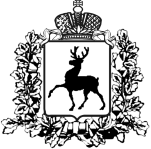 ПОСТАНОВЛЕНИЕАДМИНИСТРАЦИИ ГОРОДА АРЗАМАСА____________								№______Об утверждении актуализированной«Схемы теплоснабжения городского округа город Арзамас Нижегородской области на период 2015-2030 годов»        В соответствии с Федеральным законом от 06.10.2003 года № 131-ФЗ «Об общих принципах местного самоуправления в Российской Федерации», Федеральным законом от 27.07.2010 года № 190-ФЗ «О теплоснабжении», постановлением Правительства Российской Федерации от 22.02.2012 года № 154 «О требованиях к схемам теплоснабжения, порядку их разработки и утверждения», Уставом города Арзамаса Нижегородской области, принятого решением Арзамасской городской Думы от 30.06.2006 №65 (зарегистрирован в Главном управлении Министерства юстиции Российской Федерации по Приволжскому федеральному округу 09 августа 2006 года №RU523010002006001), Положением о публичных слушаниях в городском округе город Арзамас Нижегородской области, принятым решением городской Думы городского округа город Арзамас Нижегородской области от 24.08.2018 №92, заключением о результатах публичных слушаний от 17.05.2019г., рекомендациями оргкомитета по проведению публичных слушаний по проекту   актуализации «Схемы теплоснабжения городского округа город Арзамас Нижегородской области на период 2015 – 2030г», утвержденной постановлением администрации города Арзамаса от 05.02.2016г. № 93:      1. Утвердить прилагаемую актуализированную «Схему теплоснабжения городского округа город Арзамас Нижегородской области на период 2015-2030 годов».      2.  Исполняющему обязанности директора департамента внутренней политики и связям с общественностью администрации города Арзамаса (Бурцеву Д.Ю.) обеспечить:2.1. опубликование настоящего постановления в газете «Арзамасские новости»;2.2. размещение настоящего постановления на официальном  портале органов местного самоуправления города Арзамаса «арзамас.рф».3. Признать утратившим силу пункт 1  постановления  администрации города  Нижегородской области от 05.02.2016 № 93 «Об утверждении схемы теплоснабжения городского округа город Арзамас Нижегородской области на период 2015 - 2030 годов»  и прилагаемую к нему схему теплоснабжения городского округа город Арзамас Нижегородской области на период 2015 - 2030 годов.4. Настоящее постановление вступает в силу со  дня его официального опубликования.5. Контроль за исполнением данного постановления возложить на первого заместителя главы администрации города Арзамаса Гусева М.Н.Мэр города Арзамаса                                                                       А.А. Щелоков                                                                       ПРИЛОЖЕНИЕ                                                                        к постановлению                                                                       администрации                                                                      города Арзамаса                                                                        от _____________№_______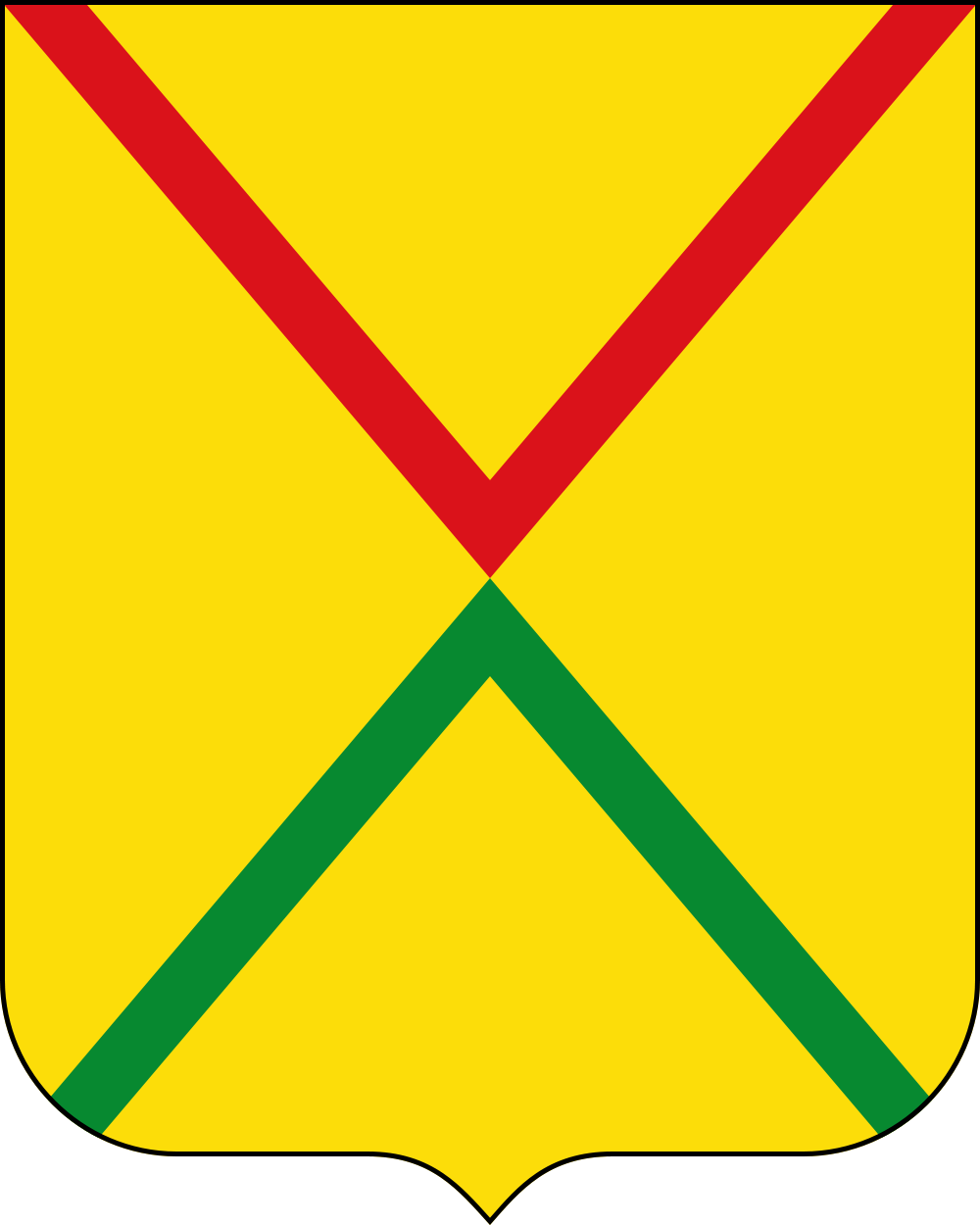 СХЕМА теплоснабжениягородского округа город арзамас нижегородской области на период 2015-2030 годы Арзамас2019Содержание1.	ПОКАЗАТЕЛИ ПЕРСПЕКТИВНОГО СПРОСА НА ТЕПЛОВУЮ ЭНЕРГИЮ (МОЩНОСТЬ) И ТЕПЛОНОСИТЕЛЬ В УСТАНОВЛЕННЫХ ГРАНИЦАХ ТЕРРИТОРИИ ПОСЕЛЕНИЯ	51.1.	Данные базового уровня потребления тепла на цели теплоснабжения	51.2.	Площадь строительных фондов и приросты площади строительных фондов по расчетным элементам территориального деления	81.3.	Объемы потребления тепловой энергии (мощности), теплоносителя и приросты потребления тепловой энергии (мощности)	101.4.	Потребление тепловой энергии (мощности) объектами, расположенными в производственных зонах	372.	ПЕРСПЕКТИВНЫЕ БАЛАНСЫ РАСПОЛАГАЕМОЙ ТЕПЛОВОЙ МОЩНОСТИ ИСТОЧНИКОВ ТЕПЛОВОЙ ЭНЕРГИИ И ТЕПЛОВОЙ НАГРУЗКИ ПОТРЕБИТЕЛЕЙ	382.1.	Радиус эффективного теплоснабжения	382.2.	Существующие и перспективные зоны действия систем теплоснабжения и источников тепловой энергии	382.3.	Существующие и перспективные зоны действия индивидуальных источников тепловой энергии	492.4.	Перспективные балансы тепловой мощности и тепловой нагрузки в перспективных зонах действия источников тепловой энергии	493.	ПЕРСПЕКТИВНЫЕ БАЛАНСЫ ТЕПЛОНОСИТЕЛЯ	644.	ПРЕДЛОЖЕНИЯ ПО СТРОИТЕЛЬСТВУ, РЕКОНСТРУКЦИИ И ТЕХНИЧЕСКОМУ ПЕРЕВООРУЖЕНИЮ ИСТОЧНИКОВ ТЕПЛОВОЙ ЭНЕРГИИ	704.1.	Предложения по строительству источников тепловой энергии	704.2.	Предложения по реконструкции источников тепловой энергии	734.3.	Решения о загрузке источников тепловой энергии, распределении (перераспределении) тепловой нагрузки потребителей тепловой энергии	754.4.	Мероприятия по переоборудованию котельных в источники комбинированной выработки электрической и тепловой энергии	754.5.	Оптимальный температурный график отпуска тепловой энергии для каждого источника тепловой энергии и оценка затрат при необходимости его изменения	764.6.	Предложения по перспективной установленной тепловой мощности каждого источника тепловой энергии с учетом аварийного и перспективного резерва тепловой мощности с предложениями по утверждению срока ввода в эксплуатацию новых мощностей	775.	ПРЕДЛОЖЕНИЯ ПО СТРОИТЕЛЬСТВУ И РЕКОНСТРУКЦИИ ТЕПЛОВЫХ СЕТЕЙ	815.1.	Строительство и реконструкция тепловых сетей, обеспечивающих перераспределение тепловой нагрузки из зон с дефицитом располагаемой тепловой мощности источников тепловой энергии в зоны с резервом располагаемой тепловой мощности источников тепловой энергии	815.2.	Строительство тепловых сетей для обеспечения перспективных приростов тепловой нагрузки в осваиваемых районах поселения, городского округа под жилищную, комплексную или производственную застройку	845.3.	Строительство или реконструкция тепловых сетей для повышения эффективности функционирования системы теплоснабжения	855.4.	Строительство тепловых сетей для обеспечения нормативной надежности и безопасности теплоснабжения	866.	ПЕРСПЕКТИВНЫЕ ТОПЛИВНЫЕ БАЛАНСЫ	947.	ИНВЕСТИЦИИ В СТРОИТЕЛЬСТВО, РЕКОНСТРУКЦИЮ И ТЕХНИЧЕСКОЕ ПЕРЕВООРУЖЕНИЕ	987.1.	Предложения по величине необходимых инвестиций в строительство, реконструкцию и техническое перевооружение источников тепловой энергии на каждом этапе	988.	РЕШЕНИЕ ОБ ОПРЕДЕЛЕНИИ ЕДИНОЙ ТЕПЛОСНАБЖАЮЩЕЙ ОРГАНИЗАЦИИ	1009.	РЕШЕНИЯ О РАСПРЕДЕЛЕНИИ ТЕПЛОВОЙ НАГРУЗКИ МЕЖДУ ИСТОЧНИКАМИ ТЕПЛОВОЙ ЭНЕРГИИ	10510.	РЕШЕНИЯ ПО БЕСХОЗЯЙНЫМ ТЕПЛОВЫМ СЕТЯМ	109ПОКАЗАТЕЛИ ПЕРСПЕКТИВНОГО СПРОСА НА ТЕПЛОВУЮ ЭНЕРГИЮ (МОЩНОСТЬ) И ТЕПЛОНОСИТЕЛЬ В УСТАНОВЛЕННЫХ ГРАНИЦАХ ТЕРРИТОРИИ ПОСЕЛЕНИЯДанные базового уровня потребления тепла на цели теплоснабженияВ границах ГО г. Арзамас деятельность в сфере теплоснабжения осуществляют:•	Муниципальное унитарное Теплоэнергетическое производственное предприятие (МУ ТЭПП);•	ОАО «Теплоэнерго» •	ПАО «Арзамасский машиностроительный завод» (ПАО «АМЗ»);•	АО «Арзамасский приборостроительный завод имени П.И. Пландина» (АО «АПЗ»);•	ООО «Рикор Энерго»;•	АО «Арзамасский завод коммунального машиностроения» (АО «КОММАШ»);•	ООО Арзамасское производственное объединение "Автопровод" (ООО АПО «Автопровод»);•	ОАО «Арзамасское научно-производственное предприятие «Темп-Авиа»;•	ОАО «Арзамасский завод «Легмаш» (ОАО «Легмаш»);•	ОАО «Арзамасская войлочная фабрика» (ОАО «АВФ»);•	Федеральное государственное автономное образовательное учреждение высшего образования «Национальный исследовательский Нижегородский государственный университет им. Н.И. Лобачевского»;•	ЖЭ(К)О № 11 филиала ФГБУ «ЦЖКУ» Миноборона России (по ЗВО)Тепловые нагрузки потребителей централизованного теплоснабжения от каждого источника тепловой энергии представлены в таблице 1.1.Тепловые нагрузки потребителей систем централизованного теплоснабжения на территории г. АрзамасПлощадь строительных фондов и приросты площади строительных фондов по расчетным элементам территориального деленияПрогнозы изменения площадей строительных фондов на территории г. Арзамаса сформированы на основании данных, полученных от Комитета по архитектуре и градостроительству администрации г. Арзамаса. Увеличение площадей строительных фондов за счет нового строительства приведено в таблице 1.2.Итоговое изменение площадей строительных фондов (нарастающим итогом) на территории г. Арзамаса представлено в таблице 1.3.Как видно из таблицы, на конец расчетного срока на 2030 г. на территории г. Арзамаса планируется прирост площади строительных фондов в размере 
510 тыс. м2.Увеличение площадей строительных фондов за счет нового строительства на территории г. Арзамаса, м2Изменение площадей строительных фондов на территории г. Арзамаса (нарастающим итогом), м2Объемы потребления тепловой энергии (мощности), теплоносителя и приросты потребления тепловой энергии (мощности) Новое строительство на территории г. Арзамаса будет обеспечиваться теплом от автономных теплоисточников. В качестве источников теплоснабжения планируется использовать встроенные или пристроенные газовые котельные с автоматизированным оборудованием.В целях экономии тепловой энергии и, как следствие, экономии расхода газа, в проектируемых зданиях предлагается применять автоматизированные системы отопления, вентиляции и горячего водоснабжения. В автоматизированных тепловых пунктах устанавливать устройства погодного регулирования.В дальнейшем перспективные нагрузки рассчитаны только для потребителей, подключаемых к централизованным системам теплоснабжения.Увеличение площади строительных фондов, подключенных к системе централизованного теплоснабжения, на расчетный период до 2030 года не планируется. Напротив, планируется перевод на индивидуальное теплоснабжение следующих объектов социальной и культурной сфер:- МБДОУ «Детский сад №1»- МБДОУ «Детский сад №8»- МБДОУ «Детский сад №14»- МБДОУ «Детский сад №18»- МБДОУ «Детский сад №34»- МБДОУ «Детский сад №43»- МБДОУ «Детский сад №45»- МБДОУ «Детский сад №47»- МБДОУ «Детский сад №50» - МБДОУ «Детский сад №53»- МУК «Историко-художественный музей» (1, 2 здание)- МУК «Центральная библиотечная система «Библиотека им. М. Горького»- МОУ «Средняя общеобразовательная школа №2»- МОУ «СКОШИ IIIV вида»- МОУ «Средняя общеобразовательная школа №12»- МОУ «Средняя общеобразовательная школа №13»- МОУ «Средняя общеобразовательная школа №15»- МОУ «Лицей»- «Центр развития творчества детей и юношества»- МОУ ДОД Детская музыкальная школа №2.Кроме того, на расчетный срок до 2030 года запланирован ряд мероприятий по переключению потребителей на другие источники теплоснабжения – как на новые блочно-модульные котельные, так и на уже функционирующие котельные, на которых существует резерв тепловой мощности.Таким образом, изменение нагрузок в зонах действия источников централизованного теплоснабжения на территории г. Арзамаса происходит в основном за счет перераспределения нагрузок между источниками.Приросты нагрузок отопления, вентиляции и горячего водоснабжения с разделением по зонам действия источников централизованного теплоснабжения на территории г. Арзамаса представлены в таблицах 1.4 – 1.6. Приросты объемов потребления тепловой энергии в таблицах 1.7 – 1.9. Приросты перспективных нагрузок отопления и вентиляции систем централизованного теплоснабжения, Гкал/часПриросты перспективных нагрузок горячего водоснабжения систем централизованного теплоснабжения, Гкал/часПриросты перспективных нагрузок на отопление, вентиляцию и горячее водоснабжение систем централизованного                         теплоснабжения, Гкал/часПриросты объемов потребления тепловой энергии на отопление и вентиляцию систем централизованного теплоснабжения,ГкалПриросты объемов потребления тепловой энергии на горячее водоснабжение систем централизованного теплоснабжения,ГкалПриросты объемов потребления тепловой энергии на отопление, вентиляцию и горячее водоснабжение, ГкалТаким образом, на конец расчетного срока к 2030 году, в целом по городу Арзамасу прирост тепловой нагрузки, подключенной к источникам централизованного теплоснабжения, отсутствует.Перспективные нагрузки отопления, вентиляции и горячего водоснабжения и перспективные объемы потребления тепловой энергии с разделением по зонам действия источников централизованного теплоснабжения представлены в таблицах 1-10 - 1-11.Перспективные тепловые нагрузки потребителей, Гкал/часПерспективные объемы потребления тепловой энергии, ГкалПотребление тепловой энергии (мощности) объектами, расположенными в производственных зонахПриросты объемов потребления тепловой энергии в производственных зонах (собственных потребителей предприятий) покрываются за счет существующих резервов тепловой мощности собственных источников тепловой энергии предприятий. Изменение производственных зон, а также их перепрофилирование на расчетный период до 2030 года не предусматривается.ПЕРСПЕКТИВНЫЕ БАЛАНСЫ РАСПОЛАГАЕМОЙ ТЕПЛОВОЙ МОЩНОСТИ ИСТОЧНИКОВ ТЕПЛОВОЙ ЭНЕРГИИ И ТЕПЛОВОЙ НАГРУЗКИ ПОТРЕБИТЕЛЕЙРадиус эффективного теплоснабжения В связи с тем, что присоединение новых потребителей к системам централизованного теплоснабжения на протяжении расчетного срока не предполагается, расчет радиуса эффективного теплоснабжения не производится.Существующие и перспективные зоны действия систем теплоснабжения и источников тепловой энергииСуществующие технологические зоны действия котельных представлены в разделе 1.4 Книги 1 Обосновывающих материалов к схеме теплоснабжения. На период до 2030 года прогнозируется изменение зон действия котельных №№1, 2, 3, 5, 8, 10, 11, 13, 14, 15, 22, 24, 26, 32, 33, АО «АПЗ», АО «КОММАШ», ОАО «АВФ», ПАО «АМЗ» и ООО «Рикор Энерго».Перспективная зона действия БМК №32, строящейся взамен котельной №32, представлена на рисунках 2.1. Технологическая зона действия котельной АО «КОММАШ» разделяется на две части, теплоснабжение которых будет происходить от двух новых котельных БМК «Вокзальная» (КУ расположена по адресу: ул. 3-я Вокзальная д. 6) и БМК «Пландина» (КУ расположена по адресу: ул. Пландина д. 12-В). Перспективная зона действия котельных  БМК «Вокзальная» и БМК «Пландина» представлены  на рисунках 2.2 и 2.3 соответственно.Перспективная зона действия БМК «Березина» по ул. Березина д. 16/5 представлена на рисунке 2.4.Перспективная зона действия КК «Молодёжный» представлена на рисунке 2.5.Перспективная зона действия БМК №26, строящейся взамен котельной №26, представлена на рисунках 2.6.Перспективная зона действия новой котельной «Проспект Ленина» представлена на рисунке 2.7. Зона действия котельной включает в себя зоны действия выводящихся из эксплуатации котельных №№ 1, 2, 3, а так же часть потребителей  от котельной №14.Перспективная зона действия котельной БМК №10 представлена на рисунке 2.8. Зона действия БМК №10 включает в себя зону действия котельной №10 и нового потребителя ОАО «Ростелеком». Котельная №10 выводится из эксплуатации.Перспективная зона действия КК «Победы» по ул. Победы д. 5-Б, строящейся взамен заводской котельной ООО «Рикор Энерго», представлена на рисунках 2.9.Перспективная зона действия котельной №15 представлена на рисунке 2.10. Изменение зоны действия связано с переключением потребителей котельных №№ 5, 24, 33, АО «АПЗ»  на котельную №15.Перспективная зона действия котельной №13 представлена на рисунке 2.11. Изменение зоны действия связано с переключением потребителей котельной №8 на котельную №13, и с переключением нагрузки, в размере 3,5215 Гкал/ч, с котельной №13 на котельную №22.Перспективная зона действия котельной №14 представлена на рисунке 2.12. Изменение зоны действия связано с переключением нагрузки, в размере 3,543 Гкал/ч, с котельной №14 на котельную «Проспект Ленина».Перспективная зона действия котельной №22 представлена на рисунке 2.13. Изменение зоны действия связано с переключением нагрузки, в размере 3,5215 Гкал/ч, с котельной №13 на котельную №22.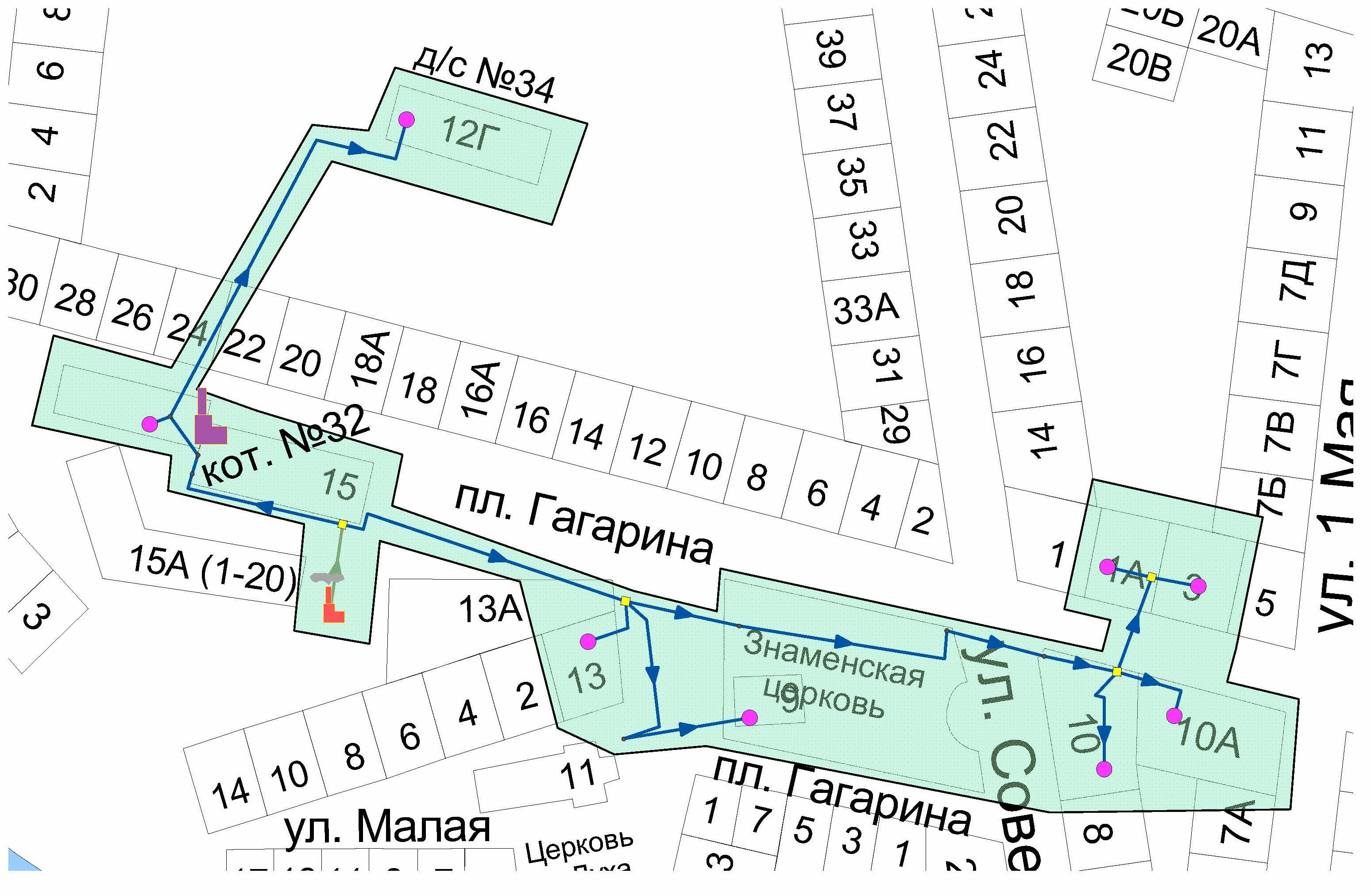 Зона действия котельной БМК №32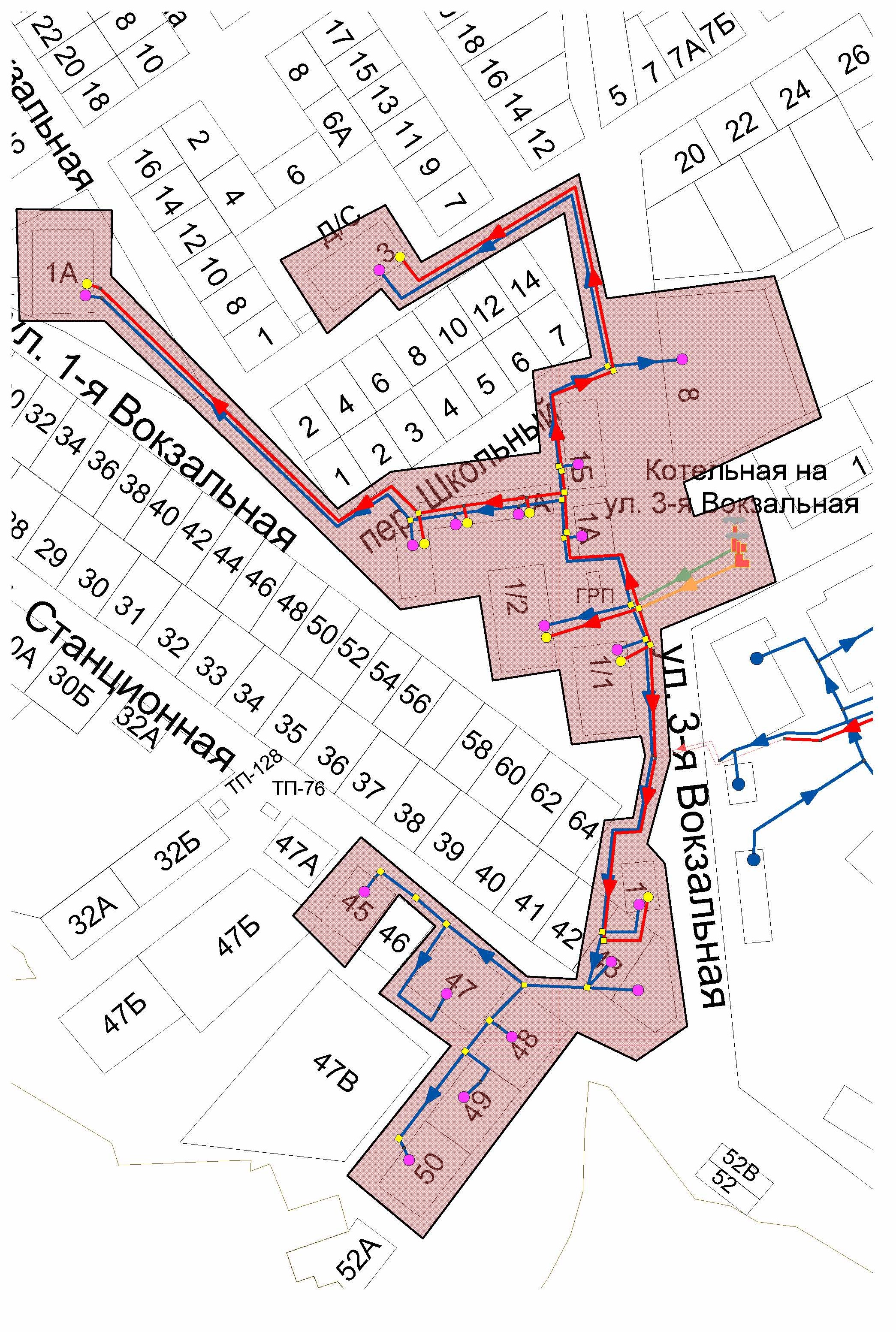 Зоны действия котельной БМК «Вокзальная»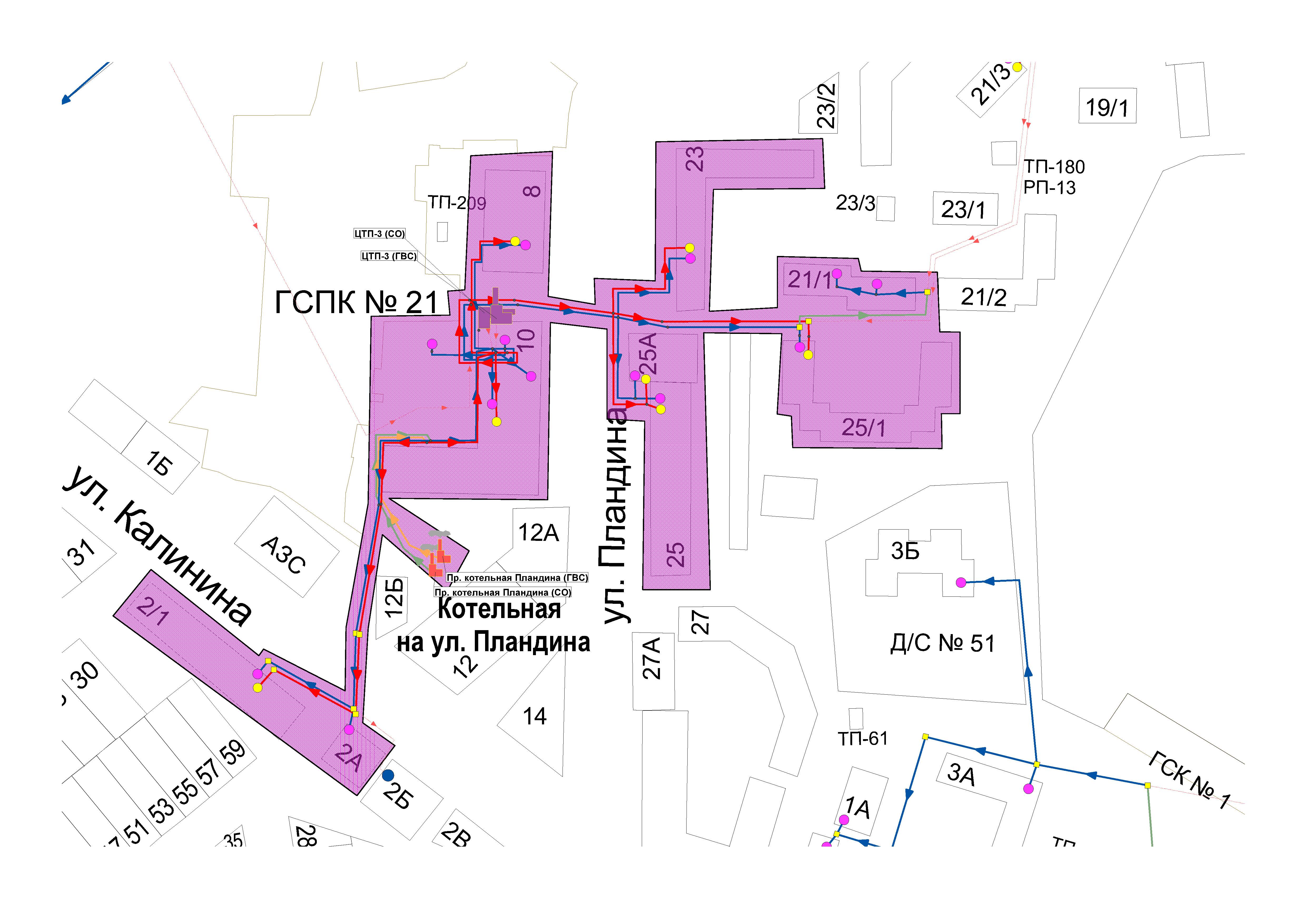 Зона действия БМК «Пландина»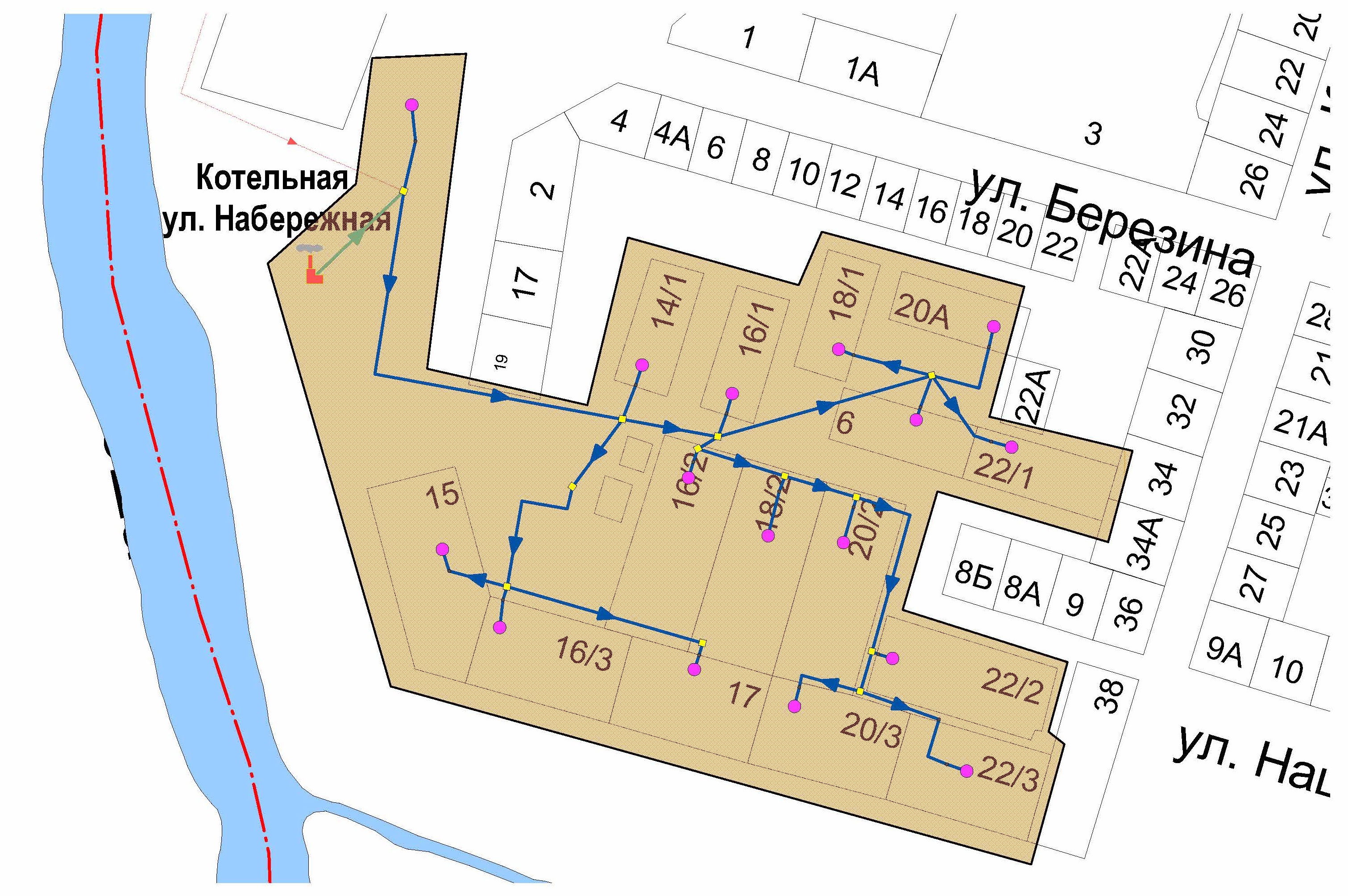 Зоны действия БМК «Березина»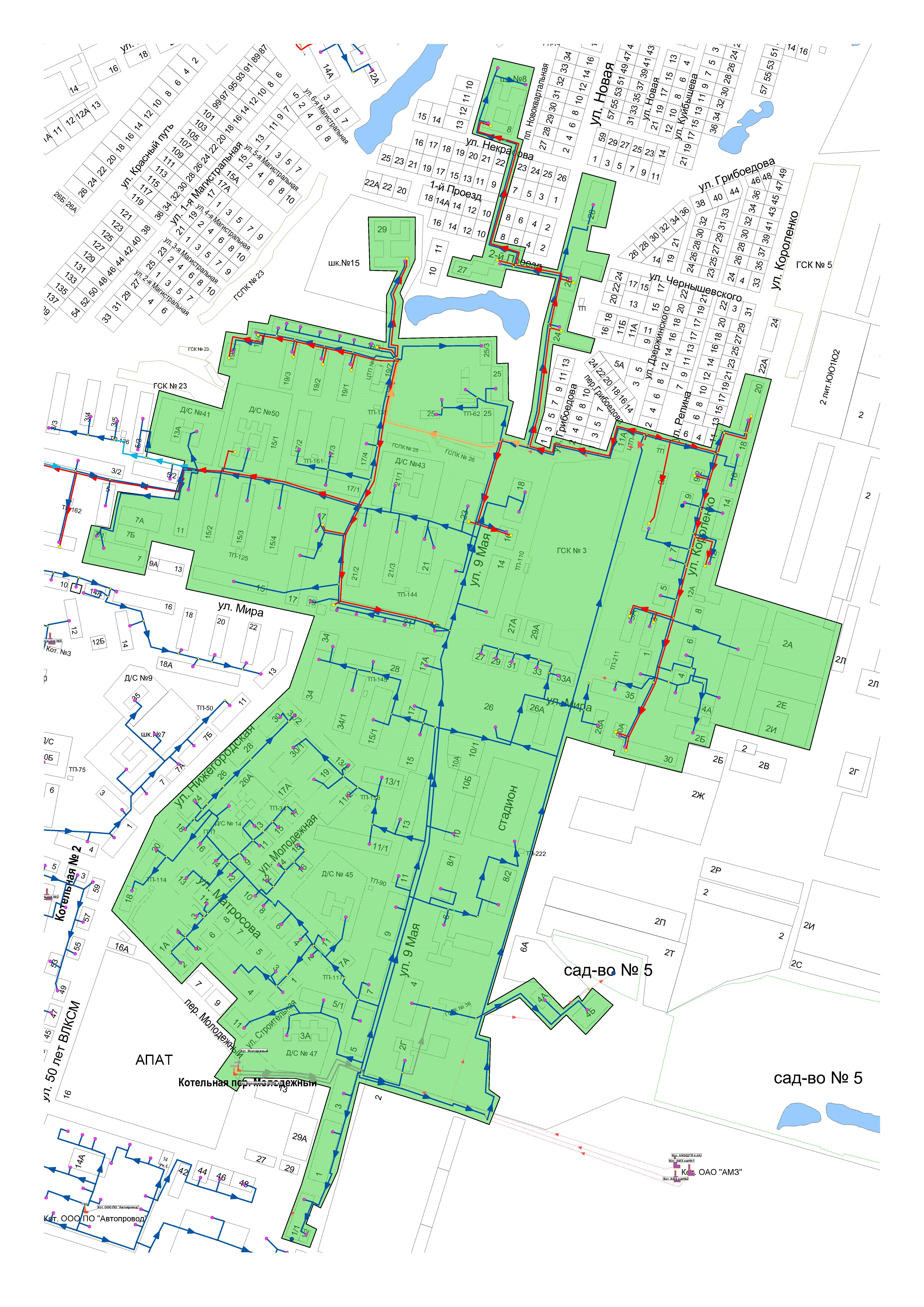 Зоны действия КК «Молодёжный»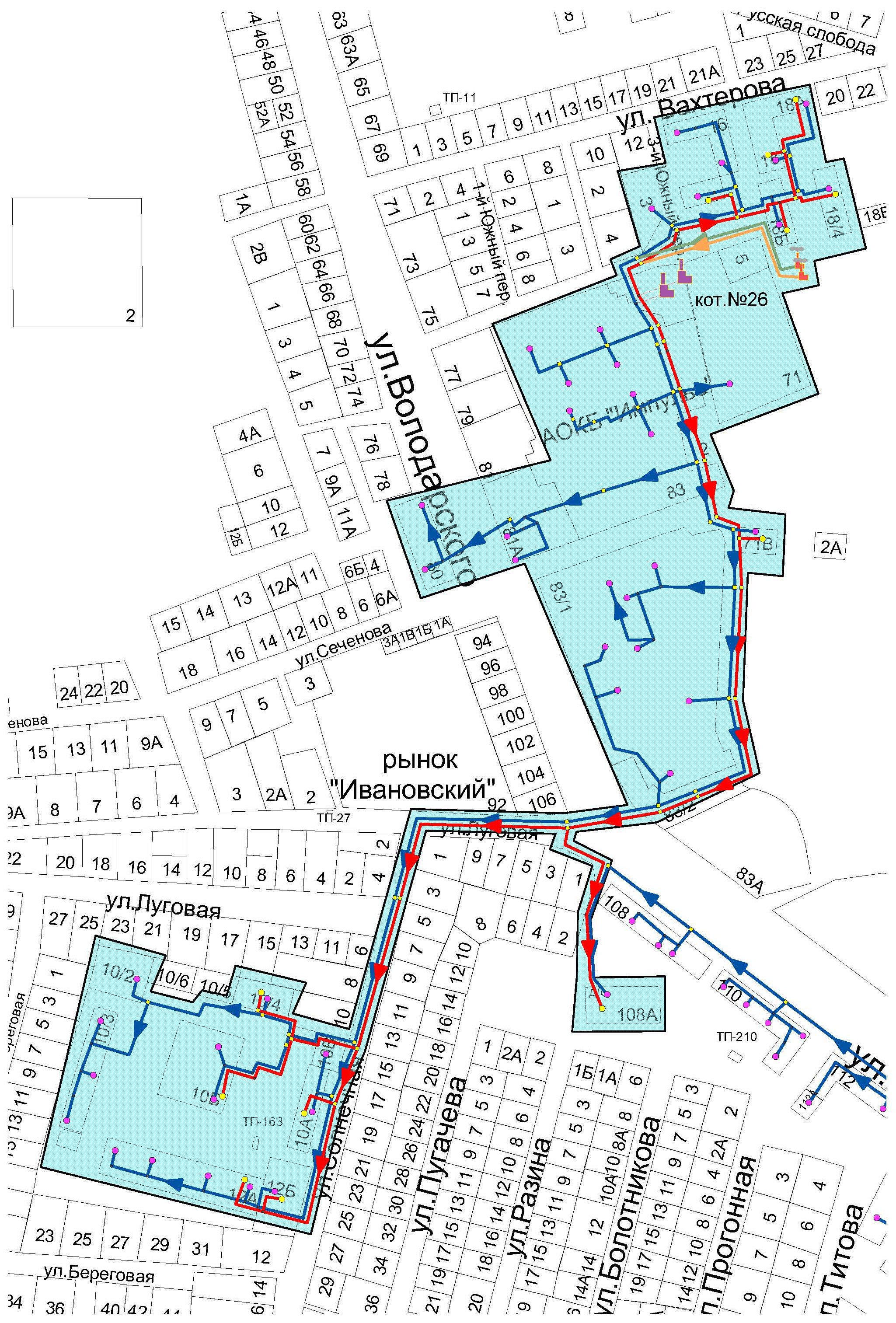 Зоны действия котельной БМК №26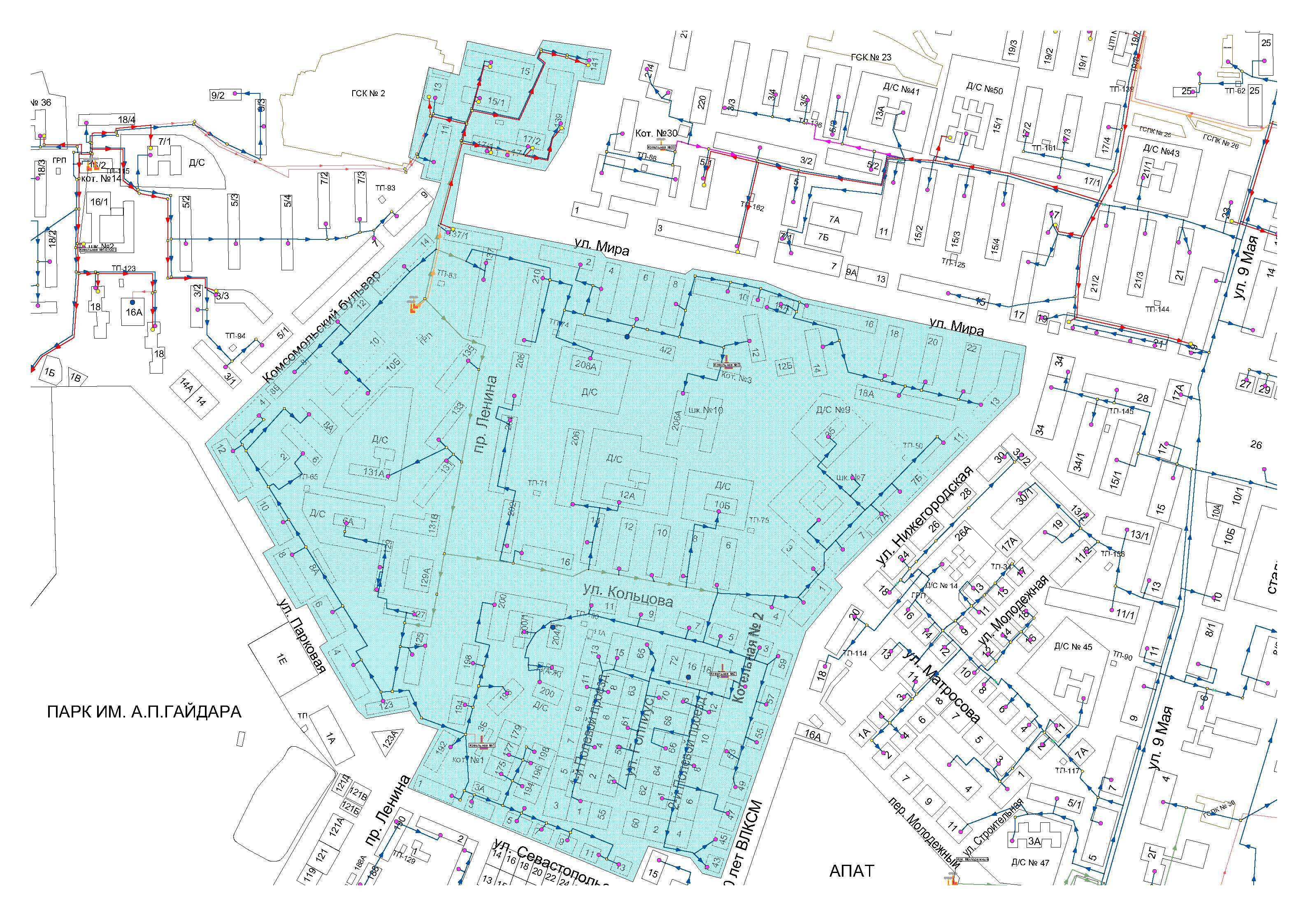 Зона действия котельной «Проспект Ленина»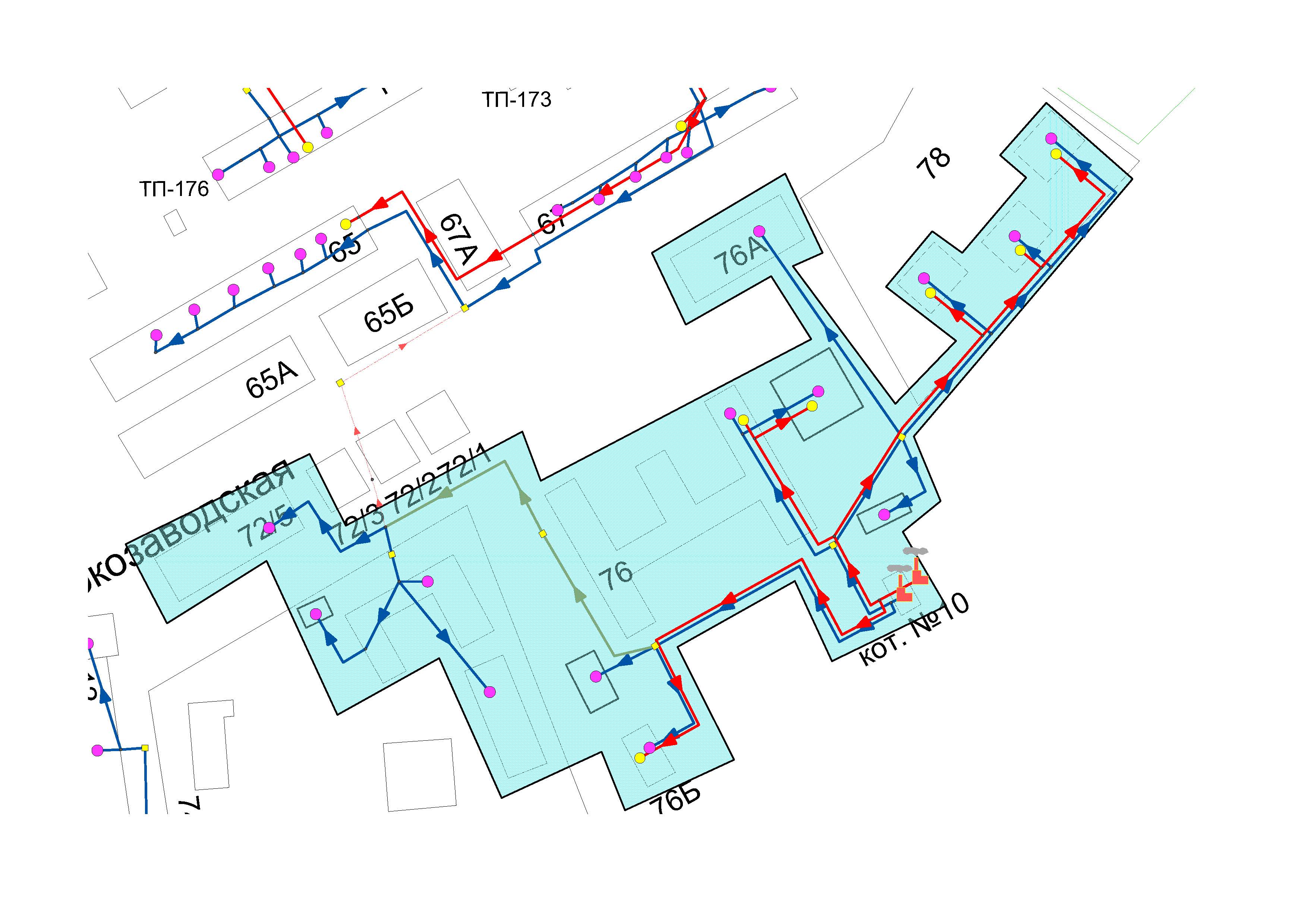 Зона действия котельной БМК №10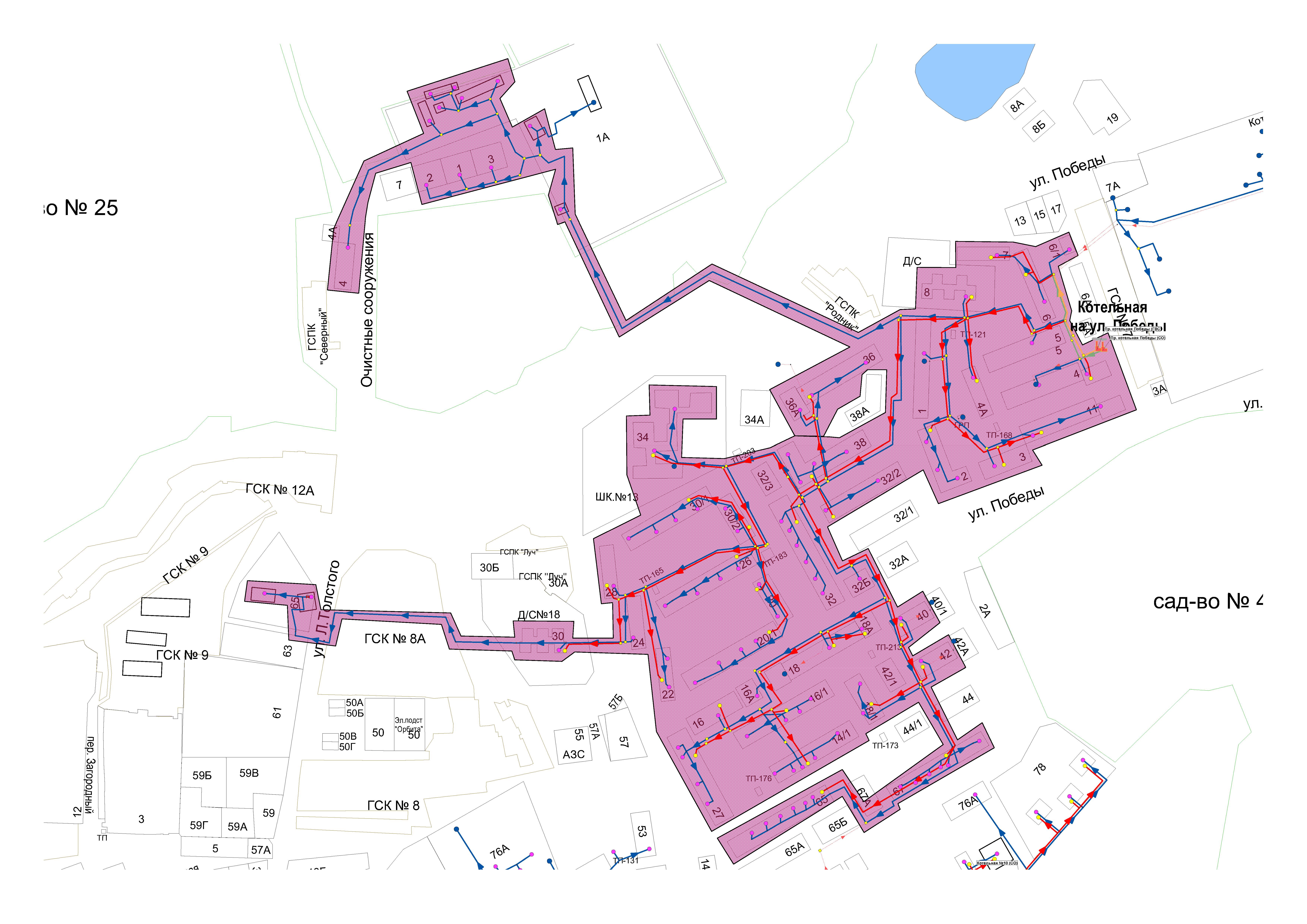 Зона действия котельной КК «Победы»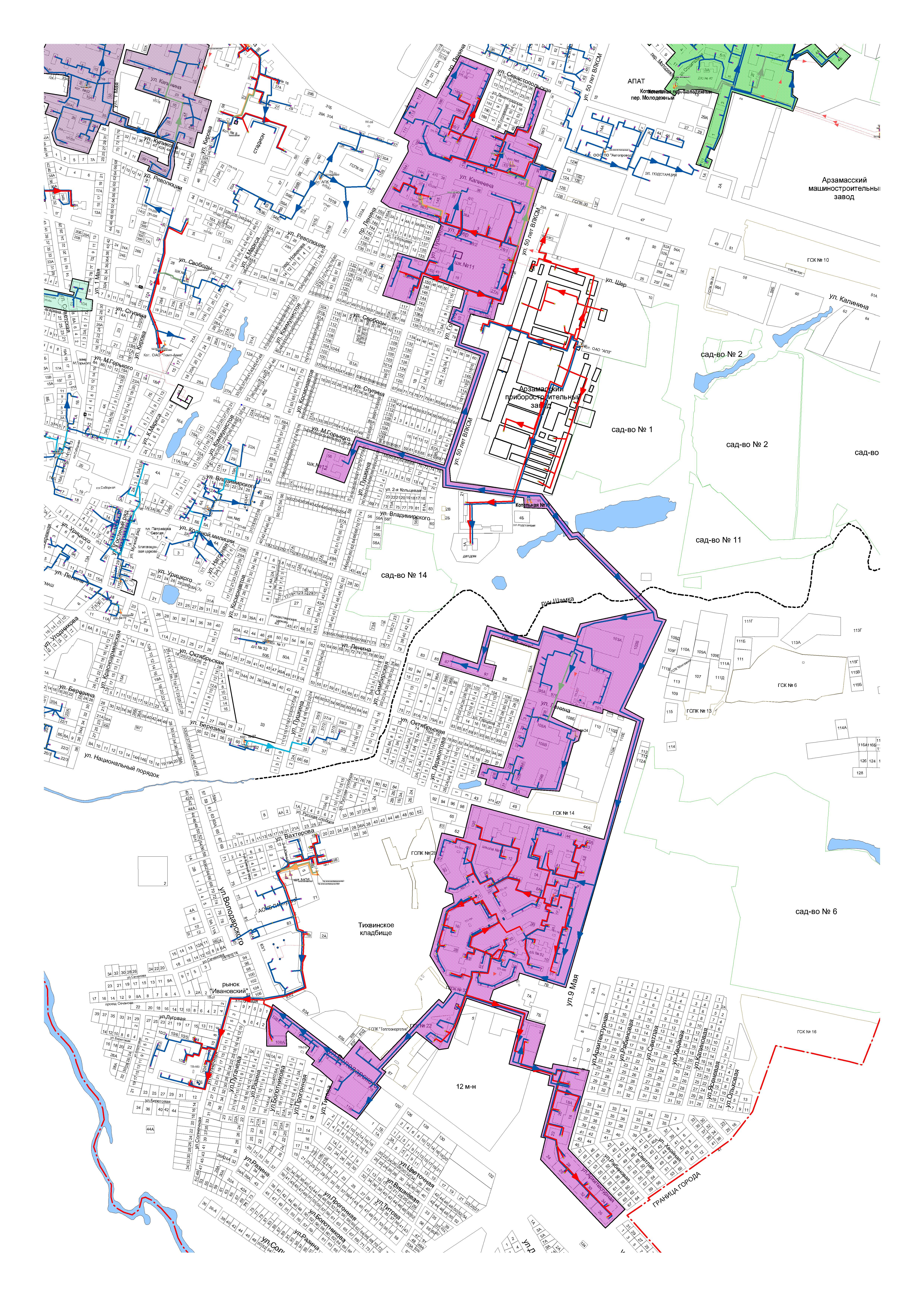 Зона действия котельной №15 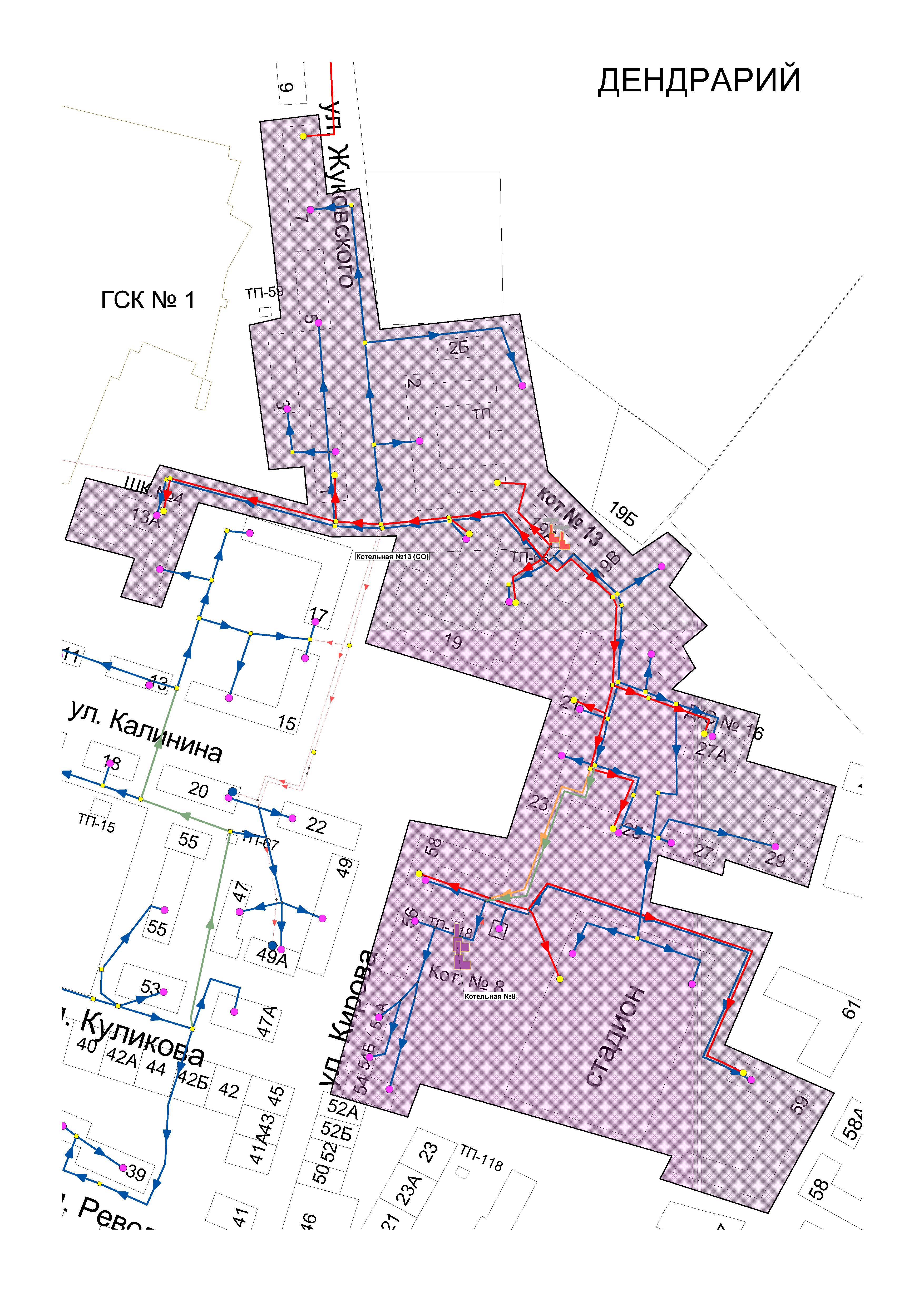 Зона действия котельной №13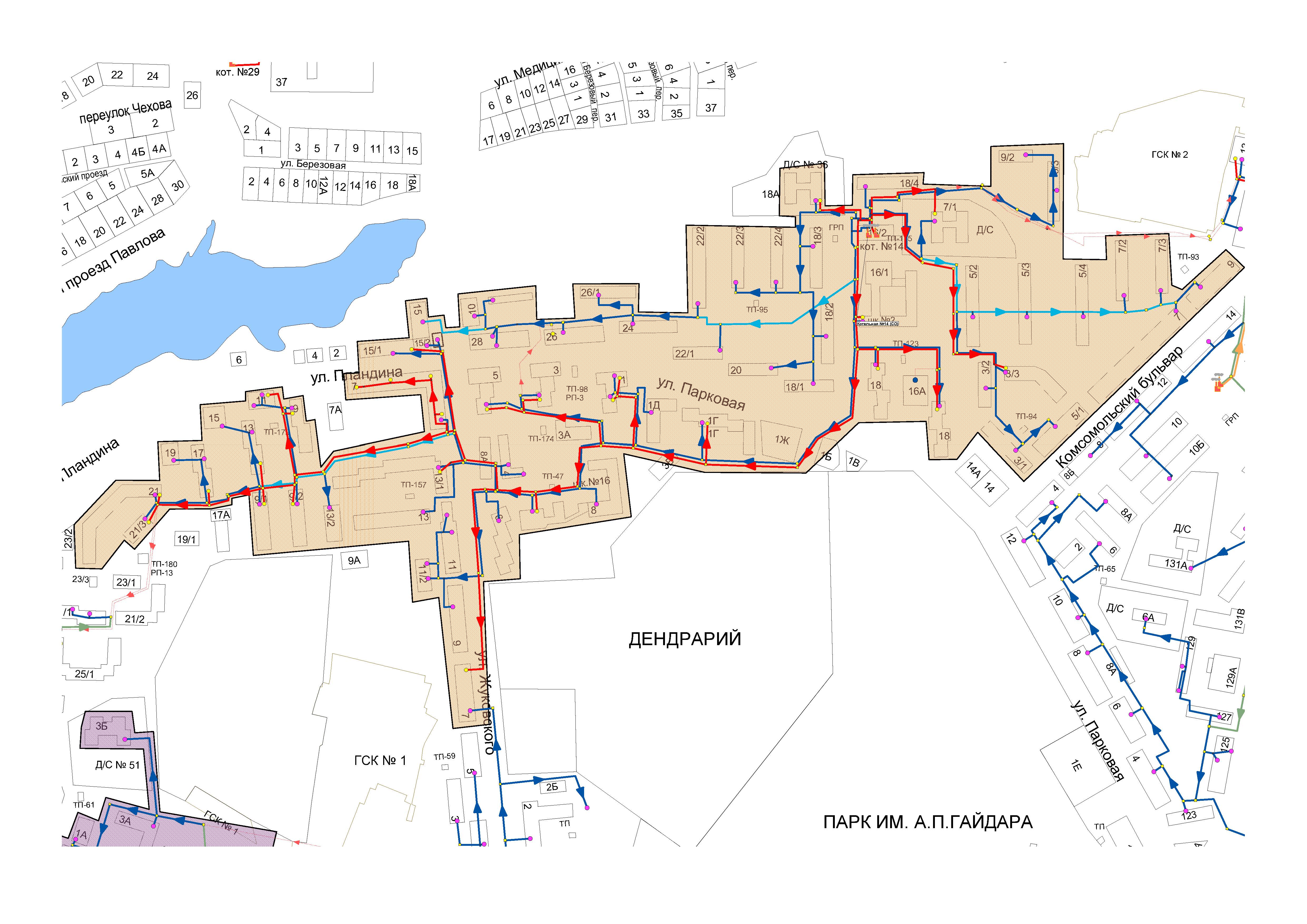 Зона действия котельной №14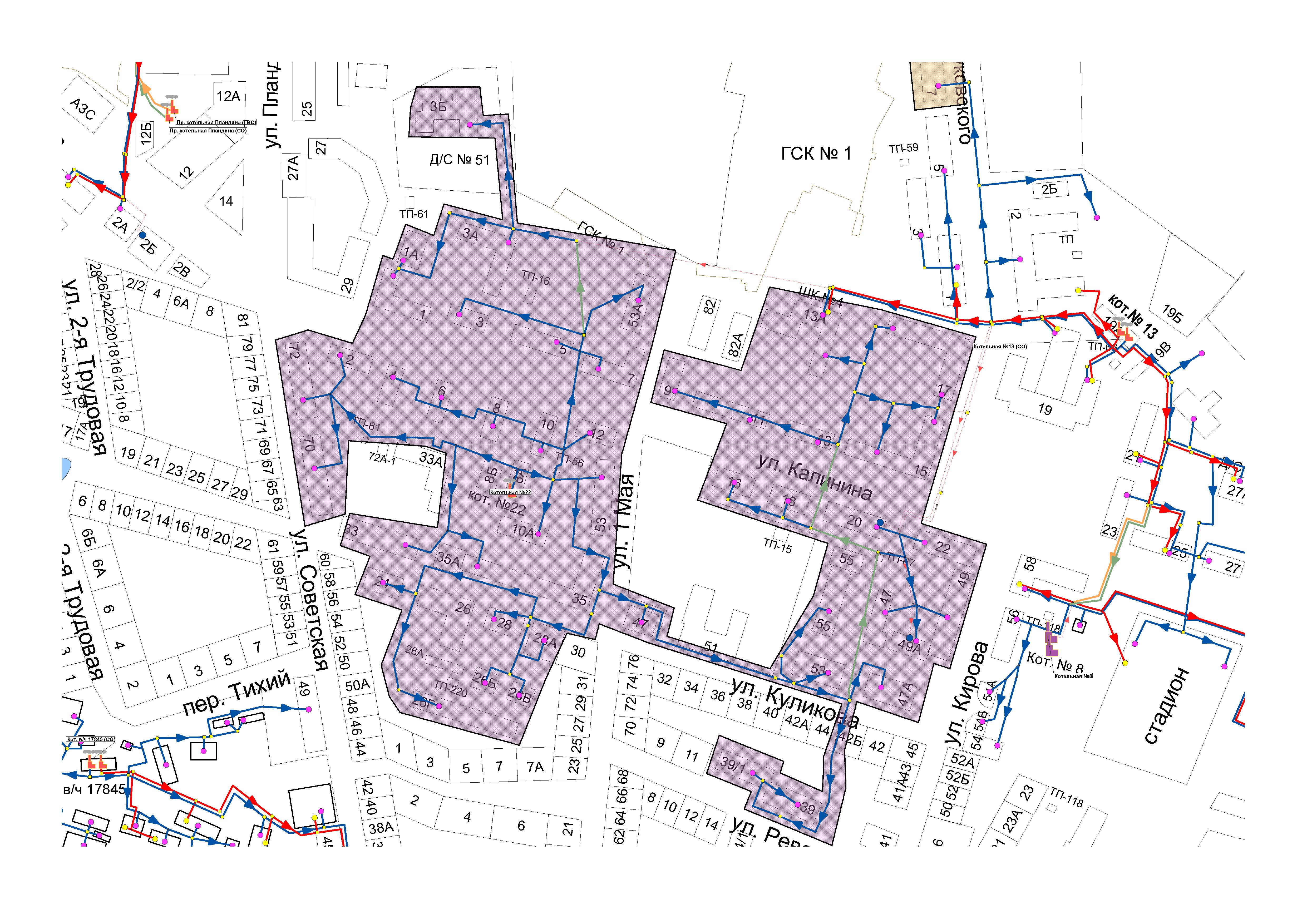 Зона действия котельной №22Существующие и перспективные зоны действия индивидуальных источников тепловой энергииНа территориях ГО г. Арзамас, не охваченных зонами действия источников централизованного теплоснабжения, используются индивидуальные источники теплоснабжения. В зонах действия индивидуального теплоснабжения отопление осуществляется при помощи печного отопления и в некоторых случаях - электроснабжения и индивидуальных котлов на газообразном топливе. Централизованное горячее водоснабжение в постройках с печным отоплением отсутствует.В период действия схемы теплоснабжения обеспечение тепловой энергией перспективной жилой застройки планируется от индивидуальных источников.Перспективные балансы тепловой мощности и тепловой нагрузки в перспективных зонах действия источников тепловой энергииБалансы тепловой мощности источников тепловой энергии и перспективной тепловой нагрузки на территории г. Арзамаса на расчетный срок до 2030 года, составленные с учетом мероприятий по источникам и тепловым сетям, описанных в разделах 4 и 5, представлены в таблице 2.1.Балансы тепловой мощности и перспективной тепловой нагрузки котельных г. АрзамасНа настоящий момент большинство источников тепловой энергии на территории г. Арзамаса имеют резерв тепловой мощности, на ряде источников наблюдается дефицит тепловой мощности нетто, к таким источникам относятся котельные МУ ТЭПП №№ 1-3, 5, 12, 13, 35.На период до 2030 года, после проведения мероприятий, предусмотренных схемой теплоснабжения, на всех источниках наблюдается наличие резерва тепловой мощности. ПЕРСПЕКТИВНЫЕ БАЛАНСЫ ТЕПЛОНОСИТЕЛЯПерспективные балансы производительности водоподготовительных установок для котельных, расположенных на территории г. Арзамас, представлены в Приложении Б Книги 2 Обосновывающих материалов. Производительность водоподготовительных установок и расход химически не обработанной и недеаэрированной воды на аварийную подпитку представлены в таблицах 3.1 и 3.2 соответственно.Производительность водоподготовительных установок, т/чРасход химически не обработанной и недеаэрированной воды на аварийную подпитку, т/чПРЕДЛОЖЕНИЯ ПО СТРОИТЕЛЬСТВУ, РЕКОНСТРУКЦИИ И ТЕХНИЧЕСКОМУ ПЕРЕВООРУЖЕНИЮ ИСТОЧНИКОВ ТЕПЛОВОЙ ЭНЕРГИИПредложения по строительству источников тепловой энергииНа период действия схемы до 2030 г. планируется строительство новых блочно-модульных и каркасных котельных (БМК и КК) взамен старых неэффективных.В районе пл. Гагарина д. 15-Б планируется строительство БМК №32 с переключение на неё потребителей котельной №32.Зона действия котельной АО «КОММАШ» разделяется на две части, теплоснабжение которых будет происходить от двух новых БМК «Вокзальная» в районе ул. 3-я Вокзальная д. 6 (потребители по адресам: ул. 3-я Вокзальная,1-я Вокзальная, ул. Станционная, пер. Школьный) и БМК «Пландина» в районе ул. Пандина д. 12-В, на которую будет переключена нагрузка ЦТП – 3. Аналогично, планируется строительство БМК «Березина» в районе ул. Березина д. 16/5 с переключением на неё потребителей котельной ОАО "Арзамасская войлочная фабрика".Нагрузка котельной ПАО «АМЗ» переключается на новую БМК «Молодёжный», расположенную в районе пер. Молодежный д. 10. Зона влияния заводской котельной ООО «Рикор Энерго» делится на две части – жилой фонд и предприятие ОАО «Рикор Электроникс». Нагрузка жилого фонда подключается к БМК «Победы», расположенной по адресу ул. Победы д. 5-Б, а заводская котельная ООО «Рикор Энерго» обеспечивает нужды предприятия.Котельная №6: Строительство новой блочно-модульной котельной (БМК) №6 рядом с существующим источником теплоснабжения. Существующие тепловые сети от котельной №6 подключаются к новой БМК №6. Зона действия источника теплоснабжения остается без изменения.Котельная №10: Строительство новой блочно-модульной котельной (БМК) №10 рядом с существующим источником теплоснабжения. Существующие тепловые сети от котельной №10 подключаются к новой БМК №10. С котельной БМК «Победы» нагрузка ОАО «Ростелеком» в размере 0,407 Гкал переключается на БМК №10.Котельная №26: Строительство новой блочно-модульной котельной (БМК) №26 за территорией завода «Импульс». Существующие тепловые сети от котельной №26 подключаются к новой БМК №26. Зона действия источника теплоснабжения остается без изменения. Котельная №26, расположенная по адресу: ул. Володарского, 83, выводится из эксплуатации.Котельная №35: Строительство новой блочно-модульной котельной (БМК) №35 рядом с существующим источником теплоснабжения. Существующие тепловые сети от котельной №35 подключаются к новой БМК №35. Зона действия источника теплоснабжения остается без изменения.Котельная ул. «Красный Путь»: Строительство новой котельной для обеспечения ГВС жилых домов, расположенных по адресу: ул. Красный Путь, 3/1,3/2. Мощность котельной – 0,3 МВт.Котельная пр. Ленина: Строительство новой котельной по адресу: пр. Ленина, рядом с д. 137.  К новой котельной подсоединяются нагрузки котельных №№1, 2, 3 и части потребителей с котельной №14. Зоны действия указанных выше источников теплоснабжения объединяются.Перечень мероприятий по новому строительству источников тепловой энергии на территории г. Арзамаса представлен в таблице 4.1.Мероприятия по строительству новых котельныхПредложения по реконструкции источников тепловой энергииВ связи с превышением нормативного срока эксплуатации основного оборудования, установленного на котельных, функционирующих на территории г. Арзамаса, планируется реконструкция ряда источников. Перечень мероприятий по реконструкции источников тепловой энергии на территории г. Арзамаса представлен в таблице 4.2.Мероприятия по реконструкции источников без изменения мощностиРешения о загрузке источников тепловой энергии, распределении (перераспределении) тепловой нагрузки потребителей тепловой энергииПомимо реконструкции и нового строительства источников на период до 2030 г. предполагается также вывод из эксплуатации котельных с переключением потребителей на другие источники теплоснабжения. Мероприятия по выводу из эксплуатации источников, с переключением на планируемые к строительству котельные, представлены в п. 4.1. Перечень мероприятий по выводу из эксплуатации источников тепловой энергии на территории г. Арзамаса представлен в таблице 4.3.Мероприятия по выводу котельных из эксплуатации с переключениемпотребителей на другие источникиСведения о загрузке источников тепловой энергии (подключенной тепловой нагрузке) представлены в Разделе 9.Мероприятия по переоборудованию котельных в источники комбинированной выработки электрической и тепловой энергииСтроительство источников тепловой энергии с комбинированной выработкой тепловой и электрической энергии для обеспечения перспективных тепловых нагрузок не предусматривается ввиду низкой и непостоянной возможной электрической и тепловой нагрузки, которую можно подключить к источнику комбинированной выработки тепловой и электрической энергии, что приводит к значительным затратам на строительство и дальнейшую эксплуатацию подобной установки. Таким образом, строительство источников тепловой энергии с комбинированной выработкой тепловой и электрической энергии экономически не обосновано.Оптимальный температурный график отпуска тепловой энергии для каждого источника тепловой энергии и оценка затрат при необходимости его измененияВид системы теплоснабжения и температурные графики отпуска тепловой энергии от источников, функционирующих на территории г. Арзамаса представлены в таблице 4.4.Температурные графики отпуска тепловой энергииТемпературные графики работы существующих источников централизованного теплоснабжения были определены на стадии проектирования источников и тепловых сетей. Тепловые сети и теплопотребляющие установки потребителей были спроектированы на данный температурный график. Гидравлические расчеты показали, что изменения существующих температурных графиков не требуется.Предложения по перспективной установленной тепловой мощности каждого источника тепловой энергии с учетом аварийного и перспективного резерва тепловой мощности с предложениями по утверждению срока ввода в эксплуатацию новых мощностейВ схеме теплоснабжения предусмотрен ряд мероприятий таких как: строительство новых блочно-модульных и каркасных котельных (БМК и КК) взамен старых неэффективных, реконструкция существующих котельных и вывод из эксплуатации котельных, с переключением потребителей на другие источники теплоснабжения. Перспективная установленная мощность источников тепловой энергии представлена в таблице 4.5.Установленная мощность источников тепловой энергии на территории г. АрзамасаПРЕДЛОЖЕНИЯ ПО СТРОИТЕЛЬСТВУ И РЕКОНСТРУКЦИИ ТЕПЛОВЫХ СЕТЕЙ Строительство и реконструкция тепловых сетей, обеспечивающих перераспределение тепловой нагрузки из зон с дефицитом располагаемой тепловой мощности источников тепловой энергии в зоны с резервом располагаемой тепловой мощности источников тепловой энергии Предусматривается строительство ЦТП в районе улицы 50 лет ВЛКСМ и  реконструкция ЦТП-4а, ЦТП-2, ЦТП-5, ЦТП-27. Перечень мероприятий по строительству и реконструкции ЦТП представлен в таблице 5.1.Перечень мероприятий по строительству и реконструкции ЦТППеречь участков тепловых сетей, предлагаемых к строительству для обеспечения перераспределения тепловой нагрузки между источниками, приведен в таблице 5.2.Перечь участков сетей, предлагаемых к строительству для обеспечения перераспределения тепловой нагрузки  между существующими и новыми источникамиСводный перечень тепловых сетей, предлагаемых к строительству для обеспечения перераспределения тепловой нагрузки между существующими и новыми источниками приведен в таблице 5.3.Сводный перечень тепловых сетей, предлагаемых к строительству для   обеспечения перераспределения тепловой нагрузки между существующими и новыми источникамиСтроительство тепловых сетей для обеспечения перспективных приростов тепловой нагрузки в осваиваемых районах поселения, городского округа под жилищную, комплексную или производственную застройкуИзменение площади строительных фондов, подключенных к системе централизованного теплоснабжения, на расчетный период до 2030 года не планируется. Изменение нагрузок в зонах действия источников централизованного теплоснабжения на территории г. Арзамаса происходит исключительно за счет перераспределения нагрузок между источниками.Строительство или реконструкция тепловых сетей для повышения эффективности функционирования системы теплоснабженияДля обеспечения оптимальных гидравлических режимов и повышения эффективности функционирования системы теплоснабжения ГО город Арзамас Схемой теплоснабжения предусматривается перекладка ряда участков тепловых сетей с изменением диаметра.Перечень участков, на которых необходимо изменение диаметров, представлен в Приложении В Книги 2 Обосновывающих материалов. Сводный перечень тепловых сетей, на которых необходимо изменение диаметров, представлен в таблице 5.4.Сводный перечень тепловых сетей, на которых необходимо изменение   диаметровСтроительство тепловых сетей для обеспечения нормативной надежности и безопасности теплоснабженияСтроительство тепловых сетей для обеспечения нормативной надежности и безопасности теплоснабжения на расчетный срок не предусматривается. Необходимые показатели надежности достигаются за счет реконструкции трубопроводов, исчерпавших эксплуатационный ресурс.Большая часть тепловых сетей на территории городского округа город Арзамас проложена в период до 1990 года, т.е. срок их эксплуатации превышает 25 лет. В период до 2030 года предлагается постепенная перекладка тепловых сетей, срок эксплуатации которых истек. Перечень перекладываемых участков тепловых сетей приведен в Приложении Г Книги 2 Обосновывающих материалов. Сводный перечень сетей, предлагаемых к перекладке, приведен в таблице 5.5.Сводный перечень тепловых сетей, подлежащих замене в связи с  исчерпанием эксплуатационного ресурсаПЕРСПЕКТИВНЫЕ ТОПЛИВНЫЕ БАЛАНСЫПри расчете перспективных топливных балансов были учтены мероприятия по строительству и реконструкции источников тепловой энергии, тепловых сетей и сооружений на них, описанные в разделах 4 и 5.Результаты расчетов перспективных максимальных часовых и годовых расходов основного топлива для зимнего, летнего и переходного периодов для котельных г. Арзамаса представлены в Приложении Д Книги 2 Обосновывающих материалов.В таблице 6.1 представлены годовые расходы условного топлива по котельным на территории г. Арзамас.Годовые расходы условного топлива, т.у.тИНВЕСТИЦИИ В СТРОИТЕЛЬСТВО, РЕКОНСТРУКЦИЮ И ТЕХНИЧЕСКОЕ ПЕРЕВООРУЖЕНИЕПредложения по величине необходимых инвестиций в строительство, реконструкцию и техническое перевооружение источников тепловой энергии на каждом этапеДля реализации мероприятий по строительству и реконструкции источников тепловой энергии и тепловых сетей в г. Арзамасе потребуется  1 224,64 млн. руб.Графики финансирования мероприятий и расчет необходимый капитальных вложений представлены в таблицах 7.1.Сводная таблица финансовых потребностей для осуществления строительствареконструкции и технического перевооружения источников тепловой энергии и тепловых сетей, тыс. руб.РЕШЕНИЕ ОБ ОПРЕДЕЛЕНИИ ЕДИНОЙ ТЕПЛОСНАБЖАЮЩЕЙ ОРГАНИЗАЦИИКритерии определения единой теплоснабжающей организации утверждены постановлением Правительства Российской Федерации от 8 августа 2012 года №808 «Об организации теплоснабжения в Российской Федерации и о внесении изменений в некоторые акты Правительства Российской Федерации».Статус единой теплоснабжающей организации присваивается теплоснабжающей и (или) теплосетевой организации решением федерального органа исполнительной власти (в отношении городов с населением 500 тысяч человек и более) или органа местного самоуправления (далее – уполномоченные органы) при утверждении схемы теплоснабжения поселения, городского округа.В проекте схемы теплоснабжения должны быть определены границы зон деятельности единой теплоснабжающей организации (организаций). Границы зоны (зон) деятельности единой теплоснабжающей организации (организаций) определяются границами системы теплоснабжения.В случае если на территории поселения, городского округа существуют несколько систем теплоснабжения, уполномоченные органы вправе:•	определить единую теплоснабжающую организацию (организации) в каждой из систем теплоснабжения, расположенных в границах поселения, городского округа;•	определить на несколько систем теплоснабжения единую теплоснабжающую организацию.Для присвоения организации статуса единой теплоснабжающей организации на территории поселения, городского округа лица, владеющие на праве собственности или ином законном основании источниками тепловой энергии и (или) тепловыми сетями, подают в уполномоченный орган в течение одного месяца с даты опубликования (размещения) в установленном порядке проекта схемы теплоснабжения заявку на присвоение организации статуса единой теплоснабжающей организации с указанием зоны ее деятельности. К заявке прилагается бухгалтерская отчетность, составленная на последнюю отчетную дату перед подачей заявки, с отметкой налогового органа о ее принятии.Уполномоченные органы обязаны в течение трех рабочих дней с даты окончания срока для подачи заявок разместить сведения о принятых заявках на сайте поселения, городского округа, на сайте соответствующего субъекта Российской Федерации в информационно-телекоммуникационной сети «Интернет».В случае если органы местного самоуправления не имеют возможности размещать соответствующую информацию на своих официальных сайтах, необходимая информация может размещаться на официальном сайте субъекта Российской Федерации, в границах которого находится соответствующее муниципальное образование. Поселения, входящие в муниципальный район, могут размещать необходимую информацию на официальном сайте этого муниципального района.В случае если в отношении одной зоны деятельности единой теплоснабжающей организации подана одна заявка от лица, владеющего на праве собственности или ином законном основании источниками тепловой энергии и (или) тепловыми сетями в соответствующей зоне деятельности единой теплоснабжающей организации, то статус единой теплоснабжающей организации присваивается указанному лицу. В случае если в отношении одной зоны деятельности единой теплоснабжающей организации подано несколько заявок от лиц, владеющих на праве собственности или ином законном основании источниками тепловой энергии и (или) тепловыми сетями в соответствующей зоне деятельности единой теплоснабжающей организации, уполномоченный орган присваивает статус единой теплоснабжающей организации.Критериями определения единой теплоснабжающей организации являются:•	владение на праве собственности или ином законном основании источниками тепловой энергии с наибольшей рабочей тепловой мощностью и (или) тепловыми сетями с наибольшей емкостью в границах зоны деятельности единой теплоснабжающей организации;•	размер собственного капитала;•	способность в лучшей мере обеспечить надежность теплоснабжения в соответствующей системе теплоснабжения.Для определения указанных критериев уполномоченный орган при разработке схемы теплоснабжения вправе запрашивать у теплоснабжающих и теплосетевых организаций соответствующие сведения.В случае если заявка на присвоение статуса единой теплоснабжающей организации подана организацией, которая владеет на праве собственности или ином законном основании источниками тепловой энергии с наибольшей рабочей тепловой мощностью и тепловыми сетями с наибольшей емкостью в границах зоны деятельности единой теплоснабжающей организации, статус единой теплоснабжающей организации присваивается данной организации.Показатели рабочей мощности источников тепловой энергии и емкости тепловых сетей определяются на основании данных схемы (проекта схемы) теплоснабжения поселения, городского округа.В случае если заявки на присвоение статуса единой теплоснабжающей организации поданы от организации, которая владеет на праве собственности или ином законном основании источниками тепловой энергии с наибольшей рабочей тепловой мощностью, и от организации, которая владеет на праве собственности или ином законном основании тепловыми сетями с наибольшей емкостью в границах зоны деятельности единой теплоснабжающей организации, статус единой теплоснабжающей организации присваивается той организации из указанных, которая имеет наибольший размер собственного капитала. В случае если размеры собственных капиталов этих организаций различаются не более чем на пять процентов, статус единой теплоснабжающей организации присваивается организации, способной в лучшей мере обеспечить надежность теплоснабжения в соответствующей системе теплоснабжения.Размер собственного капитала определяется по данным бухгалтерской отчетности, составленной на последнюю отчетную дату перед подачей заявки на присвоение организации статуса единой теплоснабжающей организации с отметкой налогового органа о ее принятии.Способность в лучшей мере обеспечить надежность теплоснабжения в соответствующей системе теплоснабжения определяется наличием у организации технических возможностей и квалифицированного персонала по наладке, мониторингу, диспетчеризации, переключениям и оперативному управлению гидравлическими и температурными режимами системы теплоснабжения и обосновывается в схеме теплоснабжения.В случае если организациями не подано ни одной заявки на присвоение статуса единой теплоснабжающей организации, статус единой теплоснабжающей организации присваивается организации, владеющей в соответствующей зоне деятельности источниками тепловой энергии с наибольшей рабочей тепловой мощностью и (или) тепловыми сетями с наибольшей тепловой емкостью.Единая теплоснабжающая организация при осуществлении своей деятельности обязана:•	заключать и исполнять договоры теплоснабжения с любыми обратившимися к ней потребителями тепловой энергии, теплопотребляющие установки которых находятся в данной системе теплоснабжения при условии соблюдения указанными потребителями выданных им в соответствии с законодательством о градостроительной деятельности технических условий подключения к тепловым сетям;•	заключать и исполнять договоры поставки тепловой энергии (мощности) и (или) теплоносителя в отношении объема тепловой нагрузки, распределенной в соответствии со схемой теплоснабжения;•	заключать и исполнять договоры оказания услуг по передаче тепловой энергии, теплоносителя в объеме, необходимом для обеспечения теплоснабжения потребителей тепловой энергии с учетом потерь тепловой энергии, теплоносителя при их передаче.Организация может утратить статус единой теплоснабжающей организации в следующих случаях:•	систематическое (три и более раза в течение 12 месяцев) неисполнение или ненадлежащее исполнение обязательств, предусмотренных условиями договоров. Факт неисполнения или ненадлежащего исполнения обязательств должен быть подтвержден вступившими в законную силу решениями федерального антимонопольного органа, и (или) его территориальных органов, и (или) судов;•	принятие в установленном порядке решения о реорганизации (за исключением реорганизации в форме присоединения, когда к организации, имеющей статус единой теплоснабжающей организации, присоединяются другие реорганизованные организации, а также реорганизации в форме преобразования) или ликвидации организации, имеющей статус единой теплоснабжающей организации;•	принятие арбитражным судом решения о признании организации, имеющей статус единой теплоснабжающей организации, банкротом;•	прекращение права собственности или владения источниками тепловой энергии с наибольшей рабочей тепловой мощностью и (или) тепловыми сетями с наибольшей емкостью в границах зоны деятельности единой теплоснабжающей организации по основаниям, предусмотренным законодательством Российской Федерации;•	несоответствие организации, имеющей статус единой теплоснабжающей организации, критериям, связанным с размером собственного капитала, а также способностью в лучшей мере обеспечить надежность теплоснабжения в соответствующей системе теплоснабжения;•	подача организацией заявления о прекращении осуществления функций единой теплоснабжающей организации.Границы зоны деятельности единой теплоснабжающей организации могут быть изменены в следующих случаях:•	подключение к системе теплоснабжения новых теплопотребляющих установок, источников тепловой энергии или тепловых сетей, или их отключение от системы теплоснабжения;•	технологическое объединение или разделение систем теплоснабжения.В соответствии с критериями выбора теплоснабжающих организаций схемой теплоснабжения предлагается оставить без изменения статус единой теплоснабжающей организации Муниципальное унитарное Теплоэнергетическое производственное предприятие (МУ ТЭПП).РЕШЕНИЯ О РАСПРЕДЕЛЕНИИ ТЕПЛОВОЙ НАГРУЗКИ МЕЖДУ ИСТОЧНИКАМИ ТЕПЛОВОЙ ЭНЕРГИИ Распределение тепловой нагрузки между источниками тепловой энергии, функционирующими на территории г. Арзамаса, представлено в таблице 9.1.Распределение тепловой нагрузки между источниками тепловой энергииРЕШЕНИЯ ПО БЕСХОЗЯЙНЫМ ТЕПЛОВЫМ СЕТЯМСогласно сведениям, предоставленным МУ ТЭПП, в настоящее время бесхозяйные тепловые сети на территории г. Арзамас имеют протяжённость 5674,4 м в однотрубном исчислении, перечень представлен в таблице 10.1.Решение по выбору организации, уполномоченной на эксплуатацию бесхозяйных тепловых сетей, регламентировано статьей 15, пункт 6 Федерального закона «О теплоснабжении» от 27 июля 2010 года № 190-ФЗ.В случае выявления тепловых сетей, не имеющих эксплуатирующей организации орган местного самоуправления поселения или городского округа до признания права собственности на указанные бесхозяйные тепловые сети в течение тридцати дней с даты их выявления обязан определить теплосетевую организацию, тепловые сети которой непосредственно соединены с указанными бесхозяйными тепловыми сетями, или единую теплоснабжающую организацию в системе теплоснабжения, в которую входят указанные бесхозяйные тепловые сети и которая осуществляет содержание и обслуживание указанных бесхозяйных тепловых сетей. Орган регулирования обязан включить затраты на содержание и обслуживание бесхозяйных тепловых сетей в тарифы соответствующей организации на следующий период регулирования.Перечень выявленных бесхозяйных сетей на территории ГО г. АрзамасРесурсоснабжающая организация/ Источник теплоснабженияРесурсоснабжающая организация/ Источник теплоснабженияРесурсоснабжающая организация/ Источник теплоснабженияОтопление и вентиляцияОтопление и вентиляцияОтопление и вентиляцияОтопление и вентиляцияГВСГВСГВСГВССуммарная подключенная нагрузкаСуммарная подключенная нагрузкаСуммарная подключенная нагрузкаСуммарная подключенная нагрузкаРесурсоснабжающая организация/ Источник теплоснабженияРесурсоснабжающая организация/ Источник теплоснабженияРесурсоснабжающая организация/ Источник теплоснабженияНаселениеБюджетные организацииПрочие организацииИтого:НаселениеБюджетные организацииПрочие организацииИтого:НаселениеБюджетные организацииПрочие организацииИтого:МУ ТЭППМУ ТЭППКотельная №14,8510,2430,7665,8600,0000,0000,0000,0004,8510,2430,7665,860МУ ТЭППМУ ТЭППКотельная №24,9180,6050,5986,1210,0000,0000,0000,0004,9180,6050,5986,121МУ ТЭППМУ ТЭППКотельная №36,5630,4510,3127,3260,0000,0000,0000,0006,5630,4510,3127,326МУ ТЭППМУ ТЭППКотельная №40,3150,7780,4181,5110,0000,0000,0000,0000,3150,8590,4981,511МУ ТЭППМУ ТЭППКотельная №57,1740,1520,5037,8290,7690,0210,0060,7967,9430,1730,5098,625МУ ТЭППМУ ТЭППКотельная №60,1070,5100,8921,5090,0000,0000,0000,0000,1070,5100,9971,509МУ ТЭППМУ ТЭППКотельная №80,7900,3590,1301,2790,0290,0930,0000,1210,8190,4520,1301,400МУ ТЭППМУ ТЭППКотельная №100,4560,6190,1221,1970,0040,0480,0190,0700,4600,6670,1411,267МУ ТЭППМУ ТЭППКотельная №110,0000,8890,0320,9210,0000,0000,0000,0000,0000,8890,0320,921МУ ТЭППМУ ТЭППКотельная №120,2350,4460,8651,5460,0000,0000,0000,0000,2350,4460,8651,546МУ ТЭППМУ ТЭППКотельная №133,6593,0780,6057,3420,0280,1330,0300,1923,6873,2110,6357,534МУ ТЭППМУ ТЭППКотельная №1416,9601,8641,13919,9631,2080,1780,0321,41918,1682,0421,17121,381МУ ТЭППМУ ТЭППКотельная №1524,3792,5251,46928,3732,2100,1170,0122,34026,5892,6421,48130,713МУ ТЭППМУ ТЭППКотельная №160,0720,0000,1830,2550,0000,0000,0000,0000,0720,0000,1830,255МУ ТЭППМУ ТЭППКотельная №190,8750,2281,1932,2960,0250,0000,0020,0270,9000,2281,1952,323МУ ТЭППМУ ТЭППКотельная №210,0000,0000,0000,0000,0000,08470,0000,08470,0000,3190,0000,0847МУ ТЭППМУ ТЭППКотельная №230,6790,1640,0920,9350,0950,0000,0000,0950,7740,1640,0921,030МУ ТЭППМУ ТЭППКотельная №241,0220,0000,2761,2980,0000,0000,0000,0001,0220,0000,2761,298МУ ТЭППМУ ТЭППКотельная №251,0871,0960,1892,3720,0000,0000,0000,0001,0871,0960,1892,372МУ ТЭППМУ ТЭППКотельная №262,1040,3581,5163,9780,1710,0200,0020,1932,2750,3781,5184,171МУ ТЭППМУ ТЭППКотельная №270,3930,0000,0000,3930,0000,0000,0000,0000,3930,0000,0000,393МУ ТЭППМУ ТЭППКотельная №280,0000,2050,0000,2050,0000,0000,0000,0000,0000,2050,0000,205МУ ТЭППМУ ТЭППКотельная №291,2053,6180,1815,0040,0420,4780,0090,5291,2474,0960,1905,533МУ ТЭППМУ ТЭППКотельная №303,6510,8240,1424,6170,0300,0000,0000,0303,6810,8240,1424,647МУ ТЭППМУ ТЭППКотельная №310,0460,0000,0000,0460,0000,0000,0000,0000,0460,0000,0000,046МУ ТЭППМУ ТЭППКотельная №320,0000,6540,0650,7190,0000,0000,0000,0000,0000,6540,0650,719МУ ТЭППМУ ТЭППКотельная №330,2510,0000,9541,2050,0400,0000,0410,0810,2910,0000,9951,286МУ ТЭППМУ ТЭППКотельная №341,4540,0620,8902,4060,0670,0000,0000,0671,5210,0620,8902,473МУ ТЭППМУ ТЭППКотельная №350,5500,0000,1490,6990,0870,0000,0070,0940,6370,0000,1560,793ОАО «Теплоэнерго»ОАО «Теплоэнерго»Котельная № 90,0000,4060,0000,4060,0000,0000,0000,0000,0000,4060,0000,406ОАО «Теплоэнерго»ОАО «Теплоэнерго»Котельная № 17 0,0790,0760,0000,1550,0000,0000,0000,0000,0790,0760,0000,155ОАО «Теплоэнерго»ОАО «Теплоэнерго»Котельная № 18 0,0000,4040,0000,4040,0000,0090,0000,0090,0000,4130,0000,413ОАО «Теплоэнерго»ОАО «Теплоэнерго»Котельная № 20 3,4830,0000,0003,4830,0850,0000,0000,0853,6340,0000,0003,568ОАО «Теплоэнерго»ОАО «Теплоэнерго»Котельная № 22 4,9230,1710,4965,5900,0000,0000,0000,0004,9230,1710,4965,590Котельная АО «КОММАШ»Котельная АО «КОММАШ»Котельная АО «КОММАШ»2,5380,4087,41610,3620,3330,0191,2201,5712,8710,4278,63611,933Котельная ННГУКотельная ННГУКотельная ННГУ2,5351,4620,3274,3240,0000,0000,0000,0002,5351,4620,3274,324Котельная ОАО «Арзамасская войлочная фабрика»Котельная ОАО «Арзамасская войлочная фабрика»Котельная ОАО «Арзамасская войлочная фабрика»2,1110,0008,38510,5000,0000,0000,0000,0002,1150,0008,38510,500Котельная ОАО «ЛегМаш»Котельная ОАО «ЛегМаш»Котельная ОАО «ЛегМаш»0,2890,1410,7391,1690,0000,0000,0000,0000,2890,1410,7391,169Котельная ООО «Рикор Энерго»Котельная ООО «Рикор Энерго»Котельная ООО «Рикор Энерго»12,6711,05614,45828,1851,7180,1160,0161,85014,3891,17214,47430,035Котельная ООО Арзамасскаое
ПО «Автопровод»Котельная ООО Арзамасскаое
ПО «Автопровод»Котельная ООО Арзамасскаое
ПО «Автопровод»1,1490,0006,0347,1830,0000,0000,0000,0001,1490,0006,0347,183Котельная ПАО «АМЗ»Котельная ПАО «АМЗ»Котельная ПАО «АМЗ»23,4123,0981,53628,0454,0440,0280,0134,08527,4563,1261,54832,130Котельная АО «АПЗ»Котельная АО «АПЗ»Котельная АО «АПЗ»0,0000,0000,0000,0000,9460,0380,0040,9880,9460,0380,0040,988ЖЭ(К)О№11 Н. НОВГОРОДКотельная №79(в/ч 17845)Котельная №79(в/ч 17845)0,3830,1972,0122,5920,0000,0130,0550,0680,3830,2102,0672,660ЖЭ(К)О№11 Н. НОВГОРОДКотельная №65(в/ч 55246)Котельная №65(в/ч 55246)0,1640,0000,5220,6860,0000,0000,0000,0000,1640,0000,5220,686Котельная ОАО «Темп-Авиа»Котельная ОАО «Темп-Авиа»Котельная ОАО «Темп-Авиа»1,1550,3920,0671,6140,0350,0000,0000,0351,1900,3920,0671,649Наименование показателяПланируемые данныеПланируемые данныеПланируемые данныеПланируемые данныеПланируемые данныеПланируемые данныеПланируемые данныеПланируемые данныеПланируемые данныеНаименование показателя20152016201720182019202020242030Площади строительных фондов500005000050000120000120000120000--в т.ч. многоквартирных домов400004000040000104000104000104000--Жилых домов900090009000900090009000--Общественные здания---530053005300--Наименование показателяПланируемые данныеПланируемые данныеПланируемые данныеПланируемые данныеПланируемые данныеПланируемые данныеПланируемые данныеПланируемые данныеПланируемые данныеНаименование показателя20152016201720182019202020242030Площади строительных фондов50000100000150000270000390000510000510000510000в т.ч. многоквартирных домов4000080000120000224000328000432000432000432000Жилых домов900018000270003600045000540005400054000Общественные здания---530010600159001590015900Ресурсоснабжающая организация/ Источник теплоснабженияРесурсоснабжающая организация/ Источник теплоснабженияРасчетный срок (на конец рассматриваемого периода)Расчетный срок (на конец рассматриваемого периода)Расчетный срок (на конец рассматриваемого периода)Расчетный срок (на конец рассматриваемого периода)Расчетный срок (на конец рассматриваемого периода)Расчетный срок (на конец рассматриваемого периода)Расчетный срок (на конец рассматриваемого периода)Расчетный срок (на конец рассматриваемого периода)Расчетный срок (на конец рассматриваемого периода)Ресурсоснабжающая организация/ Источник теплоснабженияРесурсоснабжающая организация/ Источник теплоснабжения201520162017201820192020202120222023 - 2030МУ ТЭПП (с 2019 г. КОНЦЕССИОНЕР)Котельная №10,0000,0000,0000,0000,0000,0000,000- 5,8600,000МУ ТЭПП (с 2019 г. КОНЦЕССИОНЕР)Котельная №20,0000,0000,0000,0000,0000,0000,000- 6,1210,000МУ ТЭПП (с 2019 г. КОНЦЕССИОНЕР)Котельная №30,0000,0000,0000,0000,0000,0000,000- 7,3260,000МУ ТЭПП (с 2019 г. КОНЦЕССИОНЕР)Котельная №40,0000,0000,0000,0000,0000,0000,0000,0000,000МУ ТЭПП (с 2019 г. КОНЦЕССИОНЕР)Котельная №50,0000,0000,0000,000- 7,8290,0000,0000,0000,000МУ ТЭПП (с 2019 г. КОНЦЕССИОНЕР)Котельная №60,0000,0000,0000,0000,000- 1,5090,0000,0000,000МУ ТЭПП (с 2019 г. КОНЦЕССИОНЕР)Котельная №80,0000,0000,0000,000- 1,2790,0000,0000,0000,000МУ ТЭПП (с 2019 г. КОНЦЕССИОНЕР)Котельная №100,0000,0000,0000,0000,0000,0000,000- 1,1970,000МУ ТЭПП (с 2019 г. КОНЦЕССИОНЕР)Котельная №110,0000,0000,0000,000- 0,9210,0000,0000,0000,000МУ ТЭПП (с 2019 г. КОНЦЕССИОНЕР)Котельная №120,0000,0000,0000,0000,0000,0000,0000,0000,000МУ ТЭПП (с 2019 г. КОНЦЕССИОНЕР)Котельная №130,0000,0000,0000,000+ 1,279- 3,5220,0000,0000,000МУ ТЭПП (с 2019 г. КОНЦЕССИОНЕР)Котельная №140,0000,0000,0000,0000,0000,0000,000- 2,7950,000МУ ТЭПП (с 2019 г. КОНЦЕССИОНЕР)Котельная №150,0000,0000,0000,000+ 10,3320,0000,0000,0000,000МУ ТЭПП (с 2019 г. КОНЦЕССИОНЕР)Котельная №160,0000,0000,0000,0000,0000,0000,0000,0000,000МУ ТЭПП (с 2019 г. КОНЦЕССИОНЕР)Котельная №190,0000,0000,0000,0000,0000,0000,0000,0000,000МУ ТЭПП (с 2019 г. КОНЦЕССИОНЕР)Котельная №210,0000,0000,0000,0000,0000,0000,0000,0000,000МУ ТЭПП (с 2019 г. КОНЦЕССИОНЕР)Котельная №230,0000,0000,0000,0000,0000,0000,0000,0000,000МУ ТЭПП (с 2019 г. КОНЦЕССИОНЕР)Котельная №240,0000,0000,0000,000- 1,2980,0000,0000,0000,000МУ ТЭПП (с 2019 г. КОНЦЕССИОНЕР)Котельная №250,0000,0000,0000,0000,0000,0000,0000,0000,000МУ ТЭПП (с 2019 г. КОНЦЕССИОНЕР)Котельная №260,0000,0000,0000,0000,000- 3,9780,0000,0000,000МУ ТЭПП (с 2019 г. КОНЦЕССИОНЕР)Котельная №270,0000,0000,0000,0000,0000,0000,0000,0000,000МУ ТЭПП (с 2019 г. КОНЦЕССИОНЕР)Котельная №280,0000,0000,0000,0000,0000,0000,0000,0000,000МУ ТЭПП (с 2019 г. КОНЦЕССИОНЕР)Котельная №290,0000,0000,0000,0000,0000,0000,0000,0000,000МУ ТЭПП (с 2019 г. КОНЦЕССИОНЕР)Котельная №300,0000,0000,0000,0000,0000,0000,0000,0000,000МУ ТЭПП (с 2019 г. КОНЦЕССИОНЕР)Котельная №310,0000,0000,0000,0000,0000,0000,0000,0000,000МУ ТЭПП (с 2019 г. КОНЦЕССИОНЕР)Котельная №320,0000,0000,0000,0000,000- 0,7190,0000,0000,000МУ ТЭПП (с 2019 г. КОНЦЕССИОНЕР)Котельная №330,0000,0000,0000,000- 1,2050,0000,0000,0000,000МУ ТЭПП (с 2019 г. КОНЦЕССИОНЕР)Котельная №340,0000,0000,0000,0000,0000,0000,0000,0000,000МУ ТЭПП (с 2019 г. КОНЦЕССИОНЕР)Котельная №350,0000,0000,0000,0000,000- 0,6990,0000,0000,000МУ ТЭПП (с 2019 г. КОНЦЕССИОНЕР)Котельная  БМК №60,0000,0000,0000,0000,000+ 1,5090,0000,0000,000МУ ТЭПП (с 2019 г. КОНЦЕССИОНЕР)Котельная  БМК №100,0000,0000,0000,0000,0000,0000,000+ 1,6040,000МУ ТЭПП (с 2019 г. КОНЦЕССИОНЕР)Котельная  БМК №260,0000,0000,0000,0000,000+ 3,9780,0000,0000,000МУ ТЭПП (с 2019 г. КОНЦЕССИОНЕР)Котельная  БМК №320,0000,0000,0000,0000,000+ 0,7190,0000,0000,000МУ ТЭПП (с 2019 г. КОНЦЕССИОНЕР)Котельная  БМК №350,0000,0000,0000,0000,000+ 0,6990,0000,0000,000МУ ТЭПП (с 2019 г. КОНЦЕССИОНЕР)Котельная пр. Ленина0,0000,0000,0000,0000,0000,0000,000+ 22,1020,000МУ ТЭПП (с 2019 г. КОНЦЕССИОНЕР)Котельная ул. Красный Путь0,0000,0000,0000,0000,0000,0000,0000,0000,000Частная теплоснабжающая компания Котельная БМК «Вокзальная» вместо котельной «КОММАШ»0,0000,0000,000+ 1,6280,0000,0000,0000,0000,000Частная теплоснабжающая компания Котельная БМК «Пландина» вместо ЦТП-30,0000,0000,000+ 2,2000,0000,0000,0000,0000,000Частная теплоснабжающая компания Котельная БМК «Березина» вместо котельной «АВФ»0,0000,0000,000+ 2,1110,0000,0000,0000,0000,000Частная теплоснабжающая компания Котельная КК «Молодежный» вместо котельной «АМЗ»0,0000,0000,000+ 27,7500,0000,0000,0000,0000,000Частная теплоснабжающая компания Котельная КК «Победы» вместо котельной «Рикор Энерго»0,0000,0000,000+ 14,8940,0000,0000,000- 0,4070,000ОАО ТЕПЛОЭНЕРГОКотельная № 90,0000,0000,0000,0000,0000,0000,0000,0000,000ОАО ТЕПЛОЭНЕРГОКотельная № 170,0000,0000,0000,0000,0000,0000,0000,0000,000ОАО ТЕПЛОЭНЕРГОКотельная № 180,0000,0000,0000,0000,0000,0000,0000,0000,000ОАО ТЕПЛОЭНЕРГОКотельная № 200,0000,0000,0000,0000,0000,0000,0000,0000,000ОАО ТЕПЛОЭНЕРГОКотельная № 220,0000,0000,0000,0000,000+ 3,5220,0000,0000,000Котельная АО «КОММАШ»Котельная АО «КОММАШ»0,0000,0000,000-3,8280,0000,0000,0000,0000,000Котельная ННГУКотельная ННГУ0,0000,0000,0000,0000,0000,0000,0000,0000,000Котельная ОАО "АВФ"Котельная ОАО "АВФ"0,0000,0000,000-2,1110,0000,0000,0000,0000,000Котельная ОАО «ЛегМаш»Котельная ОАО «ЛегМаш»0,0000,0000,0000,0000,0000,0000,0000,0000,000Котельная ООО «Рикор Энерго»Котельная ООО «Рикор Энерго»0,0000,0000,000-14,8940,0000,0000,0000,0000,000Котельная ООО АПО «Автопровод»Котельная ООО АПО «Автопровод»0,0000,0000,0000,0000,0000,0000,0000,0000,000Котельная АМЗКотельная АМЗ0,0000,0000,000- 27,7500,0000,0000,0000,0000,000Котельная АПЗКотельная АПЗ0,0000,0000,0000,0000,0000,0000,0000,0000,000ЖЭ(К)О№11 Н. НОВГОРОДКотельная В/ч 178450,0000,0000,0000,0000,0000,0000,0000,0000,000ЖЭ(К)О№11 Н. НОВГОРОДКотельная В/ч 552460,0000,0000,0000,0000,0000,0000,0000,0000,000Котельная ОАО «Темп-Авиа»Котельная ОАО «Темп-Авиа»0,0000,0000,0000,000+ 0,9210,0000,0000,0000,000Ресурсоснабжающая организация/ Источник теплоснабженияРесурсоснабжающая организация/ Источник теплоснабженияРасчетный срок (на конец рассматриваемого периода)Расчетный срок (на конец рассматриваемого периода)Расчетный срок (на конец рассматриваемого периода)Расчетный срок (на конец рассматриваемого периода)Расчетный срок (на конец рассматриваемого периода)Расчетный срок (на конец рассматриваемого периода)Расчетный срок (на конец рассматриваемого периода)Расчетный срок (на конец рассматриваемого периода)Расчетный срок (на конец рассматриваемого периода)Ресурсоснабжающая организация/ Источник теплоснабженияРесурсоснабжающая организация/ Источник теплоснабжения201520162017201820192020202120222023 - 2030МУ ТЭПП (с 2019 г. КОНЦЕССИОНЕР)Котельная №10,0000,0000,0000,0000,0000,0000,0000,0000,000МУ ТЭПП (с 2019 г. КОНЦЕССИОНЕР)Котельная №20,0000,0000,0000,0000,0000,0000,0000,0000,000МУ ТЭПП (с 2019 г. КОНЦЕССИОНЕР)Котельная №30,0000,0000,0000,0000,0000,0000,0000,0000,000МУ ТЭПП (с 2019 г. КОНЦЕССИОНЕР)Котельная №40,0000,0000,0000,0000,0000,0000,0000,0000,000МУ ТЭПП (с 2019 г. КОНЦЕССИОНЕР)Котельная №50,0000,0000,0000,000- 0,7960,0000,0000,0000,000МУ ТЭПП (с 2019 г. КОНЦЕССИОНЕР)Котельная №60,0000,0000,0000,0000,0000,0000,0000,0000,000МУ ТЭПП (с 2019 г. КОНЦЕССИОНЕР)Котельная №80,0000,0000,0000,000- 0,1210,0000,0000,0000,000МУ ТЭПП (с 2019 г. КОНЦЕССИОНЕР)Котельная №100,0000,0000,0000,0000,0000,0000,000- 0,0700,000МУ ТЭПП (с 2019 г. КОНЦЕССИОНЕР)Котельная №110,0000,0000,0000,0000,0000,0000,0000,0000,000МУ ТЭПП (с 2019 г. КОНЦЕССИОНЕР)Котельная №120,0000,0000,0000,0000,0000,0000,0000,0000,000МУ ТЭПП (с 2019 г. КОНЦЕССИОНЕР)Котельная №130,0000,0000,0000,000+ 0,121- 0,0170,0000,0000,000МУ ТЭПП (с 2019 г. КОНЦЕССИОНЕР)Котельная №140,0000,0000,0000,0000,0000,0000,000- 0,3120,000МУ ТЭПП (с 2019 г. КОНЦЕССИОНЕР)Котельная №150,0000,0000,0000,000+ 1,8650,0000,0000,0000,000МУ ТЭПП (с 2019 г. КОНЦЕССИОНЕР)Котельная №160,0000,0000,0000,0000,0000,0000,0000,0000,000МУ ТЭПП (с 2019 г. КОНЦЕССИОНЕР)Котельная №190,0000,0000,0000,0000,0000,0000,0000,0000,000МУ ТЭПП (с 2019 г. КОНЦЕССИОНЕР)Котельная №210,0000,0000,0000,0000,0000,0000,0000,0000,000МУ ТЭПП (с 2019 г. КОНЦЕССИОНЕР)Котельная №230,0000,0000,0000,0000,0000,0000,0000,0000,000МУ ТЭПП (с 2019 г. КОНЦЕССИОНЕР)Котельная №240,0000,0000,0000,0000,0000,0000,0000,0000,000МУ ТЭПП (с 2019 г. КОНЦЕССИОНЕР)Котельная №250,0000,0000,0000,0000,0000,0000,0000,0000,000МУ ТЭПП (с 2019 г. КОНЦЕССИОНЕР)Котельная №260,0000,0000,0000,0000,000- 0,1930,0000,0000,000МУ ТЭПП (с 2019 г. КОНЦЕССИОНЕР)Котельная №270,0000,0000,0000,0000,0000,0000,0000,0000,000МУ ТЭПП (с 2019 г. КОНЦЕССИОНЕР)Котельная №280,0000,0000,0000,0000,0000,0000,0000,0000,000МУ ТЭПП (с 2019 г. КОНЦЕССИОНЕР)Котельная №290,0000,0000,0000,0000,0000,0000,0000,0000,000МУ ТЭПП (с 2019 г. КОНЦЕССИОНЕР)Котельная №300,0000,0000,0000,0000,0000,0000,0000,0000,000МУ ТЭПП (с 2019 г. КОНЦЕССИОНЕР)Котельная №310,0000,0000,0000,0000,0000,0000,0000,0000,000МУ ТЭПП (с 2019 г. КОНЦЕССИОНЕР)Котельная №320,0000,0000,0000,0000,0000,0000,0000,0000,000МУ ТЭПП (с 2019 г. КОНЦЕССИОНЕР)Котельная №330,0000,0000,0000,000- 0,0810,0000,0000,0000,000МУ ТЭПП (с 2019 г. КОНЦЕССИОНЕР)Котельная №340,0000,0000,0000,0000,0000,0000,0000,0000,000МУ ТЭПП (с 2019 г. КОНЦЕССИОНЕР)Котельная №350,0000,0000,0000,0000,000- 0,0940,0000,0000,000МУ ТЭПП (с 2019 г. КОНЦЕССИОНЕР)Котельная  БМК №60,0000,0000,0000,0000,0000,0000,0000,0000,000МУ ТЭПП (с 2019 г. КОНЦЕССИОНЕР)Котельная  БМК №100,0000,0000,0000,0000,0000,0000,000+ 0,0700,000МУ ТЭПП (с 2019 г. КОНЦЕССИОНЕР)Котельная  БМК №260,0000,0000,0000,0000,000+ 0,1930,0000,0000,000МУ ТЭПП (с 2019 г. КОНЦЕССИОНЕР)Котельная  БМК №320,0000,0000,0000,0000,0000,0000,0000,0000,000МУ ТЭПП (с 2019 г. КОНЦЕССИОНЕР)Котельная  БМК №350,0000,0000,0000,0000,000+ 0,0940,0000,0000,000МУ ТЭПП (с 2019 г. КОНЦЕССИОНЕР)Котельная пр. Ленина0,0000,0000,0000,0000,0000,0000,000+ 0,3120,000МУ ТЭПП (с 2019 г. КОНЦЕССИОНЕР)Котельная ул. Красный Путь0,0000,0000,0000,000+ 0,0850,0000,0000,0000,000Частная теплоснабжающая компания Котельная БМК «Вокзальная» вместо котельной «КОММАШ»0,0000,0000,000+ 0,1490,0000,0000,0000,0000,000Частная теплоснабжающая компания Котельная БМК «Пландина» вместо ЦТП-30,0000,0000,000+ 0,2040,0000,0000,0000,0000,000Частная теплоснабжающая компания Котельная БМК «Березина» вместо котельной «АВФ»0,0000,0000,0000,0000,0000,0000,0000,0000,000Частная теплоснабжающая компания Котельная КК «Молодежный» вместо котельной «АМЗ»0,0000,0000,000+ 1,5160,0000,0000,0000,0000,000Частная теплоснабжающая компания Котельная КК «Победы» вместо котельной «Рикор Энерго»0,0000,0000,000+ 1,8440,0000,0000,0000,0000,000ОАО ТЕПЛОЭНЕРГОКотельная № 90,0000,0000,0000,0000,0000,0000,0000,0000,000ОАО ТЕПЛОЭНЕРГОКотельная № 170,0000,0000,0000,0000,0000,0000,0000,0000,000ОАО ТЕПЛОЭНЕРГОКотельная № 180,0000,0000,0000,0000,0000,0000,0000,0000,000ОАО ТЕПЛОЭНЕРГОКотельная № 200,0000,0000,0000,000- 0,0850,0000,0000,0000,000ОАО ТЕПЛОЭНЕРГОКотельная № 220,0000,0000,0000,0000,0000,0000,0000,0000,000Котельная АО «КОММАШ»Котельная АО «КОММАШ»0,0000,0000,000- 0,3530,0000,0000,0000,0000,000Котельная ННГУКотельная ННГУ0,0000,0000,0000,0000,0000,0000,0000,0000,000Котельная ОАО "АВФ"Котельная ОАО "АВФ"0,0000,0000,0000,0000,0000,0000,0000,0000,000Котельная ОАО «ЛегМаш»Котельная ОАО «ЛегМаш»0,0000,0000,0000,0000,0000,0000,0000,0000,000Котельная ООО «Рикор Энерго»Котельная ООО «Рикор Энерго»0,0000,0000,000- 1,8440,0000,0000,0000,0000,000Котельная ООО АПО «Автопровод»Котельная ООО АПО «Автопровод»0,0000,0000,0000,0000,0000,0000,0000,0000,000Котельная АМЗКотельная АМЗ0,0000,0000,000- 1,5160,0000,0000,0000,0000,000Котельная АПЗКотельная АПЗ0,0000,0000,0000,000- 0,9880,0000,0000,0000,000ЖЭ(К)О№11 Н. НОВГОРОДКотельная В/ч 178450,0000,0000,0000,0000,0000,0000,0000,0000,000ЖЭ(К)О№11 Н. НОВГОРОДКотельная В/ч 552460,0000,0000,0000,0000,0000,0000,0000,0000,000Котельная ОАО «Темп-Авиа»Котельная ОАО «Темп-Авиа»0,0000,0000,0000,0000,0000,0000,0000,0000,000Ресурсоснабжающая организация/ Источник теплоснабженияРесурсоснабжающая организация/ Источник теплоснабженияРасчетный срок (на конец рассматриваемого периода)Расчетный срок (на конец рассматриваемого периода)Расчетный срок (на конец рассматриваемого периода)Расчетный срок (на конец рассматриваемого периода)Расчетный срок (на конец рассматриваемого периода)Расчетный срок (на конец рассматриваемого периода)Расчетный срок (на конец рассматриваемого периода)Расчетный срок (на конец рассматриваемого периода)Расчетный срок (на конец рассматриваемого периода)Ресурсоснабжающая организация/ Источник теплоснабженияРесурсоснабжающая организация/ Источник теплоснабжения201520162017201820192020202120222023 - 2030МУ ТЭПП (с 2019 г. КОНЦЕССИОНЕР)Котельная №10,0000,0000,0000,0000,0000,0000,000- 5,8600,000МУ ТЭПП (с 2019 г. КОНЦЕССИОНЕР)Котельная №20,0000,0000,0000,0000,0000,0000,000- 6,1210,000МУ ТЭПП (с 2019 г. КОНЦЕССИОНЕР)Котельная №30,0000,0000,0000,0000,0000,0000,000- 7,3260,000МУ ТЭПП (с 2019 г. КОНЦЕССИОНЕР)Котельная №40,0000,0000,0000,0000,0000,0000,0000,0000,000МУ ТЭПП (с 2019 г. КОНЦЕССИОНЕР)Котельная №50,0000,0000,0000,000- 8,6250,0000,0000,0000,000МУ ТЭПП (с 2019 г. КОНЦЕССИОНЕР)Котельная №60,0000,0000,0000,0000,000- 1,5090,0000,0000,000МУ ТЭПП (с 2019 г. КОНЦЕССИОНЕР)Котельная №80,0000,0000,0000,000- 1,4000,0000,0000,0000,000МУ ТЭПП (с 2019 г. КОНЦЕССИОНЕР)Котельная №100,0000,0000,0000,0000,0000,0000,000- 1,2670,000МУ ТЭПП (с 2019 г. КОНЦЕССИОНЕР)Котельная №110,0000,0000,0000,000- 0,9210,0000,0000,0000,000МУ ТЭПП (с 2019 г. КОНЦЕССИОНЕР)Котельная №120,0000,0000,0000,0000,0000,0000,0000,0000,000МУ ТЭПП (с 2019 г. КОНЦЕССИОНЕР)Котельная №130,0000,0000,0000,000+ 1,400- 3,5390,0000,0000,000МУ ТЭПП (с 2019 г. КОНЦЕССИОНЕР)Котельная №140,0000,0000,0000,0000,0000,0000,000- 3,1070,000МУ ТЭПП (с 2019 г. КОНЦЕССИОНЕР)Котельная №150,0000,0000,0000,000+ 12,1970,0000,0000,0000,000МУ ТЭПП (с 2019 г. КОНЦЕССИОНЕР)Котельная №160,0000,0000,0000,0000,0000,0000,0000,0000,000МУ ТЭПП (с 2019 г. КОНЦЕССИОНЕР)Котельная №190,0000,0000,0000,0000,0000,0000,0000,0000,000МУ ТЭПП (с 2019 г. КОНЦЕССИОНЕР)Котельная №210,0000,0000,0000,0000,0000,0000,0000,0000,000МУ ТЭПП (с 2019 г. КОНЦЕССИОНЕР)Котельная №230,0000,0000,0000,0000,0000,0000,0000,0000,000МУ ТЭПП (с 2019 г. КОНЦЕССИОНЕР)Котельная №240,0000,0000,0000,000- 1,2980,0000,0000,0000,000МУ ТЭПП (с 2019 г. КОНЦЕССИОНЕР)Котельная №250,0000,0000,0000,0000,0000,0000,0000,0000,000МУ ТЭПП (с 2019 г. КОНЦЕССИОНЕР)Котельная №260,0000,0000,0000,0000,000- 4,1710,0000,0000,000МУ ТЭПП (с 2019 г. КОНЦЕССИОНЕР)Котельная №270,0000,0000,0000,0000,0000,0000,0000,0000,000МУ ТЭПП (с 2019 г. КОНЦЕССИОНЕР)Котельная №280,0000,0000,0000,0000,0000,0000,0000,0000,000МУ ТЭПП (с 2019 г. КОНЦЕССИОНЕР)Котельная №290,0000,0000,0000,0000,0000,0000,0000,0000,000МУ ТЭПП (с 2019 г. КОНЦЕССИОНЕР)Котельная №300,0000,0000,0000,0000,0000,0000,0000,0000,000МУ ТЭПП (с 2019 г. КОНЦЕССИОНЕР)Котельная №310,0000,0000,0000,0000,0000,0000,0000,0000,000МУ ТЭПП (с 2019 г. КОНЦЕССИОНЕР)Котельная №320,0000,0000,0000,0000,000- 0,7190,0000,0000,000МУ ТЭПП (с 2019 г. КОНЦЕССИОНЕР)Котельная №330,0000,0000,0000,000- 1,2860,0000,0000,0000,000МУ ТЭПП (с 2019 г. КОНЦЕССИОНЕР)Котельная №340,0000,0000,0000,0000,0000,0000,0000,0000,000МУ ТЭПП (с 2019 г. КОНЦЕССИОНЕР)Котельная №350,0000,0000,0000,0000,000- 0,7930,0000,0000,000МУ ТЭПП (с 2019 г. КОНЦЕССИОНЕР)Котельная  БМК №60,0000,0000,0000,0000,000+ 1,6140,0000,0000,000МУ ТЭПП (с 2019 г. КОНЦЕССИОНЕР)Котельная  БМК №100,0000,0000,0000,0000,0000,0000,000+ 1,6740,000МУ ТЭПП (с 2019 г. КОНЦЕССИОНЕР)Котельная  БМК №260,0000,0000,0000,0000,000+ 4,1710,0000,0000,000МУ ТЭПП (с 2019 г. КОНЦЕССИОНЕР)Котельная  БМК №320,0000,0000,0000,0000,000+ 0,7190,0000,0000,000МУ ТЭПП (с 2019 г. КОНЦЕССИОНЕР)Котельная  БМК №350,0000,0000,0000,0000,000+ 0,7930,0000,0000,000МУ ТЭПП (с 2019 г. КОНЦЕССИОНЕР)Котельная пр. Ленина0,0000,0000,0000,0000,0000,0000,000+ 22,4140,000МУ ТЭПП (с 2019 г. КОНЦЕССИОНЕР)Котельная ул. Красный Путь0,0000,0000,0000,000+ 0,0850,0000,0000,0000,000Частная теплоснабжающая компания Котельная БМК «Вокзальная» вместо котельной «КОММАШ»0,0000,0000,000+ 1,77670,0000,0000,0000,0000,000Частная теплоснабжающая компания Котельная БМК «Пландина» вместо ЦТП-30,0000,0000,000+ 2,40420,0000,0000,0000,0000,000Частная теплоснабжающая компания Котельная БМК «Березина» вместо котельной «АВФ»0,0000,0000,000+ 2,1110,0000,0000,0000,0000,000Частная теплоснабжающая компания Котельная КК «Молодежный» вместо котельной «АМЗ»0,0000,0000,000+ 29,270,0000,0000,0000,0000,000Частная теплоснабжающая компания Котельная КК «Победы» вместо котельной «Рикор Энерго»0,0000,0000,000+ 16,7380,0000,0000,000- 0,4070,000ОАО «Теплоэнерго»Котельная № 90,0000,0000,0000,0000,0000,0000,0000,0000,000ОАО «Теплоэнерго»Котельная № 170,0000,0000,0000,0000,0000,0000,0000,0000,000ОАО «Теплоэнерго»Котельная № 180,0000,0000,0000,0000,0000,0000,0000,0000,000ОАО «Теплоэнерго»Котельная № 200,0000,0000,0000,000- 0,0850,0000,0000,0000,000ОАО «Теплоэнерго»Котельная № 220,0000,0000,0000,0000,000+ 3,5220,0000,0000,000Котельная АО «КОММАШ»Котельная АО «КОММАШ»0,0000,0000,000- 4,18090,0000,0000,0000,0000,000Котельная ННГУКотельная ННГУ0,0000,0000,0000,0000,0000,0000,0000,0000,000Котельная ОАО "АВФ"Котельная ОАО "АВФ"0,0000,0000,000-2,1110,0000,0000,0000,0000,000Котельная ОАО «ЛегМаш»Котельная ОАО «ЛегМаш»0,0000,0000,0000,0000,0000,0000,0000,0000,000Котельная ООО «Рикор Энерго»Котельная ООО «Рикор Энерго»0,0000,0000,000- 16,7380,0000,0000,0000,0000,000Котельная ООО АПО «Автопровод»Котельная ООО АПО «Автопровод»0,0000,0000,0000,0000,0000,0000,0000,0000,000Котельная АМЗКотельная АМЗ0,0000,0000,000- 29,270,0000,0000,0000,0000,000Котельная АПЗКотельная АПЗ0,0000,0000,0000,000- 0,9880,0000,0000,0000,000ЖЭ(К)О№11 Н. НОВГОРОДКотельная В/ч 178450,0000,0000,0000,0000,0000,0000,0000,0000,000ЖЭ(К)О№11 Н. НОВГОРОДКотельная В/ч 552460,0000,0000,0000,0000,0000,0000,0000,0000,000Котельная ОАО «Темп-Авиа»Котельная ОАО «Темп-Авиа»0,0000,0000,0000,000+ 0,9210,0000,0000,0000,000Ресурсоснабжающая организация/ Источник теплоснабженияРесурсоснабжающая организация/ Источник теплоснабженияРасчетный срок (на конец рассматриваемого периода)Расчетный срок (на конец рассматриваемого периода)Расчетный срок (на конец рассматриваемого периода)Расчетный срок (на конец рассматриваемого периода)Расчетный срок (на конец рассматриваемого периода)Расчетный срок (на конец рассматриваемого периода)Расчетный срок (на конец рассматриваемого периода)Расчетный срок (на конец рассматриваемого периода)Расчетный срок (на конец рассматриваемого периода)Ресурсоснабжающая организация/ Источник теплоснабженияРесурсоснабжающая организация/ Источник теплоснабжения201520162017201820192020202120222023 - 2030МУ ТЭПП (с 2019 г. КОНЦЕССИОНЕР)Котельная №10,0000,0000,0000,0000,0000,0000,000- 12898,60,000МУ ТЭПП (с 2019 г. КОНЦЕССИОНЕР)Котельная №20,0000,0000,0000,0000,0000,0000,000- 13443,70,000МУ ТЭПП (с 2019 г. КОНЦЕССИОНЕР)Котельная №30,0000,0000,0000,0000,0000,0000,000- 16044,90,000МУ ТЭПП (с 2019 г. КОНЦЕССИОНЕР)Котельная №40,0000,0000,0000,0000,0000,0000,0000,0000,000МУ ТЭПП (с 2019 г. КОНЦЕССИОНЕР)Котельная №50,0000,0000,0000,000- 11458,610,0000,0000,0000,000МУ ТЭПП (с 2019 г. КОНЦЕССИОНЕР)Котельная №60,0000,0000,0000,0000,000- 2258,20,0000,0000,000МУ ТЭПП (с 2019 г. КОНЦЕССИОНЕР)Котельная №80,0000,0000,0000,000- 1974,720,0000,0000,0000,000МУ ТЭПП (с 2019 г. КОНЦЕССИОНЕР)Котельная №100,0000,0000,0000,0000,0000,0000,000- 3486,070,000МУ ТЭПП (с 2019 г. КОНЦЕССИОНЕР)Котельная №110,0000,0000,0000,000- 1994,00,0000,0000,0000,000МУ ТЭПП (с 2019 г. КОНЦЕССИОНЕР)Котельная №120,0000,0000,0000,0000,0000,0000,0000,0000,000МУ ТЭПП (с 2019 г. КОНЦЕССИОНЕР)Котельная №130,0000,0000,0000,000+ 1974,72- 7768,090,0000,0000,000МУ ТЭПП (с 2019 г. КОНЦЕССИОНЕР)Котельная №140,0000,0000,0000,0000,0000,0000,000- 4889,860,000МУ ТЭПП (с 2019 г. КОНЦЕССИОНЕР)Котельная №150,0000,0000,0000,000+ 17130,470,0000,0000,0000,000МУ ТЭПП (с 2019 г. КОНЦЕССИОНЕР)Котельная №160,0000,0000,0000,0000,0000,0000,0000,0000,000МУ ТЭПП (с 2019 г. КОНЦЕССИОНЕР)Котельная №190,0000,0000,0000,0000,0000,0000,0000,0000,000МУ ТЭПП (с 2019 г. КОНЦЕССИОНЕР)Котельная №210,0000,0000,0000,0000,0000,0000,0000,0000,000МУ ТЭПП (с 2019 г. КОНЦЕССИОНЕР)Котельная №230,0000,0000,0000,0000,0000,0000,0000,0000,000МУ ТЭПП (с 2019 г. КОНЦЕССИОНЕР)Котельная №240,0000,0000,0000,000- 2244,60,0000,0000,0000,000МУ ТЭПП (с 2019 г. КОНЦЕССИОНЕР)Котельная №250,0000,0000,0000,0000,0000,0000,0000,0000,000МУ ТЭПП (с 2019 г. КОНЦЕССИОНЕР)Котельная №260,0000,0000,0000,0000,000- 7041,40,0000,0000,000МУ ТЭПП (с 2019 г. КОНЦЕССИОНЕР)Котельная №270,0000,0000,0000,0000,0000,0000,0000,0000,000МУ ТЭПП (с 2019 г. КОНЦЕССИОНЕР)Котельная №280,0000,0000,0000,0000,0000,0000,0000,0000,000МУ ТЭПП (с 2019 г. КОНЦЕССИОНЕР)Котельная №290,0000,0000,0000,0000,0000,0000,0000,0000,000МУ ТЭПП (с 2019 г. КОНЦЕССИОНЕР)Котельная №300,0000,0000,0000,0000,0000,0000,0000,0000,000МУ ТЭПП (с 2019 г. КОНЦЕССИОНЕР)Котельная №310,0000,0000,0000,0000,0000,0000,0000,0000,000МУ ТЭПП (с 2019 г. КОНЦЕССИОНЕР)Котельная №320,0000,0000,0000,0000,000- 1337,40,0000,0000,000МУ ТЭПП (с 2019 г. КОНЦЕССИОНЕР)Котельная №330,0000,0000,0000,000- 3427,260,0000,0000,0000,000МУ ТЭПП (с 2019 г. КОНЦЕССИОНЕР)Котельная №340,0000,0000,0000,0000,0000,0000,0000,0000,000МУ ТЭПП (с 2019 г. КОНЦЕССИОНЕР)Котельная №350,0000,0000,0000,0000,000- 1013,550,0000,0000,000МУ ТЭПП (с 2019 г. КОНЦЕССИОНЕР)Котельная  БМК №60,0000,0000,0000,0000,000+ 2258,20,0000,0000,000МУ ТЭПП (с 2019 г. КОНЦЕССИОНЕР)Котельная  БМК №100,0000,0000,0000,0000,0000,0000,000+ 4452,750,000МУ ТЭПП (с 2019 г. КОНЦЕССИОНЕР)Котельная  БМК №260,0000,0000,0000,0000,000+ 7041,40,0000,0000,000МУ ТЭПП (с 2019 г. КОНЦЕССИОНЕР)Котельная  БМК №320,0000,0000,0000,0000,000+ 1337,40,0000,0000,000МУ ТЭПП (с 2019 г. КОНЦЕССИОНЕР)Котельная  БМК №350,0000,0000,0000,0000,000+ 1013,550,0000,0000,000МУ ТЭПП (с 2019 г. КОНЦЕССИОНЕР)Котельная пр. Ленина0,0000,0000,0000,0000,0000,0000,000+ 47277,060,000МУ ТЭПП (с 2019 г. КОНЦЕССИОНЕР)Котельная ул. Красный Путь0,0000,0000,0000,0000,0000,0000,0000,0000,000Частная теплоснабжающая компания Котельная БМК «Вокзальная» вместо котельной «КОММАШ»0,0000,0000,000+ 4008,7870,0000,0000,0000,0000,000Частная теплоснабжающая компания Котельная БМК «Пландина» вместо ЦТП-30,0000,0000,000+ 5416,300,0000,0000,0000,0000,000Частная теплоснабжающая компания Котельная БМК «Березина» вместо котельной «АВФ»0,0000,0000,000+ 5198,1260,0000,0000,0000,0000,000Частная теплоснабжающая компания Котельная КК «Молодежный» вместо котельной «АМЗ»0,0000,0000,000+ 68331,60,0000,0000,0000,0000,000Частная теплоснабжающая компания Котельная КК «Победы» вместо котельной «Рикор Энерго»0,0000,0000,000+ 36675,230,0000,0000,000- 966,680,000ОАО «Теплоэнерго»Котельная № 90,0000,0000,0000,0000,0000,0000,0000,0000,000ОАО «Теплоэнерго»Котельная № 170,0000,0000,0000,0000,0000,0000,0000,0000,000ОАО «Теплоэнерго»Котельная № 180,0000,0000,0000,0000,0000,0000,0000,0000,000ОАО «Теплоэнерго»Котельная № 200,0000,0000,0000,0000,0000,0000,0000,0000,000ОАО «Теплоэнерго»Котельная № 220,0000,0000,0000,0000,000+ 7768,090,0000,0000,000Котельная АО «КОММАШ»Котельная АО «КОММАШ»0,0000,0000,000- 9426,0670,0000,0000,0000,0000,000Котельная ННГУКотельная ННГУ0,0000,0000,0000,0000,0000,0000,0000,0000,000Котельная ОАО "АВФ"Котельная ОАО "АВФ"0,0000,0000,000- 5198,1260,0000,0000,0000,0000,000Котельная ОАО «ЛегМаш»Котельная ОАО «ЛегМаш»0,0000,0000,0000,0000,0000,0000,0000,0000,000Котельная ООО «Рикор Энерго»Котельная ООО «Рикор Энерго»0,0000,0000,000- 36675,230,0000,0000,0000,0000,000Котельная ООО АПО «Автопровод»Котельная ООО АПО «Автопровод»0,0000,0000,0000,0000,0000,0000,0000,0000,000Котельная АМЗКотельная АМЗ0,0000,0000,000- 68331,60,0000,0000,0000,0000,000Котельная АПЗКотельная АПЗ0,0000,0000,0000,0000,0000,0000,0000,0000,000ЖЭ(К)О№11 Н. НОВГОРОДКотельная В/ч 178450,0000,0000,0000,0000,0000,0000,0000,0000,000ЖЭ(К)О№11 Н. НОВГОРОДКотельная В/ч 552460,0000,0000,0000,0000,0000,0000,0000,0000,000Котельная ОАО «Темп-Авиа»Котельная ОАО «Темп-Авиа»0,0000,0000,0000,000+ 1994,00,0000,0000,0000,000Ресурсоснабжающая организация/ Источник теплоснабженияРесурсоснабжающая организация/ Источник теплоснабженияРасчетный срок (на конец рассматриваемого периода)Расчетный срок (на конец рассматриваемого периода)Расчетный срок (на конец рассматриваемого периода)Расчетный срок (на конец рассматриваемого периода)Расчетный срок (на конец рассматриваемого периода)Расчетный срок (на конец рассматриваемого периода)Расчетный срок (на конец рассматриваемого периода)Расчетный срок (на конец рассматриваемого периода)Расчетный срок (на конец рассматриваемого периода)Ресурсоснабжающая организация/ Источник теплоснабженияРесурсоснабжающая организация/ Источник теплоснабжения201520162017201820192020202120222023 - 2030МУ ТЭПП (с 2019 г. КОНЦЕССИОНЕР)Котельная №10,0000,0000,0000,0000,0000,0000,0000,0000,000МУ ТЭПП (с 2019 г. КОНЦЕССИОНЕР)Котельная №20,0000,0000,0000,0000,0000,0000,0000,0000,000МУ ТЭПП (с 2019 г. КОНЦЕССИОНЕР)Котельная №30,0000,0000,0000,0000,0000,0000,0000,0000,000МУ ТЭПП (с 2019 г. КОНЦЕССИОНЕР)Котельная №40,0000,0000,0000,0000,0000,0000,0000,0000,000МУ ТЭПП (с 2019 г. КОНЦЕССИОНЕР)Котельная №50,0000,0000,0000,000- 5392,290,0000,0000,0000,000МУ ТЭПП (с 2019 г. КОНЦЕССИОНЕР)Котельная №60,0000,0000,0000,0000,0000,0000,0000,0000,000МУ ТЭПП (с 2019 г. КОНЦЕССИОНЕР)Котельная №80,0000,0000,0000,000- 842,280,0000,0000,0000,000МУ ТЭПП (с 2019 г. КОНЦЕССИОНЕР)Котельная №100,0000,0000,0000,0000,0000,0000,000- 765,230,000МУ ТЭПП (с 2019 г. КОНЦЕССИОНЕР)Котельная №110,0000,0000,0000,0000,0000,0000,0000,0000,000МУ ТЭПП (с 2019 г. КОНЦЕССИОНЕР)Котельная №120,0000,0000,0000,0000,0000,0000,0000,0000,000МУ ТЭПП (с 2019 г. КОНЦЕССИОНЕР)Котельная №130,0000,0000,0000,000+ 842,28- 118,30,0000,0000,000МУ ТЭПП (с 2019 г. КОНЦЕССИОНЕР)Котельная №140,0000,0000,0000,0000,0000,0000,000- 2632,990,000МУ ТЭПП (с 2019 г. КОНЦЕССИОНЕР)Котельная №150,0000,0000,0000,000+ 11289,430,0000,0000,0000,000МУ ТЭПП (с 2019 г. КОНЦЕССИОНЕР)Котельная №160,0000,0000,0000,0000,0000,0000,0000,0000,000МУ ТЭПП (с 2019 г. КОНЦЕССИОНЕР)Котельная №190,0000,0000,0000,0000,0000,0000,0000,0000,000МУ ТЭПП (с 2019 г. КОНЦЕССИОНЕР)Котельная №210,0000,0000,0000,0000,0000,0000,0000,0000,000МУ ТЭПП (с 2019 г. КОНЦЕССИОНЕР)Котельная №230,0000,0000,0000,0000,0000,0000,0000,0000,000МУ ТЭПП (с 2019 г. КОНЦЕССИОНЕР)Котельная №240,0000,0000,0000,0000,0000,0000,0000,0000,000МУ ТЭПП (с 2019 г. КОНЦЕССИОНЕР)Котельная №250,0000,0000,0000,0000,0000,0000,0000,0000,000МУ ТЭПП (с 2019 г. КОНЦЕССИОНЕР)Котельная №260,0000,0000,0000,0000,000- 1242,60,0000,0000,000МУ ТЭПП (с 2019 г. КОНЦЕССИОНЕР)Котельная №270,0000,0000,0000,0000,0000,0000,0000,0000,000МУ ТЭПП (с 2019 г. КОНЦЕССИОНЕР)Котельная №280,0000,0000,0000,0000,0000,0000,0000,0000,000МУ ТЭПП (с 2019 г. КОНЦЕССИОНЕР)Котельная №290,0000,0000,0000,0000,0000,0000,0000,0000,000МУ ТЭПП (с 2019 г. КОНЦЕССИОНЕР)Котельная №300,0000,0000,0000,0000,0000,0000,0000,0000,000МУ ТЭПП (с 2019 г. КОНЦЕССИОНЕР)Котельная №310,0000,0000,0000,0000,0000,0000,0000,0000,000МУ ТЭПП (с 2019 г. КОНЦЕССИОНЕР)Котельная №320,0000,0000,0000,0000,0000,0000,0000,0000,000МУ ТЭПП (с 2019 г. КОНЦЕССИОНЕР)Котельная №330,0000,0000,0000,000- 911,040,0000,0000,0000,000МУ ТЭПП (с 2019 г. КОНЦЕССИОНЕР)Котельная №340,0000,0000,0000,0000,0000,0000,0000,0000,000МУ ТЭПП (с 2019 г. КОНЦЕССИОНЕР)Котельная №350,0000,0000,0000,0000,000- 733,950,0000,0000,000МУ ТЭПП (с 2019 г. КОНЦЕССИОНЕР)Котельная  БМК №60,0000,0000,0000,0000,0000,0000,0000,0000,000МУ ТЭПП (с 2019 г. КОНЦЕССИОНЕР)Котельная  БМК №100,0000,0000,0000,0000,0000,0000,000+ 765,230,000МУ ТЭПП (с 2019 г. КОНЦЕССИОНЕР)Котельная  БМК №260,0000,0000,0000,0000,000+ 1242,60,0000,0000,000МУ ТЭПП (с 2019 г. КОНЦЕССИОНЕР)Котельная  БМК №320,0000,0000,0000,0000,0000,0000,0000,0000,000МУ ТЭПП (с 2019 г. КОНЦЕССИОНЕР)Котельная  БМК №350,0000,0000,0000,0000,000+ 733,950,0000,0000,000МУ ТЭПП (с 2019 г. КОНЦЕССИОНЕР)Котельная пр. Ленина0,0000,0000,0000,0000,0000,0000,000+ 2632,990,000МУ ТЭПП (с 2019 г. КОНЦЕССИОНЕР)Котельная ул. Красный Путь0,0000,0000,0000,000+ 6610,0000,0000,0000,000Частная теплоснабжающая компания Котельная БМК «Вокзальная» вместо котельной «КОММАШ»0,0000,0000,000+ 1156,290,0000,0000,0000,0000,000Частная теплоснабжающая компания Котельная БМК «Пландина» вместо ЦТП-30,0000,0000,000+ 1587,860,0000,0000,0000,0000,000Частная теплоснабжающая компания Котельная БМК «Березина» вместо котельной «АВФ»0,0000,0000,0000,0000,0000,0000,0000,0000,000Частная теплоснабжающая компания Котельная КК «Молодежный» вместо котельной «АМЗ»0,0000,0000,000+ 11788,420,0000,0000,0000,0000,000Частная теплоснабжающая компания Котельная КК «Победы» вместо котельной «Рикор Энерго»0,0000,0000,000+ 14335,830,0000,0000,0000,0000,000ОАО «Теплоэнерго»Котельная № 90,0000,0000,0000,0000,0000,0000,0000,0000,000ОАО «Теплоэнерго»Котельная № 170,0000,0000,0000,0000,0000,0000,0000,0000,000ОАО «Теплоэнерго»Котельная № 180,0000,0000,0000,0000,0000,0000,0000,0000,000ОАО «Теплоэнерго»Котельная № 200,0000,0000,0000,000- 6610,0000,0000,0000,000ОАО «Теплоэнерго»Котельная № 220,0000,0000,0000,0000,0000,0000,0000,0000,000Котельная АО «КОММАШ»Котельная АО «КОММАШ»0,0000,0000,000- 2744,150,0000,0000,0000,0000,000Котельная ННГУКотельная ННГУ0,0000,0000,0000,0000,0000,0000,0000,0000,000Котельная ОАО "АВФ"Котельная ОАО "АВФ"0,0000,0000,0000,0000,0000,0000,0000,0000,000Котельная ОАО «ЛегМаш»Котельная ОАО «ЛегМаш»0,0000,0000,0000,0000,0000,0000,0000,0000,000Котельная ООО «Рикор Энерго»Котельная ООО «Рикор Энерго»0,0000,0000,000- 14335,830,0000,0000,0000,0000,000Котельная ООО АПО «Автопровод»Котельная ООО АПО «Автопровод»0,0000,0000,0000,0000,0000,0000,0000,0000,000Котельная АМЗКотельная АМЗ0,0000,0000,000- 11788,420,0000,0000,0000,0000,000Котельная АПЗКотельная АПЗ0,0000,0000,0000,000- 4986,10,0000,0000,0000,000ЖЭ(К)О№11 Н. НОВГОРОДКотельная В/ч 178450,0000,0000,0000,0000,0000,0000,0000,0000,000ЖЭ(К)О№11 Н. НОВГОРОДКотельная В/ч 552460,0000,0000,0000,0000,0000,0000,0000,0000,000Котельная ОАО «Темп-Авиа»Котельная ОАО «Темп-Авиа»0,0000,0000,0000,0000,0000,0000,0000,0000,000Ресурсоснабжающая организация/ Источник теплоснабженияРесурсоснабжающая организация/ Источник теплоснабженияРасчетный срок (на конец рассматриваемого периода)Расчетный срок (на конец рассматриваемого периода)Расчетный срок (на конец рассматриваемого периода)Расчетный срок (на конец рассматриваемого периода)Расчетный срок (на конец рассматриваемого периода)Расчетный срок (на конец рассматриваемого периода)Расчетный срок (на конец рассматриваемого периода)Расчетный срок (на конец рассматриваемого периода)Расчетный срок (на конец рассматриваемого периода)Ресурсоснабжающая организация/ Источник теплоснабженияРесурсоснабжающая организация/ Источник теплоснабжения201520162017201820192020202120222023 - 2030МУ ТЭПП (с 2019 г. КОНЦЕССИОНЕР)Котельная №10,0000,0000,0000,0000,0000,0000,000- 12898,60,000МУ ТЭПП (с 2019 г. КОНЦЕССИОНЕР)Котельная №20,0000,0000,0000,0000,0000,0000,000- 13443,70,000МУ ТЭПП (с 2019 г. КОНЦЕССИОНЕР)Котельная №30,0000,0000,0000,0000,0000,0000,000- 16044,90,000МУ ТЭПП (с 2019 г. КОНЦЕССИОНЕР)Котельная №40,0000,0000,0000,0000,0000,0000,0000,0000,000МУ ТЭПП (с 2019 г. КОНЦЕССИОНЕР)Котельная №50,0000,0000,0000,000- 16850,90,0000,0000,0000,000МУ ТЭПП (с 2019 г. КОНЦЕССИОНЕР)Котельная №60,0000,0000,0000,0000,000- 2258,20,0000,0000,000МУ ТЭПП (с 2019 г. КОНЦЕССИОНЕР)Котельная №80,0000,0000,0000,000- 2817,00,0000,0000,0000,000МУ ТЭПП (с 2019 г. КОНЦЕССИОНЕР)Котельная №100,0000,0000,0000,0000,0000,0000,000- 4251,30,000МУ ТЭПП (с 2019 г. КОНЦЕССИОНЕР)Котельная №110,0000,0000,0000,000- 1994,00,0000,0000,0000,000МУ ТЭПП (с 2019 г. КОНЦЕССИОНЕР)Котельная №120,0000,0000,0000,0000,0000,0000,0000,0000,000МУ ТЭПП (с 2019 г. КОНЦЕССИОНЕР)Котельная №130,0000,0000,0000,000+ 2817,0- 7886,390,0000,0000,000МУ ТЭПП (с 2019 г. КОНЦЕССИОНЕР)Котельная №140,0000,0000,0000,0000,0000,0000,000- 7522,850,000МУ ТЭПП (с 2019 г. КОНЦЕССИОНЕР)Котельная №150,0000,0000,0000,000+ 28419,90,0000,0000,0000,000МУ ТЭПП (с 2019 г. КОНЦЕССИОНЕР)Котельная №160,0000,0000,0000,0000,0000,0000,0000,0000,000МУ ТЭПП (с 2019 г. КОНЦЕССИОНЕР)Котельная №190,0000,0000,0000,0000,0000,0000,0000,0000,000МУ ТЭПП (с 2019 г. КОНЦЕССИОНЕР)Котельная №210,0000,0000,0000,0000,0000,0000,0000,0000,000МУ ТЭПП (с 2019 г. КОНЦЕССИОНЕР)Котельная №230,0000,0000,0000,0000,0000,0000,0000,0000,000МУ ТЭПП (с 2019 г. КОНЦЕССИОНЕР)Котельная №240,0000,0000,0000,000- 2244,60,0000,0000,0000,000МУ ТЭПП (с 2019 г. КОНЦЕССИОНЕР)Котельная №250,0000,0000,0000,0000,0000,0000,0000,0000,000МУ ТЭПП (с 2019 г. КОНЦЕССИОНЕР)Котельная №260,0000,0000,0000,0000,000- 82840,0000,0000,000МУ ТЭПП (с 2019 г. КОНЦЕССИОНЕР)Котельная №270,0000,0000,0000,0000,0000,0000,0000,0000,000МУ ТЭПП (с 2019 г. КОНЦЕССИОНЕР)Котельная №280,0000,0000,0000,0000,0000,0000,0000,0000,000МУ ТЭПП (с 2019 г. КОНЦЕССИОНЕР)Котельная №290,0000,0000,0000,0000,0000,0000,0000,0000,000МУ ТЭПП (с 2019 г. КОНЦЕССИОНЕР)Котельная №300,0000,0000,0000,0000,0000,0000,0000,0000,000МУ ТЭПП (с 2019 г. КОНЦЕССИОНЕР)Котельная №310,0000,0000,0000,0000,0000,0000,0000,0000,000МУ ТЭПП (с 2019 г. КОНЦЕССИОНЕР)Котельная №320,0000,0000,0000,0000,000- 1337,40,0000,0000,000МУ ТЭПП (с 2019 г. КОНЦЕССИОНЕР)Котельная №330,0000,0000,0000,000- 4338,30,0000,0000,0000,000МУ ТЭПП (с 2019 г. КОНЦЕССИОНЕР)Котельная №340,0000,0000,0000,0000,0000,0000,0000,0000,000МУ ТЭПП (с 2019 г. КОНЦЕССИОНЕР)Котельная №350,0000,0000,0000,0000,000- 1747,50,0000,0000,000МУ ТЭПП (с 2019 г. КОНЦЕССИОНЕР)Котельная  БМК №60,0000,0000,0000,0000,000+ 2258,20,0000,0000,000МУ ТЭПП (с 2019 г. КОНЦЕССИОНЕР)Котельная  БМК №100,0000,0000,0000,0000,0000,0000,000+ 5217,980,000МУ ТЭПП (с 2019 г. КОНЦЕССИОНЕР)Котельная  БМК №260,0000,0000,0000,0000,000+ 82840,0000,0000,000МУ ТЭПП (с 2019 г. КОНЦЕССИОНЕР)Котельная  БМК №320,0000,0000,0000,0000,000- 1337,40,0000,0000,000МУ ТЭПП (с 2019 г. КОНЦЕССИОНЕР)Котельная  БМК №350,0000,0000,0000,0000,000+ 1747,50,0000,0000,000МУ ТЭПП (с 2019 г. КОНЦЕССИОНЕР)Котельная пр. Ленина0,0000,0000,0000,0000,0000,0000,000+ 49910,050,000МУ ТЭПП (с 2019 г. КОНЦЕССИОНЕР)Котельная ул. Красный Путь0,0000,0000,0000,000+ 6610,0000,0000,0000,000Частная теплоснабжающая компания Котельная БМК «Вокзальная» вместо котельной «КОММАШ»0,0000,0000,000+ 5165,080,0000,0000,0000,0000,000Частная теплоснабжающая компания Котельная БМК «Пландина» вместо ЦТП-30,0000,0000,000+ 7004,160,0000,0000,0000,0000,000Частная теплоснабжающая компания Котельная БМК «Березина» вместо котельной «АВФ»0,0000,0000,000+ 5198,130,0000,0000,0000,0000,000Частная теплоснабжающая компания Котельная КК «Молодежный» вместо котельной «АМЗ»0,0000,0000,000+ 80120,020,0000,0000,0000,0000,000Частная теплоснабжающая компания Котельная КК «Победы» вместо котельной «Рикор Энерго»0,0000,0000,000+ 51011,060,0000,0000,000- 966,680,000ОАО «Теплоэнерго»Котельная № 90,0000,0000,0000,0000,0000,0000,0000,0000,000ОАО «Теплоэнерго»Котельная № 170,0000,0000,0000,0000,0000,0000,0000,0000,000ОАО «Теплоэнерго»Котельная № 180,0000,0000,0000,0000,0000,0000,0000,0000,000ОАО «Теплоэнерго»Котельная № 200,0000,0000,0000,000- 661,00,0000,0000,0000,000ОАО «Теплоэнерго»Котельная № 220,0000,0000,0000,0000,000+ 7768,090,0000,0000,000Котельная АО «КОММАШ»Котельная АО «КОММАШ»0,0000,0000,000- 12169,240,0000,0000,0000,0000,000Котельная ННГУКотельная ННГУ0,0000,0000,0000,0000,0000,0000,0000,0000,000Котельная ОАО "АВФ"Котельная ОАО "АВФ"0,0000,0000,000+ 5198,130,0000,0000,0000,0000,000Котельная ОАО «ЛегМаш»Котельная ОАО «ЛегМаш»0,0000,0000,0000,0000,0000,0000,0000,0000,000Котельная ООО «Рикор Энерго»Котельная ООО «Рикор Энерго»0,0000,0000,000- 51011,060,0000,0000,0000,0000,000Котельная ООО АПО «Автопровод»Котельная ООО АПО «Автопровод»0,0000,0000,0000,0000,0000,0000,0000,0000,000Котельная АМЗКотельная АМЗ0,0000,0000,000- 80120,020,0000,0000,0000,0000,000Котельная АПЗКотельная АПЗ0,0000,0000,0000,000- 4986,10,0000,0000,0000,000ЖЭ(К)О№11 Н. НОВГОРОДКотельная В/ч 178450,0000,0000,0000,0000,0000,0000,0000,0000,000ЖЭ(К)О№11 Н. НОВГОРОДКотельная В/ч 552460,0000,0000,0000,0000,0000,0000,0000,0000,000Котельная ОАО «Темп-Авиа»Котельная ОАО «Темп-Авиа»0,0000,0000,0000,000+ 1994,00,0000,0000,0000,000Ресурсоснабжающая организация/ Источник теплоснабженияРесурсоснабжающая организация/ Источник теплоснабженияРасчетный срок (на конец рассматриваемого периода)Расчетный срок (на конец рассматриваемого периода)Расчетный срок (на конец рассматриваемого периода)Расчетный срок (на конец рассматриваемого периода)Расчетный срок (на конец рассматриваемого периода)Расчетный срок (на конец рассматриваемого периода)Расчетный срок (на конец рассматриваемого периода)Расчетный срок (на конец рассматриваемого периода)Расчетный срок (на конец рассматриваемого периода)Ресурсоснабжающая организация/ Источник теплоснабженияРесурсоснабжающая организация/ Источник теплоснабжения201520162017201820192020202120222023 - 2030МУ ТЭПП (с 2019 г. КОНЦЕССИОНЕР)Котельная №15,8605,8605,8605,8605,8605,8605,8600,0000,000МУ ТЭПП (с 2019 г. КОНЦЕССИОНЕР)Котельная №26,1216,1216,1216,1216,1216,1216,1210,0000,000МУ ТЭПП (с 2019 г. КОНЦЕССИОНЕР)Котельная №37,3267,3267,3267,3267,3267,3267,3260,0000,000МУ ТЭПП (с 2019 г. КОНЦЕССИОНЕР)Котельная №41,5111,5111,5111,5111,5111,5111,5111,5111,511МУ ТЭПП (с 2019 г. КОНЦЕССИОНЕР)Котельная №58,6258,6258,6258,6250,0000,0000,0000,0000,000МУ ТЭПП (с 2019 г. КОНЦЕССИОНЕР)Котельная №61,5091,5091,5091,5091,5090,0000,0000,0000,000МУ ТЭПП (с 2019 г. КОНЦЕССИОНЕР)Котельная №81,4001,4001,4001,4000,0000,0000,0000,0000,000МУ ТЭПП (с 2019 г. КОНЦЕССИОНЕР)Котельная №101,2671,2671,2671,2671,2671,2671,2670,0000,000МУ ТЭПП (с 2019 г. КОНЦЕССИОНЕР)Котельная №110,9210,9210,9210,9210,0000,0000,0000,0000,000МУ ТЭПП (с 2019 г. КОНЦЕССИОНЕР)Котельная №121,5461,5461,5461,5461,5461,5461,5461,5461,546МУ ТЭПП (с 2019 г. КОНЦЕССИОНЕР)Котельная №137,5347,5347,5347,5348,9345,39555,39555,39555,3955МУ ТЭПП (с 2019 г. КОНЦЕССИОНЕР)Котельная №1421,38121,38121,38121,38121,38121,38121,38117,83817,838МУ ТЭПП (с 2019 г. КОНЦЕССИОНЕР)Котельная №1530,71330,71330,71330,71342,91042,91042,91042,91042,910МУ ТЭПП (с 2019 г. КОНЦЕССИОНЕР)Котельная №160,2550,2550,2550,2550,2550,2550,2550,2550,255МУ ТЭПП (с 2019 г. КОНЦЕССИОНЕР)Котельная №192,3232,3232,3232,3232,3232,3232,3232,3232,323МУ ТЭПП (с 2019 г. КОНЦЕССИОНЕР)Котельная №210,08470,08470,08470,08470,08470,08470,08470,08470,0847МУ ТЭПП (с 2019 г. КОНЦЕССИОНЕР)Котельная №231,0301,0301,0301,0301,0301,0301,0301,0301,030МУ ТЭПП (с 2019 г. КОНЦЕССИОНЕР)Котельная №241,2981,2981,2981,2980,0000,0000,0000,0000,000МУ ТЭПП (с 2019 г. КОНЦЕССИОНЕР)Котельная №252,3722,3722,3722,3722,3722,3722,3722,3722,372МУ ТЭПП (с 2019 г. КОНЦЕССИОНЕР)Котельная №264,1714,1714,1714,1714,1710,0000,0000,0000,000МУ ТЭПП (с 2019 г. КОНЦЕССИОНЕР)Котельная №270,3930,3930,3930,3930,3930,3930,3930,3930,393МУ ТЭПП (с 2019 г. КОНЦЕССИОНЕР)Котельная №280,2050,2050,2050,2050,2050,2050,2050,2050,205МУ ТЭПП (с 2019 г. КОНЦЕССИОНЕР)Котельная №295,5335,5335,5335,5335,5335,5335,5335,5335,533МУ ТЭПП (с 2019 г. КОНЦЕССИОНЕР)Котельная №304,6474,6474,6474,6474,6474,6474,6474,6474,647МУ ТЭПП (с 2019 г. КОНЦЕССИОНЕР)Котельная №310,0460,0460,0460,0460,0460,0460,0460,0460,046МУ ТЭПП (с 2019 г. КОНЦЕССИОНЕР)Котельная №320,7190,7190,7190,7190,7190,0000,0000,0000,000МУ ТЭПП (с 2019 г. КОНЦЕССИОНЕР)Котельная №331,2861,2861,2861,2860,0000,0000,0000,0000,000МУ ТЭПП (с 2019 г. КОНЦЕССИОНЕР)Котельная №342,4732,4732,4732,4732,4732,4732,4732,7312,731МУ ТЭПП (с 2019 г. КОНЦЕССИОНЕР)Котельная №350,7930,7930,7930,7930,7930,0000,0000,0000,000МУ ТЭПП (с 2019 г. КОНЦЕССИОНЕР)Котельная  БМК №60,0000,0000,0000,0000,0001,5091,5091,5091,509МУ ТЭПП (с 2019 г. КОНЦЕССИОНЕР)Котельная  БМК №100,0000,0000,0000,0000,0000,0000,0001,6741,674МУ ТЭПП (с 2019 г. КОНЦЕССИОНЕР)Котельная  БМК №260,0000,0000,0000,0000,0004,1714,1714,1714,171МУ ТЭПП (с 2019 г. КОНЦЕССИОНЕР)Котельная  БМК №320,0000,0000,0000,0000,0000,7190,7190,7190,719МУ ТЭПП (с 2019 г. КОНЦЕССИОНЕР)Котельная  БМК №350,0000,0000,0000,0000,0000,7930,7930,7930,793МУ ТЭПП (с 2019 г. КОНЦЕССИОНЕР)Котельная пр. Ленина0,0000,0000,0000,0000,0000,0000,00022,41422,414МУ ТЭПП (с 2019 г. КОНЦЕССИОНЕР)Котельная ул. Красный Путь0,0000,0000,0000,0000,0850,0850,0850,0850,085Частная теплоснабжающая компания Котельная БМК «Вокзальная» вместо котельной «КОММАШ»0,0000,0000,0001,7771,7771,7771,7771,7771,777Частная теплоснабжающая компания Котельная БМК «Пландина» вместо ЦТП-30,0000,0000,0002,4042,4042,4042,4042,4042,404Частная теплоснабжающая компания Котельная БМК «Березина» вместо котельной «АВФ»0,0000,0000,0002,1112,1112,1112,1112,1112,111Частная теплоснабжающая компания Котельная КК «Молодежный» вместо котельной «АМЗ»0,0000,0000,00029,2729,2729,2729,2729,2729,27Частная теплоснабжающая компания Котельная КК «Победы» вместо котельной «Рикор Энерго»0,0000,0000,00016,73816,73816,73816,73816,33116,331ОАО «Теплоэнерго»Котельная № 90,4060,4060,4060,4060,4060,4060,4060,4060,406ОАО «Теплоэнерго»Котельная № 170,1550,1550,1550,1550,1550,1550,1550,1550,155ОАО «Теплоэнерго»Котельная № 180,4130,4130,4130,4130,4130,4130,4130,4130,413ОАО «Теплоэнерго»Котельная № 203,5683,5683,5683,5683,4833,4833,4833,4833,483ОАО «Теплоэнерго»Котельная № 225,5905,5905,5905,5905,5909,1129,1129,1129,112Котельная АО «КОММАШ»Котельная АО «КОММАШ»11,93311,93311,9330,0000,0000,0000,0000,0000,000Котельная ННГУКотельная ННГУ4,3244,3244,3244,3244,3244,3244,3244,3244,324Котельная ОАО "АВФ"Котельная ОАО "АВФ"10,50010,50010,5000,0000,0000,0000,0000,0000,000Котельная ОАО «ЛегМаш»Котельная ОАО «ЛегМаш»1,1691,1691,1691,1691,1691,1691,1691,1691,169Котельная ООО «Рикор Энерго»Котельная ООО «Рикор Энерго»30,03530,03530,0350,0000,0000,0000,0000,0000,000Котельная ООО АПО «Автопровод»Котельная ООО АПО «Автопровод»7,1837,1837,1837,1837,1837,1837,1837,1837,183Котельная АМЗКотельная АМЗ29,2729,2729,270,0000,0000,0000,0000,0000,000Котельная АПЗКотельная АПЗ0,9880,9880,9880,9880,0000,0000,0000,0000,000ЖЭ(К)О№11 Н. НОВГОРОДКотельная В/ч 178452,662,662,662,662,662,662,662,662,66ЖЭ(К)О№11 Н. НОВГОРОДКотельная В/ч 552460,6860,6860,6860,6860,6860,6860,6860,6860,686Котельная ОАО «Темп-Авиа»Котельная ОАО «Темп-Авиа»1,6491,6491,6491,6492,5702,5702,5702,5702,570Ресурсоснабжающая организация/ Источник теплоснабженияРесурсоснабжающая организация/ Источник теплоснабженияРасчетный срок (на конец рассматриваемого периода)Расчетный срок (на конец рассматриваемого периода)Расчетный срок (на конец рассматриваемого периода)Расчетный срок (на конец рассматриваемого периода)Расчетный срок (на конец рассматриваемого периода)Расчетный срок (на конец рассматриваемого периода)Расчетный срок (на конец рассматриваемого периода)Расчетный срок (на конец рассматриваемого периода)Расчетный срок (на конец рассматриваемого периода)Ресурсоснабжающая организация/ Источник теплоснабженияРесурсоснабжающая организация/ Источник теплоснабжения201520162017201820192020202120222023 - 2030МУ ТЭПП (с 2019 г. КОНЦЕССИОНЕР)Котельная №112020,4012898,612898,612898,612898,612898,612898,60,0000,000МУ ТЭПП (с 2019 г. КОНЦЕССИОНЕР)Котельная №214443,3913443,713443,713443,713443,713443,713443,70,0000,000МУ ТЭПП (с 2019 г. КОНЦЕССИОНЕР)Котельная №316223,0216044,916044,916044,916044,916044,916044,90,0000,000МУ ТЭПП (с 2019 г. КОНЦЕССИОНЕР)Котельная №44426,653203,403203,403203,403203,403203,403203,403203,403203,40МУ ТЭПП (с 2019 г. КОНЦЕССИОНЕР)Котельная №519274,6016850,9016850,9016850,900,0000,0000,0000,0000,000МУ ТЭПП (с 2019 г. КОНЦЕССИОНЕР)Котельная №63357,362258,202258,202258,202258,200,0000,0000,0000,000МУ ТЭПП (с 2019 г. КОНЦЕССИОНЕР)Котельная №83772,232817,002817,002817,000,0000,0000,0000,0000,000МУ ТЭПП (с 2019 г. КОНЦЕССИОНЕР)Котельная №104628,574251,304251,304251,304251,304251,304251,300,0000,000МУ ТЭПП (с 2019 г. КОНЦЕССИОНЕР)Котельная №111997,551994,001994,001994,000,0000,0000,0000,0000,000МУ ТЭПП (с 2019 г. КОНЦЕССИОНЕР)Котельная №123889,262616,302616,302616,302616,302616,302616,303806,873806,87МУ ТЭПП (с 2019 г. КОНЦЕССИОНЕР)Котельная №1318353,7715962,8015962,8015962,8018779,810893,4110893,4110893,4110893,41МУ ТЭПП (с 2019 г. КОНЦЕССИОНЕР)Котельная №1458330,9245400,445400,445400,445400,445400,445400,437877,7537877,75МУ ТЭПП (с 2019 г. КОНЦЕССИОНЕР)Котельная №1584282,2558766,2058766,2058766,2087186,187186,187186,187186,187186,1МУ ТЭПП (с 2019 г. КОНЦЕССИОНЕР)Котельная №16752,41431,60431,60431,60431,60431,60431,60431,60431,60МУ ТЭПП (с 2019 г. КОНЦЕССИОНЕР)Котельная №194693,173747,503747,503747,503747,503747,503747,503747,503747,50МУ ТЭПП (с 2019 г. КОНЦЕССИОНЕР)Котельная №21331,64273,40273,40273,40273,40273,40273,40273,40273,40МУ ТЭПП (с 2019 г. КОНЦЕССИОНЕР)Котельная №232537,532090,302090,302090,302090,302090,302090,302090,302090,30МУ ТЭПП (с 2019 г. КОНЦЕССИОНЕР)Котельная №243315,692244,602244,602244,600,0000,0000,0000,0000,000МУ ТЭПП (с 2019 г. КОНЦЕССИОНЕР)Котельная №256662,175016,005016,005016,005016,005016,005016,005016,005016,00МУ ТЭПП (с 2019 г. КОНЦЕССИОНЕР)Котельная №2611673,328284,008284,008284,008284,000,0000,0000,0000,000МУ ТЭПП (с 2019 г. КОНЦЕССИОНЕР)Котельная №27979,58746,70746,70746,70746,70746,70746,70746,70746,70МУ ТЭПП (с 2019 г. КОНЦЕССИОНЕР)Котельная №28448,2377,20377,20377,20377,20377,20377,20377,20377,20МУ ТЭПП (с 2019 г. КОНЦЕССИОНЕР)Котельная №2917351,9113250,0013250,0013250,0013250,0013250,0013250,0013250,0013250,00МУ ТЭПП (с 2019 г. КОНЦЕССИОНЕР)Котельная №3011677,1311041,6011041,6011041,6011041,6011041,6011041,6011041,6011041,60МУ ТЭПП (с 2019 г. КОНЦЕССИОНЕР)Котельная №3176,0861,2061,2061,2061,2061,2061,2061,2061,20МУ ТЭПП (с 2019 г. КОНЦЕССИОНЕР)Котельная №322408,231337,401337,401337,401337,400,0000,0000,0000,000МУ ТЭПП (с 2019 г. КОНЦЕССИОНЕР)Котельная №336551,194338,304338,304338,300,0000,0000,0000,0000,000МУ ТЭПП (с 2019 г. КОНЦЕССИОНЕР)Котельная №346260,75509,505509,505509,505509,505509,505509,505509,505509,50МУ ТЭПП (с 2019 г. КОНЦЕССИОНЕР)Котельная №351976,4731747,501747,501747,501747,500,0000,0000,0000,000МУ ТЭПП (с 2019 г. КОНЦЕССИОНЕР)Котельная  БМК №60,0000,0000,0000,0000,0002258,22258,22258,22258,2МУ ТЭПП (с 2019 г. КОНЦЕССИОНЕР)Котельная  БМК №100,0000,0000,0000,0000,0000,0000,0005217,985217,98МУ ТЭПП (с 2019 г. КОНЦЕССИОНЕР)Котельная  БМК №260,0000,0000,0000,0000,0008284828482848284МУ ТЭПП (с 2019 г. КОНЦЕССИОНЕР)Котельная  БМК №320,0000,0000,0000,0000,0001337,41337,41337,41337,4МУ ТЭПП (с 2019 г. КОНЦЕССИОНЕР)Котельная  БМК №350,0000,0000,0000,0000,0001747,51747,51747,51747,5МУ ТЭПП (с 2019 г. КОНЦЕССИОНЕР)Котельная пр. Ленина0,0000,0000,0000,0000,0000,0000,00049910,0549910,05МУ ТЭПП (с 2019 г. КОНЦЕССИОНЕР)Котельная ул. Красный Путь0,0000,0000,0000,000661,0661,0661,0661,0661,0Частная  теплоснабжающая  компания Котельная БМК «Вокзальная» вместо котельной «КОММАШ»0,0000,0000,0005165,085165,085165,085165,085165,085165,08Частная  теплоснабжающая  компания Котельная БМК «Пландина» вместо ЦТП-30,0000,0000,0007004,167004,167004,167004,167004,167004,16Частная  теплоснабжающая  компания Котельная БМК «Березина» вместо котельной «АВФ»0,0000,0000,0005198,135198,135198,135198,135198,135198,13Частная  теплоснабжающая  компания Котельная КК «Молодежный» вместо котельной «АМЗ»0,0000,0000,00080120,0280120,0280120,0280120,0280120,0280120,02Частная  теплоснабжающая  компания Котельная КК «Победы» вместо котельной «Рикор Энерго»0,0000,0000,00051011,0651011,0651011,0651011,0650044,3850044,38ОАО «Теплоэнерго»Котельная № 9908,8908,8908,8908,8908,8908,8908,8908,8908,8ОАО «Теплоэнерго»Котельная № 17117,0117,0117,0117,0117,0117,0117,0117,0117,0ОАО «Теплоэнерго»Котельная № 181036,51036,51036,51036,51036,51036,51036,51036,51036,5ОАО «Теплоэнерго»Котельная № 203299,23299,23299,23299,22638,23299,23299,23299,23299,2ОАО «Теплоэнерго»Котельная № 2211182,511182,511182,511182,518950,5918950,5918950,5918950,5918950,59Котельная АО «КОММАШ»Котельная АО «КОММАШ»33330,0032114,5832114,580,0000,0000,0000,0000,0000,000Котельная ННГУКотельная ННГУ9340,009340,009340,009340,008581,638581,638581,638581,638581,63Котельная ОАО "АВФ"Котельная ОАО "АВФ"18329,815684,4915684,490,0000,0000,0000,0000,0000,000Котельная ОАО «ЛегМаш»Котельная ОАО «ЛегМаш»3537,203438,553438,553438,553438,553438,553438,553438,553438,55Котельная ООО «Рикор Энерго»Котельная ООО «Рикор Энерго»7681373335,1573335,150,0000,0000,0000,0000,0000,000Котельная ООО АПО «Автопровод»Котельная ООО АПО «Автопровод»5415,796954,966954,966954,966954,966954,966954,966625,366625,36Котельная АМЗКотельная АМЗ245598,40267832,9269284,70,0000,0000,0000,0000,0000,000Котельная АПЗКотельная АПЗ4986,104986,104986,104986,100,0000,0000,0000,0000,000ЖЭ(К)О№11 Н. НОВГОРОДКотельная В/ч 178459792,029792,029792,029792,029792,029792,029792,029792,029792,02ЖЭ(К)О№11 Н. НОВГОРОДКотельная В/ч 552462272,452272,452272,452272,452272,452058,512058,512058,512058,51Котельная ОАО «Темп-Авиа»Котельная ОАО «Темп-Авиа»4738,954738,954738,954738,956867,376867,376867,376867,376867,37Наименование показателяЕд. измеренияЕд. измерения2015 г.2015 г.2016 г.2016 г.2017 г.2017 г.2018 г.2018 г.2019 г.2019 г.2020 г.2020 г.2021 г.2021 г.2022 г.2023–2030 г.Котельная № 1, ул. Севастопольская, д. 3БКотельная № 1, ул. Севастопольская, д. 3БКотельная № 1, ул. Севастопольская, д. 3БКотельная № 1, ул. Севастопольская, д. 3БКотельная № 1, ул. Севастопольская, д. 3БКотельная № 1, ул. Севастопольская, д. 3БКотельная № 1, ул. Севастопольская, д. 3БКотельная № 1, ул. Севастопольская, д. 3БКотельная № 1, ул. Севастопольская, д. 3БКотельная № 1, ул. Севастопольская, д. 3БКотельная № 1, ул. Севастопольская, д. 3БКотельная № 1, ул. Севастопольская, д. 3БКотельная № 1, ул. Севастопольская, д. 3БКотельная № 1, ул. Севастопольская, д. 3БКотельная № 1, ул. Севастопольская, д. 3БКотельная № 1, ул. Севастопольская, д. 3БКотельная № 1, ул. Севастопольская, д. 3БУстановленная мощностьГкал/часГкал/час7,9207,9207,9207,9207,9207,9207,9207,9207,9207,9207,9207,9207,9207,9200,0000,000Располагаемая мощностьГкал/часГкал/час5,3005,3005,3005,3005,3005,3005,3005,3005,3005,3005,3005,3005,3005,3000,0000,000Собственные нуждыГкал/часГкал/час0,0540,0540,0540,0540,0540,0540,0540,0540,0540,0540,0540,0540,0540,0540,0000,000Тепловая мощность неттоГкал/часГкал/час5,2465,2465,2465,2465,2465,2465,2465,2465,2465,2465,2465,2465,2465,2460,0000,000Потери в тепловых сетяхГкал/часГкал/час0,6700,6700,7300,7300,7300,7300,4410,4410,4410,4410,4410,4410,4410,4410,0000,000Присоединенная нагрузкаГкал/часГкал/час5,8605,8605,8605,8605,8605,8605,8605,8605,8605,8605,8605,8605,8605,8600,0000,000Резерв(«+»)/ Дефицит(«-»)Гкал/часГкал/час-1,284-1,284-1,344-1,344-1,344-1,344-1,055-1,055-1,055-1,055-1,055-1,055-1,055-1,0550,0000,000Котельная № 2, ул. 2-ой Полевой проезд, д. 14Котельная № 2, ул. 2-ой Полевой проезд, д. 14Котельная № 2, ул. 2-ой Полевой проезд, д. 14Котельная № 2, ул. 2-ой Полевой проезд, д. 14Котельная № 2, ул. 2-ой Полевой проезд, д. 14Котельная № 2, ул. 2-ой Полевой проезд, д. 14Котельная № 2, ул. 2-ой Полевой проезд, д. 14Котельная № 2, ул. 2-ой Полевой проезд, д. 14Котельная № 2, ул. 2-ой Полевой проезд, д. 14Котельная № 2, ул. 2-ой Полевой проезд, д. 14Котельная № 2, ул. 2-ой Полевой проезд, д. 14Котельная № 2, ул. 2-ой Полевой проезд, д. 14Котельная № 2, ул. 2-ой Полевой проезд, д. 14Котельная № 2, ул. 2-ой Полевой проезд, д. 14Котельная № 2, ул. 2-ой Полевой проезд, д. 14Котельная № 2, ул. 2-ой Полевой проезд, д. 14Котельная № 2, ул. 2-ой Полевой проезд, д. 14Котельная № 2, ул. 2-ой Полевой проезд, д. 14Котельная № 2, ул. 2-ой Полевой проезд, д. 14Наименование показателяЕд. измеренияЕд. измерения2015 г.2015 г.2016 г.2016 г.2017 г.2017 г.2018 г.2018 г.2019 г.2019 г.2020 г.2020 г.2021 г.2021 г.2022 г.2023–2030 г.Установленная мощностьГкал/часГкал/час8,8108,8108,8108,8108,8108,8108,8108,8108,8108,8108,8108,8108,8108,8100,0000,000Располагаемая мощностьГкал/часГкал/час6,4606,4606,4606,4606,4606,4606,4606,4606,4606,4606,4606,4606,4606,4600,0000,000Собственные нуждыГкал/часГкал/час0,0610,0610,0710,0710,0710,0710,0710,0710,0710,0710,0710,0710,0710,0710,0000,000Тепловая мощность неттоГкал/часГкал/час6,3996,3996,3896,3896,3896,3896,3896,3896,3896,3896,3896,3896,3896,3890,0000,000Потери в тепловых сетяхГкал/часГкал/час0,7200,7200,8010,8010,8010,8010,4610,4610,4610,4610,4610,4610,4610,4610,0000,000Присоединенная нагрузкаГкал/часГкал/час6,1216,1216,1216,1216,1216,1216,1216,1216,1216,1216,1216,1216,1216,1210,0000,000Резерв(«+»)/ Дефицит(«-»)Гкал/часГкал/час-0,443-0,443-0,533-0,533-0,533-0,533-0,193-0,193-0,193-0,193-0,193-0,193-0,193-0,1930,0000,000Котельная № 3, ул. Мира, д. 12-АКотельная № 3, ул. Мира, д. 12-АКотельная № 3, ул. Мира, д. 12-АКотельная № 3, ул. Мира, д. 12-АКотельная № 3, ул. Мира, д. 12-АКотельная № 3, ул. Мира, д. 12-АКотельная № 3, ул. Мира, д. 12-АКотельная № 3, ул. Мира, д. 12-АКотельная № 3, ул. Мира, д. 12-АКотельная № 3, ул. Мира, д. 12-АКотельная № 3, ул. Мира, д. 12-АКотельная № 3, ул. Мира, д. 12-АКотельная № 3, ул. Мира, д. 12-АКотельная № 3, ул. Мира, д. 12-АКотельная № 3, ул. Мира, д. 12-АКотельная № 3, ул. Мира, д. 12-АКотельная № 3, ул. Мира, д. 12-АКотельная № 3, ул. Мира, д. 12-АКотельная № 3, ул. Мира, д. 12-АНаименование показателяЕд. измеренияЕд. измерения2015 г.2015 г.2016 г.2016 г.2017 г.2017 г.2018 г.2018 г.2019 г.2019 г.2020 г.2020 г.2021 г.2021 г.2022 г.2023–2030 г.Установленная мощностьГкал/часГкал/час8,4008,4008,4008,4008,4008,4008,4008,4008,4008,4008,4008,4008,4008,4000,0000,000Располагаемая мощностьГкал/часГкал/час5,6905,6905,6905,6905,6905,6905,6905,6905,6905,6905,6905,6905,6905,6900,0000,000Собственные нуждыГкал/часГкал/час0,0520,0520,0580,0580,0580,0580,0580,0580,0580,0580,0580,0580,0580,0580,0000,000Тепловая мощность неттоГкал/часГкал/час5,6385,6385,6325,6325,6325,6325,6325,6325,6325,6325,6325,6325,6325,6320,0000,000Потери в тепловых сетяхГкал/часГкал/час0,5710,5710,6410,6410,6410,6410,5510,5510,5510,5510,5510,5510,5510,5510,0000,000Присоединенная нагрузкаГкал/часГкал/час7,3267,3267,3267,3267,3267,3267,3267,3267,3267,3267,3267,3267,3267,3260,0000,000Резерв(«+»)/ Дефицит(«-»)Гкал/часГкал/час-2,259-2,259-2,335-2,335-2,335-2,335-2,245-2,245-2,245-2,245-2,245-2,245-2,245-2,2450,0000,000Котельная № 4, ул. Красной Милиции, д.7Котельная № 4, ул. Красной Милиции, д.7Котельная № 4, ул. Красной Милиции, д.7Котельная № 4, ул. Красной Милиции, д.7Котельная № 4, ул. Красной Милиции, д.7Котельная № 4, ул. Красной Милиции, д.7Котельная № 4, ул. Красной Милиции, д.7Котельная № 4, ул. Красной Милиции, д.7Котельная № 4, ул. Красной Милиции, д.7Котельная № 4, ул. Красной Милиции, д.7Котельная № 4, ул. Красной Милиции, д.7Котельная № 4, ул. Красной Милиции, д.7Котельная № 4, ул. Красной Милиции, д.7Котельная № 4, ул. Красной Милиции, д.7Котельная № 4, ул. Красной Милиции, д.7Котельная № 4, ул. Красной Милиции, д.7Котельная № 4, ул. Красной Милиции, д.7Котельная № 4, ул. Красной Милиции, д.7Котельная № 4, ул. Красной Милиции, д.7Наименование показателяЕд. измеренияЕд. измерения2015 г.2015 г.2016 г.2016 г.2017 г.2017 г.2018 г.2018 г.2019 г.2019 г.2020 г.2020 г.2021 г.2021 г.2022 г.2023–2030 г.Установленная мощностьГкал/часГкал/час3,1403,1403,1403,1403,1403,1403,1403,1403,1403,1401,7201,7201,7201,7201,7201,720Располагаемая мощностьГкал/часГкал/час2,1302,1302,1302,1302,1302,1302,1302,1302,1302,1301,7201,7201,7201,7201,7201,720Собственные нуждыГкал/часГкал/час0,0300,0300,0330,0330,0330,0330,0330,0330,0330,0330,0170,0170,0170,0170,0170,017Тепловая мощность неттоГкал/часГкал/час2,1002,1002,0972,0972,0972,0972,0972,0972,0972,0971,7031,7031,7031,7031,7031,703Потери в тепловых сетяхГкал/часГкал/час0,2390,2390,2420,2420,2420,2420,2420,2420,2420,2420,1920,1920,1920,1920,1790,179Присоединенная нагрузкаГкал/часГкал/час1,5111,5111,5111,5111,5111,5111,5111,5111,5111,5111,5111,5111,5111,5111,5111,511Резерв(«+»)/ Дефицит(«-»)Гкал/часГкал/час0,1890,1890,1840,1840,1840,1840,1840,1840,1840,1840,0000,0000,0000,0000, 0130,013Котельная № 5, ул. Калинина, д. 43/1Котельная № 5, ул. Калинина, д. 43/1Котельная № 5, ул. Калинина, д. 43/1Котельная № 5, ул. Калинина, д. 43/1Котельная № 5, ул. Калинина, д. 43/1Котельная № 5, ул. Калинина, д. 43/1Котельная № 5, ул. Калинина, д. 43/1Котельная № 5, ул. Калинина, д. 43/1Котельная № 5, ул. Калинина, д. 43/1Котельная № 5, ул. Калинина, д. 43/1Котельная № 5, ул. Калинина, д. 43/1Котельная № 5, ул. Калинина, д. 43/1Котельная № 5, ул. Калинина, д. 43/1Котельная № 5, ул. Калинина, д. 43/1Котельная № 5, ул. Калинина, д. 43/1Котельная № 5, ул. Калинина, д. 43/1Котельная № 5, ул. Калинина, д. 43/1Котельная № 5, ул. Калинина, д. 43/1Котельная № 5, ул. Калинина, д. 43/1Наименование показателяЕд. измеренияЕд. измерения2015 г.2015 г.2016 г.2016 г.2017 г.2017 г.2018 г.2018 г.2019 г.2019 г.2020 г.2020 г.2021 г.2021 г.2022 г.2023–2030 г.Установленная мощностьГкал/часГкал/час11,23011,23011,23011,23011,23011,23011,23011,2300,0000,0000,0000,0000,0000,0000,0000,000Располагаемая мощностьГкал/часГкал/час7,8207,8207,8207,8207,8207,8207,8207,8200,0000,0000,0000,0000,0000,0000,0000,000Собственные нуждыГкал/часГкал/час0,1040,1040,1060,1060,1060,1060,1060,1060,0000,0000,0000,0000,0000,0000,0000,000Тепловая мощность неттоГкал/часГкал/час7,7167,7167,7147,7147,7147,7147,7147,7140,0000,0000,0000,0000,0000,0000,0000,000Потери в тепловых сетяхГкал/часГкал/час0,4610,4610,5690,5690,4540,4540,4540,4540,0000,0000,0000,0000,0000,0000,0000,000Присоединенная нагрузкаГкал/часГкал/час8,6258,6258,6258,6258,6258,6258,6258,6250,0000,0000,0000,0000,0000,0000,0000,000Резерв(«+»)/ Дефицит(«-»)Гкал/часГкал/час-1,370-1,370-1,480-1,480-1,365-1,365-1,365-1,3650,0000,0000,0000,0000,0000,0000,0000,000Котельная № 6, пл. Соборная, д. 13-БКотельная № 6, пл. Соборная, д. 13-БКотельная № 6, пл. Соборная, д. 13-БКотельная № 6, пл. Соборная, д. 13-БКотельная № 6, пл. Соборная, д. 13-БКотельная № 6, пл. Соборная, д. 13-БКотельная № 6, пл. Соборная, д. 13-БКотельная № 6, пл. Соборная, д. 13-БКотельная № 6, пл. Соборная, д. 13-БКотельная № 6, пл. Соборная, д. 13-БКотельная № 6, пл. Соборная, д. 13-БКотельная № 6, пл. Соборная, д. 13-БКотельная № 6, пл. Соборная, д. 13-БКотельная № 6, пл. Соборная, д. 13-БКотельная № 6, пл. Соборная, д. 13-БКотельная № 6, пл. Соборная, д. 13-БКотельная № 6, пл. Соборная, д. 13-БКотельная № 6, пл. Соборная, д. 13-БКотельная № 6, пл. Соборная, д. 13-БНаименование показателяЕд. измеренияЕд. измерения2015 г.2015 г.2016 г.2016 г.2017 г.2017 г.2018 г.2018 г.2019 г.2019 г.2020 г.2020 г.2021 г.2021 г.2022 г.2023–2030 г.Установленная мощностьГкал/часГкал/час2,4362,4362,4362,4362,4362,4362,4362,4362,4362,4360,0000,0000,0000,0000,0000,000Располагаемая мощностьГкал/часГкал/час1,9501,9501,9501,9501,9501,9501,9501,9501,9501,9500,0000,0000,0000,0000,0000,000Собственные нуждыГкал/часГкал/час0,0290,0290,0310,0310,0320,0320,0320,0320,0320,0320,0000,0000,0000,0000,0000,000Тепловая мощность неттоГкал/часГкал/час1,9211,9211,9191,9191,9181,9181,9181,9181,9181,9180,0000,0000,0000,0000,0000,000Потери в тепловых сетяхГкал/часГкал/час0,1830,1830,1820,1820,1820,1820,1820,1820,1820,1820,0000,0000,0000,0000,0000,000Присоединенная нагрузкаГкал/часГкал/час1,5091,5091,5091,5091,5091,5091,5091,5091,5091,5090,0000,0000,0000,0000,0000,000Резерв(«+»)/ Дефицит(«-»)Гкал/часГкал/час0,2290,2290,2290,2290,2290,2290,2290,2290,2290,2290,0000,0000,0000,0000,0000,000Котельная № 8, ул. Кирова, д. 56-БКотельная № 8, ул. Кирова, д. 56-БКотельная № 8, ул. Кирова, д. 56-БКотельная № 8, ул. Кирова, д. 56-БКотельная № 8, ул. Кирова, д. 56-БКотельная № 8, ул. Кирова, д. 56-БКотельная № 8, ул. Кирова, д. 56-БКотельная № 8, ул. Кирова, д. 56-БКотельная № 8, ул. Кирова, д. 56-БКотельная № 8, ул. Кирова, д. 56-БКотельная № 8, ул. Кирова, д. 56-БКотельная № 8, ул. Кирова, д. 56-БКотельная № 8, ул. Кирова, д. 56-БКотельная № 8, ул. Кирова, д. 56-БКотельная № 8, ул. Кирова, д. 56-БКотельная № 8, ул. Кирова, д. 56-БКотельная № 8, ул. Кирова, д. 56-БКотельная № 8, ул. Кирова, д. 56-БКотельная № 8, ул. Кирова, д. 56-БНаименование показателяЕд. измеренияЕд. измерения2015 г.2015 г.2016 г.2016 г.2017 г.2017 г.2018 г.2018 г.2019 г.2019 г.2020 г.2020 г.2021 г.2021 г.2022 г.2023–2030 г.Установленная мощностьГкал/часГкал/час2,2202,2202,2202,2202,2202,2202,2202,2200,0000,0000,0000,0000,0000,0000,0000,000Располагаемая мощностьГкал/часГкал/час2,1102,1102,1102,1102,1102,1102,1102,1100,0000,0000,0000,0000,0000,0000,0000,000Собственные нуждыГкал/часГкал/час0,0230,0230,0250,0250,0250,0250,0250,0250,0000,0000,0000,0000,0000,0000,0000,000Тепловая мощность неттоГкал/часГкал/час2,0872,0872,0852,0852,0852,0852,0852,0850,0000,0000,0000,0000,0000,0000,0000,000Потери в тепловых сетяхГкал/часГкал/час0,1350,1350,1420,1420,1420,1420,1420,1420,0000,0000,0000,0000,0000,0000,0000,000Присоединенная нагрузкаГкал/часГкал/час1,4001,4001,4001,4001,4001,4001,4001,4000,0000,0000,0000,0000,0000,0000,0000,000Резерв(«+»)/ Дефицит(«-»)Гкал/часГкал/час0,5520,5520,5430,5430,5430,5430,5430,5430,0000,0000,0000,0000,0000,0000,0000,000Котельная № 10, ул. Молокозаводская, д. 76-ВКотельная № 10, ул. Молокозаводская, д. 76-ВКотельная № 10, ул. Молокозаводская, д. 76-ВКотельная № 10, ул. Молокозаводская, д. 76-ВКотельная № 10, ул. Молокозаводская, д. 76-ВКотельная № 10, ул. Молокозаводская, д. 76-ВКотельная № 10, ул. Молокозаводская, д. 76-ВКотельная № 10, ул. Молокозаводская, д. 76-ВКотельная № 10, ул. Молокозаводская, д. 76-ВКотельная № 10, ул. Молокозаводская, д. 76-ВКотельная № 10, ул. Молокозаводская, д. 76-ВКотельная № 10, ул. Молокозаводская, д. 76-ВКотельная № 10, ул. Молокозаводская, д. 76-ВКотельная № 10, ул. Молокозаводская, д. 76-ВКотельная № 10, ул. Молокозаводская, д. 76-ВКотельная № 10, ул. Молокозаводская, д. 76-ВКотельная № 10, ул. Молокозаводская, д. 76-ВКотельная № 10, ул. Молокозаводская, д. 76-ВКотельная № 10, ул. Молокозаводская, д. 76-ВНаименование показателяЕд. измеренияЕд. измерения2015 г.2015 г.2016 г.2016 г.2017 г.2017 г.2018 г.2018 г.2019 г.2019 г.2020 г.2020 г.2021 г.2021 г.2022 г.2023–2030 г.Установленная мощностьГкал/часГкал/час3,0603,0603,0603,0603,0603,0603,0603,0603,0603,0603,0603,0603,0603,0600,0000,000Располагаемая мощностьГкал/часГкал/час2,7302,7302,7302,7302,7302,7302,7302,7302,7302,7302,7302,7302,7302,7300,0000,000Собственные нуждыГкал/часГкал/час0,0540,0540,0610,0610,0610,0610,0610,0610,0610,0610,0610,0610,0610,0610,0000,000Тепловая мощность неттоГкал/часГкал/час2,6762,6762,6692,6692,6692,6692,6692,6692,6692,6692,6692,6692,6692,6690,0000,000Потери в тепловых сетяхГкал/часГкал/час0,0720,0720,0750,0750,0750,0750,0750,0750,0750,0750,0750,0750,0750,0750,0000,000Присоединенная нагрузкаГкал/часГкал/час1,2671,2671,2671,2671,2671,2671,2671,2671,2671,2671,2671,2671,2671,2670,0000,000Резерв(«+»)/ Дефицит(«-»)Гкал/часГкал/час1,3371,3371,3271,3271,3271,3271,3271,3271,3271,3271,3271,3271,3271,3270,0000,000Котельная № 11, ул. Свободы, д. 28/1Котельная № 11, ул. Свободы, д. 28/1Котельная № 11, ул. Свободы, д. 28/1Котельная № 11, ул. Свободы, д. 28/1Котельная № 11, ул. Свободы, д. 28/1Котельная № 11, ул. Свободы, д. 28/1Котельная № 11, ул. Свободы, д. 28/1Котельная № 11, ул. Свободы, д. 28/1Котельная № 11, ул. Свободы, д. 28/1Котельная № 11, ул. Свободы, д. 28/1Котельная № 11, ул. Свободы, д. 28/1Котельная № 11, ул. Свободы, д. 28/1Котельная № 11, ул. Свободы, д. 28/1Котельная № 11, ул. Свободы, д. 28/1Котельная № 11, ул. Свободы, д. 28/1Котельная № 11, ул. Свободы, д. 28/1Котельная № 11, ул. Свободы, д. 28/1Котельная № 11, ул. Свободы, д. 28/1Котельная № 11, ул. Свободы, д. 28/1Наименование показателяЕд. измеренияЕд. измерения2015 г.2015 г.2016 г.2016 г.2017 г.2017 г.2018 г.2018 г.2019 г.2019 г.2020 г.2020 г.2021 г.2021 г.2022 г.2023–2030 г.Установленная мощностьГкал/часГкал/час1,4191,4191,4191,4191,4191,4191,4191,4190,0000,0000,0000,0000,0000,0000,0000,000Располагаемая мощностьГкал/часГкал/час1,1101,1101,1101,1101,1101,1101,1101,1100,0000,0000,0000,0000,0000,0000,0000,000Собственные нуждыГкал/часГкал/час0,0360,0360,0360,0360,0360,0360,0360,0360,0000,0000,0000,0000,0000,0000,0000,000Тепловая мощность неттоГкал/часГкал/час1,0741,0741,0741,0741,0741,0741,0741,0740,0000,0000,0000,0000,0000,0000,0000,000Потери в тепловых сетяхГкал/часГкал/час0,0660,0660,0700,0700,0700,0700,0700,0700,0000,0000,0000,0000,0000,0000,0000,000Присоединенная нагрузкаГкал/часГкал/час0,9210,9210,9210,9210,9210,9210,9210,9210,0000,0000,0000,0000,0000,0000,0000,000Резерв(«+»)/ Дефицит(«-»)Гкал/часГкал/час0,0870,0870,0820,0820,0820,0820,0820,0820,0000,0000,0000,0000,0000,0000,0000,000Котельная № 12, ул. Урицкого, д. 16-АКотельная № 12, ул. Урицкого, д. 16-АКотельная № 12, ул. Урицкого, д. 16-АКотельная № 12, ул. Урицкого, д. 16-АКотельная № 12, ул. Урицкого, д. 16-АКотельная № 12, ул. Урицкого, д. 16-АКотельная № 12, ул. Урицкого, д. 16-АКотельная № 12, ул. Урицкого, д. 16-АКотельная № 12, ул. Урицкого, д. 16-АКотельная № 12, ул. Урицкого, д. 16-АКотельная № 12, ул. Урицкого, д. 16-АКотельная № 12, ул. Урицкого, д. 16-АКотельная № 12, ул. Урицкого, д. 16-АКотельная № 12, ул. Урицкого, д. 16-АКотельная № 12, ул. Урицкого, д. 16-АКотельная № 12, ул. Урицкого, д. 16-АКотельная № 12, ул. Урицкого, д. 16-АКотельная № 12, ул. Урицкого, д. 16-АКотельная № 12, ул. Урицкого, д. 16-АНаименование показателяЕд. измеренияЕд. измерения2015 г.2015 г.2016 г.2016 г.2017 г.2017 г.2018 г.2018 г.2019 г.2019 г.2020 г.2020 г.2021 г.2021 г.2022 г.2023–2030 г.Установленная мощностьГкал/часГкал/час2,3542,3542,3542,3542,3542,3542,3542,3542,3542,3542,3542,3542,3542,3541,7201,720Располагаемая мощностьГкал/часГкал/час1,7701,7701,7701,7701,7701,7701,7701,7701,7701,7701,7701,7701,7701,7701,7201,720Собственные нуждыГкал/часГкал/час0,0200,0200,0210,0210,0210,0210,0210,0210,0210,0210,0210,0210,0210,0210,0170,017Тепловая мощность неттоГкал/часГкал/час1,7501,7501,7491,7491,7491,7491,7491,7491,7491,7491,7491,7491,7491,7491,7031,703Потери в тепловых сетяхГкал/часГкал/час0,2390,2390,2290,2290,2290,2290,2290,2290,2290,2290,2290,2290,2290,2290,1570,157Присоединенная нагрузкаГкал/часГкал/час1,5461,5461,5461,5461,5461,5461,5461,5461,5461,5461,5461,5461,5461,5461,5461,546Резерв(«+»)/ Дефицит(«-»)Гкал/часГкал/час-0,035-0,035-0,027-0,027-0,027-0,027-0,027-0,027-0,027-0,027-0,027-0,027-0,027-0,0270,0000,000Котельная № 13, ул. Калинина, д. 19-АКотельная № 13, ул. Калинина, д. 19-АКотельная № 13, ул. Калинина, д. 19-АКотельная № 13, ул. Калинина, д. 19-АКотельная № 13, ул. Калинина, д. 19-АКотельная № 13, ул. Калинина, д. 19-АКотельная № 13, ул. Калинина, д. 19-АКотельная № 13, ул. Калинина, д. 19-АКотельная № 13, ул. Калинина, д. 19-АКотельная № 13, ул. Калинина, д. 19-АКотельная № 13, ул. Калинина, д. 19-АКотельная № 13, ул. Калинина, д. 19-АКотельная № 13, ул. Калинина, д. 19-АКотельная № 13, ул. Калинина, д. 19-АКотельная № 13, ул. Калинина, д. 19-АКотельная № 13, ул. Калинина, д. 19-АКотельная № 13, ул. Калинина, д. 19-АКотельная № 13, ул. Калинина, д. 19-АКотельная № 13, ул. Калинина, д. 19-АНаименование показателяЕд. измеренияЕд. измерения2015 г.2015 г.2016 г.2016 г.2017 г.2017 г.2018 г.2018 г.2019 г.2019 г.2020 г.2020 г.2021 г.2021 г.2022 г.2023–2030 г.Установленная мощностьГкал/часГкал/час11,6011,6011,6011,6011,6011,6011,6011,6011,6011,606,0206,0206,0206,0206,0206,020Располагаемая мощностьГкал/часГкал/час6,5306,5306,5306,5306,5306,5306,5306,5309,5009,5006,0206,0206,0206,0206,0206,020Собственные нуждыГкал/часГкал/час0,0910,0910,1200,1200,1200,1200,1200,1200,1200,1200,0600,0600,0600,0600,0600,060Тепловая мощность неттоГкал/часГкал/час6,4396,4396,4106,4106,4106,4106,4106,4109,1609,1605,9605,9605,9605,9605,9605,960Потери в тепловых сетяхГкал/часГкал/час0,7420,7420,7900,7900,7900,7900,7900,7900,3930,3930,3930,3930,3930,3930,3930,393Присоединенная нагрузкаГкал/часГкал/час7,5347,5347,5347,5347,5347,5347,5347,5348,9348,9345,3965,3965,3965,3965,3965,396Резерв(«+»)/ Дефицит(«-»)Гкал/часГкал/час-1,837-1,837-1,914-1,914-1,914-1,914-1,914-1,9140,0000,0000,1710,1710,1710,1710,1710,171Котельная № 14, ул. Парковая, д. 16/2Котельная № 14, ул. Парковая, д. 16/2Котельная № 14, ул. Парковая, д. 16/2Котельная № 14, ул. Парковая, д. 16/2Котельная № 14, ул. Парковая, д. 16/2Котельная № 14, ул. Парковая, д. 16/2Котельная № 14, ул. Парковая, д. 16/2Котельная № 14, ул. Парковая, д. 16/2Котельная № 14, ул. Парковая, д. 16/2Котельная № 14, ул. Парковая, д. 16/2Котельная № 14, ул. Парковая, д. 16/2Котельная № 14, ул. Парковая, д. 16/2Котельная № 14, ул. Парковая, д. 16/2Котельная № 14, ул. Парковая, д. 16/2Котельная № 14, ул. Парковая, д. 16/2Котельная № 14, ул. Парковая, д. 16/2Котельная № 14, ул. Парковая, д. 16/2Котельная № 14, ул. Парковая, д. 16/2Котельная № 14, ул. Парковая, д. 16/2Наименование показателяЕд. измеренияЕд. измерения2015 г.2015 г.2016 г.2016 г.2017 г.2017 г.2018 г.2018 г.2019 г.2019 г.2020 г.2020 г.2021 г.2021 г.2022 г.2023–2030 г.Установленная мощностьГкал/часГкал/час31,20131,20131,20131,20131,20131,20131,20131,20131,20131,20131,20131,20131,20131,20123,2223,22Располагаемая мощностьГкал/часГкал/час26,89026,89026,89026,89026,89026,89026,89026,89026,89026,89026,89026,89026,89026,89023,2223,22Собственные нуждыГкал/часГкал/час0,32700,32700,34000,34000,34000,34000,34000,34000,34000,34000,34000,34000,34000,34000,2320,232Тепловая мощность неттоГкал/часГкал/час26,56326,56326,55026,55026,55026,55026,55026,55026,55026,55026,55026,55026,55026,55022,9922,99Потери в тепловых сетяхГкал/часГкал/час2,92102,92103,07203,07201,60901,60901,60901,60901,60901,60901,60901,60901,60901,60901,2941,294Присоединенная нагрузкаГкал/часГкал/час21,38121,38121,38121,38121,38121,38121,38121,38121,38121,38121,38121,38121,38121,38117,83817,838Резерв(«+»)/ Дефицит(«-»)Гкал/часГкал/час2,26102,26102,09702,09703,56003,56003,56003,56003,56003,56003,56003,56003,56003,56003,8583,858Котельная № 15, ул. 50 лет ВЛКСМ, д. 4-АКотельная № 15, ул. 50 лет ВЛКСМ, д. 4-АКотельная № 15, ул. 50 лет ВЛКСМ, д. 4-АКотельная № 15, ул. 50 лет ВЛКСМ, д. 4-АКотельная № 15, ул. 50 лет ВЛКСМ, д. 4-АКотельная № 15, ул. 50 лет ВЛКСМ, д. 4-АКотельная № 15, ул. 50 лет ВЛКСМ, д. 4-АКотельная № 15, ул. 50 лет ВЛКСМ, д. 4-АКотельная № 15, ул. 50 лет ВЛКСМ, д. 4-АКотельная № 15, ул. 50 лет ВЛКСМ, д. 4-АКотельная № 15, ул. 50 лет ВЛКСМ, д. 4-АКотельная № 15, ул. 50 лет ВЛКСМ, д. 4-АКотельная № 15, ул. 50 лет ВЛКСМ, д. 4-АКотельная № 15, ул. 50 лет ВЛКСМ, д. 4-АКотельная № 15, ул. 50 лет ВЛКСМ, д. 4-АКотельная № 15, ул. 50 лет ВЛКСМ, д. 4-АКотельная № 15, ул. 50 лет ВЛКСМ, д. 4-АКотельная № 15, ул. 50 лет ВЛКСМ, д. 4-АКотельная № 15, ул. 50 лет ВЛКСМ, д. 4-АНаименование показателяЕд. измеренияЕд. измерения2015 г.2015 г.2016 г.2016 г.2017 г.2017 г.2018 г.2018 г.2019 г.2019 г.2020 г.2020 г.2021 г.2021 г.2022 г.2023–2030 г.Установленная мощностьГкал/часГкал/час75,64075,64075,64075,64075,64075,64075,64075,64075,6475,6475,6475,6475,6475,6475,6475,64Располагаемая мощностьГкал/часГкал/час51,55051,55051,55051,55051,55051,55051,55051,55051,5551,5551,5551,5551,5551,5551,5551,55Собственные нуждыГкал/часГкал/час0,74700,74700,77600,77600,77600,77600,77600,77600,7560,7560,7560,7560,7560,7560,7560,756Тепловая мощность неттоГкал/часГкал/час50,80350,80350,77450,77450,77450,77450,77450,77450,7950,7950,7950,7950,7950,7950,7950,79Потери в тепловых сетяхГкал/часГкал/час7,74807,74807,65807,65807,65807,65807,65807,65802,9902,9902,9902,9902,9902,9902,9902,990Присоединенная нагрузкаГкал/часГкал/час30,71330,71330,71330,71330,71330,71330,71330,71342,9142,9142,9142,9142,9142,9142,9142,91Резерв(«+»)/ Дефицит(«-»)Гкал/часГкал/час12,34312,34312,40312,40312,40312,40312,40312,4034,8904,8904,8904,8904,8904,8904,8904,890Котельная № 16, ул. Красноармейская, д. 2Котельная № 16, ул. Красноармейская, д. 2Котельная № 16, ул. Красноармейская, д. 2Котельная № 16, ул. Красноармейская, д. 2Котельная № 16, ул. Красноармейская, д. 2Котельная № 16, ул. Красноармейская, д. 2Котельная № 16, ул. Красноармейская, д. 2Котельная № 16, ул. Красноармейская, д. 2Котельная № 16, ул. Красноармейская, д. 2Котельная № 16, ул. Красноармейская, д. 2Котельная № 16, ул. Красноармейская, д. 2Котельная № 16, ул. Красноармейская, д. 2Котельная № 16, ул. Красноармейская, д. 2Котельная № 16, ул. Красноармейская, д. 2Котельная № 16, ул. Красноармейская, д. 2Котельная № 16, ул. Красноармейская, д. 2Котельная № 16, ул. Красноармейская, д. 2Котельная № 16, ул. Красноармейская, д. 2Котельная № 16, ул. Красноармейская, д. 2Наименование показателяЕд. измеренияЕд. измерения2015 г.2015 г.2016 г.2016 г.2017 г.2017 г.2018 г.2018 г.2019 г.2019 г.2020 г.2020 г.2021 г.2021 г.2022 г.2023–2030 г.Установленная мощностьГкал/часГкал/час1,7201,7201,7201,7201,7201,7201,7201,7201,7201,7201,7201,7201,7201,7200,4300,430Располагаемая мощностьГкал/часГкал/час0,7100,7100,7100,7100,7100,7100,7100,7100,7100,7100,7100,7100,7100,7100,4300,430Собственные нуждыГкал/часГкал/час0,0310,0310,0300,0300,0300,0300,0300,0300,0300,0300,0300,0300,0300,0300,0100,010Тепловая мощность неттоГкал/часГкал/час0,6790,6790,6800,6800,6800,6800,6800,6800,6800,6800,6800,6800,6800,6800,4200,420Потери в тепловых сетяхГкал/часГкал/час0,0220,0220,0220,0220,0220,0220,0220,0220,0220,0220,0220,0220,0220,0220,0400,040Присоединенная нагрузкаГкал/часГкал/час0,2550,2550,2550,2550,2550,2550,2550,2550,2550,2550,2550,2550,2550,2550,2550,255Резерв(«+»)/ Дефицит(«-»)Гкал/часГкал/час0,4020,4020,4030,4030,4030,4030,4030,4030,4030,4030,4030,4030,4030,4030,1250,125Котельная № 19, ул. Молокозаводская, 43-АКотельная № 19, ул. Молокозаводская, 43-АКотельная № 19, ул. Молокозаводская, 43-АКотельная № 19, ул. Молокозаводская, 43-АКотельная № 19, ул. Молокозаводская, 43-АКотельная № 19, ул. Молокозаводская, 43-АКотельная № 19, ул. Молокозаводская, 43-АКотельная № 19, ул. Молокозаводская, 43-АКотельная № 19, ул. Молокозаводская, 43-АКотельная № 19, ул. Молокозаводская, 43-АКотельная № 19, ул. Молокозаводская, 43-АКотельная № 19, ул. Молокозаводская, 43-АКотельная № 19, ул. Молокозаводская, 43-АКотельная № 19, ул. Молокозаводская, 43-АКотельная № 19, ул. Молокозаводская, 43-АКотельная № 19, ул. Молокозаводская, 43-АКотельная № 19, ул. Молокозаводская, 43-АКотельная № 19, ул. Молокозаводская, 43-АКотельная № 19, ул. Молокозаводская, 43-АНаименование показателяЕд. измеренияЕд. измерения2015 г.2015 г.2016 г.2016 г.2017 г.2017 г.2018 г.2018 г.2019 г.2019 г.2020 г.2020 г.2021 г.2021 г.2022 г.2023–2030 г.Установленная мощностьГкал/часГкал/час5,8605,8605,8605,8605,8605,8605,8605,8605,8605,8602,5802,5802,5802,5802,5802,580Располагаемая мощностьГкал/часГкал/час4,6004,6004,6004,6004,6004,6004,6004,6004,6004,6002,5802,5802,5802,5802,5802,580Собственные нуждыГкал/часГкал/час0,2910,2910,3030,3030,3030,3030,3030,3030,3030,3030,0260,0260,0260,0260,0260,026Тепловая мощность неттоГкал/часГкал/час4,3094,3094,2974,2974,2974,2974,2974,2974,2974,2972,5542,5542,5542,5542,5542,554Потери в тепловых сетяхГкал/часГкал/час0,1740,1740,1800,1800,1800,1800,1800,1800,1800,1800,1410,1410,1410,1410,1410,141Присоединенная нагрузкаГкал/часГкал/час2,3232,3232,3232,3232,3232,3232,3232,3232,3232,3232,3232,3232,3232,3232,3232,323Резерв(«+»)/ Дефицит(«-»)Гкал/часГкал/час1,8111,8111,7931,7931,7931,7931,7931,7931,7931,7930,0900,0900,0900,0900,0900,090Котельная № 21, п. Пологовка д/л «Водопрь»Котельная № 21, п. Пологовка д/л «Водопрь»Котельная № 21, п. Пологовка д/л «Водопрь»Котельная № 21, п. Пологовка д/л «Водопрь»Котельная № 21, п. Пологовка д/л «Водопрь»Котельная № 21, п. Пологовка д/л «Водопрь»Котельная № 21, п. Пологовка д/л «Водопрь»Котельная № 21, п. Пологовка д/л «Водопрь»Котельная № 21, п. Пологовка д/л «Водопрь»Котельная № 21, п. Пологовка д/л «Водопрь»Котельная № 21, п. Пологовка д/л «Водопрь»Котельная № 21, п. Пологовка д/л «Водопрь»Котельная № 21, п. Пологовка д/л «Водопрь»Котельная № 21, п. Пологовка д/л «Водопрь»Котельная № 21, п. Пологовка д/л «Водопрь»Котельная № 21, п. Пологовка д/л «Водопрь»Котельная № 21, п. Пологовка д/л «Водопрь»Котельная № 21, п. Пологовка д/л «Водопрь»Котельная № 21, п. Пологовка д/л «Водопрь»Наименование показателяЕд. измеренияЕд. измерения2015 г.2015 г.2016 г.2016 г.2017 г.2017 г.2018 г.2018 г.2019 г.2019 г.2020 г.2020 г.2021 г.2021 г.2022 г.2023–2030 г.Установленная мощностьГкал/часГкал/час0,7300,7300,7300,7300,7300,7300,7300,7300,1460,1460,1460,1460,1460,1460,1460,146Располагаемая мощностьГкал/часГкал/час0,3830,3830,3830,3830,3830,3830,3830,3830,1460,1460,1460,1460,1460,1460,1460,146Собственные нуждыГкал/часГкал/час0,0040,0040,0040,0040,0040,0040,0040,0040,00150,00150,00150,00150,00150,00150,00150,0015Тепловая мощность неттоГкал/часГкал/час0,3790,3790,3790,3790,3790,3790,3790,3790,14450,14450,14450,14450,14450,14450,14450,1445Потери в тепловых сетяхГкал/часГкал/час0,0600,0600,0600,0600,0600,0600,0600,0600,0600,0600,0600,0600,0600,0600,0600,060Присоединенная нагрузкаГкал/часГкал/час0,0850,0850,0850,0850,0850,0850,0850,0850,0850,0850,0850,0850,0850,0850,0850,085Резерв(«+»)/ Дефицит(«-»)Гкал/часГкал/час0,0000,0000,0000,0000,0000,0000,0000,0000,0000,0000,0000,0000,0000,0000,0000,000Котельная № 23, ул. Заклубная, д. 6АКотельная № 23, ул. Заклубная, д. 6АКотельная № 23, ул. Заклубная, д. 6АКотельная № 23, ул. Заклубная, д. 6АКотельная № 23, ул. Заклубная, д. 6АКотельная № 23, ул. Заклубная, д. 6АКотельная № 23, ул. Заклубная, д. 6АКотельная № 23, ул. Заклубная, д. 6АКотельная № 23, ул. Заклубная, д. 6АКотельная № 23, ул. Заклубная, д. 6АКотельная № 23, ул. Заклубная, д. 6АКотельная № 23, ул. Заклубная, д. 6АКотельная № 23, ул. Заклубная, д. 6АКотельная № 23, ул. Заклубная, д. 6АКотельная № 23, ул. Заклубная, д. 6АКотельная № 23, ул. Заклубная, д. 6АКотельная № 23, ул. Заклубная, д. 6АКотельная № 23, ул. Заклубная, д. 6АКотельная № 23, ул. Заклубная, д. 6АНаименование показателяЕд. измеренияЕд. измерения2015 г.2015 г.2016 г.2016 г.2017 г.2017 г.2018 г.2018 г.2019 г.2019 г.2020 г.2020 г.2021 г.2021 г.2022 г.2023–2030 г.Установленная мощностьГкал/часГкал/час2,2002,2002,2002,2002,2002,2002,2002,2002,2002,2001,7201,7201,7201,7201,7201,720Располагаемая мощностьГкал/часГкал/час1,5701,5701,5701,5701,5701,5701,5701,5701,5701,5701,7201,7201,7201,7201,7201,720Собственные нуждыГкал/часГкал/час0,0190,0190,0180,0180,0180,0180,0180,0180,0180,0180,0170,0170,0170,0170,0170,017Тепловая мощность неттоГкал/часГкал/час1,5511,5511,5521,5521,5521,5521,5521,5521,5521,5521,7031,7031,7031,7031,7031,703Потери в тепловых сетяхГкал/часГкал/час0,2160,2160,2380,2380,2380,2380,2380,2380,2380,2380,1100,1100,1100,1100,1100,110Присоединенная нагрузкаГкал/часГкал/час1,0301,0301,0301,0301,0301,0301,0301,0301,0301,0301,0301,0301,0301,0301,0301,030Резерв(«+»)/ Дефицит(«-»)Гкал/часГкал/час0,3050,3050,2830,2830,2830,2830,2830,2830,2830,2830,5630,5630,5630,5630,5630,563Котельная № 24, ул. Ленина, 110 ГКотельная № 24, ул. Ленина, 110 ГКотельная № 24, ул. Ленина, 110 ГКотельная № 24, ул. Ленина, 110 ГКотельная № 24, ул. Ленина, 110 ГКотельная № 24, ул. Ленина, 110 ГКотельная № 24, ул. Ленина, 110 ГКотельная № 24, ул. Ленина, 110 ГКотельная № 24, ул. Ленина, 110 ГКотельная № 24, ул. Ленина, 110 ГКотельная № 24, ул. Ленина, 110 ГКотельная № 24, ул. Ленина, 110 ГКотельная № 24, ул. Ленина, 110 ГКотельная № 24, ул. Ленина, 110 ГКотельная № 24, ул. Ленина, 110 ГКотельная № 24, ул. Ленина, 110 ГКотельная № 24, ул. Ленина, 110 ГКотельная № 24, ул. Ленина, 110 ГКотельная № 24, ул. Ленина, 110 ГНаименование показателяЕд. измеренияЕд. измерения2015 г.2015 г.2016 г.2016 г.2017 г.2017 г.2018 г.2018 г.2019 г.2019 г.2020 г.2020 г.2021 г.2021 г.2022 г.2023–2030 г.Установленная мощностьГкал/часГкал/час3,4393,4393,4393,4393,4393,4393,4393,4390,0000,0000,0000,0000,0000,0000,0000,000Располагаемая мощностьГкал/часГкал/час1,6101,6101,6101,6101,6101,6101,6101,6100,0000,0000,0000,0000,0000,0000,0000,000Собственные нуждыГкал/часГкал/час0,0470,0470,0480,0480,0480,0480,0480,0480,0000,0000,0000,0000,0000,0000,0000,000Тепловая мощность неттоГкал/часГкал/час1,5631,5631,5621,5621,5621,5621,5621,5620,0000,0000,0000,0000,0000,0000,0000,000Потери в тепловых сетяхГкал/часГкал/час0,2700,2700,2380,2380,2380,2380,2380,2380,0000,0000,0000,0000,0000,0000,0000,000Присоединенная нагрузкаГкал/часГкал/час1,2981,2981,2981,2981,2981,2981,2981,2980,0000,0000,0000,0000,0000,0000,0000,000Резерв(«+»)/ Дефицит(«-»)Гкал/часГкал/час-0,006-0,0060,0260,0260,0260,0260,0260,0260,0000,0000,0000,0000,0000,0000,0000,000Котельная № 25, Пос. Высокая гораКотельная № 25, Пос. Высокая гораКотельная № 25, Пос. Высокая гораКотельная № 25, Пос. Высокая гораКотельная № 25, Пос. Высокая гораКотельная № 25, Пос. Высокая гораКотельная № 25, Пос. Высокая гораКотельная № 25, Пос. Высокая гораКотельная № 25, Пос. Высокая гораКотельная № 25, Пос. Высокая гораКотельная № 25, Пос. Высокая гораКотельная № 25, Пос. Высокая гораКотельная № 25, Пос. Высокая гораКотельная № 25, Пос. Высокая гораКотельная № 25, Пос. Высокая гораКотельная № 25, Пос. Высокая гораКотельная № 25, Пос. Высокая гораКотельная № 25, Пос. Высокая гораКотельная № 25, Пос. Высокая гораНаименование показателяЕд. измеренияЕд. измерения2015 г.2015 г.2016 г.2016 г.2017 г.2017 г.2018 г.2018 г.2019 г.2019 г.2020 г.2020 г.2021 г.2021 г.2022 г.2023–2030 г.Установленная мощностьГкал/часГкал/час5,1595,1595,1595,1595,1595,1595,1595,1595,1595,1595,1595,1595,1595,1593,4403,440Располагаемая мощностьГкал/часГкал/час3,1303,1303,1303,1303,1303,1303,1303,1303,1303,1303,1303,1303,1303,1303,4403,440Собственные нуждыГкал/часГкал/час0,0620,0620,0620,0620,0620,0620,0620,0620,0620,0620,0620,0620,0620,0620,0340,034Тепловая мощность неттоГкал/часГкал/час3,0683,0683,0683,0683,0683,0683,0683,0683,0683,0683,0683,0683,0683,0683,4063,406Потери в тепловых сетяхГкал/часГкал/час0,1030,1030,1040,1040,1040,1040,1040,1040,1040,1040,1040,1040,1040,1040,1140,114Присоединенная нагрузкаГкал/часГкал/час2,3722,3722,3722,3722,3722,3722,3722,3722,3722,3722,3722,3722,3722,3722,3722,372Резерв(«+»)/ Дефицит(«-»)Гкал/часГкал/час0,5920,5920,5920,5920,5920,5920,5920,5920,5920,5920,5920,5920,5920,5920,9200,920Котельная № 26, ул. Володарского, 83Котельная № 26, ул. Володарского, 83Котельная № 26, ул. Володарского, 83Котельная № 26, ул. Володарского, 83Котельная № 26, ул. Володарского, 83Котельная № 26, ул. Володарского, 83Котельная № 26, ул. Володарского, 83Котельная № 26, ул. Володарского, 83Котельная № 26, ул. Володарского, 83Котельная № 26, ул. Володарского, 83Котельная № 26, ул. Володарского, 83Котельная № 26, ул. Володарского, 83Котельная № 26, ул. Володарского, 83Котельная № 26, ул. Володарского, 83Котельная № 26, ул. Володарского, 83Котельная № 26, ул. Володарского, 83Котельная № 26, ул. Володарского, 83Котельная № 26, ул. Володарского, 83Котельная № 26, ул. Володарского, 83Наименование показателяЕд. измеренияЕд. измерения2015 г.2015 г.2016 г.2016 г.2017 г.2017 г.2018 г.2018 г.2019 г.2019 г.2020 г.2020 г.2021 г.2021 г.2022 г.2023–2030 г.Установленная мощностьГкал/часГкал/час8,1008,1008,1008,1008,1008,1008,1008,1008,1008,1000,0000,0000,0000,0000,0000,000Располагаемая мощностьГкал/часГкал/час6,1306,1306,1306,1306,1306,1306,1306,1306,1306,1300,0000,0000,0000,0000,0000,000Собственные нуждыГкал/часГкал/час0,2450,2450,3090,3090,3090,3090,3090,3090,3090,3090,0000,0000,0000,0000,0000,000Тепловая мощность неттоГкал/часГкал/час5,8855,8855,8215,8215,8215,8215,8215,8215,8215,8210,0000,0000,0000,0000,0000,000Потери в тепловых сетяхГкал/часГкал/час0,8590,8590,8570,8570,8570,8570,8570,8570,8570,8570,0000,0000,0000,0000,0000,000Присоединенная нагрузкаГкал/часГкал/час4,1714,1714,1714,1714,1714,1714,1714,1714,1714,1710,0000,0000,0000,0000,0000,000Резерв(«+»)/ Дефицит(«-»)Гкал/часГкал/час0,8550,8550,7940,7940,7940,7940,7940,7940,7940,7940,0000,0000,0000,0000,0000,000Котельная № 27, ул. Березина, 60 АКотельная № 27, ул. Березина, 60 АКотельная № 27, ул. Березина, 60 АКотельная № 27, ул. Березина, 60 АКотельная № 27, ул. Березина, 60 АКотельная № 27, ул. Березина, 60 АКотельная № 27, ул. Березина, 60 АКотельная № 27, ул. Березина, 60 АКотельная № 27, ул. Березина, 60 АКотельная № 27, ул. Березина, 60 АКотельная № 27, ул. Березина, 60 АКотельная № 27, ул. Березина, 60 АКотельная № 27, ул. Березина, 60 АКотельная № 27, ул. Березина, 60 АКотельная № 27, ул. Березина, 60 АКотельная № 27, ул. Березина, 60 АКотельная № 27, ул. Березина, 60 АКотельная № 27, ул. Березина, 60 АКотельная № 27, ул. Березина, 60 АНаименование показателяЕд. измеренияЕд. измерения2015 г.2015 г.2016 г.2016 г.2017 г.2017 г.2018 г.2018 г.2019 г.2019 г.2020 г.2020 г.2021 г.2021 г.2022 г.2023–2030 г.Установленная мощностьГкал/часГкал/час0,6020,6020,6020,6020,6020,6020,6020,6020,6020,6020,6020,6020,6020,6020,6020,602Располагаемая мощностьГкал/часГкал/час0,5200,5200,5200,5200,5200,5200,5200,5200,5400,5400,5400,5400,5400,5400,5400,540Собственные нуждыГкал/часГкал/час0,0030,0030,0030,0030,0030,0030,0030,0030,0060,0060,0060,0060,0060,0060,0060,006Тепловая мощность неттоГкал/часГкал/час0,5170,5170,5170,5170,5170,5170,5170,5170,5340,5340,5340,5340,5340,5340,5340,534Потери в тепловых сетяхГкал/часГкал/час0,1090,1090,1080,1080,1080,1080,1080,1080,0450,0450,0450,0450,0450,0450,0450,045Присоединенная нагрузкаГкал/часГкал/час0,3930,3930,3930,3930,3930,3930,3930,3930,3930,3930,3930,3930,3930,3930,3930,393Резерв(«+»)/ Дефицит(«-»)Гкал/часГкал/час0,0140,0140,0160,0160,0160,0160,0160,0160,0960,0960,0960,0960,0960,0960,0960,096Котельная № 28, ул. Красный путь, 46АКотельная № 28, ул. Красный путь, 46АКотельная № 28, ул. Красный путь, 46АКотельная № 28, ул. Красный путь, 46АКотельная № 28, ул. Красный путь, 46АКотельная № 28, ул. Красный путь, 46АКотельная № 28, ул. Красный путь, 46АКотельная № 28, ул. Красный путь, 46АКотельная № 28, ул. Красный путь, 46АКотельная № 28, ул. Красный путь, 46АКотельная № 28, ул. Красный путь, 46АКотельная № 28, ул. Красный путь, 46АКотельная № 28, ул. Красный путь, 46АКотельная № 28, ул. Красный путь, 46АКотельная № 28, ул. Красный путь, 46АКотельная № 28, ул. Красный путь, 46АКотельная № 28, ул. Красный путь, 46АКотельная № 28, ул. Красный путь, 46АКотельная № 28, ул. Красный путь, 46АНаименование показателяЕд. измеренияЕд. измерения2015 г.2015 г.2016 г.2016 г.2017 г.2017 г.2018 г.2018 г.2019 г.2019 г.2020 г.2020 г.2021 г.2021 г.2022 г.2023–2030 г.Установленная мощностьГкал/часГкал/час0,4660,4660,4660,4660,4660,4660,4660,4660,4660,4660,4660,4660,4660,4660,4660,466Располагаемая мощностьГкал/часГкал/час0,2700,2700,2700,2700,2700,2700,2700,2700,2700,2700,4430,4430,4430,4430,4430,443Собственные нуждыГкал/часГкал/час0,0020,0020,0020,0020,0020,0020,0020,0020,0020,0020,0140,0140,0140,0140,0100,010Тепловая мощность неттоГкал/часГкал/час0,2680,2680,2680,2680,2680,2680,2680,2680,2680,2680,4290,4290,4290,4290,4330,433Потери в тепловых сетяхГкал/часГкал/час0,0040,0040,0050,0050,0050,0050,0050,0050,0050,0050,0030,0030,0030,0030,0030,003Присоединенная нагрузкаГкал/часГкал/час0,2050,2050,2050,2050,2050,2050,2050,2050,2050,2050,2050,2050,2050,2050,2050,205Резерв(«+»)/ Дефицит(«-»)Гкал/часГкал/час0,0590,0590,0580,0580,0580,0580,0580,0580,0580,0580,2210,2210,2210,2210,2250,225Котельная № 29, ул. Чехова, 37 АКотельная № 29, ул. Чехова, 37 АКотельная № 29, ул. Чехова, 37 АКотельная № 29, ул. Чехова, 37 АКотельная № 29, ул. Чехова, 37 АКотельная № 29, ул. Чехова, 37 АКотельная № 29, ул. Чехова, 37 АКотельная № 29, ул. Чехова, 37 АКотельная № 29, ул. Чехова, 37 АКотельная № 29, ул. Чехова, 37 АКотельная № 29, ул. Чехова, 37 АКотельная № 29, ул. Чехова, 37 АКотельная № 29, ул. Чехова, 37 АКотельная № 29, ул. Чехова, 37 АКотельная № 29, ул. Чехова, 37 АКотельная № 29, ул. Чехова, 37 АКотельная № 29, ул. Чехова, 37 АКотельная № 29, ул. Чехова, 37 АКотельная № 29, ул. Чехова, 37 АНаименование показателяЕд. измеренияЕд. измерения2015 г.2015 г.2016 г.2016 г.2017 г.2017 г.2018 г.2018 г.2019 г.2019 г.2020 г.2020 г.2021 г.2021 г.2022 г.2023–2030 г.Установленная мощностьГкал/часГкал/час12,4512,4512,4512,4512,4512,4512,4512,4512,4512,4512,4512,4512,4512,4512,4512,45Располагаемая мощностьГкал/часГкал/час10,5710,5710,5710,5710,5710,5710,5710,5710,5710,5710,5710,5710,5710,5710,5710,57Собственные нуждыГкал/часГкал/час0,0590,0590,0620,0620,0620,0620,0620,0620,0620,0620,0620,0620,0620,0620,0620,062Тепловая мощность неттоГкал/часГкал/час10,5110,5110,5110,5110,5110,5110,5110,5110,5110,5110,5110,5110,5110,5110,5110,51Потери в тепловых сетяхГкал/часГкал/час0,9460,9460,9050,9050,9050,9050,9050,9050,9050,9050,4160,4160,4160,4160,4160,416Присоединенная нагрузкаГкал/часГкал/час5,5335,5335,5335,5335,5335,5335,5335,5335,5335,5335,5335,5335,5335,5335,5335,533Резерв(«+»)/ Дефицит(«-»)Гкал/часГкал/час4,0324,0324,0694,0694,0694,0694,0694,0694,0694,0694,5584,5584,5584,5584,5584,558Котельная № 30, ул. Мира, д. 1Котельная № 30, ул. Мира, д. 1Котельная № 30, ул. Мира, д. 1Котельная № 30, ул. Мира, д. 1Котельная № 30, ул. Мира, д. 1Котельная № 30, ул. Мира, д. 1Котельная № 30, ул. Мира, д. 1Котельная № 30, ул. Мира, д. 1Котельная № 30, ул. Мира, д. 1Котельная № 30, ул. Мира, д. 1Котельная № 30, ул. Мира, д. 1Котельная № 30, ул. Мира, д. 1Котельная № 30, ул. Мира, д. 1Котельная № 30, ул. Мира, д. 1Котельная № 30, ул. Мира, д. 1Котельная № 30, ул. Мира, д. 1Котельная № 30, ул. Мира, д. 1Котельная № 30, ул. Мира, д. 1Котельная № 30, ул. Мира, д. 1Наименование показателяЕд. измеренияЕд. измерения2015 г.2015 г.2016 г.2016 г.2017 г.2017 г.2018 г.2018 г.2019 г.2019 г.2020 г.2020 г.2021 г.2021 г.2022 г.2023–2030 г.Установленная мощностьГкал/часГкал/час6,0196,0196,0196,0196,0196,0196,0196,0196,0196,0196,0196,0196,0196,0196,0206,020Располагаемая мощностьГкал/часГкал/час5,9105,9105,9105,9105,9105,9105,9105,9105,9105,9105,9105,9105,9105,9106,0206,020Собственные нуждыГкал/часГкал/час0,0450,0450,0450,0450,0450,0450,0450,0450,0450,0450,0450,0450,0450,0450,0600,060Тепловая мощность неттоГкал/часГкал/час5,8655,8655,8655,8655,8655,8655,8655,8655,8655,8655,8655,8655,8655,8655,9605,960Потери в тепловых сетяхГкал/часГкал/час0,1080,1080,1100,1100,1100,1100,1100,1100,1100,1100,1100,1100,1100,1100,1440,144Присоединенная нагрузкаГкал/часГкал/час4,6474,6474,6474,6474,6474,6474,6474,6474,6474,6474,6474,6474,6474,6474,6474,647Резерв(«+»)/ Дефицит(«-»)Гкал/часГкал/час1,1101,1101,1081,1081,1081,1081,1081,1081,1081,1081,1081,1081,1081,1081,1691,169Котельная № 31, ул. Лесная, д. 19Котельная № 31, ул. Лесная, д. 19Котельная № 31, ул. Лесная, д. 19Котельная № 31, ул. Лесная, д. 19Котельная № 31, ул. Лесная, д. 19Котельная № 31, ул. Лесная, д. 19Котельная № 31, ул. Лесная, д. 19Котельная № 31, ул. Лесная, д. 19Котельная № 31, ул. Лесная, д. 19Котельная № 31, ул. Лесная, д. 19Котельная № 31, ул. Лесная, д. 19Котельная № 31, ул. Лесная, д. 19Котельная № 31, ул. Лесная, д. 19Котельная № 31, ул. Лесная, д. 19Котельная № 31, ул. Лесная, д. 19Котельная № 31, ул. Лесная, д. 19Котельная № 31, ул. Лесная, д. 19Котельная № 31, ул. Лесная, д. 19Котельная № 31, ул. Лесная, д. 19Наименование показателяЕд. измеренияЕд. измерения2015 г.2015 г.2016 г.2016 г.2017 г.2017 г.2018 г.2018 г.2019 г.2019 г.2020 г.2020 г.2021 г.2021 г.2022 г.2023–2030 г.Установленная мощностьГкал/часГкал/час0,0470,0470,0470,0470,0470,0470,0860,0860,0860,0860,0860,0860,0860,0860,0860,086Располагаемая мощностьГкал/часГкал/час0,0470,0470,0470,0470,0470,0470,0860,0860,0860,0860,0860,0860,0860,0860,0860,086Собственные нуждыГкал/часГкал/час0,0010,0010,0010,0010,0010,0010,0100,0100,0100,0100,0100,0100,0100,0100,0100,010Тепловая мощность неттоГкал/часГкал/час0,0460,0460,0460,0460,0460,0460,0760,0760,0760,0760,0760,0760,0760,0760,0760,076Потери в тепловых сетяхГкал/часГкал/час0,0000,0000,0000,0000,0000,0000,0000,0000,0000,0000,0000,0000,0000,0000,0000,000Присоединенная нагрузкаГкал/часГкал/час0,0460,0460,0460,0460,0460,0460,0460,0460,0460,0460,0460,0460,0460,0460,0460,046Резерв(«+»)/ Дефицит(«-»)Гкал/часГкал/час0000000,0300,0300,0300,0300,0300,0300,0300,0300,0300,030Котельная № 32, пл. Гагарина, 15Котельная № 32, пл. Гагарина, 15Котельная № 32, пл. Гагарина, 15Котельная № 32, пл. Гагарина, 15Котельная № 32, пл. Гагарина, 15Котельная № 32, пл. Гагарина, 15Котельная № 32, пл. Гагарина, 15Котельная № 32, пл. Гагарина, 15Котельная № 32, пл. Гагарина, 15Котельная № 32, пл. Гагарина, 15Котельная № 32, пл. Гагарина, 15Котельная № 32, пл. Гагарина, 15Котельная № 32, пл. Гагарина, 15Котельная № 32, пл. Гагарина, 15Котельная № 32, пл. Гагарина, 15Котельная № 32, пл. Гагарина, 15Котельная № 32, пл. Гагарина, 15Котельная № 32, пл. Гагарина, 15Котельная № 32, пл. Гагарина, 15Наименование показателяЕд. измеренияЕд. измерения2015 г.2015 г.2016 г.2016 г.2017 г.2017 г.2018 г.2018 г.2019 г.2019 г.2020 г.2020 г.2021 г.2021 г.2022 г.2023–2030 г.Установленная мощностьГкал/часГкал/час3,0063,0063,0063,0063,0063,0063,0063,0063,0063,0060,0000,0000,0000,0000,0000,000Располагаемая мощностьГкал/часГкал/час0,9400,9400,9400,9400,9400,9400,9400,9400,9400,9400,0000,0000,0000,0000,0000,000Собственные нуждыГкал/часГкал/час0,0150,0150,0160,0160,0160,0160,0160,0160,0160,0160,0000,0000,0000,0000,0000,000Тепловая мощность неттоГкал/часГкал/час0,9250,9250,9240,9240,9240,9240,9240,9240,9240,9240,0000,0000,0000,0000,0000,000Потери в тепловых сетяхГкал/часГкал/час0,1290,1290,2000,2000,2000,2000,2000,2000,2000,2000,0000,0000,0000,0000,0000,000Присоединенная нагрузкаГкал/часГкал/час0,7190,7190,7190,7190,7190,7190,7190,7190,7190,7190,0000,0000,0000,0000,0000,000Резерв(«+»)/ Дефицит(«-»)Гкал/часГкал/час0,0770,0770,0050,0050,0050,0050,0050,0050,0050,0050,0000,0000,0000,0000,0000,000Котельная № 33, ул. Калинина, 32Котельная № 33, ул. Калинина, 32Котельная № 33, ул. Калинина, 32Котельная № 33, ул. Калинина, 32Котельная № 33, ул. Калинина, 32Котельная № 33, ул. Калинина, 32Котельная № 33, ул. Калинина, 32Котельная № 33, ул. Калинина, 32Котельная № 33, ул. Калинина, 32Котельная № 33, ул. Калинина, 32Котельная № 33, ул. Калинина, 32Котельная № 33, ул. Калинина, 32Котельная № 33, ул. Калинина, 32Котельная № 33, ул. Калинина, 32Котельная № 33, ул. Калинина, 32Котельная № 33, ул. Калинина, 32Котельная № 33, ул. Калинина, 32Котельная № 33, ул. Калинина, 32Котельная № 33, ул. Калинина, 32Наименование показателяЕд. измеренияЕд. измерения2015 г.2015 г.2016 г.2016 г.2017 г.2017 г.2018 г.2018 г.2019 г.2019 г.2020 г.2020 г.2021 г.2021 г.2022 г.2023–2030 г.Установленная мощностьГкал/часГкал/час5,6305,6305,6305,6305,6305,6305,6305,6300,0000,0000,0000,0000,0000,0000,0000,000Располагаемая мощностьГкал/часГкал/час5,5505,5505,5505,5505,5505,5505,5505,5500,0000,0000,0000,0000,0000,0000,0000,000Собственные нуждыГкал/часГкал/час0,4660,4660,5530,5530,5530,5530,5530,5530,0000,0000,0000,0000,0000,0000,0000,000Тепловая мощность неттоГкал/часГкал/час5,0845,0844,9974,9974,9974,9974,9974,9970,0000,0000,0000,0000,0000,0000,0000,000Потери в тепловых сетяхГкал/часГкал/час0,0420,0420,0520,0520,0520,0520,0520,0520,0000,0000,0000,0000,0000,0000,0000,000Присоединенная нагрузкаГкал/часГкал/час1,2861,2861,2861,2861,2861,2861,2861,2860,0000,0000,0000,0000,0000,0000,0000,000Резерв(«+»)/ Дефицит(«-»)Гкал/часГкал/час3,7563,7563,6593,6593,6593,6593,6593,6590,0000,0000,0000,0000,0000,0000,0000,000Котельная № 34, ул. Красный путь, 28ГКотельная № 34, ул. Красный путь, 28ГКотельная № 34, ул. Красный путь, 28ГКотельная № 34, ул. Красный путь, 28ГКотельная № 34, ул. Красный путь, 28ГКотельная № 34, ул. Красный путь, 28ГКотельная № 34, ул. Красный путь, 28ГКотельная № 34, ул. Красный путь, 28ГКотельная № 34, ул. Красный путь, 28ГКотельная № 34, ул. Красный путь, 28ГКотельная № 34, ул. Красный путь, 28ГКотельная № 34, ул. Красный путь, 28ГКотельная № 34, ул. Красный путь, 28ГКотельная № 34, ул. Красный путь, 28ГКотельная № 34, ул. Красный путь, 28ГКотельная № 34, ул. Красный путь, 28ГКотельная № 34, ул. Красный путь, 28ГКотельная № 34, ул. Красный путь, 28ГКотельная № 34, ул. Красный путь, 28ГНаименование показателяЕд. измеренияЕд. измерения2015 г.2015 г.2016 г.2016 г.2017 г.2017 г.2018 г.2018 г.2019 г.2019 г.2020 г.2020 г.2021 г.2021 г.2022 г.2023–2030 г.Установленная мощностьГкал/часГкал/час4,2994,2994,2994,2994,2994,2994,2994,2994,2994,2994,2994,2994,2994,2993,0103,010Располагаемая мощностьГкал/часГкал/час2,7902,7902,7902,7902,7902,7902,7902,7902,7902,7902,7902,7902,7902,7903,0103,010Собственные нуждыГкал/часГкал/час0,0420,0420,0400,0400,0400,0400,0400,0400,0400,0400,0400,0400,0400,0400,0300,030Тепловая мощность неттоГкал/часГкал/час2,7482,7482,7502,7502,7502,7502,7502,7502,7502,7502,7502,7502,7502,7502,9802,980Потери в тепловых сетяхГкал/часГкал/час0,0560,0560,0530,0530,0530,0530,0530,0530,0530,0530,0530,0530,0530,0530,1390,139Присоединенная нагрузкаГкал/часГкал/час2,4732,4732,4732,4732,4732,4732,4732,4732,4732,4732,4732,4732,4732,4732,7312,731Резерв(«+»)/ Дефицит(«-»)Гкал/часГкал/час0,2190,2190,2240,2240,2240,2240,2240,2240,2240,2240,2240,2240,2240,2240,1100,110Котельная № 35, Р-н Сортировки, д. 213Д Котельная № 35, Р-н Сортировки, д. 213Д Котельная № 35, Р-н Сортировки, д. 213Д Котельная № 35, Р-н Сортировки, д. 213Д Котельная № 35, Р-н Сортировки, д. 213Д Котельная № 35, Р-н Сортировки, д. 213Д Котельная № 35, Р-н Сортировки, д. 213Д Котельная № 35, Р-н Сортировки, д. 213Д Котельная № 35, Р-н Сортировки, д. 213Д Котельная № 35, Р-н Сортировки, д. 213Д Котельная № 35, Р-н Сортировки, д. 213Д Котельная № 35, Р-н Сортировки, д. 213Д Котельная № 35, Р-н Сортировки, д. 213Д Котельная № 35, Р-н Сортировки, д. 213Д Котельная № 35, Р-н Сортировки, д. 213Д Котельная № 35, Р-н Сортировки, д. 213Д Котельная № 35, Р-н Сортировки, д. 213Д Котельная № 35, Р-н Сортировки, д. 213Д Котельная № 35, Р-н Сортировки, д. 213Д Наименование показателяЕд. измеренияЕд. измерения2015 г.2015 г.2016 г.2016 г.2017 г.2017 г.2018 г.2018 г.2019 г.2019 г.2020 г.2020 г.2021 г.2021 г.2022 г.2023–2030 г.Установленная мощностьГкал/часГкал/час1,0001,0001,0001,0001,0001,0001,0001,0001,0001,0000,0000,0000,0000,0000,0000,000Располагаемая мощностьГкал/часГкал/час0,6900,6900,6900,6900,6900,6900,6900,6900,6900,6900,0000,0000,0000,0000,0000,000Собственные нуждыГкал/часГкал/час0,0180,0180,0250,0250,0250,0250,0250,0250,0250,0250,0000,0000,0000,0000,0000,000Тепловая мощность неттоГкал/часГкал/час0,6720,6720,6650,6650,6650,6650,6650,6650,6650,6650,0000,0000,0000,0000,0000,000Потери в тепловых сетяхГкал/часГкал/час0,0740,0740,0600,0600,0600,0600,0600,0600,0600,0600,0000,0000,0000,0000,0000,000Присоединенная нагрузкаГкал/часГкал/час0,7930,7930,7930,7930,7930,7930,7930,7930,7930,7930,0000,0000,0000,0000,0000,000Резерв(«+»)/ Дефицит(«-»)Гкал/часГкал/час-0,194-0,194-0,187-0,187-0,187-0,187-0,187-0,187-0,187-0,1870,0000,0000,0000,0000,0000,000Котельная БМК №6, пл. Соборная, д. 13-БКотельная БМК №6, пл. Соборная, д. 13-БКотельная БМК №6, пл. Соборная, д. 13-БКотельная БМК №6, пл. Соборная, д. 13-БКотельная БМК №6, пл. Соборная, д. 13-БКотельная БМК №6, пл. Соборная, д. 13-БКотельная БМК №6, пл. Соборная, д. 13-БКотельная БМК №6, пл. Соборная, д. 13-БКотельная БМК №6, пл. Соборная, д. 13-БКотельная БМК №6, пл. Соборная, д. 13-БКотельная БМК №6, пл. Соборная, д. 13-БКотельная БМК №6, пл. Соборная, д. 13-БКотельная БМК №6, пл. Соборная, д. 13-БКотельная БМК №6, пл. Соборная, д. 13-БКотельная БМК №6, пл. Соборная, д. 13-БКотельная БМК №6, пл. Соборная, д. 13-БКотельная БМК №6, пл. Соборная, д. 13-БКотельная БМК №6, пл. Соборная, д. 13-БКотельная БМК №6, пл. Соборная, д. 13-БНаименование показателяЕд. измеренияЕд. измерения2015 г.2015 г.2016 г.2016 г.2017 г.2017 г.2018 г.2018 г.2019 г.2019 г.2020 г.2020 г.2021 г.2021 г.2022 г.2023–2030 г.Установленная мощностьГкал/часГкал/час0,0000,0000,0000,0000,0000,0000,0000,0000,0000,0001,7201,7201,7201,7201,7201,720Располагаемая мощностьГкал/часГкал/час0,0000,0000,0000,0000,0000,0000,0000,0000,0000,0001,7201,7201,7201,7201,7201,720Собственные нуждыГкал/часГкал/час0,0000,0000,0000,0000,0000,0000,0000,0000,0000,0000,0170,0170,0170,0170,0170,017Тепловая мощность неттоГкал/часГкал/час0,0000,0000,0000,0000,0000,0000,0000,0000,0000,0001,7031,7031,7031,7031,7031,703Потери в тепловых сетяхГкал/часГкал/час0,0000,0000,0000,0000,0000,0000,0000,0000,0000,0000,1590,1590,1590,1590,1590,159Присоединенная нагрузкаГкал/часГкал/час0,0000,0000,0000,0000,0000,0000,0000,0000,0000,0001,5091,5091,5091,5091,5091,509Резерв(«+»)/ Дефицит(«-»)Гкал/часГкал/час0,0000,0000,0000,0000,0000,0000,0000,0000,0000,0000,0350,0350,0350,0350,0350,035Котельная БМК №10, ул. Молокозаводская, д. 76-ВКотельная БМК №10, ул. Молокозаводская, д. 76-ВКотельная БМК №10, ул. Молокозаводская, д. 76-ВКотельная БМК №10, ул. Молокозаводская, д. 76-ВКотельная БМК №10, ул. Молокозаводская, д. 76-ВКотельная БМК №10, ул. Молокозаводская, д. 76-ВКотельная БМК №10, ул. Молокозаводская, д. 76-ВКотельная БМК №10, ул. Молокозаводская, д. 76-ВКотельная БМК №10, ул. Молокозаводская, д. 76-ВКотельная БМК №10, ул. Молокозаводская, д. 76-ВКотельная БМК №10, ул. Молокозаводская, д. 76-ВКотельная БМК №10, ул. Молокозаводская, д. 76-ВКотельная БМК №10, ул. Молокозаводская, д. 76-ВКотельная БМК №10, ул. Молокозаводская, д. 76-ВКотельная БМК №10, ул. Молокозаводская, д. 76-ВКотельная БМК №10, ул. Молокозаводская, д. 76-ВКотельная БМК №10, ул. Молокозаводская, д. 76-ВКотельная БМК №10, ул. Молокозаводская, д. 76-ВКотельная БМК №10, ул. Молокозаводская, д. 76-ВНаименование показателяЕд. измеренияЕд. измерения2015 г.2015 г.2016 г.2016 г.2017 г.2017 г.2018 г.2018 г.2019 г.2019 г.2020 г.2020 г.2021 г.2021 г.2022 г.2023–2030 г.Установленная мощностьГкал/часГкал/час0,0000,0000,0000,0000,0000,0000,0000,0000,0000,0000,0000,0000,0000,0002,1502,150Располагаемая мощностьГкал/часГкал/час0,0000,0000,0000,0000,0000,0000,0000,0000,0000,0000,0000,0000,0000,0002,1502,150Собственные нуждыГкал/часГкал/час0,0000,0000,0000,0000,0000,0000,0000,0000,0000,0000,0000,0000,0000,0000,0220,022Тепловая мощность неттоГкал/часГкал/час0,0000,0000,0000,0000,0000,0000,0000,0000,0000,0000,0000,0000,0000,0002,1282,128Потери в тепловых сетяхГкал/часГкал/час0,0000,0000,0000,0000,0000,0000,0000,0000,0000,0000,0000,0000,0000,0000,1260,126Присоединенная нагрузкаГкал/часГкал/час0,0000,0000,0000,0000,0000,0000,0000,0000,0000,0000,0000,0000,0000,0001,6741,674Резерв(«+»)/ Дефицит(«-»)Гкал/часГкал/час0,0000,0000,0000,0000,0000,0000,0000,0000,0000,0000,0000,0000,0000,0000,3280,328Котельная БМК №26, ул. Вахтерова, д. 18-ГКотельная БМК №26, ул. Вахтерова, д. 18-ГКотельная БМК №26, ул. Вахтерова, д. 18-ГКотельная БМК №26, ул. Вахтерова, д. 18-ГКотельная БМК №26, ул. Вахтерова, д. 18-ГКотельная БМК №26, ул. Вахтерова, д. 18-ГКотельная БМК №26, ул. Вахтерова, д. 18-ГКотельная БМК №26, ул. Вахтерова, д. 18-ГКотельная БМК №26, ул. Вахтерова, д. 18-ГКотельная БМК №26, ул. Вахтерова, д. 18-ГКотельная БМК №26, ул. Вахтерова, д. 18-ГКотельная БМК №26, ул. Вахтерова, д. 18-ГКотельная БМК №26, ул. Вахтерова, д. 18-ГКотельная БМК №26, ул. Вахтерова, д. 18-ГКотельная БМК №26, ул. Вахтерова, д. 18-ГКотельная БМК №26, ул. Вахтерова, д. 18-ГКотельная БМК №26, ул. Вахтерова, д. 18-ГНаименование показателяЕд. измеренияЕд. измерения2015 г.2015 г.2016 г.2016 г.2017 г.2017 г.2018 г.2018 г.2019 г.2019 г.2020 г.2020 г.2021 г.2021 г.2022 г.2023–2030 г.Установленная мощностьГкал/часГкал/час0,0000,0000,0000,0000,0000,0000,0000,0000,0000,0005,165,165,165,165,165,16Располагаемая мощностьГкал/часГкал/час0,0000,0000,0000,0000,0000,0000,0000,0000,0000,0005,165,165,165,165,165,16Собственные нуждыГкал/часГкал/час0,0000,0000,0000,0000,0000,0000,0000,0000,0000,0000,0520,0520,0520,0520,0520,052Тепловая мощность неттоГкал/часГкал/час0,0000,0000,0000,0000,0000,0000,0000,0000,0000,0005,1085,1085,1085,1085,1085,108Потери в тепловых сетяхГкал/часГкал/час0,0000,0000,0000,0000,0000,0000,0000,0000,0000,0000,3160,3160,3160,3160,3160,316Присоединенная нагрузкаГкал/часГкал/час0,0000,0000,0000,0000,0000,0000,0000,0000,0000,0004,1714,1714,1714,1714,1714,171Резерв(«+»)/ Дефицит(«-»)Гкал/часГкал/час0,0000,0000,0000,0000,0000,0000,0000,0000,0000,0000,6210,6210,6210,6210,6210,621Котельная БМК №32, пл. Гагарина15-БКотельная БМК №32, пл. Гагарина15-БКотельная БМК №32, пл. Гагарина15-БКотельная БМК №32, пл. Гагарина15-БКотельная БМК №32, пл. Гагарина15-БКотельная БМК №32, пл. Гагарина15-БКотельная БМК №32, пл. Гагарина15-БКотельная БМК №32, пл. Гагарина15-БКотельная БМК №32, пл. Гагарина15-БКотельная БМК №32, пл. Гагарина15-БКотельная БМК №32, пл. Гагарина15-БКотельная БМК №32, пл. Гагарина15-БКотельная БМК №32, пл. Гагарина15-БКотельная БМК №32, пл. Гагарина15-БКотельная БМК №32, пл. Гагарина15-БКотельная БМК №32, пл. Гагарина15-БКотельная БМК №32, пл. Гагарина15-БНаименование показателяЕд. измеренияЕд. измерения2015 г.2015 г.2016 г.2016 г.2017 г.2017 г.2018 г.2018 г.2019 г.2019 г.2020 г.2020 г.2021 г.2021 г.2022 г.2023–2030 г.Установленная мощностьГкал/часГкал/час0,0000,0000,0000,0000,0000,0000,0000,0000,0000,0000,8600,8600,8600,8600,8600,860Располагаемая мощностьГкал/часГкал/час0,0000,0000,0000,0000,0000,0000,0000,0000,0000,0000,8600,8600,8600,8600,8600,860Собственные нуждыГкал/часГкал/час0,0000,0000,0000,0000,0000,0000,0000,0000,0000,0000,0100,0100,0100,0100,0100,010Тепловая мощность неттоГкал/часГкал/час0,0000,0000,0000,0000,0000,0000,0000,0000,0000,0000,8500,8500,8500,8500,8500,850Потери в тепловых сетяхГкал/часГкал/час0,0000,0000,0000,0000,0000,0000,0000,0000,0000,0000,1080,1080,1080,1080,1080,108Присоединенная нагрузкаГкал/часГкал/час0,0000,0000,0000,0000,0000,0000,0000,0000,0000,0000,7190,7190,7190,7190,7190,719Резерв(«+»)/ Дефицит(«-»)Гкал/часГкал/час0,0000,0000,0000,0000,0000,0000,0000,0000,0000,0000,0230,0230,0230,0230,0230,023Котельная БМК №35, Р-н Сортировки, д. 213ДКотельная БМК №35, Р-н Сортировки, д. 213ДКотельная БМК №35, Р-н Сортировки, д. 213ДКотельная БМК №35, Р-н Сортировки, д. 213ДКотельная БМК №35, Р-н Сортировки, д. 213ДКотельная БМК №35, Р-н Сортировки, д. 213ДКотельная БМК №35, Р-н Сортировки, д. 213ДКотельная БМК №35, Р-н Сортировки, д. 213ДКотельная БМК №35, Р-н Сортировки, д. 213ДКотельная БМК №35, Р-н Сортировки, д. 213ДКотельная БМК №35, Р-н Сортировки, д. 213ДКотельная БМК №35, Р-н Сортировки, д. 213ДКотельная БМК №35, Р-н Сортировки, д. 213ДКотельная БМК №35, Р-н Сортировки, д. 213ДКотельная БМК №35, Р-н Сортировки, д. 213ДКотельная БМК №35, Р-н Сортировки, д. 213ДКотельная БМК №35, Р-н Сортировки, д. 213ДНаименование показателяЕд. измеренияЕд. измерения2015 г.2015 г.2016 г.2016 г.2017 г.2017 г.2018 г.2018 г.2019 г.2019 г.2020 г.2020 г.2021 г.2021 г.2022 г.2023–2030 г.Установленная мощностьГкал/часГкал/час0,0000,0000,0000,0000,0000,0000,0000,0000,0000,0000,8600,8600,8600,8600,8600,860Располагаемая мощностьГкал/часГкал/час0,0000,0000,0000,0000,0000,0000,0000,0000,0000,0000,8600,8600,8600,8600,8600,860Собственные нуждыГкал/часГкал/час0,0000,0000,0000,0000,0000,0000,0000,0000,0000,0000,0100,0100,0100,0100,0100,010Тепловая мощность неттоГкал/часГкал/час0,0000,0000,0000,0000,0000,0000,0000,0000,0000,0000,8500,8500,8500,8500,8500,850Потери в тепловых сетяхГкал/часГкал/час0,0000,0000,0000,0000,0000,0000,0000,0000,0000,0000,0570,0570,0570,0570,0570,057Присоединенная нагрузкаГкал/часГкал/час0,0000,0000,0000,0000,0000,0000,0000,0000,0000,0000,7930,7930,7930,7930,7930,793Резерв(«+»)/ Дефицит(«-»)Гкал/часГкал/час0,0000,0000,0000,0000,0000,0000,0000,0000,0000,0000,0000,0000,0000,0000,0000,000Котельная «Проспект Ленина», пр-т Ленина, рядом с д. 137Котельная «Проспект Ленина», пр-т Ленина, рядом с д. 137Котельная «Проспект Ленина», пр-т Ленина, рядом с д. 137Котельная «Проспект Ленина», пр-т Ленина, рядом с д. 137Котельная «Проспект Ленина», пр-т Ленина, рядом с д. 137Котельная «Проспект Ленина», пр-т Ленина, рядом с д. 137Котельная «Проспект Ленина», пр-т Ленина, рядом с д. 137Котельная «Проспект Ленина», пр-т Ленина, рядом с д. 137Котельная «Проспект Ленина», пр-т Ленина, рядом с д. 137Котельная «Проспект Ленина», пр-т Ленина, рядом с д. 137Котельная «Проспект Ленина», пр-т Ленина, рядом с д. 137Котельная «Проспект Ленина», пр-т Ленина, рядом с д. 137Котельная «Проспект Ленина», пр-т Ленина, рядом с д. 137Котельная «Проспект Ленина», пр-т Ленина, рядом с д. 137Котельная «Проспект Ленина», пр-т Ленина, рядом с д. 137Котельная «Проспект Ленина», пр-т Ленина, рядом с д. 137Котельная «Проспект Ленина», пр-т Ленина, рядом с д. 137Наименование показателяЕд. измеренияЕд. измерения2015 г.2015 г.2016 г.2016 г.2017 г.2017 г.2018 г.2018 г.2019 г.2019 г.2020 г.2020 г.2021 г.2021 г.2022 г.2023–2030 г.Установленная мощностьГкал/часГкал/час0,0000,0000,0000,0000,0000,0000,0000,0000,0000,0000,0000,0000,0000,00025,8025,80Располагаемая мощностьГкал/часГкал/час0,0000,0000,0000,0000,0000,0000,0000,0000,0000,0000,0000,0000,0000,00025,8025,80Собственные нуждыГкал/часГкал/час0,0000,0000,0000,0000,0000,0000,0000,0000,0000,0000,0000,0000,0000,0000,2580,258Тепловая мощность неттоГкал/часГкал/час0,0000,0000,0000,0000,0000,0000,0000,0000,0000,0000,0000,0000,0000,00025,5425,54Потери в тепловых сетяхГкал/часГкал/час0,0000,0000,0000,0000,0000,0000,0000,0000,0000,0000,0000,0000,0000,0001,3111,311Присоединенная нагрузкаГкал/часГкал/час0,0000,0000,0000,0000,0000,0000,0000,0000,0000,0000,0000,0000,0000,00022,41422,414Резерв(«+»)/ Дефицит(«-»)Гкал/часГкал/час0,0000,0000,0000,0000,0000,0000,0000,0000,0000,0000,0000,0000,0000,0001,3791,379Котельная «Красный Путь», ул. Красный Путь, рядом с д. 3/1Котельная «Красный Путь», ул. Красный Путь, рядом с д. 3/1Котельная «Красный Путь», ул. Красный Путь, рядом с д. 3/1Котельная «Красный Путь», ул. Красный Путь, рядом с д. 3/1Котельная «Красный Путь», ул. Красный Путь, рядом с д. 3/1Котельная «Красный Путь», ул. Красный Путь, рядом с д. 3/1Котельная «Красный Путь», ул. Красный Путь, рядом с д. 3/1Котельная «Красный Путь», ул. Красный Путь, рядом с д. 3/1Котельная «Красный Путь», ул. Красный Путь, рядом с д. 3/1Котельная «Красный Путь», ул. Красный Путь, рядом с д. 3/1Котельная «Красный Путь», ул. Красный Путь, рядом с д. 3/1Котельная «Красный Путь», ул. Красный Путь, рядом с д. 3/1Котельная «Красный Путь», ул. Красный Путь, рядом с д. 3/1Котельная «Красный Путь», ул. Красный Путь, рядом с д. 3/1Котельная «Красный Путь», ул. Красный Путь, рядом с д. 3/1Котельная «Красный Путь», ул. Красный Путь, рядом с д. 3/1Котельная «Красный Путь», ул. Красный Путь, рядом с д. 3/1Наименование показателяЕд. измеренияЕд. измерения2015 г.2015 г.2016 г.2016 г.2017 г.2017 г.2018 г.2018 г.2019 г.2019 г.2020 г.2020 г.2021 г.2021 г.2022 г.2023–2030 г.Установленная мощностьГкал/часГкал/час0,0000,0000,0000,0000,0000,0000,0000,0000,2580,2580,2580,2580,2580,2580,2580,258Располагаемая мощностьГкал/часГкал/час0,0000,0000,0000,0000,0000,0000,0000,0000,2580,2580,2580,2580,2580,2580,2580,258Собственные нуждыГкал/часГкал/час0,0000,0000,0000,0000,0000,0000,0000,0000,0030,0030,0030,0030,0030,0030,0030,003Тепловая мощность неттоГкал/часГкал/час0,0000,0000,0000,0000,0000,0000,0000,0000,2550,2550,2550,2550,2550,2550,2550,255Потери в тепловых сетяхГкал/часГкал/час0,0000,0000,0000,0000,0000,0000,0000,0000,0500,0500,0500,0500,0500,0500,0500,050Присоединенная нагрузкаГкал/часГкал/час0,0000,0000,0000,0000,0000,0000,0000,0000,2050,2050,2050,2050,2050,2050,2050,205Резерв(«+»)/ Дефицит(«-»)Гкал/часГкал/час0,0000,0000,0000,0000,0000,0000,0000,0000,0000,0000,0000,0000,0000,0000,0000,000Котельная БМК «Вокзальная» вместо котельной «КОММАШ», ул. 3-я Вокзальная, д. 6Котельная БМК «Вокзальная» вместо котельной «КОММАШ», ул. 3-я Вокзальная, д. 6Котельная БМК «Вокзальная» вместо котельной «КОММАШ», ул. 3-я Вокзальная, д. 6Котельная БМК «Вокзальная» вместо котельной «КОММАШ», ул. 3-я Вокзальная, д. 6Котельная БМК «Вокзальная» вместо котельной «КОММАШ», ул. 3-я Вокзальная, д. 6Котельная БМК «Вокзальная» вместо котельной «КОММАШ», ул. 3-я Вокзальная, д. 6Котельная БМК «Вокзальная» вместо котельной «КОММАШ», ул. 3-я Вокзальная, д. 6Котельная БМК «Вокзальная» вместо котельной «КОММАШ», ул. 3-я Вокзальная, д. 6Котельная БМК «Вокзальная» вместо котельной «КОММАШ», ул. 3-я Вокзальная, д. 6Котельная БМК «Вокзальная» вместо котельной «КОММАШ», ул. 3-я Вокзальная, д. 6Котельная БМК «Вокзальная» вместо котельной «КОММАШ», ул. 3-я Вокзальная, д. 6Котельная БМК «Вокзальная» вместо котельной «КОММАШ», ул. 3-я Вокзальная, д. 6Котельная БМК «Вокзальная» вместо котельной «КОММАШ», ул. 3-я Вокзальная, д. 6Котельная БМК «Вокзальная» вместо котельной «КОММАШ», ул. 3-я Вокзальная, д. 6Котельная БМК «Вокзальная» вместо котельной «КОММАШ», ул. 3-я Вокзальная, д. 6Котельная БМК «Вокзальная» вместо котельной «КОММАШ», ул. 3-я Вокзальная, д. 6Котельная БМК «Вокзальная» вместо котельной «КОММАШ», ул. 3-я Вокзальная, д. 6Котельная БМК «Вокзальная» вместо котельной «КОММАШ», ул. 3-я Вокзальная, д. 6Котельная БМК «Вокзальная» вместо котельной «КОММАШ», ул. 3-я Вокзальная, д. 6Наименование показателяЕд. измеренияЕд. измерения2015 г.2015 г.2016 г.2016 г.2017 г.2017 г.2018 г.2018 г.2019 г.2019 г.2020 г.2020 г.2021 г.2021 г.2022 г.2023–2030 г.Установленная мощностьГкал/часГкал/час0,0000,0000,0000,0000,0000,0002,1502,1502,1502,1502,1502,1502,1502,1502,1502,150Располагаемая мощностьГкал/часГкал/час0,0000,0000,0000,0000,0000,0002,1502,1502,1502,1502,1502,1502,1502,1502,1502,150Собственные нуждыГкал/часГкал/час0,0000,0000,0000,0000,0000,0000,0220,0220,0220,0220,0220,0220,0220,0220,0220,022Тепловая мощность неттоГкал/часГкал/час0,0000,0000,0000,0000,0000,0002,1282,1282,1282,1282,1282,1282,1282,1282,1282,128Потери в тепловых сетяхГкал/часГкал/час0,0000,0000,0000,0000,0000,0000,0910,0910,0910,0910,0910,0910,0910,0910,0910,091Присоединенная нагрузкаГкал/часГкал/час0,0000,0000,0000,0000,0000,0001,7771,7771,7771,7771,7771,7771,7771,7771,7771,777Резерв(«+»)/ Дефицит(«-»)Гкал/часГкал/час0,0000,0000,0000,0000,0000,0000,2600,2600,2600,2600,2600,2600,2600,2600,2600,260Котельная БМК «Пландина» вместо ЦТП-3, ул. Пландина, д. 12-ВКотельная БМК «Пландина» вместо ЦТП-3, ул. Пландина, д. 12-ВКотельная БМК «Пландина» вместо ЦТП-3, ул. Пландина, д. 12-ВКотельная БМК «Пландина» вместо ЦТП-3, ул. Пландина, д. 12-ВКотельная БМК «Пландина» вместо ЦТП-3, ул. Пландина, д. 12-ВКотельная БМК «Пландина» вместо ЦТП-3, ул. Пландина, д. 12-ВКотельная БМК «Пландина» вместо ЦТП-3, ул. Пландина, д. 12-ВКотельная БМК «Пландина» вместо ЦТП-3, ул. Пландина, д. 12-ВКотельная БМК «Пландина» вместо ЦТП-3, ул. Пландина, д. 12-ВКотельная БМК «Пландина» вместо ЦТП-3, ул. Пландина, д. 12-ВКотельная БМК «Пландина» вместо ЦТП-3, ул. Пландина, д. 12-ВКотельная БМК «Пландина» вместо ЦТП-3, ул. Пландина, д. 12-ВКотельная БМК «Пландина» вместо ЦТП-3, ул. Пландина, д. 12-ВКотельная БМК «Пландина» вместо ЦТП-3, ул. Пландина, д. 12-ВКотельная БМК «Пландина» вместо ЦТП-3, ул. Пландина, д. 12-ВКотельная БМК «Пландина» вместо ЦТП-3, ул. Пландина, д. 12-ВКотельная БМК «Пландина» вместо ЦТП-3, ул. Пландина, д. 12-ВКотельная БМК «Пландина» вместо ЦТП-3, ул. Пландина, д. 12-ВКотельная БМК «Пландина» вместо ЦТП-3, ул. Пландина, д. 12-ВНаименование показателяЕд. измеренияЕд. измерения2015 г.2015 г.2016 г.2016 г.2017 г.2017 г.2018 г.2018 г.2019 г.2019 г.2020 г.2020 г.2021 г.2021 г.2022 г.2023–2030 г.Установленная мощностьГкал/часГкал/час0,0000,0000,0000,0000,0000,0003,4403,4403,4403,4403,4403,4403,4403,4403,4403,440Располагаемая мощностьГкал/часГкал/час0,0000,0000,0000,0000,0000,0003,4403,4403,4403,4403,4403,4403,4403,4403,4403,440Собственные нуждыГкал/часГкал/час0,0000,0000,0000,0000,0000,0000,0340,0340,0340,0340,0340,0340,0340,0340,0340,034Тепловая мощность неттоГкал/часГкал/час0,0000,0000,0000,0000,0000,0003,33683,33683,33683,33683,33683,33683,33683,33683,33683,3368Потери в тепловых сетяхГкал/часГкал/час0,0000,0000,0000,0000,0000,0000,1350,1350,1350,1350,1350,1350,1350,1350,1350,135Присоединенная нагрузкаГкал/часГкал/час0,0000,0000,0000,0000,0000,0002,4042,4042,4042,4042,4042,4042,4042,4042,4042,404Резерв(«+»)/ Дефицит(«-»)Гкал/часГкал/час0,0000,0000,0000,0000,0000,0000,8670,8670,8670,8670,8670,8670,8670,8670,8670,867Котельная БМК «Березина» вместо котельной «АВФ», ул. Березина, д. 16/5Котельная БМК «Березина» вместо котельной «АВФ», ул. Березина, д. 16/5Котельная БМК «Березина» вместо котельной «АВФ», ул. Березина, д. 16/5Котельная БМК «Березина» вместо котельной «АВФ», ул. Березина, д. 16/5Котельная БМК «Березина» вместо котельной «АВФ», ул. Березина, д. 16/5Котельная БМК «Березина» вместо котельной «АВФ», ул. Березина, д. 16/5Котельная БМК «Березина» вместо котельной «АВФ», ул. Березина, д. 16/5Котельная БМК «Березина» вместо котельной «АВФ», ул. Березина, д. 16/5Котельная БМК «Березина» вместо котельной «АВФ», ул. Березина, д. 16/5Котельная БМК «Березина» вместо котельной «АВФ», ул. Березина, д. 16/5Котельная БМК «Березина» вместо котельной «АВФ», ул. Березина, д. 16/5Котельная БМК «Березина» вместо котельной «АВФ», ул. Березина, д. 16/5Котельная БМК «Березина» вместо котельной «АВФ», ул. Березина, д. 16/5Котельная БМК «Березина» вместо котельной «АВФ», ул. Березина, д. 16/5Котельная БМК «Березина» вместо котельной «АВФ», ул. Березина, д. 16/5Котельная БМК «Березина» вместо котельной «АВФ», ул. Березина, д. 16/5Котельная БМК «Березина» вместо котельной «АВФ», ул. Березина, д. 16/5Котельная БМК «Березина» вместо котельной «АВФ», ул. Березина, д. 16/5Котельная БМК «Березина» вместо котельной «АВФ», ул. Березина, д. 16/5Наименование показателяЕд. измеренияЕд. измерения2015 г.2015 г.2016 г.2016 г.2017 г.2017 г.2018 г.2018 г.2019 г.2019 г.2020 г.2020 г.2021 г.2021 г.2022 г.2023–2030 г.Установленная мощностьГкал/часГкал/час0,0000,0000,0000,0000,0000,0002,1502,1502,1502,1502,1502,1502,1502,1502,1502,150Располагаемая мощностьГкал/часГкал/час0,0000,0000,0000,0000,0000,0002,1502,1502,1502,1502,1502,1502,1502,1502,1502,150Собственные нуждыГкал/часГкал/час0,0000,0000,0000,0000,0000,0000,0100,0100,0100,0100,0100,0100,0100,0100,0100,010Тепловая мощность неттоГкал/часГкал/час0,0000,0000,0000,0000,0000,0002,1402,1402,1402,1402,1402,1402,1402,1402,1402,140Потери в тепловых сетяхГкал/часГкал/час0,0000,0000,0000,0000,0000,0000,0290,0290,0290,0290,0290,0290,0290,0290,0290,029Присоединенная нагрузкаГкал/часГкал/час0,0000,0000,0000,0000,0000,0002,1112,1112,1112,1112,1112,1112,1112,1112,1112,111Резерв(«+»)/ Дефицит(«-»)Гкал/часГкал/час0,0000,0000,0000,0000,0000,0000,0000,0000,0000,0000,0000,0000,0000,0000,0000,000Котельная КК «Молодёжный» вместо котельной «АМЗ»  пр. Молодежный, д. 10Котельная КК «Молодёжный» вместо котельной «АМЗ»  пр. Молодежный, д. 10Котельная КК «Молодёжный» вместо котельной «АМЗ»  пр. Молодежный, д. 10Котельная КК «Молодёжный» вместо котельной «АМЗ»  пр. Молодежный, д. 10Котельная КК «Молодёжный» вместо котельной «АМЗ»  пр. Молодежный, д. 10Котельная КК «Молодёжный» вместо котельной «АМЗ»  пр. Молодежный, д. 10Котельная КК «Молодёжный» вместо котельной «АМЗ»  пр. Молодежный, д. 10Котельная КК «Молодёжный» вместо котельной «АМЗ»  пр. Молодежный, д. 10Котельная КК «Молодёжный» вместо котельной «АМЗ»  пр. Молодежный, д. 10Котельная КК «Молодёжный» вместо котельной «АМЗ»  пр. Молодежный, д. 10Котельная КК «Молодёжный» вместо котельной «АМЗ»  пр. Молодежный, д. 10Котельная КК «Молодёжный» вместо котельной «АМЗ»  пр. Молодежный, д. 10Котельная КК «Молодёжный» вместо котельной «АМЗ»  пр. Молодежный, д. 10Котельная КК «Молодёжный» вместо котельной «АМЗ»  пр. Молодежный, д. 10Котельная КК «Молодёжный» вместо котельной «АМЗ»  пр. Молодежный, д. 10Котельная КК «Молодёжный» вместо котельной «АМЗ»  пр. Молодежный, д. 10Котельная КК «Молодёжный» вместо котельной «АМЗ»  пр. Молодежный, д. 10Котельная КК «Молодёжный» вместо котельной «АМЗ»  пр. Молодежный, д. 10Котельная КК «Молодёжный» вместо котельной «АМЗ»  пр. Молодежный, д. 10Наименование показателяЕд. измеренияЕд. измерения2015 г.2015 г.2016 г.2016 г.2017 г.2017 г.2018 г.2018 г.2019 г.2019 г.2020 г.2020 г.2021 г.2021 г.2022 г.2023–2030 г.Установленная мощностьГкал/часГкал/час0,0000,0000,0000,0000,0000,00038,7038,7038,7038,7038,7038,7038,7038,7038,7038,70Располагаемая мощностьГкал/часГкал/час0,0000,0000,0000,0000,0000,00038,7038,7038,7038,7038,7038,7038,7038,7038,7038,70Собственные нуждыГкал/часГкал/час0,0000,0000,0000,0000,0000,0000,3870,3870,3870,3870,3870,3870,3870,3870,3870,387Тепловая мощность неттоГкал/часГкал/час0,0000,0000,0000,0000,0000,00038,31338,31338,31338,31338,31338,31338,31338,31338,31338,313Потери в тепловых сетяхГкал/часГкал/час0,0000,0000,0000,0000,0000,0002,1172,1172,1172,1172,1172,1172,1172,1172,1172,117Присоединенная нагрузкаГкал/часГкал/час0,0000,0000,0000,0000,0000,00029,2729,2729,2729,2729,2729,2729,2729,2729,2729,27Резерв(«+»)/ Дефицит(«-»)Гкал/часГкал/час0,0000,0000,0000,0000,0000,0004,8084,8084,8084,8084,8084,8084,8084,8084,8084,808Котельная БМК «Победы» вместо котельной «Рикор Энерго», ул. Победы, д. 5-БКотельная БМК «Победы» вместо котельной «Рикор Энерго», ул. Победы, д. 5-БКотельная БМК «Победы» вместо котельной «Рикор Энерго», ул. Победы, д. 5-БКотельная БМК «Победы» вместо котельной «Рикор Энерго», ул. Победы, д. 5-БКотельная БМК «Победы» вместо котельной «Рикор Энерго», ул. Победы, д. 5-БКотельная БМК «Победы» вместо котельной «Рикор Энерго», ул. Победы, д. 5-БКотельная БМК «Победы» вместо котельной «Рикор Энерго», ул. Победы, д. 5-БКотельная БМК «Победы» вместо котельной «Рикор Энерго», ул. Победы, д. 5-БКотельная БМК «Победы» вместо котельной «Рикор Энерго», ул. Победы, д. 5-БКотельная БМК «Победы» вместо котельной «Рикор Энерго», ул. Победы, д. 5-БКотельная БМК «Победы» вместо котельной «Рикор Энерго», ул. Победы, д. 5-БКотельная БМК «Победы» вместо котельной «Рикор Энерго», ул. Победы, д. 5-БКотельная БМК «Победы» вместо котельной «Рикор Энерго», ул. Победы, д. 5-БКотельная БМК «Победы» вместо котельной «Рикор Энерго», ул. Победы, д. 5-БКотельная БМК «Победы» вместо котельной «Рикор Энерго», ул. Победы, д. 5-БКотельная БМК «Победы» вместо котельной «Рикор Энерго», ул. Победы, д. 5-БКотельная БМК «Победы» вместо котельной «Рикор Энерго», ул. Победы, д. 5-БКотельная БМК «Победы» вместо котельной «Рикор Энерго», ул. Победы, д. 5-БКотельная БМК «Победы» вместо котельной «Рикор Энерго», ул. Победы, д. 5-БНаименование показателяЕд. измеренияЕд. измерения2015 г.2015 г.2016 г.2016 г.2017 г.2017 г.2018 г.2018 г.2019 г.2019 г.2020 г.2020 г.2021 г.2021 г.2022 г.2023–2030 г.Установленная мощностьГкал/часГкал/час0,0000,0000,0000,0000,0000,00018,9218,9218,9218,9218,9218,9218,9218,9218,9218,92Располагаемая мощностьГкал/часГкал/час0,0000,0000,0000,0000,0000,00018,9218,9218,9218,9218,9218,9218,9218,9218,9218,92Собственные нуждыГкал/часГкал/час0,0000,0000,0000,0000,0000,0000,1900,1900,1900,1900,1900,1900,1900,1900,1900,190Тепловая мощность неттоГкал/часГкал/час0,0000,0000,0000,0000,0000,00018,7318,7318,7318,7318,7318,7318,7318,7318,7318,73Потери в тепловых сетяхГкал/часГкал/час0,0000,0000,0000,0000,0000,0001,6501,6501,6501,6501,6501,6501,6501,6501,6501,650Присоединенная нагрузкаГкал/часГкал/час0,0000,0000,0000,0000,0000,00016,73816,73816,73816,73816,73816,73816,73816,73816,33116,331Резерв(«+»)/ Дефицит(«-»)Гкал/часГкал/час0,0000,0000,0000,0000,0000,0000,3420,3420,3420,3420,3420,3420,3420,3420,7490,749Котельная АО «КОММАШ»Котельная АО «КОММАШ»Котельная АО «КОММАШ»Котельная АО «КОММАШ»Котельная АО «КОММАШ»Котельная АО «КОММАШ»Котельная АО «КОММАШ»Котельная АО «КОММАШ»Котельная АО «КОММАШ»Котельная АО «КОММАШ»Котельная АО «КОММАШ»Котельная АО «КОММАШ»Котельная АО «КОММАШ»Котельная АО «КОММАШ»Котельная АО «КОММАШ»Котельная АО «КОММАШ»Котельная АО «КОММАШ»Котельная АО «КОММАШ»Котельная АО «КОММАШ»Наименование показателяНаименование показателяЕд. измеренияЕд. измерения2015 г.2015 г.2016 г.2016 г.2017 г.2017 г.2018 г.2018 г.2019 г.2019 г.2020 г.2020 г.2021 г.2022 г.2023–2030 г.Установленная мощностьУстановленная мощностьГкал/часГкал/час14,8614,8614,8614,8614,8614,860,0000,0000,0000,0000,0000,0000,0000,0000,000Располагаемая мощностьРасполагаемая мощностьГкал/часГкал/час14,8614,8614,8614,8614,8614,860,0000,0000,0000,0000,0000,0000,0000,0000,000Собственные нуждыСобственные нуждыГкал/часГкал/час0,4050,4050,4050,4050,4050,4050,0000,0000,0000,0000,0000,0000,0000,0000,000Тепловая мощность неттоТепловая мощность неттоГкал/часГкал/час14,4614,4614,4614,4614,4614,460,0000,0000,0000,0000,0000,0000,0000,0000,000Потери в тепловых сетяхПотери в тепловых сетяхГкал/часГкал/час0,8340,8340,8340,8340,8340,8340,0000,0000,0000,0000,0000,0000,0000,0000,000Присоединенная нагрузкаПрисоединенная нагрузкаГкал/часГкал/час11,9311,9311,9311,9311,9311,930,0000,0000,0000,0000,0000,0000,0000,0000,000Резерв(«+»)/ Дефицит(«-»)Резерв(«+»)/ Дефицит(«-»)Гкал/часГкал/час1,6871,6871,6871,6871,6871,6870,0000,0000,0000,0000,0000,0000,0000,0000,000Котельная ННГУКотельная ННГУКотельная ННГУКотельная ННГУКотельная ННГУКотельная ННГУКотельная ННГУКотельная ННГУКотельная ННГУКотельная ННГУКотельная ННГУКотельная ННГУКотельная ННГУКотельная ННГУКотельная ННГУКотельная ННГУКотельная ННГУКотельная ННГУКотельная ННГУНаименование показателяНаименование показателяЕд. измеренияЕд. измерения2015 г.2015 г.2016 г.2016 г.2017 г.2017 г.2018 г.2018 г.2019 г.2019 г.2020 г.2020 г.2021 г.2022 г.2023–2030 г.Установленная мощностьУстановленная мощностьГкал/часГкал/час2,8682,8682,8682,8682,8682,8682,8682,8682,8682,8682,8682,8682,8682,8682,868Располагаемая мощностьРасполагаемая мощностьГкал/часГкал/час2,8682,8682,8682,8682,8682,8682,8682,8682,8682,8682,8682,8682,8682,8682,868Собственные нуждыСобственные нуждыГкал/часГкал/час0,2860,2860,2860,2860,2860,2860,2860,2860,2860,2860,2860,2860,2860,2860,286Тепловая мощность неттоТепловая мощность неттоГкал/часГкал/час2,5822,5822,5822,5822,5822,5822,5822,5822,5822,5822,5822,5822,5822,5822,582Потери в тепловых сетяхПотери в тепловых сетяхГкал/часГкал/час0,1340,1340,1340,1340,1340,1340,1720,1720,1720,1720,1720,1720,1720,1720,172Присоединенная нагрузкаПрисоединенная нагрузкаГкал/часГкал/час4,3244,3244,3244,3244,3244,3244,3244,3244,3244,3244,3244,3244,3244,3244,324Резерв(«+»)/ Дефицит(«-»)Резерв(«+»)/ Дефицит(«-»)Гкал/часГкал/час-1,875-1,875-1,875-1,875-1,875-1,875-1,914-1,914-1,914-1,914-1,914-1,914-1,914-1,914-1,914Котельная ОАО «Арзамасская войлочная фабрика»Котельная ОАО «Арзамасская войлочная фабрика»Котельная ОАО «Арзамасская войлочная фабрика»Котельная ОАО «Арзамасская войлочная фабрика»Котельная ОАО «Арзамасская войлочная фабрика»Котельная ОАО «Арзамасская войлочная фабрика»Котельная ОАО «Арзамасская войлочная фабрика»Котельная ОАО «Арзамасская войлочная фабрика»Котельная ОАО «Арзамасская войлочная фабрика»Котельная ОАО «Арзамасская войлочная фабрика»Котельная ОАО «Арзамасская войлочная фабрика»Котельная ОАО «Арзамасская войлочная фабрика»Котельная ОАО «Арзамасская войлочная фабрика»Котельная ОАО «Арзамасская войлочная фабрика»Котельная ОАО «Арзамасская войлочная фабрика»Котельная ОАО «Арзамасская войлочная фабрика»Котельная ОАО «Арзамасская войлочная фабрика»Котельная ОАО «Арзамасская войлочная фабрика»Котельная ОАО «Арзамасская войлочная фабрика»Наименование показателяНаименование показателяЕд. измеренияЕд. измерения2015 г.2015 г.2016 г.2016 г.2017 г.2017 г.2018 г.2018 г.2019 г.2019 г.2020 г.2020 г.2021 г.2022 г.2023–2030 г.Установленная мощностьУстановленная мощностьГкал/часГкал/час19,50019,50019,50019,50019,50019,5000,0000,0000,0000,0000,0000,0000,0000,0000,000Располагаемая мощностьРасполагаемая мощностьГкал/часГкал/час19,50019,50019,50019,50019,50019,5000,0000,0000,0000,0000,0000,0000,0000,0000,000Собственные нуждыСобственные нуждыГкал/часГкал/час0,5850,5850,5850,5850,5850,5850,0000,0000,0000,0000,0000,0000,0000,0000,000Тепловая мощность неттоТепловая мощность неттоГкал/часГкал/час18,91518,91518,91518,91518,91518,9150,0000,0000,0000,0000,0000,0000,0000,0000,000Потери в тепловых сетяхПотери в тепловых сетяхГкал/часГкал/час0,7900,7900,7900,7900,7900,7900,0000,0000,0000,0000,0000,0000,0000,0000,000Присоединенная нагрузкаПрисоединенная нагрузкаГкал/часГкал/час10,50010,50010,50010,50010,50010,5000,0000,0000,0000,0000,0000,0000,0000,0000,000Резерв(«+»)/ Дефицит(«-»)Резерв(«+»)/ Дефицит(«-»)Гкал/часГкал/час7,6257,6257,6257,6257,6257,6250,0000,0000,0000,0000,0000,0000,0000,0000,000Котельная ОАО «ЛегМаш»Котельная ОАО «ЛегМаш»Котельная ОАО «ЛегМаш»Котельная ОАО «ЛегМаш»Котельная ОАО «ЛегМаш»Котельная ОАО «ЛегМаш»Котельная ОАО «ЛегМаш»Котельная ОАО «ЛегМаш»Котельная ОАО «ЛегМаш»Котельная ОАО «ЛегМаш»Котельная ОАО «ЛегМаш»Котельная ОАО «ЛегМаш»Котельная ОАО «ЛегМаш»Котельная ОАО «ЛегМаш»Котельная ОАО «ЛегМаш»Котельная ОАО «ЛегМаш»Котельная ОАО «ЛегМаш»Котельная ОАО «ЛегМаш»Котельная ОАО «ЛегМаш»Наименование показателяНаименование показателяЕд. измеренияЕд. измерения2015 г.2015 г.2016 г.2016 г.2017 г.2017 г.2018 г.2018 г.2019 г.2019 г.2020 г.2020 г.2021 г.2022 г.2023–2030 г.Установленная мощностьУстановленная мощностьГкал/часГкал/час1,7391,7391,7391,7391,7391,7391,7391,7391,7391,7391,7391,7391,7391,7391,739Располагаемая мощностьРасполагаемая мощностьГкал/часГкал/час1,7391,7391,7391,7391,7391,7391,7391,7391,7391,7391,7391,7391,7391,7391,739Собственные нуждыСобственные нуждыГкал/часГкал/час1,2131,2131,2131,2131,2131,2131,2131,2131,2131,2131,2131,2131,2131,2131,213Тепловая мощность неттоТепловая мощность неттоГкал/часГкал/час0,5260,5260,5260,5260,5260,5260,5260,5260,5260,5260,5260,5260,5260,5260,526Потери в тепловых сетяхПотери в тепловых сетяхГкал/часГкал/час0,0990,0990,0990,0990,0990,0990,0520,0520,0520,0520,0520,0520,0520,0520,052Присоединенная нагрузкаПрисоединенная нагрузкаГкал/часГкал/час1,1691,1691,1691,1691,1691,1691,1691,1691,1691,1691,1691,1691,1691,1691,169Резерв(«+»)/ Дефицит(«-»)Резерв(«+»)/ Дефицит(«-»)Гкал/часГкал/час-0,742-0,742-0,742-0,742-0,742-0,742-0,695-0,695-0,695-0,695-0,695-0,695-0,695-0,695-0,695Котельная ООО «Рикор Энерго»Котельная ООО «Рикор Энерго»Котельная ООО «Рикор Энерго»Котельная ООО «Рикор Энерго»Котельная ООО «Рикор Энерго»Котельная ООО «Рикор Энерго»Котельная ООО «Рикор Энерго»Котельная ООО «Рикор Энерго»Котельная ООО «Рикор Энерго»Котельная ООО «Рикор Энерго»Котельная ООО «Рикор Энерго»Котельная ООО «Рикор Энерго»Котельная ООО «Рикор Энерго»Котельная ООО «Рикор Энерго»Котельная ООО «Рикор Энерго»Котельная ООО «Рикор Энерго»Котельная ООО «Рикор Энерго»Котельная ООО «Рикор Энерго»Котельная ООО «Рикор Энерго»Наименование показателяНаименование показателяЕд. измеренияЕд. измерения2015 г.2015 г.2016 г.2016 г.2017 г.2017 г.2018 г.2018 г.2019 г.2019 г.2020 г.2020 г.2021 г.2022 г.2023–2030 г.Установленная мощностьУстановленная мощностьГкал/часГкал/час58,0058,0058,0058,0058,0058,000,0000,0000,0000,0000,0000,0000,0000,0000,000Располагаемая мощностьРасполагаемая мощностьГкал/часГкал/час58,0058,0058,0058,0058,0058,000,0000,0000,0000,0000,0000,0000,0000,0000,000Собственные нуждыСобственные нуждыГкал/часГкал/час0,5800,5800,5800,5800,5800,5800,0000,0000,0000,0000,0000,0000,0000,0000,000Тепловая мощность неттоТепловая мощность неттоГкал/часГкал/час57,4257,4257,4257,4257,4257,420,0000,0000,0000,0000,0000,0000,0000,0000,000Потери в тепловых сетяхПотери в тепловых сетяхГкал/часГкал/час0,8720,8720,8720,8720,8720,8720,0000,0000,0000,0000,0000,0000,0000,0000,000Присоединенная нагрузкаПрисоединенная нагрузкаГкал/часГкал/час30,0430,0430,0430,0430,0430,040,0000,0000,0000,0000,0000,0000,0000,0000,000Резерв(«+»)/ Дефицит(«-»)Резерв(«+»)/ Дефицит(«-»)Гкал/часГкал/час26,5126,5126,5126,5126,5126,510,0000,0000,0000,0000,0000,0000,0000,0000,000Котельная ООО Арзамасскаое ПО «Автопровод»Котельная ООО Арзамасскаое ПО «Автопровод»Котельная ООО Арзамасскаое ПО «Автопровод»Котельная ООО Арзамасскаое ПО «Автопровод»Котельная ООО Арзамасскаое ПО «Автопровод»Котельная ООО Арзамасскаое ПО «Автопровод»Котельная ООО Арзамасскаое ПО «Автопровод»Котельная ООО Арзамасскаое ПО «Автопровод»Котельная ООО Арзамасскаое ПО «Автопровод»Котельная ООО Арзамасскаое ПО «Автопровод»Котельная ООО Арзамасскаое ПО «Автопровод»Котельная ООО Арзамасскаое ПО «Автопровод»Котельная ООО Арзамасскаое ПО «Автопровод»Котельная ООО Арзамасскаое ПО «Автопровод»Котельная ООО Арзамасскаое ПО «Автопровод»Котельная ООО Арзамасскаое ПО «Автопровод»Котельная ООО Арзамасскаое ПО «Автопровод»Котельная ООО Арзамасскаое ПО «Автопровод»Котельная ООО Арзамасскаое ПО «Автопровод»Наименование показателяНаименование показателяЕд. измеренияЕд. измерения2015 г.2015 г.2016 г.2016 г.2017 г.2017 г.2018 г.2018 г.2019 г.2019 г.2020 г.2020 г.2021 г.2022 г.2023–2030 г.Установленная мощностьУстановленная мощностьГкал/часГкал/час4,9104,9104,9104,9104,9104,9104,9104,9104,9104,9104,9104,9104,9104,9104,910Располагаемая мощностьРасполагаемая мощностьГкал/часГкал/час4,9104,9104,9104,9104,9104,9104,9104,9104,9104,9104,9104,9104,9104,9104,910Собственные нуждыСобственные нуждыГкал/часГкал/час0,0500,0500,0500,0500,0500,0500,0500,0500,0500,0500,0500,0500,0500,0500,050Тепловая мощность неттоТепловая мощность неттоГкал/часГкал/час4,8604,8604,8604,8604,8604,8604,8604,8604,8604,8604,8604,8604,8604,8604,860Потери в тепловых сетяхПотери в тепловых сетяхГкал/часГкал/час0,2430,2430,2430,2430,2430,2430,2430,2430,2430,2430,2430,2430,2430,2430,243Присоединенная нагрузкаПрисоединенная нагрузкаГкал/часГкал/час7,1837,1837,1837,1837,1837,1837,1837,1837,1837,1837,1837,1837,1837,1837,183Резерв(«+»)/ Дефицит(«-»)Резерв(«+»)/ Дефицит(«-»)Гкал/часГкал/час-2,566-2,566-2,566-2,566-2,566-2,566-2,566-2,566-2,566-2,566-2,566-2,566-2,566-2,566-2,566Котельная №79 (в/ч 17845)Котельная №79 (в/ч 17845)Котельная №79 (в/ч 17845)Котельная №79 (в/ч 17845)Котельная №79 (в/ч 17845)Котельная №79 (в/ч 17845)Котельная №79 (в/ч 17845)Котельная №79 (в/ч 17845)Котельная №79 (в/ч 17845)Котельная №79 (в/ч 17845)Котельная №79 (в/ч 17845)Котельная №79 (в/ч 17845)Котельная №79 (в/ч 17845)Котельная №79 (в/ч 17845)Котельная №79 (в/ч 17845)Котельная №79 (в/ч 17845)Котельная №79 (в/ч 17845)Котельная №79 (в/ч 17845)Котельная №79 (в/ч 17845)Наименование показателяНаименование показателяЕд. измеренияЕд. измерения2015 г.2015 г.2016 г.2016 г.2017 г.2017 г.2018 г.2018 г.2019 г.2019 г.2020 г.2020 г.2021 г.2022 г.2023–2030 г.Установленная мощностьУстановленная мощностьГкал/часГкал/час2,5802,5802,5802,5802,5802,5802,5802,5802,5802,5802,5802,5802,5802,5802,580Располагаемая мощностьРасполагаемая мощностьГкал/часГкал/час2,5802,5802,5802,5802,5802,5802,5802,5802,5802,5802,5802,5802,5802,5802,580Собственные нуждыСобственные нуждыГкал/часГкал/час0,0750,0750,0750,0750,0750,0750,0750,0750,0750,0750,0750,0750,0750,0750,075Тепловая мощность неттоТепловая мощность неттоГкал/часГкал/час2,5052,5052,5052,5052,5052,5052,5052,5052,5052,5052,5052,5052,5052,5052,505Потери в тепловых сетяхПотери в тепловых сетяхГкал/часГкал/час0,4100,4100,4100,4100,4100,4100,4100,4100,4100,4100,4100,4100,4100,4100,410Присоединенная нагрузкаПрисоединенная нагрузкаГкал/часГкал/час2,6602,6602,6602,6602,6602,6602,6602,6602,6602,6602,6602,6602,6602,6602,660Резерв(«+»)/ Дефицит(«-»)Резерв(«+»)/ Дефицит(«-»)Гкал/часГкал/час-0,565-0,565-0,565-0,565-0,565-0,565-0,565-0,565-0,565-0,565-0,565-0,565-0,565-0,565-0,565Котельная № 65 (в/ч 55246)Котельная № 65 (в/ч 55246)Котельная № 65 (в/ч 55246)Котельная № 65 (в/ч 55246)Котельная № 65 (в/ч 55246)Котельная № 65 (в/ч 55246)Котельная № 65 (в/ч 55246)Котельная № 65 (в/ч 55246)Котельная № 65 (в/ч 55246)Котельная № 65 (в/ч 55246)Котельная № 65 (в/ч 55246)Котельная № 65 (в/ч 55246)Котельная № 65 (в/ч 55246)Котельная № 65 (в/ч 55246)Котельная № 65 (в/ч 55246)Котельная № 65 (в/ч 55246)Котельная № 65 (в/ч 55246)Котельная № 65 (в/ч 55246)Котельная № 65 (в/ч 55246)Наименование показателяНаименование показателяЕд. измеренияЕд. измерения2015 г.2015 г.2016 г.2016 г.2017 г.2017 г.2018 г.2018 г.2019 г.2019 г.2020 г.2020 г.2021 г.2022 г.2023–2030 г.Установленная мощностьУстановленная мощностьГкал/часГкал/час1,9501,9501,9501,9501,9501,9501,9501,9501,9501,9501,9501,9501,9501,9501,950Располагаемая мощностьРасполагаемая мощностьГкал/часГкал/час1,9501,9501,9501,9501,9501,9501,9501,9501,9501,9501,9501,9501,9501,9501,950Собственные нуждыСобственные нуждыГкал/часГкал/час0,0480,0480,0480,0480,0480,0480,0480,0480,0480,0480,0480,0480,0480,0480,048Тепловая мощность неттоТепловая мощность неттоГкал/часГкал/час1,9021,9021,9021,9021,9021,9021,9021,9021,9021,9021,9021,9021,9021,9021,902Потери в тепловых сетяхПотери в тепловых сетяхГкал/часГкал/час0,1080,1080,1080,1080,1080,1080,1080,1080,1080,1080,0520,0520,0520,0520,052Присоединенная нагрузкаПрисоединенная нагрузкаГкал/часГкал/час0,6860,6860,6860,6860,6860,6860,6860,6860,6860,6860,6860,6860,6860,6860,686Резерв(«+»)/ Дефицит(«-»)Резерв(«+»)/ Дефицит(«-»)Гкал/часГкал/час1,1081,1081,1081,1081,1081,1081,1081,1081,1081,1081,1641,1641,1641,1641,164Котельная ПАО «АМЗ»Котельная ПАО «АМЗ»Котельная ПАО «АМЗ»Котельная ПАО «АМЗ»Котельная ПАО «АМЗ»Котельная ПАО «АМЗ»Котельная ПАО «АМЗ»Котельная ПАО «АМЗ»Котельная ПАО «АМЗ»Котельная ПАО «АМЗ»Котельная ПАО «АМЗ»Котельная ПАО «АМЗ»Котельная ПАО «АМЗ»Котельная ПАО «АМЗ»Котельная ПАО «АМЗ»Котельная ПАО «АМЗ»Котельная ПАО «АМЗ»Котельная ПАО «АМЗ»Котельная ПАО «АМЗ»Наименование показателяНаименование показателяЕд. измеренияЕд. измерения2015 г.2015 г.2016 г.2016 г.2017 г.2017 г.2018 г.2018 г.2019 г.2019 г.2020 г.2020 г.2021 г.2022 г.2023–2030 г.Установленная мощностьУстановленная мощностьГкал/часГкал/час110,00110,00110,00110,00110,00110,000,0000,0000,0000,0000,0000,0000,0000,0000,000Располагаемая мощностьРасполагаемая мощностьГкал/часГкал/час110,00110,00110,00110,00110,00110,000,0000,0000,0000,0000,0000,0000,0000,0000,000Собственные нуждыСобственные нуждыГкал/часГкал/час3,26403,26403,26403,26403,26403,26400,0000,0000,0000,0000,0000,0000,0000,0000,000Тепловая мощность неттоТепловая мощность неттоГкал/часГкал/час106,74106,74106,74106,74106,74106,740,0000,0000,0000,0000,0000,0000,0000,0000,000Потери в тепловых сетяхПотери в тепловых сетяхГкал/часГкал/час2,22302,22302,22302,22302,22302,22300,0000,0000,0000,0000,0000,0000,0000,0000,000Присоединенная нагрузкаПрисоединенная нагрузкаГкал/часГкал/час29,2729,2729,2729,2729,2729,270,0000,0000,0000,0000,0000,0000,0000,0000,000Резерв(«+»)/ Дефицит(«-»)Резерв(«+»)/ Дефицит(«-»)Гкал/часГкал/час75,24375,24375,24375,24375,24375,2430,0000,0000,0000,0000,0000,0000,0000,0000,000Котельная № 9, 3-й переулок Павлова, д. 28Котельная № 9, 3-й переулок Павлова, д. 28Котельная № 9, 3-й переулок Павлова, д. 28Котельная № 9, 3-й переулок Павлова, д. 28Котельная № 9, 3-й переулок Павлова, д. 28Котельная № 9, 3-й переулок Павлова, д. 28Котельная № 9, 3-й переулок Павлова, д. 28Котельная № 9, 3-й переулок Павлова, д. 28Котельная № 9, 3-й переулок Павлова, д. 28Котельная № 9, 3-й переулок Павлова, д. 28Котельная № 9, 3-й переулок Павлова, д. 28Котельная № 9, 3-й переулок Павлова, д. 28Котельная № 9, 3-й переулок Павлова, д. 28Котельная № 9, 3-й переулок Павлова, д. 28Котельная № 9, 3-й переулок Павлова, д. 28Котельная № 9, 3-й переулок Павлова, д. 28Котельная № 9, 3-й переулок Павлова, д. 28Котельная № 9, 3-й переулок Павлова, д. 28Котельная № 9, 3-й переулок Павлова, д. 28Наименование показателяНаименование показателяЕд. измеренияЕд. измерения2015 г.2015 г.2016 г.2016 г.2017 г.2017 г.2018 г.2018 г.2019 г.2019 г.2020 г.2020 г.2021 г.2022 г.2023–2030 г.Установленная мощностьУстановленная мощностьГкал/часГкал/час0,5160,5160,5160,5160,5160,5160,5160,5160,5160,5160,5160,5160,5160,5160,516Располагаемая мощностьРасполагаемая мощностьГкал/часГкал/час0,5160,5160,5160,5160,5160,5160,5160,5160,5160,5160,5160,5160,5160,5160,516Собственные нуждыСобственные нуждыГкал/часГкал/час0,0150,0150,0150,0150,0150,0150,0150,0150,0150,0150,0150,0150,0150,0150,015Тепловая мощность неттоТепловая мощность неттоГкал/часГкал/час0,5010,5010,5010,5010,5010,5010,5010,5010,5010,5010,5010,5010,5010,5010,501Потери в тепловых сетяхПотери в тепловых сетяхГкал/часГкал/час0,0270,0270,0270,0270,0270,0270,0270,0270,0270,0270,0270,0270,0270,0270,027Присоединенная нагрузкаПрисоединенная нагрузкаГкал/часГкал/час0,4060,4060,4060,4060,4060,4060,4060,4060,4060,4060,4060,4060,4060,4060,406Резерв(«+»)/ Дефицит(«-»)Резерв(«+»)/ Дефицит(«-»)Гкал/часГкал/час0,0670,0670,0670,0670,0670,0670,0670,0670,0670,0670,0670,0670,0670,0670,067Котельная № 17, ул. Ленина, д. 46-АКотельная № 17, ул. Ленина, д. 46-АКотельная № 17, ул. Ленина, д. 46-АКотельная № 17, ул. Ленина, д. 46-АКотельная № 17, ул. Ленина, д. 46-АКотельная № 17, ул. Ленина, д. 46-АКотельная № 17, ул. Ленина, д. 46-АКотельная № 17, ул. Ленина, д. 46-АКотельная № 17, ул. Ленина, д. 46-АКотельная № 17, ул. Ленина, д. 46-АКотельная № 17, ул. Ленина, д. 46-АКотельная № 17, ул. Ленина, д. 46-АКотельная № 17, ул. Ленина, д. 46-АКотельная № 17, ул. Ленина, д. 46-АКотельная № 17, ул. Ленина, д. 46-АКотельная № 17, ул. Ленина, д. 46-АКотельная № 17, ул. Ленина, д. 46-АКотельная № 17, ул. Ленина, д. 46-АКотельная № 17, ул. Ленина, д. 46-АНаименование показателяНаименование показателяЕд. измеренияЕд. измерения2015 г.2015 г.2016 г.2016 г.2017 г.2017 г.2018 г.2018 г.2019 г.2019 г.2020 г.2020 г.2021 г.2022 г.2023–2030 г.Установленная мощностьУстановленная мощностьГкал/часГкал/час0,1980,1980,1980,1980,1980,1980,1980,1980,1980,1980,1980,1980,1980,1980,198Располагаемая мощностьРасполагаемая мощностьГкал/часГкал/час0,1980,1980,1980,1980,1980,1980,1980,1980,1980,1980,1980,1980,1980,1980,198Собственные нуждыСобственные нуждыГкал/часГкал/час0,0060,0060,0060,0060,0060,0060,0060,0060,0060,0060,0060,0060,0060,0060,006Тепловая мощность неттоТепловая мощность неттоГкал/часГкал/час0,1920,1920,1920,1920,1920,1920,1920,1920,1920,1920,1920,1920,1920,1920,192Потери в тепловых сетяхПотери в тепловых сетяхГкал/часГкал/час0,0120,0120,0120,0120,0120,0120,0120,0120,0120,0120,0120,0120,0120,0120,012Присоединенная нагрузкаПрисоединенная нагрузкаГкал/часГкал/час0,1550,1550,1550,1550,1550,1550,1550,1550,1550,1550,1550,1550,1550,1550,155Резерв(«+»)/ Дефицит(«-»)Резерв(«+»)/ Дефицит(«-»)Гкал/часГкал/час0,0250,0250,0250,0250,0250,0250,0250,0250,0250,0250,0250,0250,0250,0250,025Котельная № 18, м-н «Кирилловский», 12-я линия, д. 11Котельная № 18, м-н «Кирилловский», 12-я линия, д. 11Котельная № 18, м-н «Кирилловский», 12-я линия, д. 11Котельная № 18, м-н «Кирилловский», 12-я линия, д. 11Котельная № 18, м-н «Кирилловский», 12-я линия, д. 11Котельная № 18, м-н «Кирилловский», 12-я линия, д. 11Котельная № 18, м-н «Кирилловский», 12-я линия, д. 11Котельная № 18, м-н «Кирилловский», 12-я линия, д. 11Котельная № 18, м-н «Кирилловский», 12-я линия, д. 11Котельная № 18, м-н «Кирилловский», 12-я линия, д. 11Котельная № 18, м-н «Кирилловский», 12-я линия, д. 11Котельная № 18, м-н «Кирилловский», 12-я линия, д. 11Котельная № 18, м-н «Кирилловский», 12-я линия, д. 11Котельная № 18, м-н «Кирилловский», 12-я линия, д. 11Котельная № 18, м-н «Кирилловский», 12-я линия, д. 11Котельная № 18, м-н «Кирилловский», 12-я линия, д. 11Котельная № 18, м-н «Кирилловский», 12-я линия, д. 11Котельная № 18, м-н «Кирилловский», 12-я линия, д. 11Котельная № 18, м-н «Кирилловский», 12-я линия, д. 11Наименование показателяНаименование показателяЕд. измеренияЕд. измерения2015 г.2015 г.2016 г.2016 г.2017 г.2017 г.2018 г.2018 г.2019 г.2019 г.2020 г.2020 г.2021 г.2022 г.2023–2030 г.Установленная мощностьУстановленная мощностьГкал/часГкал/час0,6190,6190,6190,6190,6190,6190,6190,6190,6190,6190,6190,6190,6190,6190,619Располагаемая мощностьРасполагаемая мощностьГкал/часГкал/час0,6190,6190,6190,6190,6190,6190,6190,6190,6190,6190,6190,6190,6190,6190,619Собственные нуждыСобственные нуждыГкал/часГкал/час0,0190,0190,0190,0190,0190,0190,0190,0190,0190,0190,0190,0190,0190,0190,019Тепловая мощность неттоТепловая мощность неттоГкал/часГкал/час0,6000,6000,6000,6000,6000,6000,6000,6000,6000,6000,6000,6000,6000,6000,600Потери в тепловых сетяхПотери в тепловых сетяхГкал/часГкал/час0,0310,0310,0310,0310,0310,0310,0310,0310,0310,0310,0310,0310,0310,0310,031Присоединенная нагрузкаПрисоединенная нагрузкаГкал/часГкал/час0,4130,4130,4130,4130,4130,4130,4130,4130,4130,4130,4130,4130,4130,4130,413Резерв(«+»)/ Дефицит(«-»)Резерв(«+»)/ Дефицит(«-»)Гкал/часГкал/час0,1570,1570,1570,1570,1570,1570,1570,1570,1570,1570,1570,1570,1570,1570,157Котельная № 20, ул. Казанская, 4-ГКотельная № 20, ул. Казанская, 4-ГКотельная № 20, ул. Казанская, 4-ГКотельная № 20, ул. Казанская, 4-ГКотельная № 20, ул. Казанская, 4-ГКотельная № 20, ул. Казанская, 4-ГКотельная № 20, ул. Казанская, 4-ГКотельная № 20, ул. Казанская, 4-ГКотельная № 20, ул. Казанская, 4-ГКотельная № 20, ул. Казанская, 4-ГКотельная № 20, ул. Казанская, 4-ГКотельная № 20, ул. Казанская, 4-ГКотельная № 20, ул. Казанская, 4-ГКотельная № 20, ул. Казанская, 4-ГКотельная № 20, ул. Казанская, 4-ГКотельная № 20, ул. Казанская, 4-ГКотельная № 20, ул. Казанская, 4-ГНаименование показателяНаименование показателяЕд. измеренияЕд. измерения2015 г.2015 г.2016 г.2016 г.2017 г.2017 г.2018 г.2018 г.2019 г.2019 г.2020 г.2020 г.2021 г.2022 г.2023–2030 г.Установленная мощностьУстановленная мощностьГкал/часГкал/час4,2104,2104,2104,2104,2104,2104,2104,2104,2104,2104,2104,2104,2104,2104,210Располагаемая мощностьРасполагаемая мощностьГкал/часГкал/час4,2104,2104,2104,2104,2104,2104,2104,2104,2104,2104,2104,2104,2104,2104,210Собственные нуждыСобственные нуждыГкал/часГкал/час0,1260,1260,1260,1260,1260,1260,1260,1260,1260,1260,1260,1260,1260,1260,126Тепловая мощность неттоТепловая мощность неттоГкал/часГкал/час4,0844,0844,0844,0844,0844,0844,0844,0844,0844,0844,0844,0844,0844,0844,084Потери в тепловых сетяхПотери в тепловых сетяхГкал/часГкал/час0,2740,2740,2740,2740,2740,2740,2740,2740,2740,2740,2740,2740,2740,2740,274Присоединенная нагрузкаПрисоединенная нагрузкаГкал/часГкал/час3,5683,5683,5683,5683,5683,5683,5683,5683,4833,4833,4833,4833,4833,4833,483Резерв(«+»)/ Дефицит(«-»)Резерв(«+»)/ Дефицит(«-»)Гкал/часГкал/час0,2960,2960,2960,2960,2960,2960,2960,2960,3810,3810,3810,3810,3810,3810,381Котельная № 22, ул. Калинина, д. 8-АКотельная № 22, ул. Калинина, д. 8-АКотельная № 22, ул. Калинина, д. 8-АКотельная № 22, ул. Калинина, д. 8-АКотельная № 22, ул. Калинина, д. 8-АКотельная № 22, ул. Калинина, д. 8-АКотельная № 22, ул. Калинина, д. 8-АКотельная № 22, ул. Калинина, д. 8-АКотельная № 22, ул. Калинина, д. 8-АКотельная № 22, ул. Калинина, д. 8-АКотельная № 22, ул. Калинина, д. 8-АКотельная № 22, ул. Калинина, д. 8-АКотельная № 22, ул. Калинина, д. 8-АКотельная № 22, ул. Калинина, д. 8-АКотельная № 22, ул. Калинина, д. 8-АКотельная № 22, ул. Калинина, д. 8-АКотельная № 22, ул. Калинина, д. 8-АНаименование показателяНаименование показателяЕд. измеренияЕд. измерения2015 г.2015 г.2016 г.2016 г.2017 г.2017 г.2018 г.2018 г.2019 г.2019 г.2020 г.2020 г.2021 г.2022 г.2023–2030 г.Установленная мощностьУстановленная мощностьГкал/часГкал/час13,4113,4113,4113,4113,4113,4113,4113,4113,4113,4113,4113,4113,4113,4113,41Располагаемая мощностьРасполагаемая мощностьГкал/часГкал/час13,4113,4113,4113,4113,4113,4113,4113,4113,4113,4113,4113,4113,4113,4113,41Собственные нуждыСобственные нуждыГкал/часГкал/час0,4020,4020,4020,4020,4020,4020,4020,4020,4020,4020,4020,4020,4020,4020,402Тепловая мощность неттоТепловая мощность неттоГкал/часГкал/час13,0113,0113,0113,0113,0113,0113,0113,0113,0113,0113,0113,0113,0113,0113,01Потери в тепловых сетяхПотери в тепловых сетяхГкал/часГкал/час0,4210,4210,4210,4210,4210,4210,4210,4210,4210,4210,4210,4210,4210,4210,421Присоединенная нагрузкаПрисоединенная нагрузкаГкал/часГкал/час5,5905,5905,5905,5905,5905,5905,5905,5905,5905,5909,1129,1129,1129,1129,112Резерв(«+»)/ Дефицит(«-»)Резерв(«+»)/ Дефицит(«-»)Гкал/часГкал/час6,9976,9976,9976,9976,9976,9976,9976,9976,9976,9973,4753,4753,4753,4753,475Ресурсоснабжающая организация/ Источник теплоснабженияРесурсоснабжающая организация/ Источник теплоснабженияРасчетный срок (на конец рассматриваемого периода)Расчетный срок (на конец рассматриваемого периода)Расчетный срок (на конец рассматриваемого периода)Расчетный срок (на конец рассматриваемого периода)Расчетный срок (на конец рассматриваемого периода)Расчетный срок (на конец рассматриваемого периода)Расчетный срок (на конец рассматриваемого периода)Расчетный срок (на конец рассматриваемого периода)Расчетный срок (на конец рассматриваемого периода)Ресурсоснабжающая организация/ Источник теплоснабженияРесурсоснабжающая организация/ Источник теплоснабжения201520162017201820192020202120222023 - 2030МУ ТЭПП (с 2019 г. КОНЦЕССИОНЕР)Котельная №135,3135,3135,3135,3135,3135,3135,310,000,000МУ ТЭПП (с 2019 г. КОНЦЕССИОНЕР)Котельная №235,2335,2335,2335,2335,2335,2335,230,000,000МУ ТЭПП (с 2019 г. КОНЦЕССИОНЕР)Котельная №335,2835,2835,2835,2835,2835,2835,280,000,000МУ ТЭПП (с 2019 г. КОНЦЕССИОНЕР)Котельная №415,0615,0615,0615,0615,0615,0615,0615,0615,06МУ ТЭПП (с 2019 г. КОНЦЕССИОНЕР)Котельная №535,3435,3435,3435,340,0000,0000,0000,0000,000МУ ТЭПП (с 2019 г. КОНЦЕССИОНЕР)Котельная №615,1015,1015,1015,1015,100,0000,0000,0000,000МУ ТЭПП (с 2019 г. КОНЦЕССИОНЕР)Котельная №820,9620,9620,9620,960,0000,0000,0000,0000,000МУ ТЭПП (с 2019 г. КОНЦЕССИОНЕР)Котельная №1015,0315,0315,0315,0315,0315,0315,030,0000,000МУ ТЭПП (с 2019 г. КОНЦЕССИОНЕР)Котельная №1115,0315,0315,0315,030,0000,0000,0000,0000,000МУ ТЭПП (с 2019 г. КОНЦЕССИОНЕР)Котельная №1215,0815,0815,0815,0815,0815,0815,2615,2615,26МУ ТЭПП (с 2019 г. КОНЦЕССИОНЕР)Котельная №1325,2625,2625,2625,2626,1725,7525,7525,7525,75МУ ТЭПП (с 2019 г. КОНЦЕССИОНЕР)Котельная №1489,1589,1589,1589,1589,1587,8487,8487,8487,84МУ ТЭПП (с 2019 г. КОНЦЕССИОНЕР)Котельная №1590,9190,9190,9190,9145,8245,8245,8245,8245,82МУ ТЭПП (с 2019 г. КОНЦЕССИОНЕР)Котельная №1610,0110,0110,0110,0410,0410,0410,0410,0410,04МУ ТЭПП (с 2019 г. КОНЦЕССИОНЕР)Котельная №1920,3420,3420,3420,3420,3420,3420,3420,3420,34МУ ТЭПП (с 2019 г. КОНЦЕССИОНЕР)Котельная №2115,0715,0715,0710,0010,0010,0010,0010,0010,00МУ ТЭПП (с 2019 г. КОНЦЕССИОНЕР)Котельная №2315,0815,0815,0815,0815,0815,0815,0815,0815,08МУ ТЭПП (с 2019 г. КОНЦЕССИОНЕР)Котельная №2420,0620,0620,0620,060,0000,0000,0000,0000,000МУ ТЭПП (с 2019 г. КОНЦЕССИОНЕР)Котельная №2520,3320,3320,3320,3320,3320,3320,3320,3320,33МУ ТЭПП (с 2019 г. КОНЦЕССИОНЕР)Котельная №2635,8935,8935,8935,8935,890,0000,0000,0000,000МУ ТЭПП (с 2019 г. КОНЦЕССИОНЕР)Котельная №2710,1710,1710,1710,1710,1710,1710,1710,1710,17МУ ТЭПП (с 2019 г. КОНЦЕССИОНЕР)Котельная №2810,0310,0310,0310,0310,0310,0310,0310,0310,03МУ ТЭПП (с 2019 г. КОНЦЕССИОНЕР)Котельная №2951,0651,0651,0651,0651,0651,0651,0651,0651,06МУ ТЭПП (с 2019 г. КОНЦЕССИОНЕР)Котельная №3025,5825,5825,5825,5825,5825,5825,5825,5825,58МУ ТЭПП (с 2019 г. КОНЦЕССИОНЕР)Котельная №310,0000,0000,0000,0000,0000,0000,0000,0000,000МУ ТЭПП (с 2019 г. КОНЦЕССИОНЕР)Котельная №3215,0615,0615,0615,0615,060,0000,0000,0000,000МУ ТЭПП (с 2019 г. КОНЦЕССИОНЕР)Котельная №3315,0415,0415,0415,040,0000,0000,0000,0000,000МУ ТЭПП (с 2019 г. КОНЦЕССИОНЕР)Котельная №3420,2020,2020,2020,2020,2020,2020,2020,2020,20МУ ТЭПП (с 2019 г. КОНЦЕССИОНЕР)Котельная №3510,0410,0410,0410,0410,040,0000,0000,0000,000МУ ТЭПП (с 2019 г. КОНЦЕССИОНЕР)Котельная  БМК №60,0000,0000,0000,0000,00015,0515,0515,0515,05МУ ТЭПП (с 2019 г. КОНЦЕССИОНЕР)Котельная  БМК №100,0000,0000,0000,0000,0000,0000,00015,1815,18МУ ТЭПП (с 2019 г. КОНЦЕССИОНЕР)Котельная  БМК №260,0000,0000,0000,0000,00035,8935,8935,8935,89МУ ТЭПП (с 2019 г. КОНЦЕССИОНЕР)Котельная  БМК №320,0000,0000,0000,0000,00015,1015,1015,1015,10МУ ТЭПП (с 2019 г. КОНЦЕССИОНЕР)Котельная  БМК №350,0000,0000,0000,0000,00010,0810,0810,0810,08МУ ТЭПП (с 2019 г. КОНЦЕССИОНЕР)Котельная пр. Ленина0,0000,0000,0000,0000,0000,0000,00053,1453,14МУ ТЭПП (с 2019 г. КОНЦЕССИОНЕР)Котельная ул. Красный Путь0,0000,0000,0000,0000,0000,0000,0000,0000,000Частная  теплоснабжающая  компания Котельная БМК «Вокзальная» вместо котельной «КОММАШ»0,0000,0000,00015,0415,0415,0415,0415,0415,04Частная  теплоснабжающая  компания Котельная БМК «Пландина» вместо ЦТП-30,0000,0000,00015,0615,0615,0615,0615,0615,06Частная  теплоснабжающая  компания Котельная БМК «Березина» вместо котельной «АВФ»0,0000,0000,00010,2210,2210,2210,2210,2210,22Частная  теплоснабжающая  компания Котельная КК «Молодежный» вместо котельной «АМЗ»0,0000,0000,00055,0555,0555,0555,0555,0555,05Частная  теплоснабжающая  компания Котельная КК «Победы» вместо котельной «Рикор Энерго»0,0000,0000,00027,0327,0327,0327,0327,0327,03ОАО «Теплоэнерго»Котельная № 915,0115,0115,0115,0115,0115,0115,0115,0115,01ОАО «Теплоэнерго»Котельная № 178,0008,0008,0008,0008,0008,0008,0008,0008,000ОАО «Теплоэнерго»Котельная № 1815,0715,0715,0715,0715,0715,0715,0715,0715,07ОАО «Теплоэнерго»Котельная № 2036,7236,7236,7236,7225,9725,9725,9725,9725,97ОАО «Теплоэнерго»Котельная № 2235,3435,3435,3435,3435,3436,3836,3836,3836,38Котельная АО «КОММАШ»Котельная АО «КОММАШ»20,1720,1720,170,0000,0000,0000,0000,0000,000Котельная ННГУКотельная ННГУ25,1025,1025,1025,1025,1025,1025,1025,1025,10Котельная ОАО "АВФ"Котельная ОАО "АВФ"20,1220,1220,120,0000,0000,0000,0000,0000,000Котельная ОАО «ЛегМаш»Котельная ОАО «ЛегМаш»10,0110,0110,0110,0110,0110,0110,0110,0110,01Котельная ООО «Рикор Энерго»Котельная ООО «Рикор Энерго»80,3880,3880,380,0000,0000,0000,0000,0000,000Котельная ООО АПО «Автопровод»Котельная ООО АПО «Автопровод»20,1920,1920,1920,1920,1920,1920,1920,1920,19Котельная АМЗКотельная АМЗ99,9499,9499,940,0000,0000,0000,0000,0000,000Котельная АПЗКотельная АПЗ57,7657,7657,7657,760,0000,0000,0000,0000,000ЖЭ(К)О№11 Н. НОВГОРОДКотельная В/ч 1784510,1610,1610,1610,1610,1610,1610,1610,1610,16ЖЭ(К)О№11 Н. НОВГОРОДКотельная В/ч 5524610,0110,0110,0110,0110,0110,0110,0110,0110,01Котельная ОАО «Темп-Авиа»Котельная ОАО «Темп-Авиа»20,3720,3720,3720,3720,7020,7020,7020,7020,70Ресурсоснабжающая организация/ Источник теплоснабженияРесурсоснабжающая организация/ Источник теплоснабженияРасчетный срок (на конец рассматриваемого периода)Расчетный срок (на конец рассматриваемого периода)Расчетный срок (на конец рассматриваемого периода)Расчетный срок (на конец рассматриваемого периода)Расчетный срок (на конец рассматриваемого периода)Расчетный срок (на конец рассматриваемого периода)Расчетный срок (на конец рассматриваемого периода)Расчетный срок (на конец рассматриваемого периода)Расчетный срок (на конец рассматриваемого периода)Ресурсоснабжающая организация/ Источник теплоснабженияРесурсоснабжающая организация/ Источник теплоснабжения201520162017201820192020202120222023 - 2030МУ ТЭПП (с 2019 г. КОНЦЕССИОНЕР)Котельная №11,7101,7101,711,711,711,711,710,000,00МУ ТЭПП (с 2019 г. КОНЦЕССИОНЕР)Котельная №21,8101,8101,811,811,811,811,810,000,00МУ ТЭПП (с 2019 г. КОНЦЕССИОНЕР)Котельная №32,2402,2402,242,242,242,242,240,000,00МУ ТЭПП (с 2019 г. КОНЦЕССИОНЕР)Котельная №40,5100,5100,510,510,510,510,510,510,51МУ ТЭПП (с 2019 г. КОНЦЕССИОНЕР)Котельная №52,7202,7202,722,720,000,000,000,000,00МУ ТЭПП (с 2019 г. КОНЦЕССИОНЕР)Котельная №60,4300,4300,430,430,430,000,000,000,00МУ ТЭПП (с 2019 г. КОНЦЕССИОНЕР)Котельная №80,3600,3600,360,360,000,000,000,000,00МУ ТЭПП (с 2019 г. КОНЦЕССИОНЕР)Котельная №100,2500,2500,250,250,250,250,250,000,00МУ ТЭПП (с 2019 г. КОНЦЕССИОНЕР)Котельная №110,2300,2300,230,230,000,000,000,000,00МУ ТЭПП (с 2019 г. КОНЦЕССИОНЕР)Котельная №120,6100,6100,610,610,610,610,6030,6030,603МУ ТЭПП (с 2019 г. КОНЦЕССИОНЕР)Котельная №1325,2625,2625,2625,2626,1725,7525,7525,7525,75МУ ТЭПП (с 2019 г. КОНЦЕССИОНЕР)Котельная №1486,3886,3886,3886,3886,3886,3886,3885,9185,91МУ ТЭПП (с 2019 г. КОНЦЕССИОНЕР)Котельная №1547,2547,2547,2547,2533,9933,9933,9933,9933,99МУ ТЭПП (с 2019 г. КОНЦЕССИОНЕР)Котельная №160,0500,0500,0500,0500,0500,0500,0500,0500,050МУ ТЭПП (с 2019 г. КОНЦЕССИОНЕР)Котельная №190,9800,9800,9800,9800,9800,9800,9800,9800,980МУ ТЭПП (с 2019 г. КОНЦЕССИОНЕР)Котельная №210,0100,0100,0100,0100,0100,0100,0100,0100,010МУ ТЭПП (с 2019 г. КОНЦЕССИОНЕР)Котельная №230,3100,3100,3100,3100,3100,3100,3100,3100,310МУ ТЭПП (с 2019 г. КОНЦЕССИОНЕР)Котельная №240,5100,5100,5100,5100,0000,0000,0000,0000,000МУ ТЭПП (с 2019 г. КОНЦЕССИОНЕР)Котельная №250,7500,7500,7500,7500,7500,7500,7500,7500,750МУ ТЭПП (с 2019 г. КОНЦЕССИОНЕР)Котельная №262,5102,5102,5102,5102,5100,0000,0000,0000,000МУ ТЭПП (с 2019 г. КОНЦЕССИОНЕР)Котельная №270,1500,1500,1500,1500,1500,1500,1500,1500,150МУ ТЭПП (с 2019 г. КОНЦЕССИОНЕР)Котельная №280,0100,0100,0100,0100,0100,0100,0100,0100,010МУ ТЭПП (с 2019 г. КОНЦЕССИОНЕР)Котельная №294,2204,2204,2204,2204,2204,2204,2204,2204,220МУ ТЭПП (с 2019 г. КОНЦЕССИОНЕР)Котельная №300,9600,9600,9600,9600,9600,9600,9600,9600,960МУ ТЭПП (с 2019 г. КОНЦЕССИОНЕР)Котельная №310,0000,0000,0000,0000,0000,0000,0000,0000,000МУ ТЭПП (с 2019 г. КОНЦЕССИОНЕР)Котельная №320,2700,2700,2700,2700,2700,0000,0000,0000,000МУ ТЭПП (с 2019 г. КОНЦЕССИОНЕР)Котельная №330,1500,1500,1500,1500,0000,0000,0000,0000,000МУ ТЭПП (с 2019 г. КОНЦЕССИОНЕР)Котельная №340,7700,7700,7700,7700,7700,7700,7700,7700,770МУ ТЭПП (с 2019 г. КОНЦЕССИОНЕР)Котельная №350,1300,1300,1300,1300,1300,0000,0000,0000,000МУ ТЭПП (с 2019 г. КОНЦЕССИОНЕР)Котельная  БМК №60,0000,0000,0000,0000,0000,4300,4300,4300,430МУ ТЭПП (с 2019 г. КОНЦЕССИОНЕР)Котельная  БМК №100,0000,0000,0000,0000,0000,0000,0000,2500,250МУ ТЭПП (с 2019 г. КОНЦЕССИОНЕР)Котельная  БМК №260,0000,0000,0000,0000,0002,5102,5102,5102,510МУ ТЭПП (с 2019 г. КОНЦЕССИОНЕР)Котельная  БМК №320,0000,0000,0000,0000,0000,1500,1500,1500,150МУ ТЭПП (с 2019 г. КОНЦЕССИОНЕР)Котельная  БМК №350,0000,0000,0000,0000,0000,1300,1300,1300,130МУ ТЭПП (с 2019 г. КОНЦЕССИОНЕР)Котельная пр. Ленина0,0000,0000,0000,0000,0000,0000,0006,2076,207МУ ТЭПП (с 2019 г. КОНЦЕССИОНЕР)Котельная ул. Красный Путь0,0000,0000,0000,0000,0100,0100,0100,0100,010Частная  теплоснабжающая  компания Котельная БМК «Вокзальная» вместо котельной «КОММАШ»0,0000,0000,0000,3300,3300,3300,3300,3300,330Частная  теплоснабжающая  компания Котельная БМК «Пландина» вместо ЦТП-30,0000,0000,0000,7700,7700,7700,7700,7700,770Частная  теплоснабжающая  компания Котельная БМК «Березина» вместо котельной «АВФ»0,0000,0000,0000,2800,2800,2800,2800,2800,280Частная  теплоснабжающая  компания Котельная КК «Молодежный» вместо котельной «АМЗ»0,0000,0000,00017,7917,7917,7917,7917,7917,79Частная  теплоснабжающая  компания Котельная КК «Победы» вместо котельной «Рикор Энерго»0,0000,0000,0004,8404,8404,8404,8404,8404,840ОАО «Теплоэнерго»Котельная № 90,1000,1000,1000,1000,1000,1000,1000,1000,100ОАО «Теплоэнерго»Котельная № 170,0300,0300,0300,0300,0300,0300,0300,0300,030ОАО «Теплоэнерго»Котельная № 180,0300,0300,0300,0300,0300,0300,0300,0300,030ОАО «Теплоэнерго»Котельная № 204,3904,5904,5904,5902,8702,8702,8702,8702,870ОАО «Теплоэнерго»Котельная № 222,6802,6802,6802,6802,6802,8302,8302,8302,830Котельная АО «КОММАШ»Котельная АО «КОММАШ»1,3501,3501,3500,0000,0000,0000,0000,0000,000Котельная ННГУКотельная ННГУ0,8200,8200,8200,8200,8200,8200,8200,8200,820Котельная ОАО "АВФ"Котельная ОАО "АВФ"0,9600,9600,9600,0000,0000,0000,0000,0000,000Котельная ОАО «ЛегМаш»Котельная ОАО «ЛегМаш»0,0800,0800,0800,0800,0800,0800,0800,0800,080Котельная ООО «Рикор Энерго»Котельная ООО «Рикор Энерго»10,9110,9110,910,0000,0000,0000,0000,0000,000Котельная ООО АПО «Автопровод»Котельная ООО АПО «Автопровод»1,5401,5401,5401,5401,5401,5401,5401,5401,540Котельная АМЗКотельная АМЗ29,4829,4829,480,0000,0000,0000,0000,0000,000Котельная АПЗКотельная АПЗ2,2002,2002,2002,2000,0000,0000,0000,0000,000ЖЭ(К)О№11 Н. НОВГОРОДКотельная В/ч 178450,5100,5100,5100,5100,5100,5100,5100,5100,510ЖЭ(К)О№11 Н. НОВГОРОДКотельная В/ч 552460,1200,1200,1200,1200,1200,1200,1200,1200,120Котельная ОАО «Темп-Авиа»Котельная ОАО «Темп-Авиа»0,8000,8000,8000,8000,8700,8700,8700,8700,870Ресурсо-снабжающая организацияМероприятиеМощность источника, Гкал/чГод проведенияПримечаниеЧАСТНАЯ ТЕПЛОСНАБЖАЮЩАЯ КОМПАНИЯСтроительство БМК«Вокзальная»2,152018Строительство БМК вместо котельной АО «КОММАШ»ЧАСТНАЯ ТЕПЛОСНАБЖАЮЩАЯ КОМПАНИЯСтроительство БМК «Пландина»3,442018Строительство БМК вместо ЦТП-3 котельной АО «КОММАШ»ЧАСТНАЯ ТЕПЛОСНАБЖАЮЩАЯ КОМПАНИЯСтроительство БМК «Березина»2,152018Строительство БМК вместо котельной ОАО «Арзамасская войлочная фабрика»ЧАСТНАЯ ТЕПЛОСНАБЖАЮЩАЯ КОМПАНИЯСтроительство КК «Молодежный»34,42018Строительство котельной взамен котельной ПАО «АМЗ»ЧАСТНАЯ ТЕПЛОСНАБЖАЮЩАЯ КОМПАНИЯСтроительство КК «Победы»19,782018Строительство котельной взамен котельной ООО «Рикор Энерго»КОНЦЕССИОНЕРСтроительство Котельной пр. Ленина25,82022Строительство котельной мощностью 30,0  МВт. Переключение нагрузок от котельных №1, №2, №3, с последующим выводом соответствующих котельных из эксплуатации, а также часть нагрузки  котельной №14 переключается на новую котельную.КОНЦЕССИОНЕРСтроительство Котельной ул. Красный Путь0,2582019Для исключения водоразбора из тепловой сети отопления котельной №20 предусматривается строительство новой котельной для обеспечения ГВС жилых домов, расположенных по адресу: ул. Красный Путь, 3/1, 3/2.КОНЦЕССИОНЕРСтроительство БМК №61,722020Строительство БМК мощностью 2,0 МВт. Переключение нагрузки от котельной №6, с последующим выводом соответствующей котельной из эксплуатации.КОНЦЕССИОНЕРСтроительство БМК №102,152022Строительство БМК мощностью 2,5 МВт. Переключение нагрузки от котельной №10, с последующим выводом соответствующей котельной из эксплуатации.КОНЦЕССИОНЕРСтроительство БМК №265,162020Вывод котельной №26 из эксплуатации, переключение нагрузки на новую БМК.КОНЦЕССИОНЕРСтроительство БМК №320,862020Вывод котельной №32 из эксплуатации, переключение нагрузки на новую БМК.КОНЦЕССИОНЕРСтроительство БМК № 350,862020Строительство БМК 1,0 МВт. Переключение нагрузки от котельной №35, с последующим выводом котельной №35 из эксплуатации.Ресурсоснабжающая организацияМероприятиеГод проведенияПримечаниеКОНЦЕССИОНЕРРеконструкция котельной №152019Выполнение капитального ремонта конвективной части котлов ПТВМ – 30 и ремонт дымовой трубыКОНЦЕССИОНЕРРеконструкция котельной №272019Замена 2-х существующих горелок и установка оборудования для вывода сигнала на диспетчерский пульт.КОНЦЕССИОНЕРРеконструкция котельной №212019Предусматривается установка транспортабельного блока котельной. В блоке разместить Пеллетный котел мощностью 170 кВт с бункером запаса пеллет. Котельную выполнить автоматизированную без обслуживающего персонала. Вывести сигналы по работе циркуляционных насосов ГВС и температуре ГВС в новый блок котельной.КОНЦЕССИОНЕРРеконструкция котельной №132020Полный демонтаж существующего оборудования и внутри существующего здания устанавливается новое автоматизированное оборудование. Мощность котельной после реконструкции 7,0 МВт.КОНЦЕССИОНЕРРеконструкция котельной №232020Замена существующих котлов на новые с автоматизированными горелками. Выполнение автоматизации источника теплоснабжения с передачей всех данных на диспетчерский пульт.КОНЦЕССИОНЕРРеконструкция котельной №192020Замена котлов и газогорелочных устройств, химической водоподготовки (ХВП). Производится полная автоматизация котельной и установка новых дымовых труб.КОНЦЕССИОНЕРРеконструкция котельной №142020Производится полный демонтаж существующего оборудования и внутри существующего здания устанавливается новое автоматизированное оборудование.КОНЦЕССИОНЕРРеконструкция котельной №42022Полный демонтаж существующего оборудования и внутри существующего здания устанавливается новое автоматизированное оборудование. Мощность по отоплению - 2,0 МВт, по ГВС - около 30 кВт.КОНЦЕССИОНЕРРеконструкция котельной №122022Полный демонтаж существующего оборудования и внутри существующего здания устанавливается новое автоматизированное оборудование. Мощность по отоплению - 2,0 МВт, нагрузка по ГВС отсутствует. КОНЦЕССИОНЕРРеконструкция котельной №162022Полная замена оборудования внутри помещения котельной.КОНЦЕССИОНЕРРеконструкция котельной №252022Полный демонтаж существующего оборудования и внутри существующего здания устанавливается новое автоматизированное оборудование. Мощность по отоплению - 4,0 МВт, нагрузка на ГВС отсутствует.КОНЦЕССИОНЕРРеконструкция котельной №282022Замена 2 существующих горелок и установка оборудования для вывода сигнала на диспетчерский пульт.КОНЦЕССИОНЕРРеконструкция котельной №302022Замена существующих котлов и горелок и устанавливается оборудование для вывода сигнала на диспетчерский пульт.КОНЦЕССИОНЕРРеконструкция котельной №342022Полная реконструкция котельной внутри существующего здания котельной с заменой всего оборудования на автоматизированное.Ресурсоснабжающая организацияНаименование источникаГод проведения мероприятияМероприятиеКонцессионерКотельная №12022Вывод котельной из эксплуатации, переключение потребителей на котельную пр. ЛенинаКонцессионерКотельная №22022Вывод котельной из эксплуатации, переключение потребителей на котельную пр. ЛенинаКонцессионерКотельная №32022Вывод котельной из эксплуатации, переключение потребителей на котельную пр. ЛенинаКонцессионерКотельная №52019Вывод котельной из эксплуатации, переключение потребителей на котельную №15КонцессионерКотельная №62020Вывод котельной из эксплуатации, переключение потребителей на котельную БМК №6КонцессионерКотельная №82019Вывод котельной из эксплуатации, переключение потребителей на котельную №13КонцессионерКотельная №102022Вывод котельной из эксплуатации, переключение потребителей на котельную БМК №10КонцессионерКотельная №112019Вывод котельной из эксплуатации, переключение потребителей на котельную ОАО «Темп – Авиа»КонцессионерКотельная №242019Вывод котельной из эксплуатации, переключение потребителей на котельную №15КонцессионерКотельная №262020Вывод котельной из эксплуатации, переключение потребителей на котельную БМК №26КонцессионерКотельная №322020Вывод котельной из эксплуатации, переключение потребителей на котельную БМК №32КонцессионерКотельная №332019Вывод котельной из эксплуатации, переключение потребителей на котельную №15КонцессионерКотельная №352020Вывод котельной из эксплуатации, переключение потребителей на котельную БМК №35Наименование источника СЦТВид системы теплоснабженияТемпературный графикКотельная №1Двухтрубная95/70ºСКотельная №2Двухтрубная95/70ºСКотельная №3Двухтрубная95/70ºСКотельная №4Двухтрубная95/70ºСКотельная №5ЧетырехтрубнаяСО 95/70ºС, ГВС 65/50ºСКотельная №6Двухтрубная95/70ºСКотельная №8ЧетырехтрубнаяСО 95/70ºС, ГВС 65/50ºСКотельная №9Двухтрубная95/70ºСКотельная №10ЧетырехтрубнаяСО 95/70ºС, ГВС 65/50ºСКотельная №11Двухтрубная95/70ºСКотельная №12Двухтрубная95/70ºСКотельная №13ЧетырехтрубнаяСО 95/70ºС, ГВС 65/50ºСКотельная №14ЧетырехтрубнаяСО 95/70ºС, ГВС 65/50ºСКотельная №15Двухтрубная / Четырехтрубная (после ЦТП)До ЦТП 105/70ºС, после ЦТП СО 95/70ºС, ГВС 65/50ºСКотельная №16Двухтрубная95/70ºСКотельная №17Двухтрубная95/70ºСКотельная №18Двухтрубная95/70ºСКотельная №19ЧетырехтрубнаяСО 95/70ºС, ГВС 65/50ºСКотельная №20Двухтрубная95/70ºС, нижняя срезка 65ºСКотельная №22Двухтрубная95/70ºСКотельная №23ЧетырехтрубнаяСО 95/70ºС, ГВС 65/50ºСКотельная №24Двухтрубная95/70ºСКотельная №25Двухтрубная95/70ºСКотельная №26ЧетырехтрубнаяСО 95/70ºС, ГВС 65/50ºСКотельная №27Двухтрубная95/70ºСКотельная №28Двухтрубная95/70ºСКотельная №29ЧетырехтрубнаяСО 95/70ºС, ГВС 65/50ºСКотельная №30Двухтрубная95/70ºСКотельная №31Двухтрубная95/70ºСКотельная №32Двухтрубная95/70ºСКотельная №33ЧетырехтрубнаяСО 95/70ºС, ГВС 65/50ºСКотельная №34ЧетырехтрубнаяСО 95/70ºС, ГВС 65/50ºСКотельная №35ЧетырехтрубнаяСО 95/70ºС, ГВС 65/50ºСКотельная ПАО «Арзамасский машиностроительный завод»Двухтрубная / Четырехтрубная (после ЦТП)До ЦТП 105/70ºС, после ЦТП СО 95/70ºС, ГВС 65/50ºСКотельная АО «Арзамасский приборостроительный завод»Двухтрубная95/70ºСКотельная ООО «Рикор Энерго»ЧетырехтрубнаяСО 130/70ºС, ГВС 65/50ºСКотельная АО «КОММАШ»ЧетырехтрубнаяСО 95/70ºС, ГВС 65/50ºСКотельная ООО АПО «Автопровод»Двухтрубная90/70ºСКотельная ОАО «Темп-Авиа»ЧетырехтрубнаяСО 95/70ºС, ГВС 65/50ºСКотельная ОАО «Легмаш»Двухтрубная95/70ºСКотельная ОАО «Арзамасская войлочная фабрика»Двухтрубная95/70ºСКотельная Федеральное государственное автономное образовательное учреждение высшего образования «Национальный исследовательский Нижегородский государственный университет им. Н.И. Лобачевского»Двухтрубная95/70ºСКотельная в/ч 17845ЧетырехтрубнаяСО 95/70ºС, ГВС 65/50ºСКотельная в/ч 55246Двухтрубная95/70ºСЭксплуатирующаяорганизацияИсточник тепловой энергии Располагаемая тепловая мощность источникаРасполагаемая тепловая мощность источникаРасполагаемая тепловая мощность источникаРасполагаемая тепловая мощность источникаРасполагаемая тепловая мощность источникаРасполагаемая тепловая мощность источникаРасполагаемая тепловая мощность источникаРасполагаемая тепловая мощность источникаРасполагаемая тепловая мощность источникаРасполагаемая тепловая мощность источникаРасполагаемая тепловая мощность источникаРасполагаемая тепловая мощность источникаРасполагаемая тепловая мощность источникаРасполагаемая тепловая мощность источникаРасполагаемая тепловая мощность источникаРасполагаемая тепловая мощность источникаЭксплуатирующаяорганизацияИсточник тепловой энергии 2015201620172018201920202021202220232024202520262027202820292030МУ ТЭПП (с 2019 г. КОНЦЕССИОНЕР)Котельная № 1, ул. Севастопольская, д. 3Б7,9207,9207,9207,9207,9207,9207,920---------МУ ТЭПП (с 2019 г. КОНЦЕССИОНЕР)Котельная № 2, ул. 2-ой Полевой проезд, д. 148,8108,8108,8108,8108,8108,8108,810---------МУ ТЭПП (с 2019 г. КОНЦЕССИОНЕР)Котельная № 3, 
ул. Мира, д. 12-А8,4008,4008,4008,4008,4008,4008,400---------МУ ТЭПП (с 2019 г. КОНЦЕССИОНЕР)Котельная № 4,
ул. Красной Милиции, д.73,1403,1403,1403,1403,1401,7201,7201,7201,7201,7201,7201,7201,7201,7201,7201,720МУ ТЭПП (с 2019 г. КОНЦЕССИОНЕР)Котельная № 5, 
ул. Калинина, д. 43/111,23011,2311,23011,230------------МУ ТЭПП (с 2019 г. КОНЦЕССИОНЕР)Котельная № 6,
 пл. Соборная, д. 13-Б2,4362,4362,4362,4362,436-----------МУ ТЭПП (с 2019 г. КОНЦЕССИОНЕР)Котельная № 8, 
ул. Кирова, д. 56-Б2,2202,2202,2202,220------------МУ ТЭПП (с 2019 г. КОНЦЕССИОНЕР)Котельная № 10, ул. Молокозаводская, д. 76-В3,0603,0603,0603,0603,0603,0603,060---------МУ ТЭПП (с 2019 г. КОНЦЕССИОНЕР)Котельная № 11,
 ул. Свободы, д. 28/11,4191,4191,4191,419------------МУ ТЭПП (с 2019 г. КОНЦЕССИОНЕР)Котельная № 12, 
ул. Урицкого, д. 16-А2,3542,3542,3542,3542,3542,3542,3541,7201,7201,7201,7201,7201,7201,7201,7201,720МУ ТЭПП (с 2019 г. КОНЦЕССИОНЕР)Котельная № 13, 
ул. Калинина, д. 19-А11,6011,6011,6011,6011,606,0206,0206,0206,0206,0206,0206,0206,0206,0206,0206,020МУ ТЭПП (с 2019 г. КОНЦЕССИОНЕР)Котельная № 14,
 ул. Парковая, д. 16/231,20131,2031,20131,20131,20131,20131,20123,2223,2223,2223,2223,2223,2223,2223,2223,22МУ ТЭПП (с 2019 г. КОНЦЕССИОНЕР)Котельная № 15,
 ул. 50 лет ВЛКСМ, д. 4-А75,6475,6475,6475,6475,6475,6475,6475,6475,6475,6475,6475,6475,6475,6475,6475,64МУ ТЭПП (с 2019 г. КОНЦЕССИОНЕР)Котельная № 16,
 ул. Красноармейская, д. 21,7201,7201,7201,7201,7201,7201,7200,4300,4300,4300,4300,4300,4300,4300,4300,430МУ ТЭПП (с 2019 г. КОНЦЕССИОНЕР)Котельная № 19, ул. Молокозаводская, 43-А5,8605,8605,8605,8605,8602,5802,5802,5802,5802,5802,5802,5802,5802,5802,5802,580МУ ТЭПП (с 2019 г. КОНЦЕССИОНЕР)Котельная № 21, пос. Пологовка, д/л «Водопрь»0,7300,7300,7300,7300,1460,1460,1460,1460,1460,1460,1460,1460,1460,1460,1460,146МУ ТЭПП (с 2019 г. КОНЦЕССИОНЕР)Котельная № 23, 
ул. Заклубная, д. 6А2,2002,2002,2002,2002,2001,7201,7201,7201,7201,7201,7201,7201,7201,7201,7201,720МУ ТЭПП (с 2019 г. КОНЦЕССИОНЕР)Котельная № 24,
 ул. Ленина, 110 Г3,4393,4393,4393,439------------МУ ТЭПП (с 2019 г. КОНЦЕССИОНЕР)Котельная № 25, 
Пос. Высокая гора5,1595,1595,1595,1595,1595,1595,1593,4403,4403,4403,4403,4403,4403,4403,4403,440МУ ТЭПП (с 2019 г. КОНЦЕССИОНЕР)Котельная № 26, ул. Володарского, 838,1008,1008,1008,1008,100-----------МУ ТЭПП (с 2019 г. КОНЦЕССИОНЕР)Котельная № 27, ул. Березина, 60 А0,6020,6020,6020,6020,6020,6020,6020,6020,6020,6020,6020,6020,6020,6020,6020,602МУ ТЭПП (с 2019 г. КОНЦЕССИОНЕР)Котельная № 28, ул. Красный путь, 46А0,4660,4660,4660,4660,4660,4660,4660,4660,4660,4660,4660,4660,4660,4660,4660,466МУ ТЭПП (с 2019 г. КОНЦЕССИОНЕР)Котельная № 29, ул. Чехова, 37 А12,4512,4512,4512,4512,4512,4512,4512,4512,4512,4512,4512,4512,4512,4512,4512,45МУ ТЭПП (с 2019 г. КОНЦЕССИОНЕР)Котельная № 30,
 ул. Мира, д. 16,0196,0196,0196,0196,0196,0196,0196,0206,0206,0206,0206,0206,0206,0206,0206,020МУ ТЭПП (с 2019 г. КОНЦЕССИОНЕР)Котельная № 31, 
ул. Лесная, д. 190,0470,0470,0470,0860,0860,0860,0860,0860,0860,0860,0860,0860,0860,0860,0860,086МУ ТЭПП (с 2019 г. КОНЦЕССИОНЕР)Котельная № 32, пл. Гагарина, 153,0063,0063,0063,0063,006-----------МУ ТЭПП (с 2019 г. КОНЦЕССИОНЕР)Котельная № 33, ул. Калинина, 325,6305,6305,6305,630------------МУ ТЭПП (с 2019 г. КОНЦЕССИОНЕР)Котельная № 34, 
ул. Красный путь, 28Г4,2994,2994,2994,2994,2994,2994,2993,0103,0103,0103,0103,0103,0103,0103,0103,010МУ ТЭПП (с 2019 г. КОНЦЕССИОНЕР)Котельная № 35, 
р-н Сортировки, д. 213Д1,0001,0001,0001,0001,000-----------Котельная БМК №6, пл. Соборная, д. 13-Б-----1,7201,7201,7201,7201,7201,7201,7201,7201,7201,7201,720Котельная БМК №10, ул. Молокозаводская, д. 76-В-------2,1502,1502,1502,1502,1502,1502,1502,1502,150Котельная БМК №26, ул. Вахтерова, д. 18-Г-----5,165,165,165,165,165,165,165,165,165,165,16Котельная БМК №32, пл. Гагарина15-Б-----0,8600,8600,8600,8600,8600,8600,8600,8600,8600,8600,860Котельная БМК №35, Р-н Сортировки, д. 213Д-----0,8600,8600,8600,8600,8600,8600,8600,8600,8600,8600,860Котельная «Проспект Ленина», пр-т Ленина, рядом с д. 137-------25,8025,8025,8025,8025,8025,8025,8025,8025,80Котельная «Красный Путь», ул. Красный Путь, рядом с д. 3/1----0,2580,2580,2580,2580,2580,2580,2580,2580,2580,2580,2580,258Частная теплоснабжающая компанияКотельная БМК«Вокзальная»,ул. 3-я Вокзальная, д. 6---2,1502,1502,1502,1502,1502,1502,1502,1502,1502,1502,1502,1502,150Частная теплоснабжающая компанияКотельная БМК«Пландина»,ул. Пландина, д. 12-В---3,4403,4403,4403,4403,4403,4403,4403,4403,4403,4403,4403,4403,440Частная теплоснабжающая компанияКотельная БМК «Березина»,ул. Березина, д. 16/5---2,1502,1502,1502,1502,1502,1502,1502,1502,1502,1502,1502,1502,150Частная теплоснабжающая компанияКотельная КК «Молодёжный»,пр. Молодежный, д. 10---38,7038,7038,7038,7038,7038,7038,7038,7038,7038,7038,7038,7038,70Частная теплоснабжающая компанияКотельная КК«Победы»,ул. Победы, д. 5-Б---18,9218,9218,9218,9218,9218,9218,9218,9218,9218,9218,9218,9218,92АО «КОММАШ»Котельная АО «КОММАШ»14,8614,8614,86-------------Нижегородский государственный университет им. Н.И. ЛобачевскогоКотельная ННГУ2,8682,8682,8682,8682,8682,8682,8682,8682,8682,8682,8682,8682,8682,8682,8682,868ОАО «АВФ»Котельная ОАО «АВФ»19,50019,5019,500-------------ОАО «ЛегМаш»Котельная ОАО «ЛегМаш»1,7391,7391,7391,7391,7391,7391,7391,7391,7391,7391,7391,7391,7391,7391,7391,739ООО «Рикор Энерго»Котельная ООО«Рикор Энерго»58,0058,0058,00-------------ООО Арзамасское ПО «Автопровод»Котельная АПО«Автопровод»4,9104,9104,9104,9104,9104,9104,9104,9104,9104,9104,9104,9104,9104,9104,9104,910ПАО «АМЗ»Котельная ПАО «АМЗ»110,00110,0110,00------------- ЖЭ(К)О№11 Н. НОВГОРОДКотельная №792,5802,5802,5802,5802,5802,5802,5802,5802,5802,5802,5802,5802,5802,5802,5802,580 ЖЭ(К)О№11 Н. НОВГОРОДКотельная №651,9501,9501,9501,9501,9501,9501,9501,9501,9501,9501,9501,9501,9501,9501,9501,950ОАО «Теплоэнерго»Котельная № 9, 3-й переулок Павлова,  д. 280,5160,5160,5160,5160,5160,5160,5160,5160,5160,5160,5160,5160,5160,5160,5160,516ОАО «Теплоэнерго»Котельная № 17, 
ул. Ленина, д. 46-А0,1980,1980,1980,1980,1980,1980,1980,1980,1980,1980,1980,1980,1980,1980,1980,198ОАО «Теплоэнерго»Котельная № 18,
 м-н «Кирилловский», 
12-я линия, д. 110,6190,6190,6190,6190,6190,6190,6190,6190,6190,6190,6190,6190,6190,6190,6190,619ОАО «Теплоэнерго»Котельная № 20, 
ул. Казанская, 4-Г4,2104,2104,2104,2104,2104,2104,2104,2104,2104,2104,2104,2104,2104,2104,2104,210ОАО «Теплоэнерго»Котельная № 22,
ул. Калинина, д. 8-А13,4113,4113,4113,4113,4113,4113,4113,4113,4113,4113,4113,4113,4113,4113,4113,41Наименование мероприятияГод проведенияРеконструкция ЦТП-4а2018Реконструкция ЦТП-22019Реконструкция ЦТП-52019Реконструкция ЦТП-272019Строительство ЦТП «50 лет ВЛКСМ»2019МероприятиеГод проведенияотоплениеотоплениеотоплениеотоплениеГВСГВСГВСГВСМероприятиеГод проведенияДлина трассы, мДиаметр, ммУчастокВид прокладкиДлина трассы, мДиаметр, ммУчастокВидпрокладки1. Строительство БМК «Вокзальная» вместо котельной АО «КОММАШ».201840150от БМК до действующей тепловой сетиПодземная бесканальная4065/40от БМК до действующей тепловой сетиПодземнаябесканальная2.Строительство БМК «Пландина» вместо ЦТП – 3 АО «КОММАШ»201881150от БМК до действующей тепловой сетиПодземная бесканальная5065/40от БМК до действующей тепловой сетиПодземнаябесканальная3.Строительство БМК «Березина» вместо котельной ОАО «АВФ» 201850150от БМК до действующей тепловой сетиПодземная бесканальная----4. Строительство новой КК «Молодёжный» и переключение на неё нагрузок  котельной ПАО «АМЗ»2018217350от КК до действующей тепловой сетиПодземная бесканальная----4. Строительство новой КК «Молодёжный» и переключение на неё нагрузок  котельной ПАО «АМЗ»2018400250от БМК до действующей тепловой сетиПодземная бесканальная----5. Строительство новой КК «Победы» и переключение на неё нагрузок котельной ООО «Рикор Энерго»201830250от КК до действующей тепловой сетиПодземная бесканальная30150/100от БМК до действующей тепловой сетиПодземнаябесканальная6. Объединение котельных № 24, АПЗ, №5, №33 и подключение их к котельной №152019300250-Подземная бесканальная30080/65-Подземнаябесканальная6. Объединение котельных № 24, АПЗ, №5, №33 и подключение их к котельной №152019380150-Подземная бесканальная13050/32-Подземнаябесканальная7.  Подключение потребителей от котельной №11 к тепловым сетям котельной, находящейся на территории ОАО «Темп-Авиа».2019100100-Подземнаябесканальная----8.  Подключение потребителей от котельной №8 к тепловым сетям котельной №132019145150-Подземнаябесканальная14550/40-Подземнаябесканальная9. Строительство Котельной ул. «Красный Путь»2019----4050/32-Подземнаябесканальная9. Строительство Котельной ул. «Красный Путь»2019----5040/25-Подземнаябесканальная10. Подключение части потребителей от котельной №13 к тепловым сетям котельной №22202080150-Подземнаябесканальная----10. Подключение части потребителей от котельной №13 к тепловым сетям котельной №22202090100-Подземнаябесканальная----11. Строительство БМК №262020100200-Подземнаябесканальная10065/50-Подземнаябесканальная12. Строительство БМК №32202030100-Подземнаябесканальная----13. Строительство Котельной пр. Ленина и подсоединение к ней нагрузок с котельных №№1, 2, 3 и части потребителей с котельной №142022100350-Подземнаябесканальная80100/65-Подземнаябесканальная13. Строительство Котельной пр. Ленина и подсоединение к ней нагрузок с котельных №№1, 2, 3 и части потребителей с котельной №142022130300-Подземнаябесканальная----13. Строительство Котельной пр. Ленина и подсоединение к ней нагрузок с котельных №№1, 2, 3 и части потребителей с котельной №142022130250-Подземнаябесканальная----13. Строительство Котельной пр. Ленина и подсоединение к ней нагрузок с котельных №№1, 2, 3 и части потребителей с котельной №142022150150-ПодземнаябесканальнаяКотельнаяДиаметр, мДлина, мВид прокладкиГод проведениямероприятияБМК «Вокзальная»15080Подземная бесканальная2018БМК «Вокзальная»6540Подземная бесканальная2018БМК «Вокзальная»4040Подземная бесканальная2018БМК «Пландина»150162Подземная бесканальная2018БМК «Пландина»6550Подземная бесканальная2018БМК «Пландина»4050Подземная бесканальная2018БМК «Березина»150100Подземная бесканальная2018КК «Молодёжный»350434Подземная бесканальная2018КК «Молодёжный»250800Подземная бесканальная2018Котельная №15250600Подземная бесканальная2019Котельная №15150760Подземная бесканальная2019Котельная №1580300Подземная бесканальная2019Котельная №1565300Подземная бесканальная2019Котельная №1550130Подземная бесканальная2019Котельная №1532130Подземная бесканальная2019КотельнаяОАО «Темп – Авиа»100200Подземная бесканальная2019Котельная №13150290Подземная бесканальная2019Котельная №1350145Подземная бесканальная2019Котельная №1340145Подземная бесканальная2019Котельнаяул. «Красный Путь»5040Подземная бесканальная2019Котельнаяул. «Красный Путь»4050Подземная бесканальная2019Котельнаяул. «Красный Путь»3240Подземная бесканальная2019Котельнаяул. «Красный Путь»2550Подземная бесканальная2019Котельная №22150160Подземная бесканальная2020100180Подземная бесканальная2020Котельная БМК №26200200Подземная бесканальная2020Котельная БМК №2665100Подземная бесканальная2020Котельная БМК №2650100Подземная бесканальная2020Котельная БМК №3210060Подземная бесканальная2020Котельная БМК №3250220Подземная бесканальная2020Котельная БМК №35100200Подземная бесканальная2020Котельная пр. Ленина350200Подземная бесканальная2022Котельная пр. Ленина300260Подземная бесканальная2022Котельная пр. Ленина250260Подземная бесканальная2022Котельная пр. Ленина150300Подземная бесканальная2022Котельная пр. Ленина10080Подземная бесканальная2022Котельная пр. Ленина6580Подземная бесканальная2022КотельнаяДиаметр после перекладки,мВид прокладкиДлина трассы, мГод проведениямероприятияКК «Победы»0,25Подземная бесканальная80,32018КК «Победы»0,15Подземная бесканальная80,32018КК «Победы»0,10Подземная бесканальная80,32018КК «Победы»0,065Подземная бесканальная582018КК «Победы»0,040Подземная бесканальная582018КК «Победы»0,032Подземная бесканальная582018БМК «Березина»0,15Подземная бесканальная752018Котельная №150,30Подземная бесканальная2502019Котельная №150,15Подземная бесканальная1002019Котельная №150,10Подземная бесканальная1002019Котельная №220,20Подземная бесканальная1602020Котельная №220,15Подземная бесканальная202020Котельная БМК №320,05Подземная бесканальная1102020Котельная БМК №350,10Подземная бесканальная1002020Котельная пр. Ленина0,30Подземная бесканальная3452022Котельная пр. Ленина0,25Подземная бесканальная782022Котельная пр. Ленина0,20Подземная бесканальная3752022Котельная БМК №100,10Подземная бесканальная1802022КотельнаяДиаметр, мВид прокладкиДлинатрассы, мГод проведения мероприятияКотельная №160,08Подземная канальная12032, 2040Котельная №160,08Подземная канальная172032, 2040Котельная №160,08Подземная канальная172032, 2040Котельная №160,065Подземная канальная172032, 2040Котельная №160,065Подземная канальная182032, 2040Котельная №160,05Подземная канальная152032, 2040Котельная №160,05Подземная канальная182032, 2040Котельная №160,05Подземная канальная892032, 2040Котельная №160,032Подземная канальная352032, 2040Котельная №150,3Надземная112032 - 2042Котельная №150,3Надземная852032 - 2042Котельная №150,3Надземная2962032 - 2042Котельная №150,3Надземная452032 - 2042Котельная №150,065Надземная3922032 - 2042Котельная №150,3Надземная2902032 - 2042Котельная №150,3Надземная1102032 - 2042Котельная №150,3Надземная302032 - 2042Котельная №150,3Надземная12032 - 2042Котельная №150,15Надземная802032 - 2042Котельная №150,15Надземная1152032 - 2042Котельная №150,125Надземная202032 - 2042Котельная №150,1Подземная канальная1002032 - 2042Котельная №150,3Надземная1102032 - 2042Котельная №150,3Надземная302032 - 2042Котельная №150,3Надземная1002032 - 2042Котельная №150,25Надземная532032 - 2042Котельная №150,25Надземная282032 - 2042Котельная №150,1Надземная422032 - 2042Котельная №150,1Надземная532032 - 2042Котельная №150,25Надземная52032 - 2042Котельная №150,2Надземная502032 - 2042Котельная №150,2Надземная902032 - 2042Котельная №150,2Надземная1152032 - 2042Котельная №150,1Надземная352032 - 2042Котельная №150,08Надземная352032 - 2042Котельная №150,08Надземная1752032 - 2042Котельная №150,08Надземная122032 - 2042Котельная №150,15Подземная канальная212032 - 2042Котельная №150,15Подземная канальная172032 - 2042Котельная №150,25Подземная канальная122032 - 2042Котельная №150,25Подземная канальная422032 - 2042Котельная №150,125Подземная канальная1002032 - 2042Котельная №150,125Подземная канальная402032 - 2042Котельная №150,1Подземная канальная1352032 - 2042Котельная №150,25Подземная канальная252032 - 2042Котельная №150,25Подземная канальная852032 - 2042Котельная №150,2Подземная канальная682032 - 2042Котельная №150,2Подземная канальная352032 - 2042Котельная №150,125Подземная канальная302032 - 2042Котельная №150,1Подземная канальная442032 - 2042Котельная №150,15Подземная канальная552032 - 2042Котельная №150,15Подземная канальная202032 - 2042Котельная №150,125Подземная канальная1502032 - 2042Котельная №150,125Подземная канальная602032 - 2042Котельная №150,1Подземная канальная402032 - 2042Котельная №150,1Подземная канальная152032 - 2042Котельная №150,4Подземная канальная152032 - 2042Котельная №150,4Подземная канальная5002032 - 2042Котельная №150,4Надземная5002032 - 2042Котельная №150,4Надземная6002032 - 2042Котельная №150,4Надземная9002032 - 2042Котельная №150,25Подземная канальная1552032 - 2042Котельная №150,25Подземная канальная202032 - 2042Котельная №150,125Подземная канальная352032 - 2042Котельная №150,125Подземная канальная372032 - 2042Котельная №150,15Подземная канальная1502032 - 2042Котельная №150,125Подземная канальная612032 - 2042Котельная №150,125Подземная канальная772032 - 2042Котельная №150,08Подземная канальная962032 - 2042Котельная №150,25Подземная канальная502032 - 2042Котельная №150,2Подземная канальная492032 - 2042Котельная №150,2Подземная канальная492032 - 2042Котельная №150,15Подземная канальная302032 - 2042Котельная №150,125Подземная канальная422032 - 2042Котельная №150,125Подземная канальная302032 - 2042Котельная №150,15Подземная канальная452032 - 2042Котельная №150,125Подземная канальная802032 - 2042Котельная №150,1Подземная канальная942032 - 2042Котельная №150,2Подземная канальная432032 - 2042Котельная №150,2Подземная канальная822032 - 2042Котельная №150,15Подземная канальная702032 - 2042Котельная №150,125Подземная канальная452032 - 2042Котельная №150,125Подземная канальная502032 - 2042Котельная №150,1Подземная канальная302032 - 2042Котельная №150,08Подземная канальная452032 - 2042Котельная №150,15Подземная канальная552032 - 2042Котельная №150,125Подземная канальная362032 - 2042Котельная №150,125Подземная канальная602032 - 2042Котельная №150,125Подземная канальная412032 - 2042Котельная №150,1Подземная канальная1232032 - 2042Котельная №150,3Подземная канальная4002032 - 2042Котельная №150,3Подземная канальная2792032 - 2042Котельная №150,15Надземная2002032 - 2042Котельная №150,2Подземная канальная502032 - 2042Котельная №150,08Подземная канальная2592032 - 2042Котельная №150,08Подземная канальная1942032 - 2042Котельная №150,2Подземная канальная732032 - 2042Котельная №150,1Подземная канальная2192032 - 2042Котельная №150,15Подземная канальная112032 - 2042Котельная №150,15Подземная канальная42032 - 2042Котельная №150,08Подземная канальная152032 - 2042Котельная №150,08Подземная канальная442032 - 2042Котельная №150,125Подземная канальная1302032 - 2042Котельная №150,125Подземная канальная502032 - 2042Котельная №150,125Подземная канальная2522032 - 2042Котельная №150,1Подземная канальная702032 - 2042Котельная №150,3Подземная канальная42032 - 2042Котельная №150,3Подземная канальная132032 - 2042Котельная №150,15Подземная канальная352032 - 2042Котельная №150,15Подземная канальная642032 - 2042Котельная №150,15Подземная канальная242032 - 2042Котельная №150,15Подвальная1462032 - 2042Котельная №150,15Подземная канальная272032 - 2042Котельная №150,15Подвальная1192032 - 2042Котельная №150,15Подземная канальная462032 - 2042Котельная №150,15Подземная канальная452032 - 2042Котельная №150,125Подвальная522032 - 2042Котельная №150,125Подземная канальная522032 - 2042Котельная №150,25Подземная канальная932032 - 2042Котельная №150,25Подземная канальная622032 - 2042Котельная №150,25Подземная канальная1832032 - 2042Котельная №150,08Подземная канальная502032 - 2042Котельная №150,08Подземная канальная712032 - 2042Котельная №150,2Подземная канальная4002032 - 2042Котельная №150,2Подземная канальная882032 - 2042Котельная №150,15Подземная канальная472032 - 2042Котельная №150,15Подземная канальная1002032 - 2042Котельная №150,125Подземная канальная1052032 - 2042Котельная №150,1Подземная канальная802032 - 2042Котельная №150,065Подземная канальная722032 - 2042Котельная №150,15Подземная канальная3082032 - 2042Котельная №150,15Подземная канальная172032 - 2042Котельная №150,15Подземная канальная582032 - 2042Котельная №150,15Подземная канальная372032 - 2042Котельная №150,15Подземная канальная852032 - 2042Котельная №150,125Подземная канальная662032 - 2042Котельная №150,125Подземная канальная562032 - 2042Котельная №150,125Подземная канальная952032 - 2042Котельная №150,125Подземная канальная782032 - 2042Котельная №150,1Подземная канальная1252032 - 2042Котельная №150,1Подземная канальная262032 - 2042Котельная №340,15Подземная канальная402036, 2038Котельная №340,15Подземная канальная212036, 2038Котельная №340,15Подземная канальная642036, 2038Котельная №340,15Подземная канальная222036, 2038Котельная №340,125Подземная канальная332036, 2038Котельная №340,065Подземная канальная552036, 2038Котельная №340,1Подземная канальная262036, 2038Котельная №340,1Подземная канальная602036, 2038Котельная №340,08Подземная канальная32036, 2038Котельная №340,08Подземная канальная1602036, 2038Котельная №340,08Подземная канальная152036, 2038Котельная №340,08Подземная канальная52036, 2038Котельная №340,08Подземная канальная202036, 2038Котельная №340,08Подземная канальная302036, 2038Котельная №340,08Подземная канальная1322036, 2038Котельная №230,08Надземная472036, 2038, 2040, 2041Котельная №230,065Надземная52036, 2038, 2040, 2041Котельная №230,065Надземная702036, 2038, 2040, 2041Котельная №230,08Надземная82036, 2038, 2040, 2041Котельная №230,08Надземная232036, 2038, 2040, 2041Котельная №230,08Надземная402036, 2038, 2040, 2041Котельная №230,08Надземная602036, 2038, 2040, 2041Котельная №230,08Надземная252036, 2038, 2040, 2041Котельная №230,08Надземная252036, 2038, 2040, 2041Котельная №230,065Надземная1872036, 2038, 2040, 2041БМК №350,1Надземная12035БМК №350,1Надземная1402035БМК №350,08Надземная752035БМК №350,065Надземная12035БМК №350,065Надземная852035Котельная пр. Ленина0,15Подземная канальная302032 – 2038,2040 – 2042 Котельная пр. Ленина0,125Подземная канальная1182032 – 2038,2040 – 2042Котельная пр. Ленина0,2Подземная канальная402032 – 2038,2040 – 2042Котельная пр. Ленина0,2Подземная канальная452032 – 2038,2040 – 2042Котельная пр. Ленина0,15Подземная канальная552032 – 2038,2040 – 2042Котельная пр. Ленина0,15Подземная канальная702032 – 2038,2040 – 2042Котельная пр. Ленина0,125Подземная канальная322032 – 2038,2040 – 2042Котельная пр. Ленина0,1Подземная канальная602032 – 2038,2040 – 2042Котельная пр. Ленина0,1Подземная канальная582032 – 2038,2040 – 2042Котельная пр. Ленина0,1Подземная канальная672032 – 2038,2040 – 2042Котельная пр. Ленина0,08Подземная канальная72032 – 2038,2040 – 2042Котельная пр. Ленина0,08Подземная канальная402032 – 2038,2040 – 2042Котельная пр. Ленина0,08Подземная канальная422032 – 2038,2040 – 2042Котельная пр. Ленина0,065Подземная канальная352032 – 2038,2040 – 2042Котельная пр. Ленина0,065Подземная канальная422032 – 2038,2040 – 2042 Котельная пр. Ленина0,05Подземная канальная582032 – 2038,2040 – 2042Котельная пр. Ленина0,15Подземная канальная302032 – 2038,2040 – 2042Котельная пр. Ленина0,15Подземная канальная402032 – 2038,2040 – 2042Котельная пр. Ленина0,15Подземная канальная902032 – 2038,2040 – 2042Котельная пр. Ленина0,15Подземная канальная802032 – 2038,2040 – 2042Котельная пр. Ленина0,15Подземная канальная902032 – 2038,2040 – 2042Котельная пр. Ленина0,15Подземная канальная402032 – 2038,2040 – 2042Котельная пр. Ленина0,125Подземная канальная252032 – 2038,2040 – 2042Котельная пр. Ленина0,15Подземная канальная682032 – 2038,2040 – 2042Котельная пр. Ленина0,15Подземная канальная402032 – 2038,2040 – 2042Котельная пр. Ленина0,125Подземная канальная402032 – 2038,2040 – 2042Котельная пр. Ленина0,125Подземная канальная402032 – 2038,2040 – 2042Котельная пр. Ленина0,125Подземная канальная302032 – 2038,2040 – 2042Котельная пр. Ленина0,125Подземная канальная302032 – 2038,2040 – 2042 Котельная пр. Ленина0,1Подземная канальная36,52032 – 2038,2040 – 2042Котельная пр. Ленина0,1Подземная канальная82032 – 2038,2040 – 2042Котельная пр. Ленина0,1Подземная канальная442032 – 2038,2040 – 2042Котельная пр. Ленина0,08Подземная канальная952032 – 2038,2040 – 2042Котельная пр. Ленина0,125Подземная канальная102032 – 2038,2040 – 2042Котельная пр. Ленина0,125Подземная канальная662032 – 2038,2040 – 2042Котельная пр. Ленина0,1Подземная канальная222032 – 2038,2040 – 2042Котельная пр. Ленина0,1Подземная канальная902032 – 2038,2040 – 2042Котельная пр. Ленина0,1Подземная канальная552032 – 2038,2040 – 2042Котельная пр. Ленина0,08Подземная канальная232032 – 2038,2040 – 2042Котельная пр. Ленина0,08Подземная канальная62032 – 2038,2040 – 2042Котельная пр. Ленина0,05Подземная канальная422032 – 2038,2040 – 2042Котельная пр. Ленина0,05Подземная канальная192032 – 2038,2040 – 2042Котельная пр. Ленина0,1Подземная канальная182032 – 2038,2040 – 2042 Котельная пр. Ленина0,1Подземная канальная222032 – 2038,2040 – 2042Котельная пр. Ленина0,08Подземная канальная62032 – 2038,2040 – 2042Котельная пр. Ленина0,08Подземная канальная182032 – 2038,2040 – 2042Котельная пр. Ленина0,08Подземная канальная202032 – 2038,2040 – 2042Котельная пр. Ленина0,08Подземная канальная322032 – 2038,2040 – 2042Котельная пр. Ленина0,08Подземная канальная252032 – 2038,2040 – 2042Котельная пр. Ленина0,08Подземная канальная262032 – 2038,2040 – 2042Котельная пр. Ленина0,08Подземная канальная142032 – 2038,2040 – 2042Котельная пр. Ленина0,065Подземная канальная252032 – 2038,2040 – 2042Котельная пр. Ленина0,065Подземная канальная402032 – 2038,2040 – 2042Котельная пр. Ленина0,065Подземная канальная402032 – 2038,2040 – 2042Котельная пр. Ленина0,065Подземная канальная302032 – 2038,2040 – 2042Котельная пр. Ленина0,05Подземная канальная162032 – 2038,2040 – 2042Котельная пр. Ленина0,05Подземная канальная302032 – 2038,2040 – 2042 Котельная пр. Ленина0,05Подземная канальная402032 – 2038,2040 – 2042Котельная пр. Ленина0,05Подземная канальная52032 – 2038,2040 – 2042Котельная пр. Ленина0,032Подземная канальная302032 – 2038,2040 – 2042Котельная пр. Ленина0,032Подземная канальная402032 – 2038,2040 – 2042Котельная пр. Ленина0,032Подземная канальная402032 – 2038,2040 – 2042Котельная пр. Ленина0,032Подземная канальная402032 – 2038,2040 – 2042Котельная пр. Ленина0,04Подземная канальная402032 – 2038,2040 – 2042Котельная пр. Ленина0,04Подземная канальная112032 – 2038,2040 – 2042Котельная пр. Ленина0,032Подземная канальная302032 – 2038,2040 – 2042Котельная пр. Ленина0,032Подземная канальная402032 – 2038,2040 – 2042Котельная пр. Ленина0,032Подземная канальная302032 – 2038,2040 – 2042Котельная пр. Ленина0,032Подземная канальная422032 – 2038,2040 – 2042Котельная пр. Ленина0,032Подземная канальная402032 – 2038,2040 – 2042Котельная пр. Ленина0,2Подземная канальная1602032 – 2038,2040 – 2042 Котельная пр. Ленина0,2Подземная канальная342032 – 2038,2040 – 2042Котельная пр. Ленина0,2Подземная канальная152032 – 2038,2040 – 2042Котельная пр. Ленина0,2Подземная канальная582032 – 2038,2040 – 2042Котельная пр. Ленина0,2Подземная канальная32032 – 2038,2040 – 2042Котельная пр. Ленина0,2Подземная канальная812032 – 2038,2040 – 2042Котельная пр. Ленина0,1Подземная канальная552032 – 2038,2040 – 2042Котельная пр. Ленина0,2Подземная канальная502032 – 2038,2040 – 2042Котельная пр. Ленина0,2Подземная канальная432032 – 2038,2040 – 2042Котельная пр. Ленина0,2Подземная бесканальная602032 – 2038,2040 – 2042Котельная пр. Ленина0,15Подземная канальная372032 – 2038,2040 – 2042Котельная пр. Ленина0,15Подземная канальная842032 – 2038,2040 – 2042Котельная пр. Ленина0,15Подземная канальная252032 – 2038,2040 – 2042Котельная пр. Ленина0,15Подземная канальная1002032 – 2038,2040 – 2042Котельная пр. Ленина0,15Подземная канальная802032 – 2038,2040 – 2042 Котельная пр. Ленина0,15Подземная канальная802032 – 2038,2040 – 2042Котельная пр. Ленина0,125Подземная канальная362032 – 2038,2040 – 2042Котельная пр. Ленина0,1Подземная канальная602032 – 2038,2040 – 2042Котельная пр. Ленина0,15Подземная канальная172032 – 2038,2040 – 2042Котельная пр. Ленина0,125Подземная канальная452032 – 2038,2040 – 2042Котельная пр. Ленина0,125Подземная канальная302032 – 2038,2040 – 2042Котельная пр. Ленина0,1Подземная канальная302032 – 2038,2040 – 2042Котельная пр. Ленина0,05Подземная канальная652032 – 2038,2040 – 2042Котельная пр. Ленина0,125Подземная канальная502032 – 2038,2040 – 2042Котельная пр. Ленина0,08Подземная канальная2242032 – 2038,2040 – 2042Котельная пр. Ленина0,08Подземная канальная502032 – 2038,2040 – 2042Котельная пр. Ленина0,08Подземная канальная82032 – 2038,2040 – 2042Котельная№40,125Надземная332032, 2034, 2037, 2038, 2039Котельная№40,1Надземная152032, 2034, 2037, 2038, 2039Котельная№40,08Надземная162032, 2034, 2037, 2038, 2039Котельная№40,08Надземная1602032, 2034, 2037, 2038, 2039Котельная№40,08Надземная102032, 2034, 2037, 2038, 2039Котельная№40,065Надземная1472032, 2034, 2037, 2038, 2039Котельная№40,08Надземная302032, 2034, 2037, 2038, 2039Котельная№40,08Надземная1202032, 2034, 2037, 2038, 2039Котельная№40,08Надземная252032, 2034, 2037, 2038, 2039Котельная№40,08Надземная322032, 2034, 2037, 2038, 2039БМК №60,15Подземная канальная12032, 2034, 2039БМК №60,15Подземная канальная202032, 2034, 2039БМК №60,1Подземная канальная242032, 2034, 2039БМК №60,125Подземная канальная432032, 2034, 2039БМК №60,125Подземная канальная252032, 2034, 2039БМК №60,125Подземная канальная382032, 2034, 2039БМК №60,1Подземная канальная202032, 2034, 2039БМК №60,08Подземная канальная1652032, 2034, 2039БМК №60,08Подземная канальная502032, 2034, 2039БМК №60,08Подземная канальная222032, 2034, 2039БМК №60,065Подземная канальная362032, 2034, 2039БМК №60,05Подземная канальная482032, 2034, 2039БМК №100,125Подземная канальная612034, 2038, 2039, 2040БМК №100,08Подземная канальная702034, 2038, 2039, 2040БМК №100,08Подземная канальная592034, 2038, 2039, 2040БМК №100,1Подземная канальная902034, 2038, 2039, 2040ОАО«Темп – Авиа»0,15Подземная канальная102035ОАО«Темп – Авиа»0,15Подземная канальная102035ОАО«Темп – Авиа»0,1Подземная канальная102035ОАО«Темп – Авиа»0,1Подземная канальная202035ОАО«Темп – Авиа»0,1Подземная канальная452035ОАО«Темп – Авиа»0,1Подземная канальная52035ОАО«Темп – Авиа»0,1Подземная канальная82035ОАО«Темп – Авиа»0,1Подземная канальная122035ОАО«Темп – Авиа»0,1Подземная канальная122035ОАО«Темп – Авиа»0,1Подземная канальная1202035ОАО«Темп – Авиа»0,1Подземная канальная502035Котельная №120,1Подземная канальная712034, 2040Котельная №120,08Подземная канальная92034, 2040Котельная №120,065Подземная канальная1142034, 2040Котельная №120,05Подземная канальная432034, 2040Котельная №120,05Подземная канальная772034, 2040Котельная №120,05Подземная канальная502034, 2040Котельная №120,5Подземная канальная502034, 2040Котельная №120,032Подземная канальная1072034, 2040Котельная №120,032Подземная канальная1132034, 2040Котельная №120,1Подземная канальная302034, 2040Котельная №120,08Подземная канальная72034, 2040Котельная №120,08Подземная канальная262034, 2040Котельная №120,08Подземная канальная192034, 2040Котельная №120,08Подземная канальная32034, 2040Котельная №120,08Подземная канальная362034, 2040Котельная №120,08Подземная канальная82034, 2040Котельная №130,2Подземная канальная102032,2034,2035, 2037 - 2042Котельная №130,15Подземная канальная1102032,2034,2035, 2037 - 2042Котельная №130,15Подземная канальная702032,2034,2035, 2037 - 2042Котельная №130,15Подземная канальная602032,2034,2035, 2037 - 2042Котельная №130,05Подземная канальная1502032,2034,2035, 2037 - 2042Котельная №130,05Подземная канальная102032,2034,2035, 2037 - 2042Котельная №130,2Подземная канальная262032,2034,2035, 2037 - 2042Котельная №130,2Подземная канальная492032,2034,2035, 2037 - 2042Котельная №130,2Подземная канальная12032,2034,2035, 2037 - 2042Котельная №130,2Подземная канальная602032,2034,2035, 2037 - 2042Котельная №130,2Подземная канальная72032,2034,2035, 2037 - 2042Котельная №130,2Подземная канальная182032,2034,2035, 2037 - 2042Котельная №130,15Подземная канальная32032,2034,2035, 2037 - 2042Котельная №130,15Подземная канальная322032,2034,2035, 2037 - 2042Котельная №130,08Подземная канальная352032,2034,2035, 2037 - 2042Котельная №130,08Подземная канальная202032,2034,2035, 2037 - 2042Котельная №130,08Подземная канальная802032,2034,2035, 2037 - 2042Котельная №130,08Подземная канальная802032,2034,2035, 2037 - 2042Котельная №130,1Подземная канальная102032,2034,2035, 2037 - 2042Котельная №130,1Подземная канальная352032,2034,2035, 2037 - 2042Котельная №130,1Подземная бесканальная202032,2034,2035, 2037 - 2042Котельная №130,1Надземная222032,2034,2035, 2037 - 2042Котельная №130,1Надземная1202032,2034,2035, 2037 - 2042Котельная №140,08Надземная422032 – 2037,2040, 2041Котельная №140,08Надземная1072032 – 2037,2040, 2041Котельная №140,08Надземная162032 – 2037,2040, 2041Котельная №140,08Надземная162032 – 2037,2040, 2041Котельная №140,2Подземная канальная552032 – 2037,2040, 2041Котельная №140,2Подземная канальная1152032 – 2037,2040, 2041Котельная №140,125Подземная канальная582032 – 2037,2040, 2041Котельная №140,125Подземная канальная342032 – 2037,2040, 2041Котельная №140,1Подземная канальная212032 – 2037,2040, 2041Котельная №140,08Подземная канальная772032 – 2037,2040, 2041Котельная №140,15Подземная канальная202032 – 2037,2040, 2041Котельная №140,15Подземная канальная732032 – 2037,2040, 2041Котельная №140,125Подземная канальная852032 – 2037,2040, 2041Котельная №140,125Подземная канальная662032 – 2037,2040, 2041Котельная №140,1Подземная канальная28,52032 – 2037,2040, 2041Котельная №140,1Подземная канальная192032 – 2037,2040, 2041Котельная №140,1Подземная канальная122032 – 2037,2040, 2041Котельная №140,15Подземная канальная42032 – 2037,2040, 2041Котельная №140,15Подземная канальная332032 – 2037,2040, 2041Котельная №140,15Подземная канальная632032 – 2037,2040, 2041Котельная №140,125Подземная канальная68,52032 – 2037,2040, 2041Котельная №140,08Подземная канальная332032 – 2037,2040, 2041Котельная №140,065Подземная канальная592032 – 2037,2040, 2041Котельная №140,1Подземная канальная502032 – 2037,2040, 2041Котельная №140,08Подземная канальная462032 – 2037,2040, 2041Котельная №140,3Подземная канальная202032 – 2037,2040, 2041Котельная №140,3Подземная канальная612032 – 2037,2040, 2041Котельная №140,15Подземная канальная1602032 – 2037,2040, 2041Котельная №140,15Подземная канальная242032 – 2037,2040, 2041Котельная №140,15Подземная канальная622032 – 2037,2040, 2041Котельная №140,1Подземная канальная962032 – 2037,2040, 2041Котельная №140,1Подземная канальная632032 – 2037,2040, 2041Котельная №140,1Подземная канальная332032 – 2037,2040, 2041Котельная №140,1Подземная канальная152032 – 2037,2040, 2041Котельная №140,065Подземная канальная1522032 – 2037,2040, 2041Котельная №140,25Подземная канальная172032 – 2037,2040, 2041Котельная №140,25Подземная канальная582032 – 2037,2040, 2041Котельная №140,25Подземная канальная1502032 – 2037,2040, 2041Котельная №140,25Подземная канальная1992032 – 2037,2040, 2041Котельная №140,25Подземная канальная812032 – 2037,2040, 2041Котельная №140,25Подземная канальная412032 – 2037,2040, 2041Котельная №140,25Подземная канальная1182032 – 2037,2040, 2041Котельная №140,25Подземная канальная452032 – 2037,2040, 2041Котельная №140,25Подземная канальная792032 – 2037,2040, 2041Котельная №140,125Подземная канальная202032 – 2037,2040, 2041Котельная №140,125Подземная канальная2772032 – 2037,2040, 2041Котельная №140,1Подземная канальная522032 – 2037,2040, 2041Котельная №140,25Подземная канальная282032 – 2037,2040, 2041Котельная №140,25Подземная канальная472032 – 2037,2040, 2041Котельная №140,25Подземная канальная54,52032 – 2037,2040, 2041Котельная №140,2Надземная102032 – 2037,2040, 2041Котельная №140,2Надземная802032 – 2037,2040, 2041Котельная №140,2Надземная1602032 – 2037,2040, 2041Котельная №140,2Надземная442032 – 2037,2040, 2041Котельная №140,15Подземная канальная172032 – 2037,2040, 2041Котельная №140,15Подземная канальная442032 – 2037,2040, 2041Котельная №140,15Подземная канальная382032 – 2037,2040, 2041Котельная №140,15Подземная канальная252032 – 2037,2040, 2041Котельная №140,1Подземная канальная652032 – 2037,2040, 2041Котельная №190,2Подземная канальная72032, 2036 – 2038, 2040, 2041Котельная №190,2Подземная канальная382032, 2036 – 2038, 2040, 2041Котельная №190,1Подземная канальная52032, 2036 – 2038, 2040, 2041Котельная №190,1Подземная канальная36,52032, 2036 – 2038, 2040, 2041Котельная №190,1Подземная канальная72032, 2036 – 2038, 2040, 2041Котельная №190,1Подземная канальная192032, 2036 – 2038, 2040, 2041Котельная №190,1Подземная канальная502032, 2036 – 2038, 2040, 2041Котельная №190,125Подземная канальная682032, 2036 – 2038, 2040, 2041Котельная №190,1Подземная канальная1102032, 2036 – 2038, 2040, 2041Котельная №190,1Подземная канальная682032, 2036 – 2038, 2040, 2041Котельная №190,065Подземная канальная822032, 2036 – 2038, 2040, 2041Котельная №250,125Подземная бесканальная102032 – 2035, 2037, 2038, 2040Котельная №250,1Подземная бесканальная1002032 – 2035, 2037, 2038, 2040Котельная №250,082Подземная бесканальная2362032 – 2035, 2037, 2038, 2040Котельная №250,065Подземная бесканальная702032 – 2035, 2037, 2038, 2040Котельная №250,125Подземная бесканальная802032 – 2035, 2037, 2038, 2040Котельная №250,125Подземная канальная602032 – 2035, 2037, 2038, 2040Котельная №250,125Подземная канальная72032 – 2035, 2037, 2038, 2040Котельная №250,125Подземная канальная702032 – 2035, 2037, 2038, 2040Котельная №250,082Подземная канальная1552032 – 2035, 2037, 2038, 2040Котельная №270,05Надземная202037, 2038Котельная №270,065Надземная2262037, 2038Котельная №270,065Надземная962037, 2038Котельная №280,065Надземная432038Котельная №290,15Подземная бесканальная1092032, 2033,2038 – 2040, 2042Котельная №290,2Подземная канальная2002032, 2033,2038 – 2040, 2042Котельная №290,125Подземная канальная1202032, 2033,2038 – 2040, 2042Котельная №290,125Подземная канальная302032, 2033,2038 – 2040, 2042Котельная №290,1Подземная канальная802032, 2033,2038 – 2040, 2042Котельная №290,1Подземная канальная302032, 2033,2038 – 2040, 2042Котельная №290,1Подземная канальная302032, 2033,2038 – 2040, 2042Котельная №290,15Подземная канальная582032, 2033,2038 – 2040, 2042Котельная №290,15Подземная канальная512032, 2033,2038 – 2040, 2042Котельная №290,15Подземная канальная942032, 2033,2038 – 2040, 2042Котельная №290,15Подземная канальная672032, 2033,2038 – 2040, 2042Котельная №290,065Подземная канальная802032, 2033,2038 – 2040, 2042Котельная №290,125Подземная канальная902032, 2033,2038 – 2040, 2042Котельная №290,125Подземная канальная302032, 2033,2038 – 2040, 2042Котельная №290,125Подземная канальная52032, 2033,2038 – 2040, 2042Котельная №290,125Подземная канальная1002032, 2033,2038 – 2040, 2042Котельная №290,1Подземная канальная802032, 2033,2038 – 2040, 2042Котельная №290,1Подземная канальная1272032, 2033,2038 – 2040, 2042Котельная №290,032Подземная канальная932032, 2033,2038 – 2040, 2042Котельная №290,032Подземная канальная502032, 2033,2038 – 2040, 2042Котельная №290,032Подземная канальная502032, 2033,2038 – 2040, 2042Котельная №290,032Подземная канальная212032, 2033,2038 – 2040, 2042Котельная №300,2Надземная252033, 2037, 2038Котельная №300,2Надземная122033, 2037, 2038Котельная №300,2Надземная252033, 2037, 2038Котельная №300,2Надземная802033, 2037, 2038Котельная №300,15Надземная452033, 2037, 2038Котельная №300,15Надземная2402033, 2037, 2038Котельная №300,15Надземная602033, 2037, 2038Котельная №300,15Надземная202033, 2037, 2038Котельная №300,15Надземная502033, 2037, 2038Котельная №300,1Надземная452033, 2037, 2038БМК №320,125Надземная962032БМК №320,1Подземная бесканальная42,52032БМК №320,1Подземная бесканальная782032БМК №320,1Подземная бесканальная702032БМК №320,1Подземная бесканальная302032Котельная №170,065Подземная канальная722041Котельная №170,05Подземная канальная1122041Котельная №170,05Подземная канальная312041Котельная №200,15Надземная3,52038Котельная №200,15Надземная462038Котельная №200,125Надземная2382038Котельная №200,125Надземная512038Котельная №200,125Надземная322038Котельная №200,1Надземная62038Котельная №200,1Надземная152038Котельная №200,1Надземная62038Котельная №200,05Надземная452038Котельная №200,1Надземная492038Котельная №200,08Надземная4152038Котельная №200,15Надземная102038Котельная №200,15Надземная162038Котельная №200,15Надземная3002038Котельная №200,15Надземная972038Котельная №200,15Надземная62038Котельная №200,15Надземная110,52038Котельная №200,15Надземная182038Котельная №200,15Надземная1712038Котельная №200,125Надземная3,42038Котельная №200,125Надземная5,22038Котельная №200,1Надземная1702038Котельная №200,1Надземная1902038Котельная №200,1Надземная502038Котельная №200,1Надземная202038Котельная №200,1Надземная172038Котельная №200,1Надземная462038Котельная №200,08Надземная1002038Котельная №200,08Надземная902038Котельная №200,065Надземная122038Котельная №200,065Надземная802038Котельная ННГУ0,08Подземная канальная1192032Котельная ННГУ0,08Подземная канальная1032032Котельная ННГУ0,125Подземная канальная2952032Котельная ННГУ0,1Подземная канальная832032Котельная ННГУ0,08Подземная канальная1492032Котельная ННГУ0,08Подземная канальная1002032Котельная ННГУ0,08Подземная канальная172032Котельная ННГУ0,08Подземная канальная352032Котельная ННГУ0,08Подземная канальная282032Котельная ННГУ0,08Подземная канальная702032Котельная ННГУ0,08Подземная канальная632032Ресурсоснабжающая организация/ Источник теплоснабженияРесурсоснабжающая организация/ Источник теплоснабженияРасчетный срок (на конец рассматриваемого периода)Расчетный срок (на конец рассматриваемого периода)Расчетный срок (на конец рассматриваемого периода)Расчетный срок (на конец рассматриваемого периода)Расчетный срок (на конец рассматриваемого периода)Расчетный срок (на конец рассматриваемого периода)Расчетный срок (на конец рассматриваемого периода)Расчетный срок (на конец рассматриваемого периода)Расчетный срок (на конец рассматриваемого периода)Ресурсоснабжающая организация/ Источник теплоснабженияРесурсоснабжающая организация/ Источник теплоснабжения201520162017201820192020202120222023 - 2030МУ ТЭПП (с 2019 г. КОНЦЕССИОНЕР)Котельная №11985,522446,442446,442446,442445,352444,252443,150,0000,000МУ ТЭПП (с 2019 г. КОНЦЕССИОНЕР)Котельная №22351,502605,842605,842605,842604,462603,082601,700,0000,000МУ ТЭПП (с 2019 г. КОНЦЕССИОНЕР)Котельная №32661,592962,762962,762962,762961,692960,622959,550,0000,000МУ ТЭПП (с 2019 г. КОНЦЕССИОНЕР)Котельная №4754,09652,72652,72652,72652,14651,46650,77650,08649,39МУ ТЭПП (с 2019 г. КОНЦЕССИОНЕР)Котельная №53155,253174,433174,433174,430,0000,0000,0000,0000,000МУ ТЭПП (с 2019 г. КОНЦЕССИОНЕР)Котельная №6532,94443,16443,16443,16443,060,0000,0000,0000,000МУ ТЭПП (с 2019 г. КОНЦЕССИОНЕР)Котельная №8640,67550,73550,73550,730,0000,0000,0000,0000,000МУ ТЭПП (с 2019 г. КОНЦЕССИОНЕР)Котельная №10806,95796,38796,38796,38796,16795,94795,730,0000,000МУ ТЭПП (с 2019 г. КОНЦЕССИОНЕР)Котельная №11323,57379,20379,20379,200,0000,0000,0000,0000,000МУ ТЭПП (с 2019 г. КОНЦЕССИОНЕР)Котельная №12665,07531,04531,04531,04530,44529,85529,25528,66528,07МУ ТЭПП (с 2019 г. КОНЦЕССИОНЕР)Котельная №133023,893065,663065,663065,663431,501972,611972,611972,611972,61МУ ТЭПП (с 2019 г. КОНЦЕССИОНЕР)Котельная №149402,698541,128541,128541,128532,328523,528514,736839,996839,99МУ ТЭПП (с 2019 г. КОНЦЕССИОНЕР)Котельная №1513014,7311818,5511818,5511818,5515966,5915966,5915966,5915966,5915966,59МУ ТЭПП (с 2019 г. КОНЦЕССИОНЕР)Котельная №16127,0194,3594,3594,3594,2694,1794,0793,9893,89МУ ТЭПП (с 2019 г. КОНЦЕССИОНЕР)Котельная №19719,05698,23698,23698,23697,73697,22696,71696,20695,69МУ ТЭПП (с 2019 г. КОНЦЕССИОНЕР)Котельная №2189,8793,6093,6093,6093,4893,3693,2493,1293,01МУ ТЭПП (с 2019 г. КОНЦЕССИОНЕР)Котельная №23389,03402,37402,37402,37401,86401,40400,91400,43399,94МУ ТЭПП (с 2019 г. КОНЦЕССИОНЕР)Котельная №24575,91491,79491,79491,790,0000,0000,0000,0000,000МУ ТЭПП (с 2019 г. КОНЦЕССИОНЕР)Котельная №251177,58925,89925,89925,89925,35924,80924,25923,86923,16МУ ТЭПП (с 2019 г. КОНЦЕССИОНЕР)Котельная №261858,381781,991781,991781,991780,370,0000,0000,0000,000МУ ТЭПП (с 2019 г. КОНЦЕССИОНЕР)Котельная №27148,91145,75145,75145,75145,55145,35145,15144,94144,74МУ ТЭПП (с 2019 г. КОНЦЕССИОНЕР)Котельная №2867,8658,9758,9758,9758,9758,9758,9758,9758,97МУ ТЭПП (с 2019 г. КОНЦЕССИОНЕР)Котельная №292755,402489,462489,462489,462486,812484,162481,512478,862476,21МУ ТЭПП (с 2019 г. КОНЦЕССИОНЕР)Котельная №301843,321758,541758,541758,541757,771757,001756,241755,471754,71МУ ТЭПП (с 2019 г. КОНЦЕССИОНЕР)Котельная №3116,4716,4716,4728,428,428,428,428,428,4МУ ТЭПП (с 2019 г. КОНЦЕССИОНЕР)Котельная №32428,68332,65332,65332,65332,250,0000,0000,0000,000МУ ТЭПП (с 2019 г. КОНЦЕССИОНЕР)Котельная №33968,49719,22719,22719,220,0000,0000,0000,0000,000МУ ТЭПП (с 2019 г. КОНЦЕССИОНЕР)Котельная №341133,581027,551027,551027,551027,021026,491025,971025,451024,93МУ ТЭПП (с 2019 г. КОНЦЕССИОНЕР)Котельная №35565,44573,68573,68573,68573,420,0000,0000,0000,000МУ ТЭПП (с 2019 г. КОНЦЕССИОНЕР)Котельная  БМК №60,0000,0000,0000,0000,000442,62442,34442,08441,79МУ ТЭПП (с 2019 г. КОНЦЕССИОНЕР)Котельная  БМК №100,0000,0000,0000,0000,0000,0000,000859,88859,88МУ ТЭПП (с 2019 г. КОНЦЕССИОНЕР)Котельная  БМК №260,0000,0000,0000,0000,0001778,741777,121775,491773,86МУ ТЭПП (с 2019 г. КОНЦЕССИОНЕР)Котельная  БМК №320,0000,0000,0000,0000,000331,85331,46331,06330,66МУ ТЭПП (с 2019 г. КОНЦЕССИОНЕР)Котельная  БМК №350,0000,0000,0000,0000,000299,75299,61299,48299,35МУ ТЭПП (с 2019 г. КОНЦЕССИОНЕР)Котельная пр. Ленина0,0000,0000,0000,0000,0008719,218719,218719,218719,21МУ ТЭПП (с 2019 г. КОНЦЕССИОНЕР)Котельная ул. Красный Путь0,0000,0000,0000,000115,43115,43115,43115,43115,43Частная теплоснабжающая компания Котельная БМК «Вокзальная» вместо котельной «КОММАШ»0,0000,0000,000807,05807,05807,05807,05807,05807,05Частная теплоснабжающая компания Котельная БМК «Пландина» вместо ЦТП-30,0000,0000,0001094,401094,401094,401094,401094,401094,40Частная теплоснабжающая компания Котельная БМК «Березина» вместо котельной «АВФ»0,0000,0000,000812,22812,22812,22812,22812,22812,22Частная теплоснабжающая компания Котельная КК «Молодежный» вместо котельной «АМЗ»0,0000,0000,00012518,7512518,7512518,7512518,7512518,7512518,75Частная теплоснабжающая компания Котельная КК «Победы» вместо котельной «Рикор Энерго»0,0000,0000,0008209,608209,608209,608209,608052,938052,93ОАО «Теплоэнерго»Котельная № 9174,71174,71174,71174,71174,71174,71174,71174,71174,71ОАО «Теплоэнерго»Котельная № 1732,3632,3632,3632,3632,3632,3632,3632,3632,36ОАО «Теплоэнерго»Котельная № 18184,05184,05184,05184,05184,05184,05184,05184,05184,05ОАО «Теплоэнерго»Котельная № 20597,52597,52597,52597,52597,52597,52597,52476,74476,74ОАО «Теплоэнерго»Котельная № 221978,911978,911978,911978,911978,913292,053292,053292,053292,05Котельная АО «КОММАШ»Котельная АО «КОММАШ»5342,805147,975147,970,0000,0000,0000,0000,0000,000Котельная ННГУКотельная ННГУ1783,641783,641783,641783,641332,551332,551332,551332,551332,55Котельная ОАО "АВФ"Котельная ОАО "АВФ"2952,012525,992525,990,0000,0000,0000,0000,0000,000Котельная ОАО «ЛегМаш»Котельная ОАО «ЛегМаш»542,71527,58527,58527,58527,58527,58527,58527,58527,58Котельная ООО «Рикор Энерго»Котельная ООО «Рикор Энерго»12262,4311707,2211707,220,0000,0000,0000,0000,0000,000Котельная ООО АПО «Автопровод»Котельная ООО АПО «Автопровод»874,481123,001123,001123,001123,001123,001123,001028,781028,78Котельная АМЗКотельная АМЗ40364,1044018,3344256,930,0000,0000,0000,0000,0000,000Котельная АПЗКотельная АПЗЖЭ(К)О№11 Н. НОВГОРОДКотельная В/ч 178451695,001695,001695,001695,001695,001695,001695,001695,001695,00ЖЭ(К)О№11 Н. НОВГОРОДКотельная В/ч 55246393,36393,36393,36393,36393,36356,33356,33356,33356,33Котельная ОАО «Темп-Авиа»Котельная ОАО «Темп-Авиа»752,73752,73752,73752,731090,811090,811090,811090,811090,81№ п/пНаименование работ/статьи затратВыделенные источники финансирования, тыс. руб.Выделенные источники финансирования, тыс. руб.Выделенные источники финансирования, тыс. руб.Выделенные источники финансирования, тыс. руб.Выделенные источники финансирования, тыс. руб.Выделенные источники финансирования, тыс. руб.Выделенные источники финансирования, тыс. руб.Период внедрения№ п/пНаименование работ/статьи затратВсегоФедеральный бюджетФедеральный бюджетРегиональный бюджетМестный бюджетВнебюджетные источникиВнебюджетные источникиПериод внедрения№ п/пНаименование работ/статьи затратВсегоФедеральный бюджетФедеральный бюджетРегиональный бюджетМестный бюджетНаименование организацииЗатраты тыс. руб.Период внедренияСтроительство новых котельныхСтроительство новых котельныхСтроительство новых котельныхСтроительство новых котельныхСтроительство новых котельныхСтроительство новых котельныхСтроительство новых котельныхСтроительство новых котельныхСтроительство новых котельныхСтроительство новых котельных1Котельная БМК «Вокзальная»17 42417 424Внебюджетные источники финансированияВнебюджетные источники финансированияВнебюджетные источники финансированияВнебюджетные источники финансированияВнебюджетные источники финансирования20182Котельная БМК «Пландина»20 13120 131Внебюджетные источники финансированияВнебюджетные источники финансированияВнебюджетные источники финансированияВнебюджетные источники финансированияВнебюджетные источники финансирования20183Котельная БМК «Березина»16 78216 782Внебюджетные источники финансированияВнебюджетные источники финансированияВнебюджетные источники финансированияВнебюджетные источники финансированияВнебюджетные источники финансирования20184Котельная КК«Молодёжный»143 699143 699Внебюджетные источники финансированияВнебюджетные источники финансированияВнебюджетные источники финансированияВнебюджетные источники финансированияВнебюджетные источники финансирования20185Котельная БМК «Победы»63 69863 698Внебюджетные источники финансированияВнебюджетные источники финансированияВнебюджетные источники финансированияВнебюджетные источники финансированияВнебюджетные источники финансирования20186Котельной пр. Ленина59 25659 256Внебюджетные источники финансированияВнебюджетные источники финансированияВнебюджетные источники финансированияВнебюджетные источники финансированияВнебюджетные источники финансирования20227Котельной ул. Красный Путь80008000Внебюджетные источники финансированияВнебюджетные источники финансированияВнебюджетные источники финансированияВнебюджетные источники финансированияВнебюджетные источники финансирования2019Замена оборудования котельных и устройство автоматикиЗамена оборудования котельных и устройство автоматикиЗамена оборудования котельных и устройство автоматикиЗамена оборудования котельных и устройство автоматикиЗамена оборудования котельных и устройство автоматикиЗамена оборудования котельных и устройство автоматикиЗамена оборудования котельных и устройство автоматикиЗамена оборудования котельных и устройство автоматикиЗамена оборудования котельных и устройство автоматикиЗамена оборудования котельных и устройство автоматики8Котельная  №1547 81047 810Внебюджетные источники финансированияВнебюджетные источники финансированияВнебюджетные источники финансированияВнебюджетные источники финансированияВнебюджетные источники финансирования20199Котельная  №27850850Внебюджетные источники финансированияВнебюджетные источники финансированияВнебюджетные источники финансированияВнебюджетные источники финансированияВнебюджетные источники финансирования201910Котельная  №211 9001 900Внебюджетные источники финансированияВнебюджетные источники финансированияВнебюджетные источники финансированияВнебюджетные источники финансированияВнебюджетные источники финансирования201911Котельная  №1316 00016 000Внебюджетные источники финансированияВнебюджетные источники финансированияВнебюджетные источники финансированияВнебюджетные источники финансированияВнебюджетные источники финансирования202012Котельная  №233 5043 504Внебюджетные источники финансированияВнебюджетные источники финансированияВнебюджетные источники финансированияВнебюджетные источники финансированияВнебюджетные источники финансирования202013Котельная  №197 0007 000Внебюджетные источники финансированияВнебюджетные источники финансированияВнебюджетные источники финансированияВнебюджетные источники финансированияВнебюджетные источники финансирования202014Котельная  №1455 00055 000Внебюджетные источники финансированияВнебюджетные источники финансированияВнебюджетные источники финансированияВнебюджетные источники финансированияВнебюджетные источники финансирования202015Котельная  №410 91310 913Внебюджетные источники финансированияВнебюджетные источники финансированияВнебюджетные источники финансированияВнебюджетные источники финансированияВнебюджетные источники финансирования202216Котельная  №1210 30010 300Внебюджетные источники финансированияВнебюджетные источники финансированияВнебюджетные источники финансированияВнебюджетные источники финансированияВнебюджетные источники финансирования202217Котельная  №166 0006 000Внебюджетные источники финансированияВнебюджетные источники финансированияВнебюджетные источники финансированияВнебюджетные источники финансированияВнебюджетные источники финансирования202218Котельная  №2515 60015 600Внебюджетные источники финансированияВнебюджетные источники финансированияВнебюджетные источники финансированияВнебюджетные источники финансированияВнебюджетные источники финансирования202219Котельная  №28850850Внебюджетные источники финансированияВнебюджетные источники финансированияВнебюджетные источники финансированияВнебюджетные источники финансированияВнебюджетные источники финансирования202220Котельная  №304 0004 000Внебюджетные источники финансированияВнебюджетные источники финансированияВнебюджетные источники финансированияВнебюджетные источники финансированияВнебюджетные источники финансирования202221Котельная  №3411 50011 500Внебюджетные источники финансированияВнебюджетные источники финансированияВнебюджетные источники финансированияВнебюджетные источники финансированияВнебюджетные источники финансирования2022Перечень котельных, подлежащих замене на новые котельныеПеречень котельных, подлежащих замене на новые котельныеПеречень котельных, подлежащих замене на новые котельныеПеречень котельных, подлежащих замене на новые котельныеПеречень котельных, подлежащих замене на новые котельныеПеречень котельных, подлежащих замене на новые котельныеПеречень котельных, подлежащих замене на новые котельныеПеречень котельных, подлежащих замене на новые котельныеПеречень котельных, подлежащих замене на новые котельныеПеречень котельных, подлежащих замене на новые котельные22Котельная БМК №61079910799Внебюджетные источники финансированияВнебюджетные источники финансированияВнебюджетные источники финансированияВнебюджетные источники финансированияВнебюджетные источники финансирования202023Котельная БМК №101500015000Внебюджетные источники финансированияВнебюджетные источники финансированияВнебюджетные источники финансированияВнебюджетные источники финансированияВнебюджетные источники финансирования202224Котельная БМК №262161921619Внебюджетные источники финансированияВнебюджетные источники финансированияВнебюджетные источники финансированияВнебюджетные источники финансированияВнебюджетные источники финансирования202025Котельная БМК №321054210542Внебюджетные источники финансированияВнебюджетные источники финансированияВнебюджетные источники финансированияВнебюджетные источники финансированияВнебюджетные источники финансирования202026Котельная БМК № 351768317683Внебюджетные источники финансированияВнебюджетные источники финансированияВнебюджетные источники финансированияВнебюджетные источники финансированияВнебюджетные источники финансирования2020Строительство новых участков и реконструкция тепловых сетей с увеличением диаметра трубопроводаСтроительство новых участков и реконструкция тепловых сетей с увеличением диаметра трубопроводаСтроительство новых участков и реконструкция тепловых сетей с увеличением диаметра трубопроводаСтроительство новых участков и реконструкция тепловых сетей с увеличением диаметра трубопроводаСтроительство новых участков и реконструкция тепловых сетей с увеличением диаметра трубопроводаСтроительство новых участков и реконструкция тепловых сетей с увеличением диаметра трубопроводаСтроительство новых участков и реконструкция тепловых сетей с увеличением диаметра трубопроводаСтроительство новых участков и реконструкция тепловых сетей с увеличением диаметра трубопроводаСтроительство новых участков и реконструкция тепловых сетей с увеличением диаметра трубопроводаСтроительство новых участков и реконструкция тепловых сетей с увеличением диаметра трубопровода27Строительство новых участков тепловых сетей для объединения котельных №5, №24, №33 и «АПЗ» с котельной №158 3208 320Внебюджетные источники финансированияВнебюджетные источники финансированияВнебюджетные источники финансированияВнебюджетные источники финансированияВнебюджетные источники финансирования201928Строительство новых участков тепловых сетей для объединения котельной №11  с котельной ОАО «Темп-Авиа»760760Внебюджетные источники финансированияВнебюджетные источники финансированияВнебюджетные источники финансированияВнебюджетные источники финансированияВнебюджетные источники финансирования201929Строительство новых участков тепловых сетей для объединения котельных №8 и №133 0003 000Внебюджетные источники финансированияВнебюджетные источники финансированияВнебюджетные источники финансированияВнебюджетные источники финансированияВнебюджетные источники финансирования201930Строительство новых участков тепловых сетей для подключения части потребителей от котельной №13 к тепловым сетям котельной №224 0004 000Внебюджетные источники финансированияВнебюджетные источники финансированияВнебюджетные источники финансированияВнебюджетные источники финансированияВнебюджетные источники финансирования202031Строительство новых участков тепловых сетей для объединения котельных №№ 1, 2, 326 00026 000Внебюджетные источники финансированияВнебюджетные источники финансированияВнебюджетные источники финансированияВнебюджетные источники финансированияВнебюджетные источники финансирования202232Строительство новых участков тепловых сетей для  подключения потребителя ОАО «Ростелеком» к котельной БМК №101 7001 700Внебюджетные источники финансированияВнебюджетные источники финансированияВнебюджетные источники финансированияВнебюджетные источники финансированияВнебюджетные источники финансирования2022Реконструкция тепловых сетей, подлежащих замене в связи с исчерпанием эксплуатационного ресурсаРеконструкция тепловых сетей, подлежащих замене в связи с исчерпанием эксплуатационного ресурсаРеконструкция тепловых сетей, подлежащих замене в связи с исчерпанием эксплуатационного ресурсаРеконструкция тепловых сетей, подлежащих замене в связи с исчерпанием эксплуатационного ресурсаРеконструкция тепловых сетей, подлежащих замене в связи с исчерпанием эксплуатационного ресурсаРеконструкция тепловых сетей, подлежащих замене в связи с исчерпанием эксплуатационного ресурсаРеконструкция тепловых сетей, подлежащих замене в связи с исчерпанием эксплуатационного ресурсаРеконструкция тепловых сетей, подлежащих замене в связи с исчерпанием эксплуатационного ресурсаРеконструкция тепловых сетей, подлежащих замене в связи с исчерпанием эксплуатационного ресурсаРеконструкция тепловых сетей, подлежащих замене в связи с исчерпанием эксплуатационного ресурса33Реконструкция ветхих участков тепловых сетей121 600121 600Внебюджетные источники финансированияВнебюджетные источники финансированияВнебюджетные источники финансированияВнебюджетные источники финансированияВнебюджетные источники финансирования203234Реконструкция ветхих участков тепловых сетей40 50040 500Внебюджетные источники финансированияВнебюджетные источники финансированияВнебюджетные источники финансированияВнебюджетные источники финансированияВнебюджетные источники финансирования203335Реконструкция ветхих участков тепловых сетей34 90034 900Внебюджетные источники финансированияВнебюджетные источники финансированияВнебюджетные источники финансированияВнебюджетные источники финансированияВнебюджетные источники финансирования203436Реконструкция ветхих участков тепловых сетей45 90045 900Внебюджетные источники финансированияВнебюджетные источники финансированияВнебюджетные источники финансированияВнебюджетные источники финансированияВнебюджетные источники финансирования203537Реконструкция ветхих участков тепловых сетей62 00062 000Внебюджетные источники финансированияВнебюджетные источники финансированияВнебюджетные источники финансированияВнебюджетные источники финансированияВнебюджетные источники финансирования203638Реконструкция ветхих участков тепловых сетей50 90050 900Внебюджетные источники финансированияВнебюджетные источники финансированияВнебюджетные источники финансированияВнебюджетные источники финансированияВнебюджетные источники финансирования203739Реконструкция ветхих участков тепловых сетей46 90046 900Внебюджетные источники финансированияВнебюджетные источники финансированияВнебюджетные источники финансированияВнебюджетные источники финансированияВнебюджетные источники финансирования203840Реконструкция ветхих участков тепловых сетей46 70046 700Внебюджетные источники финансированияВнебюджетные источники финансированияВнебюджетные источники финансированияВнебюджетные источники финансированияВнебюджетные источники финансирования203941Реконструкция ветхих участков тепловых сетей43 80043 800Внебюджетные источники финансированияВнебюджетные источники финансированияВнебюджетные источники финансированияВнебюджетные источники финансированияВнебюджетные источники финансирования204042Реконструкция ветхих участков тепловых сетей54 80054 800Внебюджетные источники финансированияВнебюджетные источники финансированияВнебюджетные источники финансированияВнебюджетные источники финансированияВнебюджетные источники финансирования204143Реконструкция ветхих участков тепловых сетей37 00037 000Внебюджетные источники финансированияВнебюджетные источники финансированияВнебюджетные источники финансированияВнебюджетные источники финансированияВнебюджетные источники финансирования2042Ресурсоснабжающая организация/ Источник теплоснабженияРесурсоснабжающая организация/ Источник теплоснабженияРасчетный срок (на конец рассматриваемого периода)Расчетный срок (на конец рассматриваемого периода)Расчетный срок (на конец рассматриваемого периода)Расчетный срок (на конец рассматриваемого периода)Расчетный срок (на конец рассматриваемого периода)Расчетный срок (на конец рассматриваемого периода)Расчетный срок (на конец рассматриваемого периода)Расчетный срок (на конец рассматриваемого периода)Расчетный срок (на конец рассматриваемого периода)Ресурсоснабжающая организация/ Источник теплоснабженияРесурсоснабжающая организация/ Источник теплоснабжения201520162017201820192020202120222023 - 2030МУ ТЭПП (с 2019 г. КОНЦЕССИОНЕР)Котельная №15,8605,8605,8605,8605,8605,8605,8600,0000,000МУ ТЭПП (с 2019 г. КОНЦЕССИОНЕР)Котельная №26,1216,1216,1216,1216,1216,1216,1210,0000,000МУ ТЭПП (с 2019 г. КОНЦЕССИОНЕР)Котельная №37,3267,3267,3267,3267,3267,3267,3260,0000,000МУ ТЭПП (с 2019 г. КОНЦЕССИОНЕР)Котельная №41,5111,5111,5111,5111,5111,5111,5111,5111,511МУ ТЭПП (с 2019 г. КОНЦЕССИОНЕР)Котельная №58,6258,6258,6258,6250,0000,0000,0000,0000,000МУ ТЭПП (с 2019 г. КОНЦЕССИОНЕР)Котельная №61,5091,5091,5091,5091,5090,0000,0000,0000,000МУ ТЭПП (с 2019 г. КОНЦЕССИОНЕР)Котельная №81,4001,4001,4001,4000,0000,0000,0000,0000,000МУ ТЭПП (с 2019 г. КОНЦЕССИОНЕР)Котельная №101,2671,2671,2671,2671,2671,2671,2670,0000,000МУ ТЭПП (с 2019 г. КОНЦЕССИОНЕР)Котельная №110,9210,9210,9210,9210,0000,0000,0000,0000,000МУ ТЭПП (с 2019 г. КОНЦЕССИОНЕР)Котельная №121,5461,5461,5461,5461,5461,5461,5461,5461,546МУ ТЭПП (с 2019 г. КОНЦЕССИОНЕР)Котельная №137,5347,5347,5347,5348,9345,39555,39555,39555,3955МУ ТЭПП (с 2019 г. КОНЦЕССИОНЕР)Котельная №1421,38121,38121,38121,38121,38121,38121,38117,83817,838МУ ТЭПП (с 2019 г. КОНЦЕССИОНЕР)Котельная №1530,71330,71330,71330,71342,91042,91042,91042,91042,910МУ ТЭПП (с 2019 г. КОНЦЕССИОНЕР)Котельная №160,2550,2550,2550,2550,2550,2550,2550,2550,255МУ ТЭПП (с 2019 г. КОНЦЕССИОНЕР)Котельная №192,3232,3232,3232,3232,3232,3232,3232,3232,323МУ ТЭПП (с 2019 г. КОНЦЕССИОНЕР)Котельная №210,08470,08470,08470,08470,08470,08470,08470,08470,0847МУ ТЭПП (с 2019 г. КОНЦЕССИОНЕР)Котельная №231,0301,0301,0301,0301,0301,0301,0301,0301,030МУ ТЭПП (с 2019 г. КОНЦЕССИОНЕР)Котельная №241,2981,2981,2981,2980,0000,0000,0000,0000,000МУ ТЭПП (с 2019 г. КОНЦЕССИОНЕР)Котельная №252,3722,3722,3722,3722,3722,3722,3722,3722,372МУ ТЭПП (с 2019 г. КОНЦЕССИОНЕР)Котельная №264,1714,1714,1714,1714,1710,0000,0000,0000,000МУ ТЭПП (с 2019 г. КОНЦЕССИОНЕР)Котельная №270,3930,3930,3930,3930,3930,3930,3930,3930,393МУ ТЭПП (с 2019 г. КОНЦЕССИОНЕР)Котельная №280,2050,2050,2050,2050,2050,2050,2050,2050,205МУ ТЭПП (с 2019 г. КОНЦЕССИОНЕР)Котельная №295,5335,5335,5335,5335,5335,5335,5335,5335,533МУ ТЭПП (с 2019 г. КОНЦЕССИОНЕР)Котельная №304,6474,6474,6474,6474,6474,6474,6474,6474,647МУ ТЭПП (с 2019 г. КОНЦЕССИОНЕР)Котельная №310,0460,0460,0460,0460,0460,0460,0460,0460,046МУ ТЭПП (с 2019 г. КОНЦЕССИОНЕР)Котельная №320,7190,7190,7190,7190,7190,0000,0000,0000,000МУ ТЭПП (с 2019 г. КОНЦЕССИОНЕР)Котельная №331,2861,2861,2861,2860,0000,0000,0000,0000,000МУ ТЭПП (с 2019 г. КОНЦЕССИОНЕР)Котельная №342,4732,4732,4732,4732,4732,4732,4732,7312,731МУ ТЭПП (с 2019 г. КОНЦЕССИОНЕР)Котельная №350,7930,7930,7930,7930,7930,0000,0000,0000,000МУ ТЭПП (с 2019 г. КОНЦЕССИОНЕР)Котельная  БМК №60,0000,0000,0000,0000,0001,5091,5091,5091,509МУ ТЭПП (с 2019 г. КОНЦЕССИОНЕР)Котельная  БМК №100,0000,0000,0000,0000,0000,0000,0001,6741,674МУ ТЭПП (с 2019 г. КОНЦЕССИОНЕР)Котельная  БМК №260,0000,0000,0000,0000,0004,1714,1714,1714,171МУ ТЭПП (с 2019 г. КОНЦЕССИОНЕР)Котельная  БМК №320,0000,0000,0000,0000,0000,7190,7190,7190,719МУ ТЭПП (с 2019 г. КОНЦЕССИОНЕР)Котельная  БМК №350,0000,0000,0000,0000,0000,7930,7930,7930,793МУ ТЭПП (с 2019 г. КОНЦЕССИОНЕР)Котельная пр. Ленина0,0000,0000,0000,0000,0000,0000,00022,41422,414МУ ТЭПП (с 2019 г. КОНЦЕССИОНЕР)Котельная ул. Красный Путь0,0000,0000,0000,0000,0850,0850,0850,0850,085Частная теплоснабжающая компания Котельная БМК «Вокзальная» вместо котельной «КОММАШ»0,0000,0000,0001,7771,7771,7771,7771,7771,777Частная теплоснабжающая компания Котельная БМК «Пландина» вместо ЦТП-30,0000,0000,0002,4042,4042,4042,4042,4042,404Частная теплоснабжающая компания Котельная БМК «Березина» вместо котельной «АВФ»0,0000,0000,0002,1112,1112,1112,1112,1112,111Частная теплоснабжающая компания Котельная КК «Молодежный» вместо котельной «АМЗ»0,0000,0000,00029,2729,2729,2729,2729,2729,27Частная теплоснабжающая компания Котельная КК «Победы» вместо котельной «Рикор Энерго»0,0000,0000,00016,73816,73816,73816,73816,33116,331ОАО «Теплоэнерго»Котельная № 90,4060,4060,4060,4060,4060,4060,4060,4060,406ОАО «Теплоэнерго»Котельная № 170,1550,1550,1550,1550,1550,1550,1550,1550,155ОАО «Теплоэнерго»Котельная № 180,4130,4130,4130,4130,4130,4130,4130,4130,413ОАО «Теплоэнерго»Котельная № 203,5683,5683,5683,5683,4833,4833,4833,4833,483ОАО «Теплоэнерго»Котельная № 225,5905,5905,5905,5905,5909,1129,1129,1129,112Котельная АО «КОММАШ»Котельная АО «КОММАШ»11,93311,93311,9330,0000,0000,0000,0000,0000,000Котельная ННГУКотельная ННГУ4,3244,3244,3244,3244,3244,3244,3244,3244,324Котельная ОАО "АВФ"Котельная ОАО "АВФ"10,50010,50010,5000,0000,0000,0000,0000,0000,000Котельная ОАО «ЛегМаш»Котельная ОАО «ЛегМаш»1,1691,1691,1691,1691,1691,1691,1691,1691,169Котельная ООО «Рикор Энерго»Котельная ООО «Рикор Энерго»30,03530,03530,0350,0000,0000,0000,0000,0000,000Котельная ООО АПО «Автопровод»Котельная ООО АПО «Автопровод»7,1837,1837,1837,1837,1837,1837,1837,1837,183Котельная АМЗКотельная АМЗ29,2729,2729,270,0000,0000,0000,0000,0000,000Котельная АПЗКотельная АПЗ0,9880,9880,9880,9880,0000,0000,0000,0000,000ЖЭ(К)О№11 Н. НОВГОРОДКотельная В/ч 178452,662,662,662,662,662,662,662,662,66ЖЭ(К)О№11 Н. НОВГОРОДКотельная В/ч 552460,6860,6860,6860,6860,6860,6860,6860,6860,686Котельная ОАО «Темп-Авиа»Котельная ОАО «Темп-Авиа»1,6491,6491,6491,6492,5702,5702,5702,5702,570Наименование сооруженияПротяженность трассы, мПротяженность трубопровода, мКонструктивные элементы сооруженияМатериал конструктивных элементовДиаметр условный, ммКолодцы, штТепловая сеть от котельной №1 (ул. Севастопольская, 3Б) от ТК-16 через ТК-18 к ТК-19 в районе дома пр. Ленина, 1312652Труба подземнаясталь1002Тепловая сеть от котельной №1 (ул. Севастопольская, 3Б) от ТК-33 к Т-1 в районе домов ул. Севастопольская 9 и 114590Труба подземнаясталь701Тепловая сеть от котельной №1 (ул. Севастопольская, 3Б) от ТК-33 к Т-1 в районе домов ул. Севастопольская 9 и 112040Труба подземнаясталь50Итого по котельной №191182Тепловая сеть от котельной №2 (ул. 2й Полевой проезд, 14) от У37 до наружной стены ж/дома, ул. Гоппиус, 6680160Труба подземнаясталь50Итого по котельной №280160Тепловая сеть от котельной №4 (ул. Красной милиции, 7) от У-1-5 до У-1-6 в районе ж/дома, ул. Коммунистов, 436Труба надземнаяСталь150Итого по котельной №436Тепловая сеть от котельной №5 (ул. Калинина, 43/1) от ТК-3 через ТК-5 до наружной стены ж/дома ул. 50 лет ВЛКСМ, д. 38/23264Труба подземнаяСталь125Тепловая сеть от котельной №5 (ул. Калинина, 43/1) от ТК-3 через ТК-5 до наружной стены ж/дома ул. 50 лет ВЛКСМ, д. 38/24182Труба подземнаяСталь80Итого по котельной №573146Тепловая сеть от котельной №6 (пл. Соборная, 13Б) от ТК-7 до ТК-131122Труба подземнаяСталь701Тепловая сеть от котельной №6 (пл. Соборная, 13Б) от ТК-7-1 до ТК-151020Труба подземнаяПластик32Тепловая сеть от котельной №6 (пл. Соборная, 13Б) от наружной стены котельной №6 до ТК-11020Труба подземнаяСталь150Итого по котельной №63162Сеть горячего водоснабжения от котельной №14 (ул. Парковая, 16/2) от ТК-24 через ТК-40 до наружной стены ж/дома ул. Парковая, 26168336Труба подземнаяСталь50/50Сеть горячего водоснабжения от котельной №14 (ул. Парковая, 16/2) от ТК-44 до ТК-45 в районе д/сада №36 ул. Парковая, 18а62124Труба подземнаяСталь50/25Тепловая сеть и сеть горячего водоснабжения котельной №14 (ул. Парковая, 16/2) от ТК-17 до наружной стены ж/дома ул. Пландина, 9/21352Труба подземнаяСталь80, 50/50Итого по котельной №14243512Тепловая сеть от котельной №15 (ул. 50 лет ВЛКСМ, 4А) от У-10 до У-11 в районе ж/дома пр. Ленина, д. 154/21632Труба подземнаяСталь150Итого по котельной №151632Тепловая сеть от котельной №16 (ул. Красноармейская, 2) от ТК-5 до наружной стены ж/дома ул. Ленина, д.16612Труба подземнаяСталь50Итого по котельной №16612Тепловая сеть от новой котельной №20 (ул. Казанская, 4Д) от КТ-2 до наружной стены ж/дома ул. Казанская, д. 2173162Труба наземнаяСталь32Тепловая сеть от новой котельной №20 (ул. Казанская, 4Д) от КТ-2-1 до наружной стены ж/дома ул. Казанская, д. 2173162Труба наземнаяСталь32Итого по котельной №2062124Магистральная тепловая сеть от котельной №23 (ул. Заклубная, 6А) к домам, ул. Лесная, 1,203,58 от У-0 через У-7, А-3,А-1,А-2,У-8,У-11,У-12,У-13 до наружной стены ж/дома ул. Лесная, д.582040Труба надземнаяСталь40Магистральная тепловая сеть от котельной №23 (ул. Заклубная, 6А) к домам, ул. Лесная, 1,203,58 от У-0 через У-7, А-3,А-1,А-2,У-8,У-11,У-12,У-13 до наружной стены ж/дома ул. Лесная, д.582244Труба надземнаяСталь50Магистральная тепловая сеть от котельной №23 (ул. Заклубная, 6А) к домам, ул. Лесная, 1,203,58 от У-0 через У-7, А-3,А-1,А-2,У-8,У-11,У-12,У-13 до наружной стены ж/дома ул. Лесная, д.58232464Труба надземнаяСталь80Магистральная тепловая сеть от котельной №23 (ул. Заклубная, 6А) к домам, ул. Лесная, 1,203,58 от У-0 через У-7, А-3,А-1,А-2,У-8,У-11,У-12,У-13 до наружной стены ж/дома ул. Лесная, д.5864128Труба надземнаяСталь100Магистральная тепловая сеть от котельной №23 (ул. Заклубная, 6А) к домам, ул. Лесная, 1,203,58 от У-0 через У-7, А-3,А-1,А-2,У-8,У-11,У-12,У-13 до наружной стены ж/дома ул. Лесная, д.5892184Труба надземнаяСталь150Итого по котельной №23430860Тепловая сеть от котельной №30 (ул. Мира, 1) от наружной стены здания котельной до К-1, от К-1 в сторону ж/домов ул. Мира, 5/1,3,3/2,5 до задвижки от К-1 в сторону адм. Здания ул. Мира, 1, до опуска в землю1,53,0Труба наземнаяСталь150Тепловая сеть от котельной №30 (ул. Мира, 1) от наружной стены здания котельной до К-1, от К-1 в сторону ж/домов ул. Мира, 5/1,3,3/2,5 до задвижки от К-1 в сторону адм. Здания ул. Мира, 1, до опуска в землю510Труба наземнаяСталь150Тепловая сеть от котельной №30 (ул. Мира, 1) от наружной стены здания котельной до К-1, от К-1 в сторону ж/домов ул. Мира, 5/1,3,3/2,5 до задвижки от К-1 в сторону адм. Здания ул. Мира, 1, до опуска в землю510Труба наземнаяСталь150Тепловая сеть от котельной №30 (ул. Мира, 1) от ТК-5 через У-0 до ТК-4163326Труба наземнаяСталь150Тепловая сеть от котельной №30 (ул. Мира, 1) от ТК-5 через У-0 до ТК-461122Труба наземнаяСталь200Итого по котельной №30235,5471Магистральная тепловая сеть от котельной №34 (ул. Кр.путь, 28Г) от наружной стены здания котельной к зданиям ул. Кр.путь, 8А,10А,12А,14А,19/1, от наружной стены здания котельной У-01 через У-8, У-9, до ТК-1 в районе ж/дома ул. Кр.путь, 19/1125,1250,2Труба наземнаяСталь200Магистральная тепловая сеть от котельной №34 (ул. Красный путь, 28Г) от наружной стены здания котельной к зданиям Красный путь, 34б,36,38,76,40,44,56А от наружной стены здания котельной У-02 через У-15,У-16,У-17,У-18,У-19,У-20,У-21,У-22 до У-23 в районе ж/вокзала ул. Кр.путь, 44249498Труба наземнаяСталь150Магистральная тепловая сеть от котельной №34 (ул. Красный путь, 28Г) от наружной стены здания котельной к зданиям Красный путь, 34б,36,38,76,40,44,56А от наружной стены здания котельной У-02 через У-15,У-16,У-17,У-18,У-19,У-20,У-21,У-22 до У-23 в районе ж/вокзала ул. Кр.путь, 44172,2344,4Труба наземнаяСталь125Магистральная тепловая сеть от котельной №34 (ул. Красный путь, 28Г) от наружной стены здания котельной к зданиям Красный путь, 34б,36,38,76,40,44,56А от наружной стены здания котельной У-02 через У-15,У-16,У-17,У-18,У-19,У-20,У-21,У-22 до У-23 в районе ж/вокзала ул. Кр.путь, 443060Труба наземнаяСталь100Магистральная тепловая сеть от котельной №34 (ул. Красный путь, 28Г) от наружной стены здания котельной к зданиям Красный путь, 34б,36,38,76,40,44,56А от наружной стены здания котельной У-02 через У-15,У-16,У-17,У-18,У-19,У-20,У-21,У-22 до У-23 в районе ж/вокзала ул. Кр.путь, 4479158Труба наземнаяСталь80Магистральная тепловая сеть от котельной №34 (ул. Кр.путь, 28Г) от наружной стены здания котельной к зданиям ул. Кр.путь, 28,28А,30, порядок Рабочий, ж/дома 75А,31; от наружной стены здания котельной У-03, через У-1,У-2,У-3,У-4,У-5 до У-6 в районе ж/дома порядок Рабочий, 75а103,4206,8Труба назенаяСталь125Тепловая сеть от котельной №34 (ул. Кр.путь 28Г) от У-5 до наружной стены ж/дома порядок Рабочий 75А; от У-3 до наружной стены ж/дома порядок Рабочий, 75а1632Труба наземнаяСталь15Тепловая сеть от котельной №34 (ул. Кр.путь 28Г) от У-5 до наружной стены ж/дома порядок Рабочий 75А; от У-3 до наружной стены ж/дома порядок Рабочий, 75а1428Труба наземнаяСталь15Итого по котельной №34788,71577,4Тепловая сеть и сеть горячего водоснабжения от ЦТП №2 (11 микрорайон, 2) из подвала ж/дома 11 микрорайон, №8 от Т-2 через У-19 до наружной стены ж/дома 11 микрорайон, 191664Труба в подвалеСталь150; 150/150Тепловая сеть и сеть горячего водоснабжения от ЦТП №2 (11 микрорайон, 2) из подвала ж/дома 11 микрорайон, №8 от Т-2 через У-19 до наружной стены ж/дома 11 микрорайон, 1952208Труба подземнаяСталь150; 150/150Итого по ЦТП №268272Сеть горячего водоснабжения от ЦТП №27 (11 микрорайон, 27) от К-2 до Т в районе здания АТС 12 микрорайон, 42040Труба подземнаяСталь40/40Итого по ЦТП №272040Тепловая сеть орт ЦТП №5 (ул. Ленина, 105) от У-2 до К-1 в районе ул. Ленина, 99 (территория ООО «Арзамасдорремстроя»)3162Труба наземнаяСталь150Итого по ЦТП №53162Сеть горячего водоснабжения от котельной АО «АПЗ» (ул. 50 лет ВЛКСМ, 8А) от ТК-18 через У,У-15-9,У-1-2,У-1-1 до наружной стены здания МБОУ «Лицей» ул. Пушкина, 138/я1938Труба подземнаяСталь50/50Сеть горячего водоснабжения от котельной АО «АПЗ» (ул. 50 лет ВЛКСМ, 8А) от ТК-18 через У,У-15-9,У-1-2,У-1-1 до наружной стены здания МБОУ «Лицей» ул. Пушкина, 138/я2550Труба наземнаяСталь70/25Сеть горячего водоснабжения от котельной АО «АПЗ» (ул. 50 лет ВЛКСМ, 8А) от ТК-18 через У,У-15-9,У-1-2,У-1-1 до наружной стены здания МБОУ «Лицей» ул. Пушкина, 138/я612Труба подземнаяСталь70/25Сеть горячего водоснабжения от котельной АО «АПЗ» (ул. 50 лет ВЛКСМ, 8А) от ТК-18 через У,У-15-9,У-1-2,У-1-1 до наружной стены здания МБОУ «Лицей» ул. Пушкина, 138/я2856Труба наземнаяСталь70/25Сеть горячего водоснабжения от котельной АО «АПЗ» (ул. 50 лет ВЛКСМ, 8А) от ТК-18 через У,У-15-9,У-1-2,У-1-1 до наружной стены здания МБОУ «Лицей» ул. Пушкина, 138/я1020Труба подземнаяСталь70/25Сеть горячего водоснабжения от котельной АО «АПЗ» (ул. 50 лет ВЛКСМ, 8а) от ТК-18 до ТК-19 в районе здания МБОУ «Лицей» ул. Пушкина, 138/11530Труба подземнаяСталь8080Итого по котельной АО «АПЗ»103206Тепловая сеть от котельной «Рикор Энерго» (ул. Победы, 9) от наружной стены МБОУ д/сад №18 ул. Зеленая, д. 34 через УУ до наружной стены адм. здания ЗАО фирма «Вторма» ул. Л. Толстого, 6560120Труба подземнаяСталь150Тепловая сеть от котельной «Рикор Энерго» (ул. Победы, 9) от наружной стены МБОУ д/сад №18 ул. Зеленая, д. 34 через УУ до наружной стены адм. здания ЗАО фирма «Вторма» ул. Л. Толстого, 65397794Труба наземнаяСталь100Тепловая сеть от котельной «Рикор Энерго» (ул. Победы, 9) от наружной стены МБОУ д/сад №18 ул. Зеленая, д. 34 через УУ до наружной стены адм. здания ЗАО фирма «Вторма» ул. Л. Толстого, 651836Труба подземнаяСталь100Итого по котельной ООО «Рикор Энерго»475950